Plán péče oPřírodní památku Profil Morávkyna období 2020-2029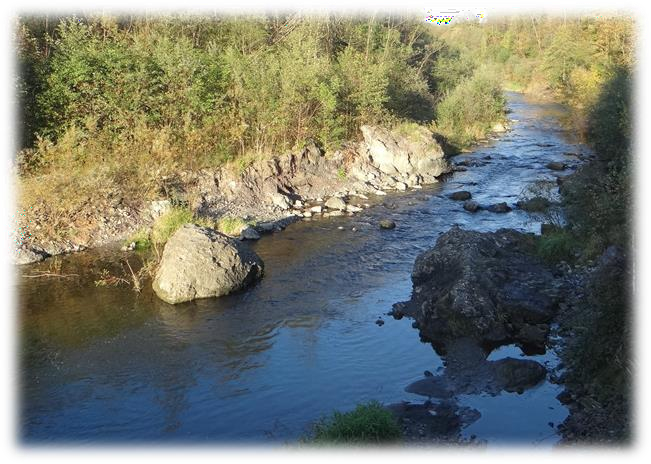 2020Plán péče oPřírodní památku Profil Morávkyna období 2020-2029(Ve znění dodatku č. 1)Červen 2024ObsahZákladní údaje o zvláště chráněném územíZákladní identifikační údajeevidenční číslo:	1334kategorie ochrany:	Přírodní památkanázev území:	Profil Morávkydruh právního předpisu, kterým bylo území vyhlášeno:	Vyhláška okresního národního výboru Frýdek-Místek ze dne 27. 02. 1990orgán, který předpis vydal:	Okresní národní výbor Frýdek-Místekčíslo předpisu:	----datum platnosti předpisu:	27. 02. 1990datum účinnosti předpisu:	15. 03. 1990Pozn.: Vyhláškou Ministerstva životního prostředí č. 395/1992 Sb., kterou se provádějí některá ustanovení zákona č. 114/1992 Sb., o ochraně přírody a krajiny, bylo území převedeno do kategorie Přírodní památky.Údaje o lokalizaci území v rámci územně správního členění ČRkraj:	Moravskoslezskýokres:	Frýdek-Místekobec s rozšířenou působností:	Frýdek-Místekobec s pověřeným obecním úřadem:	Frýdek-Místekobec:	Dobrá, Staré Městokatastrální území:	Dobrá u Frýdku-Místku, Staré Město u Frýdku–MístkuPříloha:M1 – Orientační mapa s vyznačením území a jeho ochranného pásma pro PP Profil Morávky v měřítku 1 : 25 000Vymezení území podle současného stavu katastru nemovitostí Zvláště chráněné území:Katastrální území: (7454498, Staré Město u Frýdku-Místku)V současné době v Katastru nemovitostí nejsou evidovány žádné změny, ani jak ve využití pozemku, ani ve výměrách, ačkoli je skrze území plánována trasa rychlostní komunikace. Z tohoto důvodu je u některých sousedních parcel (ale mimo území) zahájeno exekuční řízení a navržena příslušnost hospodařit s majetkem státu pod dopravní institucí Ředitelství silnic a dálnic ČR, Na Pankráci 546/56, Nusle, 14000 Praha 4. Trasa nově budované komunikace je sice budována skrze pozemky v PP Profil Morávky, ale povede nad tímto územím (mostem). Bylo však nutné pro potřeby stavebních prací uvedenou plánovanou trasu prokácet. Tzn. lesní porosty nacházející se pod budoucím plánovaným mostem, byly vykáceny, pařezy vyfrézovány a všechna biomasa kompletně odstraněna. Plánovaná komunikace povede skrze pozemky 7624/29, 7704, 7705, 7702/6, 77028/7 a 7702/5.Plánovaná komunikace bude dálnicí, která je mimo jiné vedena zde v zářezu v levostranném oblouku k sedmipolovému mostu délky 426 m přes PP Profil Morávka. Řeku Morávku kříží polem o rozpětí 90 m. Stavba dálnice D48 Frýdek-Místek, obchvat řeší vybudování kapacitního obchvatu města Frýdek-Místek. Na stavbu budou bezprostředně navazovat stavby „R48 Rychalitce – Frýdek-Místek“ a „R48 Frýdek-Místek – Dobrá“, které jsou od prosince 2012, resp. října 2004 v provozu (viz dále).Katastrální území: (626988, Dobrá u Frýdku-Místku)V předchozím desetiletí na všech parcelách proběhla změna výměr obvodu operátu a změna číslování parcel.U parcely č. 2296/33 je třeba provést změnu a bylo by vhodné parcelu rozdělit na dvě na základě geometrického měření, protože jedna část se nachází v chráněném území a druhá ne. U parcely č. 1463/7 je zřízeno věcné břemeno podle listiny.Výměry parcel byly získány opisem z Katastru nemovitostí. Pouze u parcely č. 2296/33 byla výměra v části chráněného území získána planimetrováním. Výměry parcel jsou nově určeny digitalizací Katastru nemovitostí. Z administrativního hlediska a pro potřeby zpřesnění by bylo vhodné provést zaměření těchto parcel a zpřesnit tak tyto údaje pro potřeby vyhlašovací dokumentace PP Profil Morávky.V tomto katastrálním území byla v předchozím plánu péče (Kvita, Žárník, 2010) uvedena výměra 7,2459 ha. V současné době dle aktuálních údajů podle Katastru nemovitostí se tedy výměra území liší o 131 m2 ve prospěch chráněného území.ZCHÚOchranné pásmo:Ochranné pásmo není vyhlášené, je jím tedy dle § 37 zákona č. 114/1992 Sb. pás do vzdálenosti 50 m od hranicePříloha:M2 – Katastrální mapa se zákresem ZCHÚ a jeho ochranného pásma v měřítku 1 : 2880Výměra území a jeho ochranného pásmaPřekryv území s jiným typem ochranynárodní park:	….chráněná krajinná oblast (včetně zóny):	….mezinárodní statut ochrany:	….Natura 2000ptačí oblast:	….evropsky významná lokalita:	CZ0810004 Niva Morávkyjiné:	Regionální biocentrum ÚSES Údolí MorávkyKategorie IUCNIII. – přírodní památka nebo prvekPředmět ochrany ZCHÚPředmět ochrany ZCHÚ podle zřizovacího předpisuOchrana kaňonovitého profilu přirozeného štěrkonosného toku Morávky se skalními prahy a peřejemi a zachování přilehlých lužních porostů a štěrkových teras s výskytem chráněných a ohrožených druhů rostlin a živočichů.Předmět ochrany – současný stavekosystémyPozn.:Ve vyhlašovací dokumentaci zní předmět ochrany poněkud jinak a to: „Chráněný přírodní výtvor se určuje k ochraně kaňonovitého profilu přirozeného štěrkonosného toku Morávky se skalními prahy a peřejemi a zachování přilehlých lužních porostů a štěrkových teras s výskytem chráněných a ohrožených druhů rostlin a živočichů.“ Formulace je pouze v úvodu převedena do obecnější definice. Obsah je stejný. Správce toku k předmětu ochrany uvádí, že se jedná o zavádějící popis, přičemž dle správce toku vodní tok Morávka vykazuje štěrkové dno s jílovým podložím a kolmými nestabilními, nepřístupnými břehy, kdy za povodně 2010 byly veškeré peřeje srovnány s terénem a zůstává pouze statut kaňonu s hloubkou 4–10 m.Pro potřeby současného definování předmětů ochrany, tak, aby byly v souladu s osnovou pro tvorbu plánů péče dle vyhlášky č. 45/2018 Sb., je specifikace předmětů ochrany ve vyhlašovací dokumentaci příliš obecná. Z tohoto hlediska bychom mohli zařadit například „luhy“ do předmětu ochrany s označením „a“ – ale zde jsou určeny pouze „lužní porosty“ ne lesy ani ekosystémy. Tyto konkrétní předměty ochrany byly proto označeny více kódy („a“ a „b“), což osnova doporučuje.Zbytek území cca 15 % (rozloha se mění v důsledku dynamičnosti přírodních procesů) tvoří biotopy silně ovlivněné nebo vytvořené člověkem. Vyskytují se např. X7 (ruderální bylinná vegetace mimo sídla, ochranářsky významné porosty, jedná se o zbylou část louky vedle T1.1 a T1.3, zde největším problémem je výskyt zlatobýlu kanadského (Solidago candensis), ten najdeme často v místech s mezernatými porosty; X8 (křoviny s ruderálními a nepůvodními druhy, jako jsou trnovník akát (Robinia pseudoacacia), pajasan žláznatý (Ailanthus altisima) nebo křídlatka japonská (Reynoutria japonica) a celá řada dalších nepůvodních druhů dřevin vzniklých umělou výsadbou, výskyt v pravostranné části řeky; X10 (lesní porosty a holiny, které jsou však přirozenou součástí člověkem obhospodařované krajiny); X12 (nálety pionýrských dřevin) a X13 (nelesní stromové výsadby mimo sídla, výskyt v pravostranné části řeky).druhyCévnaté rostlinyPoznámky:Stupeň ohrožení dle červených seznamů ČR:Cévnaté rostliny: Červený seznam cévnatých rostlin ČR (Grulich 2012): C1t – druhy kriticky ohrožené, ustupující, C2b – silně ohrožené, ustupující a řídký, C3 – ohrožené, C4a – vyžadující pozornost, méně ohrožený; C4b – vyžadující pozornost, nedostatečně prostudovaný.Vemeník zelenavý (Platanthera chlorantha)Na území nebyl pravděpodobně nikdy nalezen. Byl pouze předpokládán (např. Kvita, Žárníka 2010). To bohužel není důvodem k tomu, aby byl druh mezi předmět ochrany zapsán. Vemeník zelenavý nebyl nalezen ani v rámci inventarizačních průzkumů Koutecké a Kouteckého (2018), ani v předchozích průzkumech např. Hájkové (1993). Nejbližší výskyt je podle databáze NDOP v katastru obce Vyšní Lhoty.2018Pokud není uvedeno jinak, jsou uváděny údaje o výskytu na základě Botanického inventarizačního průzkumu Koutecké a Kouteckého (2018).B. druhy ŽivočichovéPoznámky:Stupeň ohrožení dle červených seznamů ČR byl přebrán z obecně dostupných zdrojů. U brouků (Coleoptera) z Inventarizačního průzkumu entomologického, vypracovaným Stanovským v roce 2018.Brouci (Coleoptera):V roce 2018 při provedení opětovného inventarizačního entomologického průzkumu zaměřeného na brouky bylo zjištěno, že výskyt ohrožených ripicolních druhů, vázaných na neregulované, štěrkové břehy řek (Bembidion conforme, B.tricolor, B. prasinum, Nebria picicornis), zjištěných zde průzkumem v roce 2008, se nepodařilo a s velkou pravděpodobností zde v současnosti nežijí. Dle Stanovského (2018) to zřejmě souvisí s dlouhodobými nízkými průtoky a celkově neuspokojivým stavem břehů Morávky výše proti proudu, zvláště v NPR Skalická Morávka.***V rámci nového Červeného seznamu bezobratlých (Hejda, Farkač, Chobot 2017) byl druh střevlík ullrichův (Carbus ullrichii) ze seznamu vypuštěn kvůli taxonomickým změnám v pojetí subspecií.++Nálezová data bezobratlých Hájková, Roháčová, Petřík a Stonavská 1993; Lojkásek 1996, Stanovský 1996; Roháčová 2001).C. útvary neživé přírodyCíl ochranyekosystémydruhyCévnaté rostlinyŽivočichovéútvary neživé přírodyRozbor stavu zvláště chráněného území s ohledem na předmět ochranyPopis území a charakteristika jeho přírodních poměrůStručný popis území a jeho přírodních poměrůPoloha: Přírodní památka Profil Morávky se nachází asi 900 m východně od soutoku Morávky a Ostravice. Chrání tok Morávky a okolní lesy v území o délce cca 2 km a šířce 100–400 m. Území je lokalizováno v bezprostřední blízkosti města Frýdku-Místku na západě, na severu hraničí se sídelní zástavbou a obcí Dobrá, na jihu s obcí Staré Město. Severní okraj se přibližuje k obci Skalice.Údolí řeky Morávky je dále zvláště chráněno i výše proti proudu jako Přírodní památka Niva Morávky, a potom jako Národní přírodní památka Skalická Morávka. PP Profil Morávky je tedy součástí celkem několika zvláště chráněných území, která na sebe přímo navazují, a tvoří úsek skoro 8,5 km nivy řeky. Součástí komplexu chráněných území na řece Morávce je i Evropsky významná lokalita Niva Morávky (CZ0810004).Geomorfologie: Nadmořská výška území se pohybuje v rozmezí 294 až 300 m. Území má velmi mírně svažitý charakter. Reliéf nivy v ZCHÚ tvoří plošina členěná lokálními nerovnostmi – koryty nyní již neprůtočných ramen a strmými svahy teras (o výšce okolo 1 metru) – nejvyšší (několik metrů) se nachází v levostranné části nivy na jižní straně podél hranice území. Největší terénní depresí je zářez koryta Morávky o proměnlivé šířce (10–40 m) i hloubce (až 8 m).Nejvýznačnější antropogenní nerovnost tvoří pahorek rekultivované skládky v JZ části PP (v blízkosti ul. Skotňa, zasahuje až nad strmý svah koryta řeky – celkový reliéf ale vizuálně nenarušuje, temeno výrazně nepřevyšuje výškovou úroveň přirozeného terénu nad nivou).Na JZ okraji PP prochází územím cesta na náspu s nezpevněným povrchem. Dále se zde nacházejí zbytky drobnějších většinou betonových staveb (základy, vyvýšené studny apod.).Dle geomorfologického členění (Demek, Mackovičin 2006, Demek et al., 1987) patří území do provincie Západní Karpaty, soustavy Vnější západní Karpaty, podsoustavy Západobeskydské podhůří, celku Podbeskydská pahorkatina, podcelku Třinecká brázda, a okrsku Frýdecká pahorkatina.Biogeografie: Území patří, dle regionálních členění reliéfů (Demek a kol. 1987), do biogeografického regionu Podbeskydského (3.5) a do biogeografické podprovincie Západokarpatské. Dle členění na přírodní lesní oblasti podle vyhlášky č. 298/2018 Sb., se jedná o Přírodní lesní oblast 39 – Podbeskydská pahorkatina.Geologie: Jedná se o plochou pahorkatinu budovanou flyšovými horninami ždánicko – podslezského a slezského příkrovu a kvartérními sedimenty s akumulačním reliéfem spojených náplavových kuželů Morávky a Ostravice, z části s pokryvem sprašových hlín. Původní řečiště a niva Morávky jsou vyplněny fluviálními sedimenty údolních niv a nižších údolních teras, povodňovými hlínami a štěrky.Řeka zde odkrývá souvrství svrchně křídového stáří patřící k frýdeckým a třineckým vrstvám podslezské jednotky. Třinecké vrstvy jsou málo odolné vůči erozi, což způsobuje nerovnost v podélném profilu řeky a dává vznik různě vysokým stupňům a prahům. Ve frýdeckých vrstvách podslezské jednotky převažují šedé až hnědošedé prachově písčité jílovce, s kolísavým podílem světle šedých prachových písčitých vrstev.Neupravený štěrkonosný tok Morávky s nepravidelným profilem odkrývajícím předkvarterní podloží, vytvořeny skalní prahy a peřeje. Koryto řeky i její opuštěná ramena jsou zahloubena až na výchozy skalního podloží do fluviálních štěrkových akumulací náplavového kužele. Povodněmi v devadesátých letech 20. století bylo koryto v úseku chráněného území značně vymyto a zvětšila se plocha obnaženého skalního podkladu.Pedologie: Půdotvorným substrátem v nivě jsou aluviální sedimenty různé zrnitosti. Vyvinuly se na nich převážně stratifikované fluvizemě, na svahu terasy podél jižní hranice ZCHÚ lze očekávat výskyt kambizemí. V prostoru rekultivované skládky se nacházejí antropozemě.Hydrologie: Území náleží do povodí Odry; Morávka je pravobřežním přítokem Ostravice (soutok je ve Frýdku-Místku) a ta Odry v Ostravě pod vrchem Landek (280 m n. m.). Řeka Morávka (povodí 2-03-01-034) pramení v Beskydech pod vrchem Sulov (942,8 m n. m), poblíž hranic se Slovenskem, ve výšce 860 m n. m. Ústí zprava do Ostravice u Frýdku-Místku v 293 m n. m. Plocha povodí je 149 km2, délka toku 30,9 km, průměrný průtok u ústí je 3,73 m3.s-1.Morávka je významným vodním tokem, horní část leží ve vodohospodářsky důležité oblasti Beskyd. V horní části, zhruba po soutok s Mohelnicí je Morávka pstruhovým pásmem, níže se jedná o pásmo lipanové. Čistota vody v předmětném úseku je I.–II. třídy, Morávka zde přibírá málo významné přítoky Žizkův potok a Bahno. Typická je velká rozkolísanost průtoku, a to i přes silné ovlivnění vodními díly.Klimatologie: Dle Quitta (1971) se jedná o mírně teplou oblast MT10: podnebí je mírně teplé a velmi vlhké (ovlivněné polohou na návětrné straně Beskyd). Průměrná roční teplota a průměrný úhrn srážek stanici Frýdek: 8,2 °C, 911 mm.Vegetace: Z hlediska biogeografického členění (Culek 1996) náleží ZCHÚ do Podbeskydského bioregionu (3.5), dle členění regionálně-fytogeografického (Skalický 1988) do podokresu 84a – Beskydské podhůří, okresu Podbeskydská pahorkatina a fytogeografického obvodu Karpatské mezofytikum. Potenciální přirozenou vegetaci představují lužní lesy – střemchová jasenina asociace Pruno-Fraxinetum (Neuhäuselová 2001) místy v kombinaci s mokřadními olšinami svazu Alnion glutinosae, vegetační stupeň – suprakolinní (3. dubobukový až 4. bukový).Dle geobiocenologického klasifikačního systému (Buček, Lacina 1999, Zlatník 1976) lze převažující geobiocenózy zařadit do skupiny typů geobiocénů (STG) 3 BC-C 4: Fraxini-alneta inferiora (jasanové olšiny nižšího stupně); 3 B-BC 5: Alni incanae-saliceta superiora (olšové vrbiny vyššího stupně); 3 BC(3) 4 (5a): Fraxini-alneta aceris inferiora (javorové jasanové olšiny nižš. stupně); 4-5 BC 4 (5a): Fraxini- alneta aceris superiora (javorové jasanové olšiny vyšš. stupně); 3 B-BC 4-5a: Saliceta fragilis inferiora (vrbiny vrby křehké nižšího stupně).Z lesnicko-typologického hlediska se území nachází v Přírodní lesní oblasti 39 – Podbeskydská pahorkatina (Holuša st. a kol., 1999) ve 3. vegetačním stupni dubo-bukovém. V území se nachází azonální společenstva 1L– jilmový luh. Poslední revize lesnické typologie proběhla v roce 2018, a společenstvo 1L zde bylo vymapováno jako 2L (pahorkatinný luh) a 4L (podhorský luh).Území je možné rozdělit na několik heterogenních částí. Jedná se o samotné koryto řeky Morávky, dále lesní část (niva řeky Morávky a přilehlé lesní porosty), a bezlesou část, kterou tvoří loučka. Součástí je rovněž i rekultivovaná skládka a části území pod elektrovody a nyní odlesněná část vytvořená pro vedení rychlostní dopravní komunikace.Koryto řeky Morávky Současný stav vegetace na celém území PP je prvořadě ovlivněný zahloubením toku – k zaplavování nivy dochází pouze při extrémních povodních. Břehy jsou při těchto událostech erodovány, jsou strmé, vytvořeno je i více nátrží širokých až desítky metrů (náznak meandrování). Vlastní vodní tok má velmi zúžené koryto ve srovnání se stavem ještě z r. 1955 (viz obr. č. 1).Koryto vytváří specifická stanoviště na strmých svazích břehů, jež jsou občasně disturbovány povodňovými průtoky a následnou erozí. V převážně nezapojených formacích jsou zastoupeny jak prvky teplomilné vegetace (např. Carex ornithopoda, Potentilla tabernaemontani aj.), tak mokřadní, vázané zvl. na zvodnělá místa v okolí vývěrů vody (např. Carex demissa).Tvorba štěrkových náplavů je značně omezená proti původnímu stavu. Na náplavech i v příbřeží se uplatňují druhy přizpůsobené častým disturbancím; na mocnějších sedimentech, které bývají zaplavovány méně četně a případně jsou i zazemněné, rostou i zástupci luční nebo ruderální vegetace. Dochází i k sukcesi vrbových křovin až lužního lesa.Nejčastější biotopy v toku: M1.4 Říční rákosiny (Phalaridion arundinaceae), M4 Štěrkové náplavy bez vegetace, M5 Devětsilové lemy horských potoků (Petasition officinalis), K2.2 Vrbové křoviny štěrkových náplavů (Salicion eleagno-daphnoidis), L2.1 Horské olšiny s olší šedou (Alnenion glutinoso-incanae), X7 Ruderální bylinná vegetace.Pro karpatský divočící tok typické a ochranářsky cenné formace M4.2 Štěrkové náplavy s židoviníkem německým (Myricaria germanica) a M4.3 Štěrkové náplavy s třtinou pobřežní (Calamagrostis pseudophragmites) téměř zanikly, a to nejen v důsledku stavu řečiště v daném prostoru, ale i ve vyšších částech povodí. Židoviník německý se však nenachází, ani nenacházel (v předchozích desetiletích).Původní rozsah řečiště lze odvodit i ze skladby břehových porostů, které jsou lépe zachovány v horní části PP, kde je koryto méně zahloubené než v části dolní. Např. v levostranné části nivy na JV okraji PP (na jejím nejnižším stupni, který bývá zaplavován při zvýšených průtocích) je dosud vyvinuta v šířce několika desítek metrů olšina s dominantní olší šedou (L2.1).Břehy řeky tvoří vyvýšená holá místa se sporou vegetací, vytvářející úzký pruh mezi lesním porostem a okrajem zahloubeného koryta. Tato stanoviště mají často více či méně ruderální charakter. Bylinné patro je nerovnoměrně zapojené, tvořené jednotlivými trsy xerofilních bylin jako Echium vulgare, Linaria vulgaris, Silene inflata, Verbascum sp. Trifolium sp. apod. Formace významná zvláště pro výskyt fytofágních brouků. Samotné strmé břehy zahloubeného koryta, tvořené převážně šedě zbarveným, zhutněným hlinitojílovitým materiálem, jsou prakticky bez vegetace. Z typických zástupců brouků se na těchto místech vyskytují hromadně svižníci, zvláště Cicindela hybrida.Lesnatá část území představuje pravostrannou část nivy, která je vlhčí, je zde zachován systém trvale průtočných struh; bývalá ramena jsou ale vyschlá. Lesy mají (dle klasifikace naturových biotopů – Chytrý et al. 2010) převážně charakter údolních jasanovo-olšových luhů (L2.2) podsvazu Alnenion glutinoso-incanae lokálně i s přechody do horských olšin s olší šedou (Alnus incana) – (L2.1); kromě ní je v příměsi zastoupena i vrba šedá (Salix elaeagnos), v. křehká (Salix fragilis), v. bílá (S. alba) a výstavkové topoly (Populus nigra i P. x canadensis).Vyvýšené partie porostů mají přechodný charakter směrem k tvrdým luhům nížinných řek (L2.3) podsvazu Ulmenion.Diferencované porosty obou typů vegetace jsou ale poměrně vzácné, vlivem hospodaření momentálně převládají mladší porosty s relativně příznivou druhovou skladbou, v příměsi byl ale vysazen i invazní dub červený (Quercus rubra) – X9B – a lokálně také jehličnany (X9A).Mladší porosty, které vznikly přirozenou sukcesí na místě původního koryta divočícího toku, mají dosud charakter 1. generace lesa (ve skladbě převládají pionýrské dřeviny, porost je často neudržovaný, dochází k jeho diferenciaci přirozenou sukcesí) – např. na SV pravostranné části nivy (X12).Hájková (1993) zmiňuje v době průzkumu existenci pasek, které hodnotí jako nepříznivé z hlediska druhové skladby bylinného patra (úbytek lesních druhů, zvýšení počtu světlomilných); v současnosti se jedná o mladé (do 30 let) uměle založené porosty, které se nacházejí zvl. v západní části PP.V levostranné části nivy se podstatně více projevuje úbytek vlhkosti, lesy mají převážně charakter tvrdého luhu, porosty jsou ovlivněné hospodařením (místy chybí keřové patro); nacházejí se většinou ve stádiu kmenoviny, což zvyšuje jejich aktuální ekologickou hodnotu. Kvalitní diferencované fragmenty listnatého lesa s mohutnými výstavky a doupnými stromy jsou zachovány zvl. na svahu terasy na jižní hranici PP (přechod do společenstev dubohabřin L3.2), případě i v části nivy na ni navazující.Význačné pro lesy v nivě oboustranně je poměrně hojné zastoupení jilmů (Ulmus laevis, U. glabra), které i přirozeně zmlazují. Některé dosahují velkých rozměrů (spolu např. s dubem letním, Quercus robur, lípou srdčitou, Tilia cordata aj.).Lesní porosty jsou diferencované, většinou nepůvodní, dosti stejnověké, skupinovitě smíšené se zastoupením topolu černého (Populus nigra), olše lepkavé (Alnus glutinosa), olše šedé (Alnus incana), lípy (Tilia spp.), javoru klenu (Acer pseudoplatanus), javoru mléče (Acer platanoides), jasanu ztepilého (Fraxinus excelsior), pomístně též již zmíněného jilmu (Ulmus leavis, Ulmus glabra), významné je zastoupení habru obecného (Carpinus betulus) a třešně ptačí (Prunus avium). Zvláště topoly místy odumírají a vytváří tak drobné světliny se suchými stojícími či ležícími kmeny, významnými pro výskyt podkorních druhů brouků. Porostní okraje a světliny mají vyvinuté keřové patro. Zastoupeny jsou vrby (Salix spp.), krušina olšová (Frangula alnus), bez černý (Sambucus nigra), kalina obecná (Viburnum opulus) a další. Zmlazení dřevin je místy velmi hojné, střední patro často schází. U jasanu je patrné chřadnutí v důsledku nekrózy.Bezlesá část se vyskytuje v rámci drobných enkláv, převážně vysychavých. Tyto enklávy mají luční až semiruderální charakter a jsou botanicky poměrně pestré se zastoupením více bylin významných pro výskyt fytofágních brouků. Jedná se zejména o Lotus corniculatus, Vicia sp., Trifolium sp., Echium vulgare a další. Z neofytů je rizikem pro tyto biotopy sukcese spojená se zarůstáním Solidago cf. canadensis, v menší míře též Erigeron annuus. Jižní část louky je kosená, má charakter mezofilní louky až pastviny (T1.1, resp. T1.3). Druhá část je nekosená a postupně zarůstá nálety z navazujícího lesa, případně byly provedeny i výsadby (X7, X12, X13). Na louce je umístěno oplocené zařízení plynovodu, které je z území PP vyňato. Jedná se o území pod elektrovody protínajícími území PP. Zde se nachází mezernaté, nerovnoměrně zapojené nárosty keřů, nižších stromů a ruderálních bylin jako Artemisia pratensis, Malva sp., Echium vulgare, Tanacetum vulgare a dalších.Poslední heterogenním typem území je antropogenního charakteru. Negativní vstupy do území představují kromě regulace toku zvl. linie energovodů – el. vedení VVN a vodovodu, které lokalitu příčně (šikmo) protínají přibližně ve střední části. Došlo tak k fragmentaci porostů. V bylinném patru zvl. průseku pro VVN ale dosud přetrvávají periodicky seřezávané dřeviny a byliny původního lesa (X10); na obou průsecích se šíří ruderální vegetace (X7), zastoupeny jsou i druhy luční, lemů, mokřadní ap. Další fragmentaci porostů způsobí plánovaná trasa silničního obchvatu Frýdku-Místku (komunikace I/48).Zdrojem ruderálních diaspor je i rekultivovaná skládka v pravostranné části nivy s výsadbou jak nepůvodních dřevin (např. keřů běžně používaných při rekultivacích), tak i druhů přirozené skladby (X8, X13). V místech s mezernatým porostem dřevin se plošně rozšířily invazní neofyty, zvl. Solidago canadensis (X7).Poblíž zástavby (hl. podél cest) vznikají černé skládky zahradního odpadu, kolem nichž mohou přežívat některé pěstované rostliny. Lokální znečištění způsobuje několik dočasných (přemisťovaných) tábořišť bezdomovců a také odpadky po krátkodobé rekreaci převážně na náplavech nebo březích řeky.Roztroušeně po celém území se vyskytují nepůvodní, často invazivní, druhy dřevin nebo rostlin. Z těch jsou zastoupeny: dub červený (Quercus rubra), trnovník akát (Robinia pseudoacacia), pajasan žláznatý (Ailanthus altisima), topol kanadský (Populus x canadensis), mahonie cesmínolistá (Mahonia aguifolium). Z rostlin se vyskytují např. netýkavka žláznatá (Impatiens glandulifera), křídlatka (Reynoutria sp. div.), zlatobýl kanadský (Solidago canadensis), a mnohé další.Zoologická charakteristika: Území ze zoogeografického hlediska spadá do sítě faunistického mapování (Pruner, Míka 1996) 6376. Koryto Morávky, štěrkové náplavy a lužní lesní porosty jsou významnými a unikátními biotopy řady druhů živočichů. Z hlediska vodních bezobratlých jde o území druhově bohaté s velkým podílem vzácných a ohrožených druhů. V řadě případů se jedná o jediné území výskytu v ČR, nebo nejvýznamnější.Nejcennějším biotopem jsou obnažené štěrkové lavice a obnažené skalní podloží, které obývá charakteristická fauna a flóra. Vyskytuje se zde několik unikátních druhů brouků (např. Stanovský & Janák 1996, Stanovský 2003), pavouků (Majkus 2003) a rovnokřídlého hmyzu (Holuša 2005, Kočárek 2007). Některé druhy se v rámci České republiky vyskytují pouze zde (Kočárek & Holuša 2005) nebo v navazujících zvláště chráněných územích.Přehled zvláště chráněných a významných ohrožených druhů rostlin a živočichůVýčet a popis významných přirozených disturbančních činitelů působících v území v minulosti a současnostiabiotické disturbanční činiteleJednoznačně nejvýznamnějším abiotickým disturbančním činitelem na území PP Profil Morávky je voda. A to jak v pozitivním (vznik štěrkopískových náplavů, přirozený tok koryta apod.), tak v negativním (nedostatek vody v korytě, její znečištění, výrazné nepřirozené kolísání apod.) slova smyslu.Řeka Morávka (vč. hlavních přítoků) byla během 20. stol. postupně systematicky upravována – cílem bylo soustředit tok do jednoho koryta, a to zvl. pomocí výhonů a prahů. Při povodních byly ale stavby destruovány a dík snížení přísunu štěrků („hladová voda“) se koryto začalo v některých úsecích zahlubovat.Na území současné PP Profil Morávky byla po velké povodni už v roce 1902, tedy téměř před čtvrt druhým stoletím, prováděna opatření vedoucí ke směrové stabilizaci vodního toku, který do té doby byl tokemdivočícím, rozlévajícím se v širokém systému paralelních koryt a štěrkových lavic. Systém drátokamenných výhonů a inundačních hrází stabilizoval koryto Morávky do dnešní podoby. Po směrové stabilizaci toku začalo docházet k zahlubování nivelety dna pod původní dno řeky.Zásadní úpravy toku na území dnešní PP Morávky byly prováděny od 40. let 20. stol. Při povodni v r. 1949 došlo ke stržení Frýdeckého jezu v km 1,2 (v úrovni Z hranice PP). Vlivem stavebních zásahů i ve vyšších úsecích toku (vč. přítoků) a s nimi souvisejícím snížením chodu splavenin byl nastartován proces zahlubování dna, který nadále postupuje i proti proudu řeky. K jeho urychlení dochází při velkých povodních. V současnosti je koryto zahloubeno až o 8 m. Třinecké vrstvy jsou málo odolné vůči erozi, což způsobuje nerovnost v podélném profilu toku – vyvinuly se různě vysoké stupně a prahy. Stavební úpravy byly provedené i v okolí současného koryta řeky – zvl. balvanité výhony a odsazené hrázky.V 60. letech byla na horním toku (v obci Morávka) postavena přehrada a část průtoku byla odkloněna Žermanickým převaděčem do Lučiny kvůli zajištění dostatečného objemu vody v přehradě Žermanice (rozdělovací objekt leží pár km podél toku nahoru). Před provedením úprav náležela Morávka k tokům s nejrozkolísanějšími průtoky v České republice.Jedním z nejvýraznějších zásahů do fluviálního režimu celého toku byla výstavba jezu ve Vyšních Lhotách na ř. km 11,38 a údolní nádrže Morávka na ř. km 19,00. Samotný segmentový jez byl vybudován v letech 1953–1964. Hlavním úkolem je nadlepšování přítoku vody do sousedního povodí Lučiny (max. převody 15 m3.s-1) a Vodní dílo Žermanice a pomoc při zmírňování povodňových průtoků níže po toku. V roce 1969 byl také vystavěn v úseku pod jezem zajišťovací stupeň a v roce 1972 balvanitý skluz zabezpečující protierozní funkci. Velkým zásahem do vývoje říčního systému byla výstavba Vodní dílo Morávka v letech 1961 až 1967, která významně ovlivnila splaveninový a hydrologický režim, především regulací povodňových průtoků.biotické disturbanční činiteleNyní za nejvýznamnější disturbanční faktor lze považovat výstavbu obchvatu kolem Frýdku-Místku R48, který protkne lokalitu západně od stávajícího vodovodu formou estakády. V tomto duchu již v samotném území započali práce spojené s vykácením lesních porostů, odstraněním a vyfrézováním pařezů. Nyní se však zatím nic dalšího neděje. Vzniklá otevřená plocha mezi porosty má prozatím pozitivní vliv například na entomofaunu, kdy odtěžením vznikly nové neobsazené biotopy. Vzhledem k vegetaci však dochází k rozšiřováním ruderálních druhů, náletu trnovníku akátů (Robinia pseudoacacia) nebo dubu červeného (Quercus rubra).Negativní vstupy do území představují kromě regulace toku zvláště linie energovodů – elektrické vedení VVN a vodovodu, které lokalitu příčně (šikmo) protínají přibližně ve střední části. Došlo tak k fragmentaci porostů. V bylinném patru zvl. průseku pro VVN ale dosud přetrvávají periodicky seřezávané dřeviny a byliny původního lesa (biotop X10); na obou průsecích se šíří ruderální vegetace (X7), zastoupeny jsou i druhy luční, lemů, mokřadní ap.Zdrojem ruderálních diaspor je i rekultivovaná skládka v pravostranné části nivy s výsadbou jak nepůvodních dřevin (např. keřů běžně používaných při rekultivacích), tak i druhů přirozené skladby (X8, X13). V místech s mezernatým porostem dřevin se plošně rozšířily invazní neofyty, obzvlášť zlatobýl kanadský (Solidago canadensis) (X7).Poblíž zástavby (hl. podél cest) vznikají černé skládky zahradního odpadu, kolem nichž mohou přežívat některé pěstované rostliny.Lokální znečištění způsobuje několik dočasných (přemisťovaných) tábořišť bezdomovců a také odpadky po krátkodobé rekreaci převážně na náplavech nebo březích řeky.Historie využívání území a zásadní pozitivní i negativní vlivy lidské činnosti v minulosti a současnostiochrana přírodyÚzemí a tok řeky Morávky představuje významný sozologický fenomén. Na samotném toku je vyhlášeno hned několik chráněných území, které dle významu lze rozdělit na regionální (Přírodní památka Niva Morávky, která navazuje a hraničí s PP Profil Morávky), národního (Národní přírodní památka Skalická Morávka) a evropského EVL Niva Morávky (CZ0810004). Jednotlivá chráněná území se od sebe liší zejména výskytem vzácných biotopů s nabídkou pro existenci významných druhů rostlin a živočichů.Území PP Profil Morávky bylo vyhlášeno v roce 1990, tedy před 30-ti lety. Za nejvýznamnější druh zde byl považován výskyt populace židoviníku německého (Myricaria germanica). Ten, ale z lokality vymizel již v samotných 90. letech. Z hlediska živočichů lze za nejvýznamnější považovat nález marše türkovi (Tetrix tuerki), která, ale dle posledních zjištění (Kočárek, 2018) také nebyla na lokalitě potvrzena. Území vše představuje mozaiku významných biotopů s výskytem řady dalších chráněných druhů rostlin a živočichů, kdy jeho zachování a péče, je do budoucna velmi žádoucí.Poslední výsledky inventarizačního průzkumu cévnatých rostlin v PP Profil Morávky (Koutecká a Koutecký, 2018) potvrdily, že území představuje velmi hodnotnou botanickou lokalitu Podbeskydské pahorkatiny. Bylo zde zaznamenáno 387 taxonů cévnatých rostlin. Z tohoto počtu celkem 4 druhy jsou zvláště chráněnými, a to 2 v kategorii druhy silně ohrožené a 2 ohrožené. 24 druhů je zařazeno do červeného seznamu (Grulich 2012) – 2 v kategorii druhy kriticky ohrožené, 2 silně ohrožené, 9 ohrožené a 11 vyžadující pozornost. Kromě těchto druhů uvádí Hájková (1993) další, které bohužel v roce 2018 nebyly zjištěny.Druhová diverzita cévnatých rostlin na území je vysoká – důvodem je zvláště poloha lokality v údolí donedávna divočícího štěrkonosného toku. Tím jsou částečně kompenzovány negativní antropogenní zásahy, které souvisejí jednak se snahou o usměrnění toku do co nejužšího koryta a využitím nivy až do jeho bezprostřední blízkosti, jednak s necitlivým umístěním energovodů, na jejichž průsecích se šíří do lokality nepůvodní (často ruderální) vegetace. Oproti předchozímu inventarizačnímu botanickému průzkumu cévnatých rostlin, který provedla Hájková (1993) se počet zjištěných taxonů zvýšil o 124. Přehled významných druhů je zařazen v kapitole 2.Naproti tomuto vývoji byla zaznamenána celá řada nepůvodních druhů, z nichž některé jsou druhy invazní. V roce 2018 byl také zjištěn (Koutecká, Koutecký, 2018) na PP Profil Morávky výskyt celkem 68 v květeně ČR nepůvodních druhů (sensu lato Pyšek a kol. 2012). Z nichž 33 náleží mezi archeofyty, 35 mezi neofyty. Další 3 druhy jsou pěstované, dočasně zplaňující. Hájková (1993) uvádí ještě další: 1 archeofyt a 5 neofytů. Nepůvodní druhy tvoří 1/5 ze všech doložených druhů na sledovaném území. Část z nepůvodních druhů je vázána na ruderální vegetaci a do přirozených společenstev se nezapojuje, jiné lze považovat za naturalizované, výrazně neovlivňující skladbu přirozených společenstev.Za nejvýznamnější nalezené neofyty, které mohou narušovat přirozenou skladbu vegetace, lze považovat tyto: javor jasanolistý (Acer negundo), netýkavka žláznatá (Impatiens glandulifera), mahonie cesmínolistá (Mahonia aquifolium), ozdobnice (Miscanthus spp.), topol kanadský (Populus ×canadensis), trnovník akát (Robinia pseudaccacia), dub červený (Quercus rubra), křídlatka (Reynoutria sp. div.), zlatobýl kanadský (Solidago canadensis). V rámci potlačení výskytu těchto invazních druhů je doporučováno se nejvíce zaměřit na potlačení výskytu křídlatky (Reynoutria sp. div.), dubu červeného (Quercus rubra), a trnovníku akátu (Robia pseudaccacia).Z hlediska zoologických průzkumů zaměřených zvláště na bezobratlé, které na území probíhali lze zdůraznit zvláště inventarizační průzkum zaměřený na výskyt hmyzu řádu Orthoptera. Na vybraných štěrkových lavicích byl průzkum řádu Orthoptera proveden v roce 1993 (Holuša 1995). V roce 2007 proběhl inventarizační průzkum zaměřený na Orthoptera, Dermaptera a Blattaria (Kočárek 2007). Nejvýznamnějším v minulosti zaznamenaným druhem (Chládek & Holuša 1992; Holuša 1995; Kočárek 2007) je marše pobřežní (Tetrix tuerki).Tato stenotopní marše s úzkou ekologickou valencí obsazuje výhradně náplavová štěrkoviště. Náplavy Morávky a blízké řeky Ostravice jsou jedinými známými místy výskytu tohoto druhu v ČR (Kočárek & Holuša2005) a je to nejvýznamnější druh rovnokřídlého hmyzu s vazbou na zdejších štěrkové náplavy. Podél řeky Morávky (mezi Skalicí a Vyšními Lhotami) je již řadu let pozorována stabilní početná populace, avšak i zde je v posledních letech zaznamenán výrazný pokles početnosti. Druh se šíří po toku jak splavováním (aktivně plave), tak přelétáním dlouhokřídlých (makropterních) jedinců. Podle aktuálního červeného seznamu (Holuša et al. 2017) je T. tuerki řazen do kategorie kriticky ohrožených druhů. Na území PP Profil Morávky druh zřejmě vymizel v souvislosti s pokračující sukcesí štěrkových lavic.V roce 2018 rovněž proběhl i inventarizační průzkum zaměřený na brouky (Coleoptera), ten provedl Stanovský (2018). Tímto průzkumem bylo na území Profil Morávky zjištěno determinovaném materiálu celkem 212 druhů 25 čeledí řádu Coleoptera. Zjištěny byly 3 druhy uvedeny ve vyhl. č. 35/1992 Sb., jako ohrožené, a to střevlík ullrichův (Carabus ullrichi), zdobenec skvrnitý (Trichius fasciatus) a zlatohlávek (Oxythyrea funesta). Jedná se o druhy recentně běžné, nevyžadující zvláštní managementová opatření. V PP byla dále zjištěna mandelinka (Oomorphus concolor), uvedená v Červeném seznamu (Hejda, Farkač, Chobot et al. 2017) v kategorii VU (zranitelný). Výskyt ohrožených ripicolních druhů, vázaných na neregulované, štěrkové břehy řek (Bembidion conforme, B.tricolor, B. prasinum, Nebria picicornis), zjištěných zde průzkumem v roce 2008 (Stanovský, 2008)se nepodařilo v roce 2018 ověřit a s velkou pravděpodobností zde v současnosti nežijí. To zřejmě souvisí s dlouhodobými nízkými průtoky a celkově neuspokojivým stavem břehů Morávky výše proti proudu, zvláště v NPR Skalická Morávka.V roce 2018 byl proveden také ornitologický inventarizační průzkum Mandákem. Obdobný průzkum zájmového území provedl v roce 1992 Petřík (1993). Mandák (2018) zaznamenal na území výskyt 41 druhů a dvou druhů na přeletu (39 druhů hnízdících), zatímco Petřík (1993) celkem 52 druhů. V roce 2019 při zpracování podkladů pro plán péče byly zaznamenány ještě druhy jako je pisík obecný (Actitis hypoleucos) nebo skorec vodní (Cinclus cinclus).Z hlediska předchozích vlivů lidské činnosti v rámci ochrany přírody daného území bylo v minulosti realizováno či minimálně navrhováno v předchozí plánovací dokumentaci (Kvita & Žárník, 2010):část lesních ekosystémů ponechat samovolnému vývoji;zaměřit se na likvidaci geograficky nepůvodních (zejména invazivních) druhů rostlin;v lesních ekosystémech trvale zvyšovat druhovou diverzitu, věkovou a prostorovou strukturu lesa;nepoužívat umělé obnovy, ale maximálně využívat přirozené obnovy lesních porostů;netěžit některé druhy dřevin, např. jilmy (Ulmus laevis, Ulmus glabra);ponechat část stromů v lesních porostech na dožití (množství nebylo stanoveno); atd.lesní hospodářstvíV PP Profil Morávky se na jeho lesní části lesnicky hospodaří, lokalita však spadá do kategorie lesů hospodářských 10 podle zákona č. 289/1995 Sb., o lesích ve znění pozdějších předpisů. Na části území se také nacházejí lesy jako uznané jednotky reprodukčního materiálu. Celé území má deklarován funkční potenciál jako lesy rekreační, lesy s hydrickým potenciálem a lesy, kde se nacházejí dobývací prostory a chráněná ložisková území na zemní plyn a černé uhlí. Území náleží do Přírodní lesní oblasti 39 – Podbeskydská pahorkatina.Dle leteckých fotografií pořízených v roce 1955 (zdroj: http://kontaminace.cenia.cz/) bylo území porosteno vegetací lesní. Lesní porosty jsou v té době víceméně nesouvislé, značně proředěné, nezapojené. Koryto vodního toku bylo více rozvolněné a řečiště podstatně širší, vidět jsou výrazné štěrkopískové náplavy. Ve srovnání s dnešním stavem lze říci, že došlo k expanzi lesní vegetace a pomalému zatahování koryta.Podle mapových podkladů z poloviny 18. století bylo téměř celé území PP profil Morávky porostlé rozptýlenou dřevinnou vegetací na štěrkových náplavech. Na mapových podkladech z první poloviny 19. století jsou lesní porosty na ploše dnešního území zaznamenány v minimální míře. Z terénních znaků a archivních mapových podkladů vyplývá, že lesní porosty v dnešním rozsahu vznikly až po směrové stabilizaci toku na počátku 20. století na plochách bývalých pustin (v tomto případě ploch s jalovými štěrkovými náplavy), luk, pastvin, podmáčených luk a řídkých porostů dřevin. Pro zalesňování byly v minulosti používány i geograficky i stanovištně nepůvodní dřeviny jako smrk ztepilý (Pica abies), modřín opadavý (Larix decidua), trnovník akát (Robia pseudaccacia), jírovec maďal (Aesculus hippocastanum), dub červený (Quercus rubra) a mnohé další. Po vyhlášení PP Profil Morávky jako zvláště chráněné území byla tato praxe opuštěna a nepůvodní druhy jsou s lesních porostů postupně odstraňovány. Bohužel některé invazní druhy se šíří samovolně.Součástí pozemků určených k plnění funkcí lesa je i bývalé těleso rekultivované skládky, na které lesní porosty odrůstají velmi pozvolna a vyskytuje se zde celá řada nepůvodních druhů (neofytů). Navíc tyto porosty jsou značně poškozovány zvěří (srnčí, černou). Pozitivní je, že dobře se zde daří dřevinám přirozené druhové skladby a skládka postupně zarůstá i těmito dřevinami.Z hlediska fytopatologického se na některých dřevinách projevovalo či projevuje onemocnění. Na jilmu se jedná o tracheomykózní odumírání a na jasanu ztepilém (Fraxinus excelsior) se vyskytují nekrózy v důsledku působení Chalara fraxinea. Což způsobuje prosychání a následné odumírání jedinců jasanu ztepilého (Fraxinus excelsior) či postupné prosychání a chřadnutí celých mladých porostních skupin (ve fázi tyčkovin až tyčovin).Z hlediska vlastnické struktury je část lesních pozemků v majetku Lesů České republiky, s. p., část v majetku soukromých vlastníků. Lze tedy říci, že majetková struktura je značně roztříštěná. Hlavní roli v naplňování zajištění péče o lesní ekosystémy bude tedy hrát a hraje přístup odborného lesního hospodáře (hospodářů) a realizace konkrétních opatření naplňující uspokojování jak vlastnicích potřeb, tak potřeb ochrany přírody.Část lesních porostů (dílčí plocha 9) byla vytěžena, biomasa kompletně odstraněna, včetně vyfrézování pařezů, z důvodu budování obchvatu kolem města Frýdek-Místek R48. Tato část snižuje celkovou plochu území nebo alespoň na této části je omezováno naplnění cíle ochrany. Je však možné, že odstraněním porostů, které bylo provedeno v roce 2019, došlo ke vzniku nových ploch pro osídlení zajímavou flórou a faunou. Z hlediska flóry může však dojít k rozvoji nežádoucích druhů, zejména neofytů. Z hlediska fauny však může dojít k rozvoji některých hmyzích populací. Tato záležitost je ovšem časově omezená následnou výstavbou samotného obchvatu. Do budoucna by proto bylo vhodné provádět pravidelný monitoring těchto ploch, alespoň z hlediska výskytu hmyzu. Rovněž bude nutné zde tlumit výskyt nežádoucích rostlinných druhů.zemědělské hospodařeníDle předchozí plánovací dokumentace podle Kvity a Žárníka (2010) bylo území ještě ke konci 19. století zemědělsky využíváno. Nacházely se zde louky, podmáčené louky, pastviny včetně obecních. V okrajových částech se dokonce nacházela i orná půda. Na některých plochách kolem řeky se nacházely neplodné štěrkové náplavy. Systém rozparcelování i přímé zákresy v různých historických mapových dílech ukazují na složitý a dynamický vývoj prostoru kolem řeky. Systém paralelních ramen a štěrkových lavic spolu se snahou o hospodářské využívání prostoru kolem řeky je do značné míry čitelný i dnes, kdy je koryto řeky již sto let stabilizováno více méně v dnešní linii. Aktuálně je zemědělsky využíván pouze zlomek plochy ZCHÚ. V západní části se nacházejí dvě enklávy luk vedené v první polovin 19. století jako pastviny.Dnes území není výrazně zemědělsky využíváno, ale hraničí s některými zemědělskými pozemky, které jsou často využívány k pěstování zemědělských plodin na orné půdě.rybníkářstvíPlatí, že přítoky navazujících chráněných území (NPR Skalická Morávka, EVL Niva Morávky CZ0810004) jsou chráněnou rybí oblastí se zákazem rybolovu.myslivostÚzemí je součástí myslivecké honitby 8106110015 Strážnice – Skalice a 8106110016 Dobrá – Pazderna. Zde je nejvýznamnější působení srnčí zvěře (Capreolus capreolus), která vždy měla a má v území negativní dopad na přirozenou i umělou obnovu lesních porost. Tento negativní dopad se projevuje především okusem terminálních výhonů a vytloukáním. Zmlazování dřevin je však na většině území velmi intenzivní až živelné, a proto nelze považovat vliv spárkaté zvěře na obnovu dřevin (z hlediska ochrany přírody) za vysoce negativní. Přímo na území PP Profil Morávky bylo zaznamenáno několik přikrmovacích zařízení, zejména však pro drobnou zvěř (zajíci, bažanti), což by nemělo mít vliv na předměty ochrany. Na hranicích území se nacházejí pozorovací zařízení, která jsou nutná pro hospodaření se zvěří. Negativně na celém území České republiky, dnes působí vysoké stavy černé zvěře (Sus scrofa), jde zejména o rozrývání mikrobiotopů, ale i potravní konkurence. V budoucnu může velké problémy v území, zejména z hlediska vlivu na populaci ryb, způsobovat invazně se šířící nepůvodní mýval severní (Procyon lotor). Ten může ze svých původních biotopů vytlačovat také vydru říční (Lutra lutra).rybářstvíTok Morávky, který tvoří osu území, je součástí rybářského revíru 473 058 Morávka 1 obhospodařovaného Českým rybářským svazem, místní organizací Frýdek-Místek. Jedná se o pstruhový revír. Tok je dlouhodobě zarybňován lipanem podhorním (Thymallus thymallus), pstruhem obecným (Samo trutta) a p. duhovým (Oncorhynchus mykiss) – ten tvoří přibližně šestinu obsádky pstruha obecného. Doposud vysazovaná rybí obsádka, co se týká druhového složení, početnosti a přítomnosti geograficky nepůvodního druhu (pstruh duhový 1000 ks v celém revíru Morávka 1), v zachovalých úsecích významně nenarušuje populaci místních původních druhů ryb (AOPK ČR, 2019). Nicméně v úsecích vodního toku, kde chybí úkryty z mrtvého dřeva a větších kamenů, se může početnost původních druhů ryb snižovat. Vysazovaní pstruzi duhoví (Oncorhynchus mykiss) také potravně konkurují původnímu p. obecnému (Samo trutta).Z ichtyologických průzkumů provedených v navazujících zvláště chráněných území, např. v NPR Skalická Morávka (Hlavačka, Lojkásek 2013), vyplývá, že druhová pestrost ryb odpovídá přirozenému zastoupení. Nicméně přirozená vývojová dynamika populací ryb je vlivem způsobu obhospodařování narušena (v důsledku minimálního zastoupení jedinců v reprodukčním věku téměř nedochází k rozmnožování pstruha obecného (potočního) (Salmo trutta)). Způsob obhospodařování je z rybářského hlediska obvyklý, nicméně z biologického nepříliš vhodný.rekreace a sportÚzemí je tradičně rekreační oblastí navazujících obcí a města Frýdek-Místek. Je tedy využíváno jak k individuální rekreaci místních občanů – procházky, koupání – tak i z důvodu členitého terénu k jízdě na terénních motorkách, čtyřkolkách a kolech. Při vstupu na náplavy v hnízdní době jsou ohrožena hnízda pisíka obecného (Actitis hypoleucos).Území je proto v průběhu celého roku velmi intenzivně navštěvováno např. k procházkám, jízdě na kole, ale i venčení psů. Pomístně se vyskytují i tábořiště. Procházky nemají výrazný vliv na předměty ochrany. Negativně může působit venčení psů, zejména v době rozmnožování ptactva, rovněž zanecháním výkalů po psech. Vzhledem k charakteru lesních porostů, tedy jejich zdravotnímu stavu, může nést návštěvnost území riziko ohrožení zdraví a života pádem stromu. Z tohoto hlediska je na vyznačených stezkách nutno zdravotní stav porostů kontrolovat a případným pádům stromů předcházet.V letním období je koryto řeky využíváno ke koupání, v poslední době však tento zájem upadá. Udržování štěrkopískových náplavů v rámci hledání prostor pro koupání může mít pozitivní efekt. Negativně však může působit, pokud dochází k sešlapávání např. třtiny pobřežní (Calamagrostis pseudophragmites). Z tohoto hlediska by mělo dojít např. k označení těchto rostlin s umístěním zákazu koupání (jedná se pouze o 3 polykormony (Koutecká, Koutecký, 2018).Táboření může mít negativní dopad případným vznikem požárů a zanecháváním odpadků.Nejvýznamnějším působením z hlediska rekreace lze označit aktivity spojené se zahrádkařením. Není totiž neobvyklým jevem, že odstraněný bioodpad ze zahrádek a zahrad je vyvážen do území (viz Koutecká, Koutecký, 2018) a zde pak dochází k rozšiřování nepůvodních druhů do území. V místech vzniku nelegálních skládek odpadu by mělo dojít k označení těchto skládek s odkazem na možnou sankci za vývoz odpadu.Jízda na motorových vozidlech by v lesních porostech neměla probíhat dle zákona č. 289/1995 Sb., o lesích, a rovněž z toho hlediska, že by mohlo dojít k nežádoucímu úniku pohonných hmot do ekosystémů.těžba nerostných surovinLokalita je evidována jako naleziště černého uhlí a zemního plynu. Těžba neprobíhá a v budoucnu by probíhat ani neměla.jiné způsoby využíváníÚzemím prochází venkovní vedení vysokého napětí. Porost pod vedením je tedy cyklicky udržován mýcením s pohybem těžké mechanizace. Dochází zde i přes chemickou likvidaci k vytrhávání křídlatky (Reynoutria sp. div.).Na přelomu 19. a 20. století byla řeka Morávka přirozeným neupraveným vodním tokem, ojediněle docházelo k odběrům vody do mlýnských a továrních náhonů. V této souvislosti je podstatný stav a způsob využívání povodí Morávky, kterým byly již od dob kolonizace území měněny okrajové podmínky pro přetváření vodních toků (vazba srážkoodtokových procesů a korytotvorných procesů). Od roku 1919, ve snaze zabezpečit jednotlivé objekty před boční erozí, docházelo k nesystematickému budování příčných výhonů na obou březích toku. Vodohospodářskými úpravami došlo k podstatnému zkrácení toku řeky, k narovnání jejího širokého štěrkonosného koryta, k odstřihnutí a zasypání meandrů a k ohrazování toku. Dále byly vybudovány příčné překážky, které působily a působí jako protiproudové migrační bariéry (stupně, vodní nádrž Morávka), a zároveň tyto stavby negativně ovlivňují akumulaci štěrku v toku a ekologické podmínky řeky. Všechny tyto kroky a úpravy na toku lze z pohledu současných předmětů ochrany považovat za negativní. Technické úpravy toku také umožnily zástavbu v blízké údolní nivě řeky, která by zde nemohla za přirozených podmínek vzniknout. Tímto je opět zpětně vyvolávána nutnost technických zásahů na ochranu těchto objektů a sídel v blízkosti řeky. Podrobnější ucelený popis zásahů do říčního systému popisuje Škarpich a kol. (2013). I přes všechny výše uvedené vodohospodářské zásahy mající negativní vliv na předměty ochrany si podstatná část ZCHÚ zachovávala víceméně přirozený charakter.Pochopitelným dopadem způsobující obavy negativního působení na předměty ochrany v PP Profil Morávky může mít plánovaná budoucí výstavba obchvatu kolem města Frýdek-Místek. Dle územně analytických podkladů SO ORP Frýdek-Místek se jedná o stavbu dálnice D48 Frýdek-Místek, obchvat řeší vybudování kapacitního obchvatu města Frýdek-Místek. Na stavbu budou bezprostředně navazovat stavby„R48 Rychalitce – Frýdek-Místek“ a „R48 Frýdek-Místek – Dobrá“, které jsou od prosince 2012, resp. října 2004 v provozu.Stavba dálnice je mimo jiné vedena v zářezu v levostranném oblouku k sedmipolovému mostu délky 426 m právě přes PP Profil Morávka (dílčí plocha 9). Řeku Morávku kříží polem o rozpětí 90 m. Z tohoto důvodu došlo již k odstranění lesních porostů, včetně vyfrézování pařezů. Je předpoklad, že zde v tomto úseku se při budování mostu bude pohybovat těžká technika. Tato by měla být zabezpečena proti úniku motorových kapalin. Rovněž za rizikové je možno považovat pohyb techniky za deštivého počasí, aby nedocházelo ke splavování drobných hlinitých (prachových) části do vodního toku a vzniku zakalení. Což může mít následný negativní dopad na rybí populaci. Pokud dále nedojde k rozšiřování odstraňování lesních porostů, mělo by dojít ke stabilizaci tohoto úseku alespoň tak, aby nedocházelo k rozšiřování výskytu neofytů do území.V území se také nachází bývalá skládka v lokalitě Pod břehy, ta byla v minulosti rekultivována, je chápána jako území staré ekologické zátěže a kontaminované plochy, kde se nachází řada nepůvodních druhů rostlin postupně se šířící do okolí. Tento stav je nutno monitorovat a regulovat.Související plánovací dokumenty, správní akty a opatření obecné povahyOchrana přírody a životního prostředí:Nařízení vlády č. 73/2016 Sb., kterým se mění nařízení vlády č. 318/2013 Sb., o stanovení národního seznamu evropsky významných lokalit. Příloha č. 1050: Evropsky významná lokalita Niva Morávky.Souhrn doporučených opatření pro Evropsky významnou lokalitu Niva Morávky CZ0810004, schválený v roce 2016, vydán v roce 2018.V případě jakýchkoliv záměrů, které by se mohly dotknout území PP Profil Morávky a předmětu jehoochrany je potřeba vyhodnotit vliv na toto území a zpracovat hodnocení vlivu závažného zásahu na zájmy ochrany přírody a krajiny tzv. biologické hodnocení dle § 67 zákona č. 114/1992 Sb., o ochraně přírody a krajiny ve znění pozdějších předpisů.Posouzení vlivu územního plánování na životní prostředí Územní plán Dobrá, posouzení dle zákona č. 100/2001 Sb., 79 str. Dostupné na: www.dobra.cz.Územní plánování:Územní plán Frýdku-Místku, schválený dne 27. 3. 2015 Zastupitelstvem města Frýdku-Místku formou opatření obecné povahy č 1/2015 s nabytím účinnosti dne 11. 4. 2015;Územní plán Staré Město u Frýdku-Místku, schválený po změně č. 1 ze dne 11. 12. 2019 Zastupitelstvem obce Staré Město, grafická a textová část;Územní plán Dobrá, schválený zastupitelstvem dne 25. 6. 2012 Zastupitelstvem obce Dobrá; Lesní hospodářství:Lesní hospodářský plán pro LHC Frýdek-Místek 715000, na období 1. 1. 2011–31. 12. 2020, Lesní správa Frýdek-Místek (výměra 3,12 ha), vlastnictví Lesy České republiky, s. p.;Lesní hospodářská osnova pro LHC Lesy Frýdek-Místek, LHO 1 (715801), na období 1. 1. 2011–31. 12. 2020, vlastnictví fyzických osob (celková výměra 5,27 ha);Lesní hospodářská osnova pro LHC Lesy Frýdek-Místek, LHO 3 (715802), na období 1. 1. 2011–31. 12. 2020, vlastnictví fyzických osob (celková výměra 21,15 ha);Oblastní plán rozvoje lesů pro přírodní lesní oblast 39 Podbeskydská pahorkatina na období 1999-2018, schváleno Ministerstvem zemědělství ČR dne:25.5.1999 č.j.: 1013/99-5110, s prodlouženou platností na následující 2 roky, č.j. 63335/2019-MZE-16211 ze dne 3. prosince 2019, včetně závazného stanoviska Ministerstva životního prostředí k zavádění geograficky nepůvodních druhů lesních dřevinRybářství:Předání do užívání rybářského revíru 473 058 Morávka 1 vydaný MZe pod č.j. 630/58/92-310 ze dne 3. 3. 1992.Současný stav zvláště chráněného území a přehled dílčích plochZákladní údaje o lesích na lesních pozemcíchPřehled výměr a zastoupení souborů lesních typůPoznámka:Výměry SoLT jsou vztaženy pouze na pozemky určené k plnění funkcí lesa, tak jak jsou vymapovány dle Ústavu pro hospodářskou úpravu lesů Brandýs nad Labem, pobočka Frýdek-Místek. Přirozená druhová skladba převzata z Oblastního plánu rozvoje lesů pro Přírodní lesní oblast 39 – Podbeskydská pahorkatina (Holuša et al., 1999, včetně Plívy, 1991). Dále je tato skladba verifikována a harmonizována dle současné vyhlášky č. 298/2018 Sb., o zpracování oblastních plánů rozvoje lesů a vymezení hospodářských souborů a podle úprav současného stavu Lesnicko-typologického klasifikačního systému platného od 1. 1. 2019 (viz např. Zouhar, 2019).Lesní plochy (pozemky určené k plnění funkcí lesa) na území PP Profil Morávky tvoří 75,55 % výměry z celkové výměry území.Dílčí plochyV předchozí plánovací dokumentaci (Kvita a Žárník, 2010) bylo vylišeno celkem 8 dílčích ploch. Při plánování zásahů a opatření byly tyto plochy ponechány z důvodu jasnějšího a plynulého pokračování v rámci plánování péče. Změna nastala pouze v případě vylišení nové plochy vzniklé z důvodu odlesnění části lesních pozemků za účelem výstavby dálničního obchvatu, tato plocha má označení č. 9.Lesní porosty jsou dále rozděleny jednotkami prostorového rozdělení lesa. To vychází z předpokladu odlišnosti jednotlivých porostů dle druhové, věkové, výškové skladby, včetně růstových projevů a smíšení dřevin či etážovitosti porostů.Dílčí plocha 2: Jedná se o lesní porosty na nelesním pozemku, tedy skupiny dřevin rostoucí mimo les. Péče o tyto skupiny dřevin bude obdobná jako v lesních porostech. Z hlediska charakteru je vhodné udržovat stávající stav a snažit se o max. podporu přirozené obnovy. Tato plocha představuje ochranný pás dřevin kolem vlastního koryta řeky Morávky. Jedná se plochu dřevin druhově ě výškově diferencovaných se zastoupení především olší (Alnus spp.), topolu osiky (Pupulus tremula), bříz (Betula spp.), jasanu ztepilého (Fraxinus excelsior) a vrb (Salix spp.).Dílčí plocha 3: Jedná se opět o dřeviny rostoucí mimo les charakteru lesní porost na nelesním pozemku. I zde je doporučeno udržovat stávající stav lesních porostů. Tato plocha tvoří ochranný pás kolem vlastního koryta řeky Morávky. Jde o hodnotný celek se zastoupením druhově a věkově diferencovaných dřevin (viz výše) ves středu pravobřežní části zvláště chráněného území.Dílčí plocha 4: Jedná se o obtížně zalesnitelné těleso rekultivované skládky s ojedinělým nárostem rostlinné vegetace (s velkou účastí neofytů). Jde o intenzivně poškozované zbytky minulých výsadeb. Jedná se o pozemky určené k plnění funkcí lesa.Dílčí plocha 5: Jedná o největší část PP Profil Morávky, zde se nachází lesní porosty dřevin na pozemcích určených k plnění funkcí lesa. Převážně lesy hospodářské. Střídají se jednotlivé skupiny smíšených listnatých dřevin. Popis viz kapitola 2.1.1. Popis území.Dílčí plocha 6: Jedná o hospodářsky využívané „mimolesní“ porosty dřevin s charakterem lesního porostu (zařazené v Lesním hospodářském plánu / osnově jako porostní půda.Dílčí plocha 9: Tato plocha je v Katastru nemovitostí vedena jako pozemky určené k plnění funkcí lesa, dnes však bez lesního porostu či jakéhokoliv porostu. Plocha je přepravena na budování mostu pro dálniční obchvat kolem Frýdku-Místku.Přílohy:T1 – Popis lesních porostů a výčet plánovaných zásahů v nich (zvláště chráněné území, ochranné pásmo)M3 – Mapa dílčích ploch a objektů a plánovaných zásahů v nich v měřítku 1 : 10 000M4 – Lesnicko-typologická mapa v měřítku 1 : 10 000M5 – Mapa stupňů přirozenosti lesních porostů (se zákresem porostů ponechaných samovolnému vývoji) v měřítku 1 : 10 000Základní údaje o rybnících, vodních nádržích a tocíchDílčí plocha 1: Řeka Morávka představuje významný vodní tok, má zde v PP Profil Morávky v některých částech bystřinný charakter s klasifikací jako „divočící tok“ s neupraveným korytem s velmi proměnlivým průtokem, v jiných částech je koryto poměrně plytké, otevřené. Při povodňových průtocích dochází k výraznému transportu splavenin a pomístnímu posunu hlavního koryta.V úseku ř. km 0,000 – 1,100 eviduje Povodí Odry, s. p., jako příslušný správce vodního toku Morávka, soustavnou úpravu koryta vodního toku Morávka, přičemž koryto řeky Morávky je upraveno do lichoběžníkového tvaru se sklonem svahů 1:2 a opevnění paty levého i pravého břehu koryta záhozem z lomového kamene nad 200 kg, posledních 50 m této soustavné úpravy řeky Morávky a části úpravy vodního toku Vlčok (cca 30 m v jeho vyústní trati) zasahuje do přírodní památky Profil Morávky. Údržba tohoto vodního díla probíhá přírodě blízkým způsobem. Příslušnému správci vodního díla bude i nadále umožněno se o tyto úpravy řádně starat a udržovat je v dobrém stavu, tak jak mu to ukládají platné zákonné předpisy (zákon č. 254/2001 Sb., o vodách a o změně některých zákonů (vodní zákon)).Stávající stavební objekty a přístupové cesty využívané příslušným správcem vodního toku Morávka budou i nadále respektovány, příslušný správce vodního toku rovněž nebude omezen při plnění svých povinností při výkonu správy vodních toků dle zákona č. 254/2001 Sb.Záplavové území vodního toku Morávka bylo stanoveno ve smyslu § 66 zákona o vodách č. 254/2001 Sb., Krajským úřadem Moravskoslezského kraje dne 12. 1. 2007 s č. j. MSK/6348/2007.Přílohy:T2 – Popis dílčích ploch a objektů mimo lesní pozemky a výčet plánovaných zásahů v nichM3 – Mapa dílčích ploch a objektů a plánovaných zásahů v nich v měřítku 1: 10 000Základní údaje o útvarech neživé přírodyTato dílčí plocha (dílčí plocha 1) představuje vlastní kaňonovité koryto řeky Morávky, zahloubené přes fluviální štěrky náplavového kužele až do skalního podloží tvořeného křídovými jílovci, jílovitými břidlicemi, pískovci, mikritickými vápanci a bazickými eruptivy podslezské a slezské jednotky. Koryto řeky Morávky je součástí dílčí plochy 1 vyznačené v mapě M3.Přílohy:T2 – Popis dílčích ploch a objektů mimo lesní pozemky a výčet plánovaných zásahů v nichM3 – Mapa dílčích ploch a objektů a plánovaných zásahů v nich v měřítku 1 : 10 000Základní údaje o plochách mimo lesní pozemkyDílčí plocha 7: Mezofilní ovsíková louka v západní části ZCHÚ s pomístným šířením dřevin. Plocha je pozůstatkem historicky doložených luk a pastvin, které se nacházely kolem vlastní řeky. V souvislosti s poklesem hladiny spodní vody způsobené zahloubením koryta, došlo v minulosti k nevratné změně druhového složení a expanzi ovsíku vyvýšeného (Arrhenatherum elatius).Dílčí plocha 8: Plocha má stejný charakter jako dílčí plocha 7.Přílohy:T2 – Popis dílčích ploch a objektů mimo lesní pozemky a výčet plánovaných zásahů v nichM3 – Mapa dílčích ploch a objektů a plánovaných zásahů v nich v měřítku 1 : 10 000Souhrnné zhodnocení stavu předmětů ochrany, výsledků předchozí péče, dosavadních ochranářských zásahů do území a závěry pro další postupekosystémydruhyRostlinyŽivočichovéútvary neživé přírodyStanovení prioritních zájmů ochrany území v případě jejich možné kolizePrioritním zájmem v tomto území je zachovat (obnovit tam, kde zanikl nebo zaniká) geomorfologický typ pravidelně se rozlévajícího toku s četným množstvím štěrkopískových náplavů. Může zde existovat určitá kolize v rámci předpokladu ohrožení povodněmi. Zde je, ale tok řeky Morávky obklopen lesními komplex\, které by měli vodu zbrzďovat. Přirozeně se koryto může dostávat rozšiřovat na pozemky určené k plnění funkcí lesa, ale to by z hlediska lesnického hospodaření mělo být přirozenou součástí, kterou je nutno respektovat.Maximální ochrana „říčních“ procesů (vznik, pohyb a ukládání splavenin, překládání koryt, sezónní rozkolísanost průtoků) a zajištění předpokladů jejich fungování umožní vznik a udržení biotopů a druhů vázaných na ekosystém divočícího toku. Proto je nutné upřednostnit asanační opatření zahlubujícího se průtočného koryta, před nároky jednotlivých skupin organismů.Navrhované vybudování mostního komplexu pro dálniční obchvat u Frýdku-Místku lze rovněž chápat jako kolizi zájmů ochrany přírody a dopravy obyvatel. Je však zpracována studie udržitelného rozvoje a zde k tomu není nic uvedeno. Mostní konstrukce také může způsobovat značná úmrtí chráněného ptactva při průletech nad lokalitou. Je třeba při její konstrukci zajistit dostatečně výstražné označení pro ptactvo, či použít jiné prvky varování, tak, aby nedocházelo k vrážení prolétajícího ptactva do mostní konstrukce.Vybudováním mostního nadjezdu bude také jednoznačně porušena celistvost území jako významného komplexů diverzitně bohatých biotopů.Kolize zájmů ochrany přírody se předpokládá z důvodu existence chráněného území již po několik desetiletí, kdy součástí ZCHÚ jsou jak zemědělské pozemky, tak pozemky určené k plnění funkcí lesa.Prioritním zájmem ochrany je ochrana kaňonovitého profilu přirozeného štěrkonosného toku Morávky se skalními prahy a peřejemi a zachování přilehlých lužních porostů a štěrkových teras s výskytem chráněných a ohrožených druhů rostlin a živočichů.Lesnické hospodaření z hlediska plnění produkční funkce není výrazně omezeno, pouze by mělo být mírně přizpůsobeno zde žijícím a vyskytujícím se sozologicky významným druhům. Společným cílem jak ochrany přírody, tak lesního hospodářství by mělo být:Zachování přírodních biotopů uvedených v kapitole 1.7.2 A. Ekosystémy;Rovněž je prioritou ochrana a péče o druhy uvedené v kapitole 1.7.2 B. Druhy, včetně útvaru neživé přírody a tím je koryto řeky Morávky;společným cílem je nastolení takového režimu péče o tyto ekosystémy a druhy, které zajistí jejich trvalou existenci, přežití na dané lokalitě a trvalý rozvoj populací těchto druhů.Nevhodně zde může působit nelegální ukládání biomasy z nedalekých zahrad a zahrádek, což způsobuje zavlékání nepůvodních druhů rostlin, zvláště druhů invazivních. Nevhodné je i koupání na místech výskytu vzácných druhů rostlin či živočichů (např. třtiny pobřežní nebo pisíka obecného). Tato místo by měla být označena a zde koupení omezeno (místně a časově). Na druhou stranu je koupání a rekreační území chápáno jako pozitivní, kdy sešlapáváním rostlinného pokryvu dochází k udržování bezlesí či štěrkopískových náplavů bez vegetace.Plán zásahů a opatřeníVýčet, popis a lokalizace navrhovaných zásahů a opatření v ZCHÚRámcové zásady péče o ekosystémy a jejich složky nebo zásady jejich jiného využívánípéče o lesní ekosystémy na lesních pozemcíchV PP Profil Morávky najdeme dva dominantní porostní typy. První (porostní typ A, tvz. měkký luh), blíže toku řeky Morávky je převážně smíšený jasanovo-olšový s topolem a vrbami, převážně tohoto druhové složení: jasan ztepilý (Fraxinus excelsior), olše šedá (Alnus incana), olše lepkavá (Alnus glutinosa), v příměsi je zastoupena i vrba šedá (Salix elaeagnos), v. křehká (Salix fragilis), v. bílá (S. alba), v. lýkovcová (S. daphnoides) a výstavkové topoly (Populus nigra i P. x canadensis). Významná je účast jilmů vaz a horský (Ulmus laevis, Ulmus glabra). Jedná se o stanoviště výrazně ovlivněná vodou.Druhý porostní typ (B), tvrdý luh, sušší stanoviště, představuje lesní porosty více vzdálené od břehů či na drobných geomorfologických vyvýšeninách, lze jej charakterizovat jako porostní typ smíšený listnatý s celou řadou druhů dřevin, jako jsou dub letní (Quercus robur), lípy (Tilia spp.), javor klen (Acer pseudoplatanus), javor mléč (Acer platanoides), jasan ztepilý (Fraxinus excelsior), pomístně též již zmíněný jilm (Ulmus laevis, Ulmus glabra), významné je zastoupení habru obecného (Carpinus betulus) a třešně ptačí (Prunus avium).V obou porostních typech jsou více méně zastoupeny dřeviny nepůvodní, často invazivního charakteru. Jedná se o významnou účast těchto dřevin a rostlin: dub červený (Quercus rubra), trnovník akát (Robinia pseudoacacia), pajasan žláznatý (Ailanthus altisima), topol kanadský (Populus x canadensis), mahonie cesmínolistá (Mahonia aguifolium). Z rostlin se vyskytují např. netýkavka žláznatá (Impatiens glandulifera), křídlatka (Reynoutria sp. div.), zlatobýl kanadský (Solidago canadensis), a mnohé další.Vzhledem k současnému stavu a charakteru porostů s prioritou ochrany řečiště a navození přirozených procesů spojených s pravidelným přeplavováním či rozléváním koryta řeky, a zároveň podpory zvyšování stability lesních ekosystémů s významnou diverzitou různých druhů ekosystémů, je nutné péči směřovat k upřednostňování takových biotopů, které zajistí přežití a úspěšný rozvoj sozologicky významných druhů na lokalitě či dokonce umožní navrácení některých zmizelých populací (např. marše pobřežní (Tetrix tuerki) nebo židoviníku německého (Myricaria germanica)). U lesních biotopů je management vhodné směřovat směrem ke zvýšení stupňů přirozenosti a podporovat druhově, prostorově a věkově rozrůzněné porosty s účastí doupných stromů pro rozvoj a přežití ptactva. (Rozvoj ptactva lze podpořit vyvěšováním různých typů ptačích budek, urychlí se tak doba přejití k přirozenému stavu lesního ekosystému).Jedná se o zachování aktivního lesnického managementu s uplatňováním přírodě blízkých prvků hospodaření s cílem podpory přirozené druhové skladby, využíváním zejména podrostních způsobů hospodaření za účelem podpory přirozené obnovy, včetně využití maloplošných obnovních postupů. Vhodné je zvyšovat podíl jilmů (Ulmus laevis, Ulmus glabra), topolu černého (Populus nigra), vzácných druhů vrb (Salix spp.).Významnými prvky z hlediska lesnického managementu by mělo být:omezování výskytu dřevin stanovištně nepůvodních. Zvláště snížit zastoupení: trnovníku akátu (Robia pseudacaccia), dubu červeného (Quercus rubra), pajasanu žláznatého (Ailanthus altisima), topolu kanadského (Populus x canadensis),omezování výskytu dalších neofytů, zejména těchto druhů invazních rostlin: netýkavka žláznatá (Impatiens glandulifera), křídlatka (Reynoutria sp. div.), zlatobýl kanadský (Solidago canadensis), a mnohé další.neměnit hydrologický režim lokality a podporovat přirozený rozliv řeky do okolních lesních porostů, podpora zaplavování;obnovu lesních porostu realizovat výhradně přirozeně, uplatňovat podrostní způsoby hospodaření s maloplošnými clonnými prvky (výběrný způsob hospodaření není reálně možný, ani nutný), atd.Návrh základní péče o lesní porosty vychází ze současného zastoupení dřevin (aktuální druhová skladba) na podkladě trvalých ekologických podmínek (využití Lesnicko-typologického klasifikačního systému). Na území PP Profil Morávky se vyskytuje po celé ploše soubor lesních typů (azonální společenstva) 1L – jilmový luh ve 3. vegetačním stupni dubo-bukovém. Poslední revize lesnicko-typologického mapování proběhla v roce 2018, a společenstvo 1L zde bylo vymapováno jako 2L (pahorkatinný luh) a 4L (podhorský luh). Dle skutečného stavu se zde vyskytují i jiné soubory lesních typů: např. 3D – obohacená dubová bučina, 3S – svěží dubová bučina, 3V – vlhká dubová bučina. Toto vylišení by však obnášelo podrobnou revizi lesnicko-typologického mapování v detailním měřítku, vhodným pro potřeby ochrany přírody, především zohlednění současného stavu vlastního koryta řeky a reálné možnosti průběhu fluviatilních procesů.Na základě jednotek prostorového rozdělení lesa, které je účelově vytvořeno dle potřeb vlastníků, mezi kterými převládají soukromí drobní vlastníci, které je navíc velmi členité a v terénu často s těžko rozlišitelnými hranicemi jednotlivých porostních skupin, resp. parcel lesních pozemků (pozemků určených k plnění funkcí lesa), je nutná úzká spolupráce podrobně informovaného odborného lesního hospodáře.Ke komplikovanosti stavu a realizace managementových opatření přispívá rovněž fakt, že se lesní pozemky nacházejí v záplavovém území s dynamickým vývojem závislým na síle a frekvenci velkých povodní. Zřejmě i toto je jedním z důvodů, proč je velká část lesních porostů neobhospodařovaná nebo velmi špatně obhospodařována. Navíc dále oproti např. Plánu péče o NPR Skalická Morávka, kde jsou doporučovány (a byly doporučovány) hojně navrhované redukce dřevin, které byly realizovány jen pomístně. Nevhodným lesnickým managementem často dochází k velmi značné degradaci kvality jednotlivých porostů, co do pěstebního hlediska, ale zejména dochází k samovolnému prořeďování. Les má většinou charakter přirozeně a sukcesně se vyvíjejících, strukturně a prostorově členitých porostů. Což následně umožňuje podpor přirozených vývojových procesů, ale vzhledem k předmětu ochrany v PP Profil Morávky, toto v lesních porostech není žádoucí. Dochází k „zatahování“ lesních porostů a tím vytlačování některých rostlinných, ale i živočišných druhů přirozenou sukcesní změnou biotopů, kdy vrcholovým stádiem je les. Není možné podporovat samovolné vývojové procesy nebo navrhovat management bez zásahu, pokud se v území vyskytuji jakékoliv nepůvodní druhy, a to jak rostlinné, tak i dřevinné vegetace. V tomto případě by si takový návrh protiřečil s reálným skutečným stavem území a velmi nízkým stupněm přirozenosti, včetně samotného předmětu a cíle ochrany, a tím není přirozený les pralesovitého charakteru (s účastí neofytů to není možné).K tomu je nutno dodat, že na druhou stranu je žádoucí určitý podíl doupných stromů, ale i tlejícího dřeva vhodného pro rozvoj a přežití ptactva, hmyzu a hub. V případě doupných stromů stačí vymezit určité druhy nebo jednotlivé jedince přestárlé, značných rozměrů, např. od cílové tloušťky (d1,3 cca 40 cm a více). Dostatečný podíl tlejícího dřeva je zajištěn současným vysokým podílem nehroubí přirozeně se vyskytující v porostech (ve srovnání délky věku jednotlivých porostů se jedná o značné množství biomasy, která není lesnímu ekosystému odjímána).Po vzoru předchozího plánu péče bude i nadále setrváno v bezzásahovém režimu vybraných porostních skupin na pravém břehu Morávky – tj. plochy 149 C 4, 6, 8 + 149 D 7 (pouze jižní 1/3). Bezzásahový vývoj části lužních porostů má mimo jiné za cíl zvyšování podílu odumřelé dřevní hmoty v ZCHÚ. Lokalita je významným refugiem saproxylofágního hmyzu v regionu a zvyšováním podílu odumírající biomasy je realizováno také prostřednictvím ponecháváním vybraných stromů v hospodářských porostech k přirozenému dožití.Celkové ponechání lesa bez zásahu nebo samovolným vývojovým procesům by bylo žádoucí pouze v případě značného rozlivu řeky do přilehlých lesních porostů. Naopak je prioritou rozšiřování bezlesí a podpora vzniku ploch štěrkopískových náplavů bez vegetace v těsné blízkosti koryta řeky. V rámci samotného managementu v těchto místech je vhodné, pokud k tomu dojde, takový stav později uvést i do Katastru nemovitostí. V případě pozemků určených k plnění funkcí lesa je třeba ve spolupráci s orgány státní správy lesů učinit správní rozhodnutí a doplnit u těchto pozemků způsob využití jako jiné pozemky ve smyslu zákona č. 289/1995 Sb., o lesích, ve znění pozdějších předpisů, § 3 odst. 1 písm. b. Účastníkem řízení je ve smyslu ustanovení § 27 odst. 1 správního řádu č. 500/2004 Sb., vlastník pozemku. Řízení v pochybnostech lze zahájit jak na návrh vlastníka, tak z moci úřední.Vzhledem k charakteru území a potřebám ochrany přírody je vhodné požádat orgán státní správy lesů o převedení z kategorie lesů hospodářských dle § 9 odst. 1, do kategorie lesů zvláštního určení dle § 8 odst. 2, písm. f) lesy potřebné pro zachování biologické různorodosti, dle zákona č. 289/1995 Sb., o lesích, ve znění pozdějších předpisů. O zařazení lesů do kategorie lesů zvláštního určení podle odstavce 2 rozhoduje orgán státní správy lesů na návrh vlastníka lesa nebo z vlastního podnětu.Rámcová směrnice péče o lesní porosty na lesních pozemcíchPřílohy:T1 – Popis lesních porostů a výčet plánovaných zásahů v nich (zvláště chráněné území)M3 – Mapa dílčích ploch a objektů a plánovaných zásahů v nich v měřítku 1 : 10 000M4 – Lesnicko-typologická mapa v měřítku 1 :10 000M5 – Mapa stupňů přirozenosti lesních porostů (se zákresem porostů ponechaných samovolnému vývoji) v měřítku 1 : 10 000péče o vodní ekosystémyNerelevantní.Rámcová směrnice péče o rybníky/nádržeNerelevantní.Rámcová směrnice péče o vodní tokyDílčí plocha 1: Řeka Morávka představuje významný vodní tok, má zde v PP Profil Morávky v některých částech bystřinný charakter s klasifikací jako „divočící tok“ s neupraveným korytem s velmi proměnlivým průtokem, v jiných částech je koryto poměrně plytké, otevřené. Při povodňových průtocích dochází k výraznému transportu splavenin a pomístnímu posunu hlavního koryta.Příloha:T2 – Popis dílčích ploch a objektů mimo lesní pozemky a výčet plánovaných zásahů v nichM3 – Mapa dílčích ploch a objektů a plánovaných zásahů v nich v měřítku 1 : 10 000péče o ekosystémy mimo lesní pozemkyRámcová směrnice péče o ekosystémy mimo lesní pozemkyDílčí plocha 7: Mezofilní ovsíková louka v západní části ZCHÚ s pomístným šířením dřevin. Plocha je pozůstatkem historicky doložených luk a pastvin, které se nacházely kolem vlastní řeky. V souvislosti s poklesem hladiny spodní vody způsobené zahloubením koryta, došlo v minulosti k nevratné změně druhového složení a expanzi ovsíku vyvýšeného (Arrhenatherum elatius).Dílčí plocha 8: Plocha má stejný charakter jako dílčí plocha 7.Přílohy:T2 – Popis dílčích ploch a objektů mimo lesní pozemky a výčet plánovaných zásahů v nichM3 – Mapa dílčích ploch a objektů a plánovaných zásahů v nich v měřítku 1 : 10 000péče o populace a biotopy rostlin a hubZásadní způsoby managementu o populace a biotopy rostlin a hub jsou uvedeny v kapitole 3.1.1. a), b) a c) a u jednotlivých dílčích ploch.Přístup k managementu péče o populace a biotopy lze rozdělit na zásahy zaměřené na redukci nežádoucí vegetace a nežádoucí (v podstatě přirozené vývojové) procesy. Tím je myšlena například přirozená sukcese zarůstání biotopů vegetací, která není z hlediska ochrany ekosystému PP Profil Morávky žádoucí. To jsou plochy štěrkopískových náplavů, které by měli zůstávat primárně bez vegetace nebo, kde by se měli vyskytovat např. jen židoviník německý (Myricaria germanica) nebo třtina pobřežní (Calamagrostis pseudophragmites). Poměrně složitá je i problematika biotopů s výskytem vzácných vrby šedé (Salix eleagnos). Dále je zásahy či management zaměřen na podporu vývoje a zachování vybraných biotopů a druhů rostlin zmíněných v předmětech a cílech ochrany. Podrobněji viz následující přehled.Péče o sozologicky významné populace a biotopy rostlin v PP Profil Morávky:L2.3 – Tvrdé luhy nížinných řek (91F0 Riparian mixed forests of Quercus robur, Ulmus laevis and Ulmus minor, Fraxinus excelsior or Fraxinus angustifolia, along the great rivers (Ulmenion minoris)):nepřipustit žádnou další regulaci vodního toku. Umožnit nastolení režimu pravidelných přirozených záplav. Konzultovat s místními odbornými lesními hospodáři a správcem toku možnost přirozených rozlivů do tohoto typu biotopu. Vhodné je uvážit i umělé povodňování v místech s omezenými přirozenými záplavami;pěstování hybridů topolu v žádném případě nepovolovat;udržování nízkých stavů zvěře;nutný pravidelný monitoring, v případě zjištění poklesu diverzity nebo mizení rostlinných druhů, je nutná rychlá reakce dle doporučení specialistů v oboru;nutno likvidovat a cíleně omezovat výskyt nepůvodních druhů, zejména neofytů. Viz ekosystém L2.2.L2.2 – Údolní jasanovo-olšové luhy (91E0 – Mixed ash-alder alluvial forests of temperate and Boreal Europe (Alno-Padion, Alnion incanae, Salicion albae)):v místech meliorovaných a regulovaných toků je pro znovuvytvoření vhodných podmínek nezbytné navrácení vody do odvodněných částí šetrnou revitalizací, případně umělé zatopení na místech s omezeným výskytem přirozených záplav;při výchovných zásazích v porostech do 40-ti let věku kácet přednostně dřeviny, které nepatří do přirozené dřevinné skladby, resp. preferovat (nekácet) dřeviny, u kterých je z hlediska ochrany přírody žádoucí zvýšení jejich početnosti, tzn. jilmy (Ulmus laevis, Ulmus glabra), topol černý (Populus nigra), vzácné druhy vrb (Salix spp.);obecně platí udržování nízkých stavů zvěře.zvláštní pozornost by se měla věnovat šíření invazních druhů rostlin, hlavně v oblastech měkkých nížinných luhů;v porostech s menším zastoupením jasanu ztepilého (Fraxinus excelsior) či topolu černého (Populus nigra) je vhodné udržet jejich současný podíl, v případě většího výskytu zajistit podíl těchto dřevin dle modelu přirozené skladby i přesto, že jasan ani topol nejsou označeny jako dřeviny základní, meliorační či zpevňující;pro likvidaci nepůvodních druhů rostlin a dřevin lze doporučit vytrhávání celých rostlin netýkavky žláznaté (Impatiens glandulifera) i s kořeny před jejím vykvetením, tedy nejlépe během dubna až června. Vytrhané rostliny je nutno odvést z lokality a vhodně zlikvidovat. Není doporučeno ji používat jako budoucí humus (z důvodu opětovného šíření semen);v případě výskytu javoru jasanolistého (Acer negundo) je doporučen jeho výřez pilou (motorová, ruční, křovinořez), pařez je vhodné následně ošetřit arboricidem (používat schválené prostředky, nutno zohlednit blízkost vodního toku). Dále provádět opakovaný nátěr výmladků ve dvou až třítýdenních intervalech. Biomasu odstranit z území (nejlépe spálit mimo území);likvidace zlatobýlu kanadského (Solidago canadensis) provádět kosením, případně postřikem. Postřik provádět za bezvětří. Pro aplikaci je nutno používat biologicky co nejméně závadné prostředky. Biomasu odvést a zlikvidovat mimo území;v případě odstraňování trnovníku akátu (Robinia pseudaccacia) postupovat všemi možnými doporučenými způsoby dle metodik AOPK ČR, zohlednit blízkost vodního toku.L2.1 – Horské olšiny s olší šedou (Alnenion glutinoso-incanae) 91E0 * Alluvial forests with Alnus glutinosa andFraxinus excelsior (Alno-Padion, Alnion incanae, Salicion albae):ochranářský management by měl byt zaměřen na zachování přirozené dřevinné skladby porostů, podporu přirozené obnovy lesních porostů, max. podpora výskytu olše šedé (Alnus incana);obecně platí udržování nízkých stavů zvěře.L3.2 – Polonské dubohabřiny (9170 Galio-Carpinetum oakhornbeam Forests) nebo Dubohabřiny asociace Galio- Carpinetum (vzhledem k výskytu v karpatské části republiky):nadále nerozšiřovat umělé kultury nepůvodních druhů dřevin. Druhové složení porostů je nutné udržovat v přirozené formě, místy je velmi žádoucí omezování invazních dřevin jako trnovník akát (Robinia pseudoacacia) či javor jasanolistý (Acer negundo);pro zlepšení podmínek v porostech a zachování výskytu vzácných druhů je potřebné prosvětlování porostů probírkami, hlavně přerostlých starých pařezin a udržení či obnova lesa nízkého či středního;snížením stavů spárkaté zvěře se může dosáhnout rozvoje keřového patra, omezení ruderalizace porostů a výskytu invazních rostlin;nutný je pravidelný monitoring, v případě zjištění poklesu diverzity nebo mizení druhů, je nutná rychlá reakce dle doporučení specialistů v oboru;biotop udržovat pravidelným přírodě blízkým lesnickým hospodařením s použitím přirozené druhové skladby dřevin. Vhodné je do porostů včas zasahovat, vybranou část ponechávat na dožití, postačí cca 0,5 % celkové zásoby porostů. Porosty včas rozpracovávat a umožnit přirozenou obnovu, důrazně snižovat stavy zvěře a udržovat na minimálních počtech.M1.4 – Říční rákosiny (Riverine reed vegetation), Phalaridion arundinaceae:management spočívá hlavně v obnovení přirozené záplavové dynamiky. Zde v PP Profil Morávka platí to, aby již dále nedocházelo k narušování toku řeky, k její regulaci či k regulaci navazujících drobných přítoků. Žádoucí je omezování šíření invazních druhů rostlin, nejlépe hned na počátku invaze.M4.1 – Štěrkové náplavy bez vegetace (Unvegetated river gravel banks):management může být bezzásahový, což ale časem není efektivní a lokalita bez přirozeného zaplavování sama podlehne sukcesi. Managementová opatření by měla být výrazně aktivní s cíleným potlačováním výskytu nežádoucí vegetace. Proto lze doporučit i koupání v řece a sešlapávání nežádoucí vegetace na štěrkopískových náplavech. Veřejnost, ale v tomto duchu musí být poučena a místa k tomu určená by měla být označována;po konzultaci se správcem toku a po vypracování speciální studie možná navážka štěrkopískových říčních sedimentů do předem určených míst.M4.2 – Štěrkové náplavy s židoviníkem německým (Myricaria germanica) (3230 Alpine rivers and their ligneous vegetation with Myricaria germanica):stěžejní je zajištění vodního režimu divočícího toku s přesuny štěrku, čímž se vytvářejí pro světlomilný židoviník německý (Myricaria germanica) nová, vhodná stanoviště. Nezbytná je také likvidace konkurenčně zdatných nepůvodních druhů rostlin.zarůstáním náplavů vegetací, zejména křovinami a dřevinami, dochází k jejich stabilizaci. Erodovatelnost lavic a jejich pohyb jsou v takovém případě za povodňových průtoků sníženy a stávají se překážkou v průtočném profilu. Správce toku takové lavice zpravidla odstraní a současně obnoví původní parametry průtočného profilu. Zachování biotopu je závislé na disturbančních činitelích, jako jsou přeplavení lavice, převrstvení štěrky, vymývání jemnozemě apod., které blokují jejich sukcesi, proto je možné pravidelný a šetrný zásah správce toku (v omezeném rozsahu a pouze v problematických místech území) přijmout jako částečný management těchto biotopů. V zásadě se jedná o simulaci povodňového průtoku, při němž rovněž dochází ke stržení či převrstvení lavice spolu s vegetací, která by jinak při dalším rozvoji zvyšovala podíl sedimentující jemnozemě a měnila světelné klima, což je pro zájmový druh židoviník německý (Myricaria germanica) jedním z limitujících faktorů. Současně je nutné sledovat rozvoj náletových dřevin na lavicích a regulovat je mechanickou likvidací (ořez, vytrhávání), aby vzrůstem nepřesáhly výšku 1,5-3 m.péče o židoviník německý (Myricaria germanica) spočívá v zachování minimálně 1/3 náplavů s výskytem židoviníku – resp. biotopu M4.2 a 1/3 holých štěrkových náplavů bez vegetace – biotopu M4.1, které poslouží v delším časovém údobí jako potenciální biotop tohoto druhu. Při pokročilé sukcesi je možno provést simulaci povodňového průtoku a provést stržení (odstranění) části vegetace mimo židoviníky či převrstvení lavice štěrkem. Zásah tohoto typu je třeba provádět pouze na silně zastíněných lavicích nebo zarůstajících lavicích a vždy pod dozorem botanika a ve spolupráci s AOPK ČR. Tento zásah bude také vhodný pro populaci třtiny pobřežní (Calamagrostis pseudophragmites).vzhledem k tomu, že se zde židoviník německý (Myricaria germanica) již více jak dvě desetiletí nevyskytuje, ale v navazujících chráněných územích ano, stojí za úvahu zde uvažovat o „repatriaci“ a přesadit jej z navazujících lokalit – tedy spíše rozesadit, nejlépe v brzkém jarním období. Toto opět provést ve spolupráci botaniků s AOPK ČR. Nebo neustále vytvářet takové podmínky, aby mohla dojít k jeho přirozenému rozšíření a vyčkávat, území monitorovat a udržovat. Z tohoto hlediska je nutné vše podrobně svážit a uvažovat o možnostech vypracování studie repatriace židoviníku německého (Myricaria germanica) na vhodné biotopy. Ty k tomuto účelu musí být vytipovány a připraveny. Není to jednoduchá aktivita, a proto je by zamýšlená studie měla obsahovat veškeré možné návrhy a postupy, jak zajistit znovuosídlení zvláště chráněných území na řece Morávce tímto rostlinným druhem. Studii lze podpořit realizací speciálního projektu, na kterém by se měla podílet celá řada odborníků a zainteresovaných subjektů.M4.3 – Štěrkové náplavy s třtinou pobřežní (Calamagrostis pseudophragmites) (3220 Alpine rivers and the herbaceous vegetation along their banks):záchrana biotopu je teoreticky možná po revitalizaci části vodních toků a obnově jejich přirozené dynamiky. Obtížně řešitelný problém však představuje masivní invaze konkurenčně zdatných neofytů, zejména křídlatek (Reynoutria sp. div.). V případě rekreace je nutno místa s výskytem třtiny pobřežní (Calamagrostis pseudophragmites) velmi pečlivě označit a zde rekreaci zakázat.M5 – Devětsilové lemy horských potoků (Petasites fringes of montane brooks; 6430 Hydrophilous tall herb fringe communities of plains and of the montane to alpine levels):přirozená vegetace nevyžaduje žádný speciální management, lokálně je však vhodné likvidovat invazní rostliny. Velmi nevhodné je vyvážení biomasy ze zahrad a zahrádek do těchto lokalit. Toto musí být přísně regulováno. Vhodné je místa označit cedulí s hrozbou pokuty.K2.2 – Vrbové křoviny štěrkových náplavů (Salicion eleagno-daphnoidis), 3240 Willow scrub of river gravel banks:jako optimální je vhodné rozdělit náplavy s výskytem vrh K2.2 na dvě věkové a výškově či věkově, nebo z hlediska vývojové fáze, odlišitelné skupiny. Přednostně vybírat náplavy s výskytem vrby šedé (Salix eleagnos). Jedna polovina bude reprezentovat vrbové křoviny na počátku sukcesního vývojového stádia (či spíše růstového) do výšky 1,5 m. Druhá polovina bude představovat vzrostlé keřové formace dosahující vzrůstu 3 m a více. Tato skupina dřevin by měla být již ve stádiu schopnosti fruktifikace čili tvorby semen, a dávat předpoklad pro zachování a reprodukci těchto biotopů;vrbové náplavy se doporučuje ponechat v místech, kde nehrozí díky zúženému profilu ohrožení průtočnosti. Vyšší dřeviny 3 až 5 m, lze dle potřeby prořezávat, tak aby v běžném průtočném a povodňovém profilu zůstávaly solitérní stromy a jednotlivé keře mimo hustých keřových porostů. Solitérní stromy by měly být vybírány s cílem podpory spíše stromovitých jedinců na úkor jedinců keřovitého charakteru;tuto výchovu je vhodné aplikovat co nejdříve, tj. již u mladých porostů. Výřezy vrb (K2.2) lze vzhledem k možnosti šíření invazních druhů rostlin a s ohledem na další předměty ochrany, provádět pouze tak, aby v daném roce postihly rozlohu max. 30 % všech vrbových náplavů v různém sukcesním stádiu.T1.1 – Mezofilní ovsíkové louky (Mesic Arrhenatherum meadows), 6510 Lowland hay meadows:viz kapitola 3.1.1.T1.3 – Poháňkové pastviny (Cynosurus pastures):viz kapitola 3.1.1.Pro péči o rostliny platí přístupy adekvátně uvedené již v kapitole 2.5.Návrh redukčního managementu nežádoucích rostlin v PP Profil Morávky:Likvidace jednoletých invazních druhů rostlin:při výskytu jednoletých invazních druhů rostlin, které by mohly měnit přírodní společenstva, je možné tyto druhy potlačovat vytrháváním rostlin před květem i s kořeny. Vytrhané rostliny je nutné odvést na monitorovaný do spalovny nebo na určeném místě po uschnutí spálit. Rostliny není vhodné ukládat do kompostů z důvodu možného dalšího šíření do prostředí. Kontrolu ošetřovaného porostu s případnou likvidací je nutné provádět až do úplného vymizení nežádoucího druhu. Vytrhávání provádět 2 až 3krát ročně v období června až září.Likvidace vytrvalých invazních druhů rostlin (vyjma křídlatky):při výskytu vytrvalých invazních druhů rostlin, které by mohly měnit přírodní společenstva (např. slunečnice topinambur, bolševníky), je možné tyto druhy potlačovat aplikací herbicidu. Ale spíše se chemické aplikaci vyhýbat a více upřednostňovat mechanickou likvidaci sečením;uschlou biomasu z porostu odstranit a na vhodném místě mimo ZCHÚ ji spálit. Není vhodné ukládat do kompostů. Aktivitu je nutné provádět až do úplného vymizení nežádoucího druhu;bolševník velkolepý je možné likvidovat mechanicky useknutím rostliny v hypokotylu těsně před vykvetením s odvezením rostliny mimo ZCHÚ. V žádném případě se nesmí nechat vytvořit semena. Zásah je vhodné realizovat na počátku léta již v polovině června, dále následuje další zásah ke konci července a potom v září.Likvidace křídlatky (Reynoutria sp. div.):z důvodu značné schopnosti invaze křídlatek na štěrkové náplavy i lesního porostu po povodňové disturbanci, je nutné výskyt křídlatek monitorovat a pravidelně v území potlačovat na co nejmenší možnou početnost;likvidaci je vhodné provádět mechanicky v kombinaci s použitím herbicidních prostředků. Herbicid je vhodné aplikovat bodově na polykormony před kvetením s případným opakováním zásahu po 3 týdnech a opakovaným postřikem v následujícím roce. Pří zásahu v blízkosti vodního toku (či jiných místech, kde by hrozilo při úletu herbicidu znečištění vodního prostředí), je nutné aplikovat herbicid injektáží či jiným způsobem zamezující úletu aplikované látky. Po úspěšném zásahu a odumření rostlin, a také před plánovaným postřikem v dalších letech, je vhodné uschlou biomasu před vegetační sezónou posekat a odstranit ze ZCHÚ a nejlépe spálit. Kontrolu ošetřovaného porostu s případnou likvidací je nutné provádět až do úplného vymizení nežádoucího druhu. Vhodné provádět 1 až 2krát ročně před květem.Likvidace netýkavky žláznaté (Impaties glandulifera):uplatňovat opakované vytrhávání nebo sečení ve vegetačním období, tj. od druhé dekády června do září daného roku, vždy před kvetením rostlin (neumožnit dozrávání semen). Rostliny je nutno vytrhávat i s kořeny. Netýkavka postupně vykvétá až do podzimu. Účinným opatřením by mohlo být déle trvající (cca 4–5 dnů) povodňování v období května, kdy rostliny netýkavek jsou dosud malé. Tak by mohly být netýkavky zbaveny rozsáhlé plochy. Posečenou a suchou netýkavku je vhodné odvést a spálit.Likvidace zlatobýlu kanadského (Solidago canadensis):vhodné je včasní sečení nejlépe 2 až 3krát ročně vždy před kvetením. Není možné dovolit kvetení. Po vysečení nechat uschnout a suché mimo území spálit. Zásahy opakovat každý rok do té doby, než dojde k vymizení druhu.Likvidace trnovníku akátu (Robinia pseudacacia):trnovník akát a jiné nepůvodní dřeviny reagující na poškození tvorbou kořenových a kmenových výmladků je vhodné kácet tzv. metodou kroužkování, kdy se kolem 80 % obvodu kmene ve výšce 1–1,5 m nad zemí až na dřevo odstraní několik cm široký pruh kůry. V druhém roce se odstraní i zbylá část pruhu a v následujícím roce se strom pokácí. Na místech, kde z bezpečnostního důvodu nelze použít kroužkování je vhodné kácet na vysoký pařez s bezprostřední aplikací herbicidu na řeznou plochu pařezu. Kroužkování ve vegetační sezóně, ale nejvhodněji v srpnu až v září, kácení září s následným ošetřením pařezů herbicidy. Od července do října provádět opakovaný postřik a zátěr výmladků herbicidy;při aplikaci herbicidu se od tohoto, ale pomalu upouští z důvodu nežádoucích rizik vzniklých v důsledku aplikace těchto chemických látek, které doposud byly běžně využívané (např. Roundop). Při případném vytváření výmladků, po vytvoření dostatečné asimilační hmoty (zpravidla v červenci), je nutné aplikovat herbicid s případným opakováním postřiku před shozením listů na podzim. Případně lze výmladky likvidovat postřikem pouze za jedné aplikace ve vrcholném létě a začátku podzimu. Kontrolu a likvidaci výmladků je nutno provádět do úplné asanace;v poslední době se rovněž osvědčilo i vytrhávání mladých pružných kořenových výstřelků. Toto je nutno realizovat min. 2krát ročně;uvnitř lesních porostů, kde není umožněno rozšiřování těchto dřevin výmladky, je možné nechat stromy dožít a samovolně vymizet. Vhodné je využívat silného zástinu, který akát nemá rád.Likvidace pajasanu žláznatého (Ailanthus altissima)obdobný způsobem jako trnovník akát. Vhodné je zkusit kroužkování.Další doporučení:zejména uplatňování redukce výskytu invazních druhů rostlin a dřevin je nutno realizovat v blízké spolupráci s místními lesníky, majiteli lesů a odbornými lesními hospodáři. Navrhované zásahy jsou velmi pracné a je nutno je několikrát opakovat a tak, aby osoby provádějící tento management dovedli jednotlivé druhy mezi sebou rozlišit a byly znalý situace;z hlediska managementu lesních ekosystémů je zásadní využít podkladu v kapitole 3.1.1;vzniklou biomasu je doporučeno co nejrychleji odstranit z plochy, cca do 14 dnů. Rozhodně není vhodné biomasu deponovat v lesních porostech v ZCHÚ. Může tak dojít při jejím rozkladu k obohacení humusem a dlouhodobě k postupným změnám ekologických podmínek. Což je nežádoucí;v případě zarůstání nelesních ploch dřevinami je vhodné je likvidovat v jejich raném stádiu – vhodně vystřihávat teleskopickými kleštěmi;při hranicích s přechodem mezi lesními a lučními společenstvy udržovat přechodové ekotony za účelem podpory biodiverzity rostlin i živočichů. Proto není nutné výřez křovinné vegetace a stromové vegetace vždy na hranu s lesními porosty.péče o populace a biotopy živočichůZa účelem ochrany živočichů je nutné v případě realizace managementových opatření v ZCHÚ, zejména pro podporu biodiverzity a zlepšení věkové struktury ryb v toku zvýšit podíl mrtvého dřeva v korytě na místech, kde nepředstavují povodňové a bezpečnostní riziko. V ideálním případě neodstraňovat žádné mrtvé dřevo, které není prokazatelně rizikem. Pro správnou funkci nesmí být padlé stromy rozřezány na části, ale musí být ponechány celé, včetně kořenů. Dřevo v korytě toku především napomáhá vytvářet proudové stíny, úkryty a zároveň je živným podložím pro řadu skupin bezobratlých. Toto je, ale nutno prodiskutovat se správcem toku. Lze tak i podpořit přirozenou tvorbu tůní a zvýšit rozliv řeky do okolí.Nezarostlé štěrkové náplavy vyžaduje pro hnízdění pisík obecný, stejně jako celá řada vzácných bezobratlých živočichů. Náplavy musí být chráněny před pojezdem vozidel a odtěžováním. Zarůstající náplavy je nezbytné alespoň v části jejich rozlohy zbavovat náletové vegetace a udržovat je ve stavu časného sukcesního stadia, nestane-li se tak přirozeně následkem zvýšených průtoků.K zajištění ochrany a nerušeného vývoje vybraných druhů hmyzu je nezbytné ponechání souší v porostech. Výběr je možno provádět přednostně z jilmů, topolu černého, dubu letního. Přednostně vybírat stromy polosolitérního charakteru více vzdálené od stezek. Postačí v počtu cca 5 ks na 1 ha.Jednoznačným doporučení pro podporu hnízdění ptactva je vyvěšování budek. Na celé území je vhodné vyvěsit min. 20 ks ptačích budek velikosti „pro sýkorky“.péče o útvary neživé přírodyJako útvar neživé přírody je chápáno vlastní kaňonovité koryto řeky Morávky (dílčí plocha 1), zahloubené přes fluviální štěrky náplavového kužele až do skalního podloží tvořeného křídovými jílovci, jílovitými břidlicemi, pískovci, mikritickými vápanci a bazickými eruptivy podslezské a slezské jednotky. Koryto řeky Morávky je součástí dílčí plochy 1 vyznačené v mapě M3.Rámcové směrnice péče o tento typ ekosystému je součástí bodu b).V území nebude přikrmována zvěř, všechna přikrmovací zařízení budou odstraněna.Těžební práce v lesních porostech a práce spojené v prací kolem vodního toku nebudou prováděny v době hnízdění ptactva. To by se adekvátně mělo týkat i budování obchvatu.zásady jiných způsobů využívání územíÚzemí je trvale poškozováno nepovoleným ukládáním odpadů, zejména zahradního. Ale rovněž i odhazováním odpadků při rekreačních aktivitách návštěvníků. Časté je budování tábořišť nebo ploch pro sportovní vyžití (např. motokros, pojezdy čtyřkolek apod.). Toto je nutno aktivně ve spolupráci se strážci ochrany přírody a lesní stráží regulovat a kontrolovat. Vhodné je i udělit výstražné pokuty v součinnosti s městskou nebo státní policií.Všechny potenciální vodohospodářské úpravy by měly směřovat směrem k podpoře přirozenosti vodního toku a omezování jeho zahlubování s cílem maximální podpory rozlivů a tvorby štěrkopískových náplavů. Možnost výstavky technických objektů za účelem protierozních a protipovodňových opatření není však vyloučena, a to za předpokladu, že každé takové opatření bude pečlivě konzultováno s pracovníky ochrany přírody a také podrobeno zkoumání, zda – li toto opatření nevyvolá nežádoucí účinky vzhledem ke zhoršení stavu předmětů a cílů ochrany.Podrobný výčet navrhovaných zásahů a činností v územílesy na lesních pozemcíchPodrobný výčet navrhovaných zásahů a činností je uveden v příloze v tabulce T1.Příloha:T1 – Popis lesních porostů a výčet plánovaných zásahů v nichM3 – Mapa dílčích ploch a objektů a plánovaných zásahů v nich v měřítku 1 : 10 000M4 – Lesnicko-typologická mapa v měřítku 1:10 000M5 – Mapa stupňů přirozenosti lesních porostů (se zákresem porostů ponechaných samovolnému vývoji) v měřítku 1 : 10 000rybníky (nádrže)Nerelevantní.vodní tokyPodrobný výčet navrhovaných zásahů a činností je uveden v příloze v tabulce T2.útvary neživé přírodyPodrobný výčet navrhovaných zásahů a činností je uveden v příloze v tabulce T2.ekosystémy mimo lesní pozemkyPodrobný výčet navrhovaných zásahů a činností je uveden v příloze v tabulce T2.Příloha:T2 – Popis dílčích ploch a objektů mimo lesní pozemky a výčet plánovaných zásahů v nichM3 – Mapa dílčích ploch a objektů a plánovaných zásahů v nich v měřítku 1 : 10 000M4 – Lesnicko-typologická mapa v měřítku 1 : 10 000M5 – Mapa stupňů přirozenosti lesních porostů (se zákresem porostů ponechaných samovolnému vývoji) v měřítku 1 : 10 000Zásady hospodářského nebo jiného využívání ochranného pásma včetně návrhu zásahů a přehledu činnostíPro celou plochu ochranného pásma jsou doporučeny následující zásady:Neměnit způsob využití pozemku. V současné době se jedná ornou půdu či o lesní porosty nebo trvalé travní plochy;nepodporovat rekreační aktivity hromadného charakteru z důvodu možného narušení území (např. motokros, běžecký maraton, cyklistický závod apod.);kontrolovat a zamezovat vyhazování odpadu ze zahrad do ZCHÚ;omezovat výsadbu geograficky nepůvodních druhů dřevin nebo rostlin;tyto zásady vhodně zohlednit v novém lesním hospodářském plánu nebo osnově na následující období a rovněž v plánech chovu ryb.Zaměření a vyznačení území v terénuProvést obnovu a údržbu značení hranic, případně použít pro stabilizaci hranic hraničníky v lomových bodech v terénu. V rámci území je potřeba obnovovat barevné pruhy vyznačujících hranice zvláště chráněného území. Zkontrolovat cedule se státními znaky podle vyhlášky č. 45/2018 Sb. Umístění informačních tabulí je nutné předem projednat s vlastníkem pozemku. Vhodně v lomových bodech například doplit hranečníky.Návrhy potřebných administrativně-správních opatření v územívyhlašovací dokumentaceVzhledem k jednoduchosti a přílišné strohosti definování předmětu ochrany, by orgán ochrany přírody mohl zvážit novelizaci zřizovacího předpisu území se specifikací rozšířeného předmětu ochrany blíže určeného ve směru k současné ochraně uvedených ekosystémů (např. dle současných biotopů) a druhů.návrhy potřebných správních rozhodnutí o výjimkách, povoleních nebo souhlasechVzhledem k likvidaci invazních druhů dřevin navržených plánem péče je nutno zajištění souhlasu ochrany přírody k likvidaci invazních druhů (zejména křídlatky, trnovník akát, pajasan žláznatý (ale i nepůvodní druhy topolů), atd.Rozhodnutí nezbytná k realizaci opatření navržených plánem péče: výjimka ze zákazu uvedených v základních podmínkách ochrany zvláště chráněných rostlin (dle § 49) a živočichů (dle § 50) zákona č. 114/1992 Sb., o ochraně přírody a krajiny, ve znění pozdějších předpisů.ostatníV rámci samotného managementu PP Profil Morávky je do budoucna plánován management s cílem udržování bezlesí a rozšiřování ploch, na kterých by se bezlesí mělo vyskytovat. Tento způsob managementu je vhodné zakotvit také do Katastru nemovitostí. V případě pozemků určených k plnění funkcí lesa je třeba ve spolupráci s orgány státní správy lesů učinit správní rozhodnutí a doplnit u těchto pozemků způsob využití jako jiné pozemky ve smyslu zákona č. 289/1995 Sb., o lesích, ve znění pozdějších předpisů, § 3 odst. 1 písm. b. Účastníkem řízení je ve smyslu ustanovení § 27 odst. 1 správního řádu č. 500/2004 Sb., vlastník pozemku. Řízení v pochybnostech lze zahájit jak na návrh vlastníka, tak z moci úřední.Vzhledem k charakteru území a potřebám ochrany přírody je vhodné požádat orgán státní správy lesů o převedení z kategorie lesů hospodářských dle § 9 odst. 1, do kategorie lesů zvláštního určení dle § 8 odst. 2, písm. f) lesy potřebné pro zachování biologické různorodosti, dle zákona č. 289/1995 Sb., o lesích, ve znění pozdějších předpisů. O zařazení lesů do kategorie lesů zvláštního určení podle odstavce 2 rozhoduje orgán státní správy lesů na návrh vlastníka lesa nebo z vlastního podnětu.Návrhy na regulaci rekreačního a sportovního využívání území veřejnostíRegulace sportovních a rekreačních aktivit je nutná v místech výskytu třtiny pobřežní (Calamagrostis pseudophragmites). Zde je nutno zakázat pohyb návštěvníků. Rovněž sportovní aktivity spojené s použitím motorových prostředků nejsou v území žádoucí. Dále koupání v místech a v době hnízdění pisíka obecného.Návrhy na vzdělávací a osvětové využití územíVzhledem k unikátnosti území a existenci významných předmětů ochrany, včetně návaznosti na další ZCHÚ, kdy je vytvořen celý komplex pestrých ekosystémů kolem řeky Morávky, je vhodné tato území společně prezentovat veřejnosti například na:odborně zaměřených exkurzích pořádaných orgány ochrany přírody nejlépe ve spolupráci s vlastníky nebo správci lesů a vodního toku, včetně i rybářů. Tyto exkurze lze nabídnout dalším pracovníkům ochrany přírody z celé České republiky, neboť se jedná o celorepublikový unikát;společných diskusních seminářích o možnostech repatriace druhů nebo záchranných programech jako jsou židoviník německý (Myricaria germanica) nebo marše pobřežní (Tetrix tüerki);společných diskusních seminářích vedených na téma obnovy štěrkopískových náplavů a toku divočících řek.vhodně vytvořených a umístěných informačních tabulí budovaných pro návštěvníky území, jak za účelem koupání v řece, sportování nebo jen občasné procházce;odbornou exkurzi s pracovníky ochrany přírody by jistě uvítali i studenti přírodovědných oborů nebo studenti lesnictví a krajinářství.Návrhy na průzkum či výzkum a monitoring předmětu ochrany územíV minulosti došlo k vypracování celé několika významných inventarizačních průzkumů.Pro zajištění budoucí péče o předměty a cíle ochrany je vhodné min. 1 až 2 roky před skončením platnosti plánu péče anebo lesnických plánovacích dokumentů (LHP / LHO) provést tyto průzkumy:speciální entomologické inventarizační průzkumy zaměřené na řády:brouci (Coleoptera) (vodní, suchozemští, saprofytičtí);rovnokřídlí (Orthoptera);vážky (Odonata).další zoologické inventarizační průzkumy zaměřené na:ptactvo (Aves) – ornitologický inventarizační průzkum;řád pavouci (Araneae).Vhodné bude také provést inventarizační průzkum cévnatých rostlin a případně speciální lesnický inventarizační průzkum, jeho součástí bude i posouzení dendrologické složky.V rámci realizace péče je již zmíněno vhodné vypracování několika studií:Speciální studie pro stanovení bilance sedimentů v úseku PP Profil Morávky a dotčených úseků a návrh manegementu ZCHÚ v souvislosti s degradací koryta řeky Morávky akcelerovanou erozí (geomorfologie);Vypracování studie možnosti realizace repatriace židoviníku německého (Myricaria germanica) v rámci zvláště chráněných území na řece Morávce;Vypracování studie možnosti realizace repatriace marše pobřežní (Tetrix tüerki) v rámci zvláště chráněných území na řece Morávce.Závěrečné údajePředpokládané orientační náklady hrazené orgánem ochrany přírody podle jednotlivých zásahů (druhů činností)*Náklady vycházejí z rozlohy území a ceníku Náklady obvyklých opatření MŽP pro rok 2019.Použité podklady a zdroje informacíAOPK ČR (2019) Plán péče o Národní přírodní památku Skalická Morávka na období 2019-2029. Depon. in: AOPK ČR, Praha & Krajský úřad Moravskoslezského kraje, OŽPZ, Ostrava. 113 stran + přílohy. Dále archivuje Ústřední seznam ochrany přírody.AOPK ČR (2018) Souhrn doporučených opatření pro evropsky významnou lokalitu Niva Morávky CZ0810004. 14 str. Depon. in: AOPK ČR, Praha & Krajský úřad Moravskoslezského kraje, OŽPZ, OstravaAOPK ČR (2017) Nálezová databáze ochrany přírody. [on-line databáze; portal.nature.cz]. 2020-04-01; [cit.2020-04-01].AOPK ČR (2013) Zásady pro používání kategorií chráněných území (překlad), Praha 2013, ISBN: 978-80-87457- 72-6BENEDIKT S., BOROVEC R., FREMUTH J. ET AL. (2010) Komentovaný seznam nosatcovitých brouků (Coleoptera: Curculionoidea bez Scolytinae a Platypodinae) České republiky a Slovenska, Klapalekiana 46: 1-363.BUČEK A., LACINA J. (1999) Geobiocenologie II. Brno, Mendelova zemědělská a lesnická Univerzita: 240 s. CULEK M. (1996) Biogeografické členění České republiky. Enigma, Praha, 347 pp.CULEK M. [ED.] (2005) Biogeografické členění České republiky, II. díl, AOPK ČR, Praha, 590 pp.CULEK M., GRULICH V.; LAŠTŮVKA, Z. ET AL. (2013) Biogeografické regiony České republiky. 1. vyd. Brno: Masarykova univerzita, 2013. 447 s.DEMEK, J. ET AL. (1987) Hory a nížiny, zeměpisný lexikon. Academia, Praha, 584 s.DEMEK, J., MACKOVIČIN, P. (EDS) A KOL. (2006) Zeměpisný lexikon. Hory a nížiny. AOPKČR, Brno. 2. vydání, 582 s.FARKAČ, J., KRÁL, D., ŠKORPÍK, M. (2005) Červený seznam ohrožených druhů České republiky, Bezobratlí, AOPK ČR, Praha. 758 pp.GRULICH V. (2012): Červený seznam cévnatých rostlin České republiky. Ed. 3. (Red List of vascular plants of the Czech Republic: 3rd edition). – Preslia, 84: 631–645.HÁJKOVÁ A., PETŘÍK F., ROHÁČOVÁ M. & STONAVSKÁ Š. (1993): Floristický a faunistický průzkum přírodní památky Profil Morávky. Podklad k vyhodnocení vlivů na životní prostředí při stavebních úpravách koryta řeky Morávky (v km 2,305). – Ms. [Depon. in: Muzeum Beskyd ve Frýdku-Místku], 61 pp. + suppl.HALAČKA, K.; LOJKÁSEK, B. (2013) Inventarizační průzkum NPP Skalická Morávka z oboru ichtyologie. Implementace soustavy Natura 2000 v území v péče Agentury ochrany přírody a krajiny ČR a jejich monitoring. 13 s. + přílohy. Archivuje Ústřední seznam ochrany přírody.HEJDA R., FARKAČ J., CHOBOT K. EDS. (2017) Červený seznam ohrožených druhů České republiky, Bezobratlí, AOPK Praha, 612 pp.Hlaváč V. & Anděl P. 2001: Metodická příručka k zajišťování průchodnosti dálničních komunikací pro volně žijící živočichy, Agentura ochrany přírody a krajiny ČR, Praha.HOLUŠA ST., J., HOLUŠA, O., PEŘINA, J., POLEPIL, M., SOUŠEK, Z. (2001) Přírodní podmínky oblasti. in: Oblastní plán rozvoje lesů. Přírodní lesní oblast 29 – Nízký Jeseník (platnost 2001-2020). Brandýs nad Labem. [Depon in: Ústav pro hospodářskou úpravu lesů Brandýs nad Labem, pobočka Frýdek – Místek]CHYTRÝ M. ET AL. (eds.) (2010) Katalog biotopů České republiky. Habitat catalogue of the Czech Republic. Praha, Agentura ochrany přírody a krajiny ČR: 445 s.IUCN (2018) Červený seznam IUCN 2018.1. 5. července 2018. Dostupné online. [cit. 2019-08-11]IUELL B., BEKKER G.J., CUPERUS R., DUFEK J., FRY G., HICKS C., HLAVAC V., KELLER V., ROSSEL C., SANGWINE T.,TORSLOV N., WANDALL B. & LE MAIRE (Eds.) (2003) Wildlife and Traffic: A European Handbook for Identifying Conflict and Designing Solutions.KOČÁREK, P. (2018) PP Profil Morávky. Inventarizační průzkum entomologický. Zkoumaná skupina: Orthoptera.Depon. in: Krajský úřad Moravskoslezského kraje. Ostrava. 14 str. + přílohy.KOUTECKÁ V., KOUTECKÝ, T. (2018): Přírodní památka Profil Morávky. Botanický inventarizační průzkum. [depon. in Krajský úřad Moravskoslezského kraje, Ostrava]. 39 stran + přílohy.KVITA D. & ŽÁRNÍK M. (2008): Plán péče o přírodní památku Profil Morávky na období 2011 – 2020. – Ms. Depon. in: Občanské sdružení Hájenka, Kopřivnice & Krajský úřad Moravskoslezského kraje, OŽPZ, Ostrava, 27 pp.+ suppl.LOJKÁSEK, B. (1996) Závěrečná zpráva o provedení inventarizačního průzkumu ichtyofauny řeky Morávky. Depon. in: Krajský úřad Moravskoslezského kraje.MANDÁK, M. (2018) Ornitologický inventarizační průzkum PP Profil Morávky. Ostrava: 2018. 9 s. a V s. přílohy.Depon. Krajský úřad Moravskoslezského kraje. Nepubl.NEUHÄUSLOVÁ, Z. (ed.) (2001): Mapa potenciální přirozené vegetace České republiky. Praha: Academia, 341 s.ISBN 80-200-0687-7.PLÍVA, K. (1991) Přírodní podmínky v lesním plánování. Díl 1. – In: Funkčně integrované lesní hospodářství.ÚHÚL Brandýs nad Labem. 263 p.QUITT, E. (1971) Klimatické oblasti Československa, Geografický ústav ČSVA, Brno.ROHÁČOVÁ, M. (2001) Ploštice (Heteroptera) Přírodní památky Profil Morávky. – In: Práce a Studie Muzea Beskyd, 11: s. 105–115.STANOVSKÝ J. (2018) Přírodní památka Profil Morávky. Inventarizační průzkum entomologický. Brouci (Coleoptera). [depon. in Krajský úřad Moravskoslezského kraje, Ostrava]. 15 stran.STANOVSKÝ J., BOŽA P., KOLONIČNÝ L., ROHÁČOVÁ M. (2018) Nosatcovití brouci Slezska, Muzeum Beskyd Frýdek-Místek.SKALICKÝ V. (1988): Regionálně fytogeografické členění. – In: Hejný S. & Slavík B. [eds], Květena České socialistické republiky 1: 103–121, Academia, Praha.ŠKARPICH, V., HRADECKÝ, J., DUŠEK, R. (2013) Complex transformation of the geomorphic regime of channels in the forefield of the Moravskoslezské Beskydy Mts: case study of the Morávka River (Czech Republic). Catena 111, 25–40.Toman A., Roche M. & Roche K. 2003: Reintroduction of otters in the Czech republic. The Return of the Otter in Europe – Where and How? International Otter Conference, Isle of Skye (30. June-4. July 2003).VYHLÁŠKA MŽP ČR Č. 395/1992 SB., kterou se provádějí některá ustanovení zákona České národní rady č.114/1992 Sb. o ochraně přírody a krajiny, v platném znění.VYHLÁŠKA MZE ČR Č. 84/1996 SB., o lesním hospodářském plánování. VYHLÁŠKA Č. 45/2018 SB., O PLÁNECH PÉČE.VYHLÁŠKA Č. 298/2018 SB., O ZPRACOVÁNÍ OBLASTNÍCH PLÁNŮ ROZVOJE LESŮ A VYMEZENÍ HOSPODÁŘSKÝCH SOUBORŮWEISSMANNOVÁ, H. A KOL. (2004): Ostravsko. In: Mackovčin, P. & Sedláček, M. (eds.): Chráněná území ČR, svazek X., AOPK ČR a EkoCentrum Brno, Praha, 456 pp.ZÁKON ČESKÉ NÁRODNÍ RADY Č. 114/1992 SB., o ochraně přírody a krajiny, ve znění pozdějších předpisů. ZÁKON Č. 289/1995 SB., o lesích, ve znění pozdějších předpisůSeznam používaných zkratekAOPK ČR – Agentura ochrany přírody a krajiny České republiky EVL – evropsky významná lokalitaLHC – Lesní hospodářský celek LHP – Lesní hospodářská plán LHO – lesní hospodářská osnova OP – Ochranné pásmoPLO – Přírodní lesní oblast PP – Přírodní památka SoLT – Soubor lesních typůSDO – souhrn doporučených opatřeníÚHÚL – Ústav pro hospodářskou úpravu lesů Brandýs nad Labem ZCHÚ – Zvláště chráněné území4.4. Podklady pro plán péče zpracovalOddělení ochrany přírody a zemědělství Odbor životního prostředí a zemědělství Krajský úřad Moravskoslezského kraje28. října 117 702 18 OstravaNa zpracování se podíleli:Ing. Kateřina Holušová, Ph.D. et Ph.D. Prof. Ing. Otakar Holuša, Ph.D. et PhD.Uhřice č. p. 295, Uhřice, 696 34; e-mail: holusova.katerina@seznam.czPlán péče není dílem autorským, ale úředním podle § 3 písm. a) zákona č. 121/2000 Sb. (autorský zákon).Revize: Ing. Terezie Polívková, KÚ MSKPřílohyTabulky:	Příloha T1 – Popis lesních porostů a výčet plánovaných zásahů v nich (k bodu 2.4.1 a k bodu 3.1.2)Příloha T2 – Popis dílčích ploch a objektů mimo lesní pozemky a výčet plánovaných zásahů v nich (k bodům 2.4.2, 2.4.3 a 2.4.4 a k bodu 3.1.2)Mapy:	Příloha M1 – Orientační mapa s vyznačením územíPříloha M2 – Katastrální mapa se zákresem ZCHÚ a jeho ochranného pásmaPříloha M3 – Mapa dílčích ploch a objektů a plánovaných zásahů v nich v měřítku 1: 10 000Příloha M4 – Lesnicko-typologická mapa v měřítku 1:10 000Příloha M5 – Mapa stupňů přirozenosti lesních porostů (se zákresem porostů ponechaných samovolnému vývoji) v měřítku 1 : 10 000Vrstvy: Příloha V1 – Digitální grafické znázornění průběhu hranic dílčích ploch a stupňů přirozenosti Fotografie: Příloha F1 – Vybraná fotodokumentaceProtokol o způsobu vypořádání připomínek, kterým se zároveň plán péče schvaluje.Tabulky – Příloha T1 k bodu 2.4.1 a k bodu 3.1.2Popis lesních porostů a výčet plánovaných zásahů v nich – zvláště chráněné územíTabulky – Příloha T2 k bodům 2.4.2, 2.4.3 a 2.4.4 a k bodu 3.1.2Popis dílčích ploch a objektů mimo lesní pozemky a výčet plánovaných zásahů v nichPozn.:naléhavost - stupně naléhavosti jednotlivých zásahů pro období platnosti plánu péče se uvádí podle následujícího členění:stupeň - zásah nutný (nelze odložit, je nutný pro zachování předmětu ochrany),stupeň - zásah potřebný (jeho neprovedení neohrožuje existenci předmětu ochrany, zhorší však jeho kvalitu),stupeň - zásah doporučený (odložitelný, jeho neprovedení neohrožuje existenci ani kvalitu předmětu ochrany v období platnosti plánu péče, jeho provedení však povede k jeho zlepšení).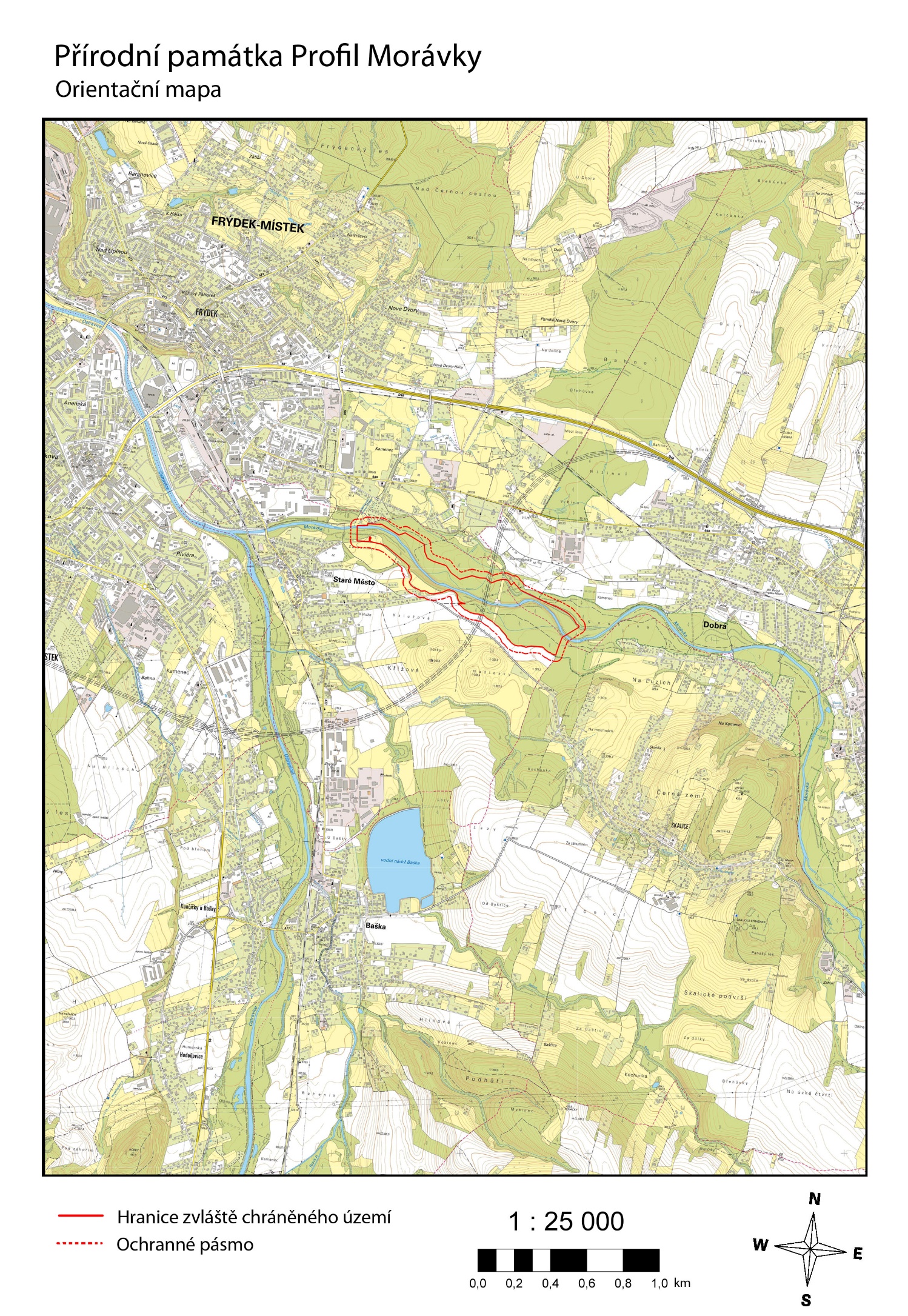 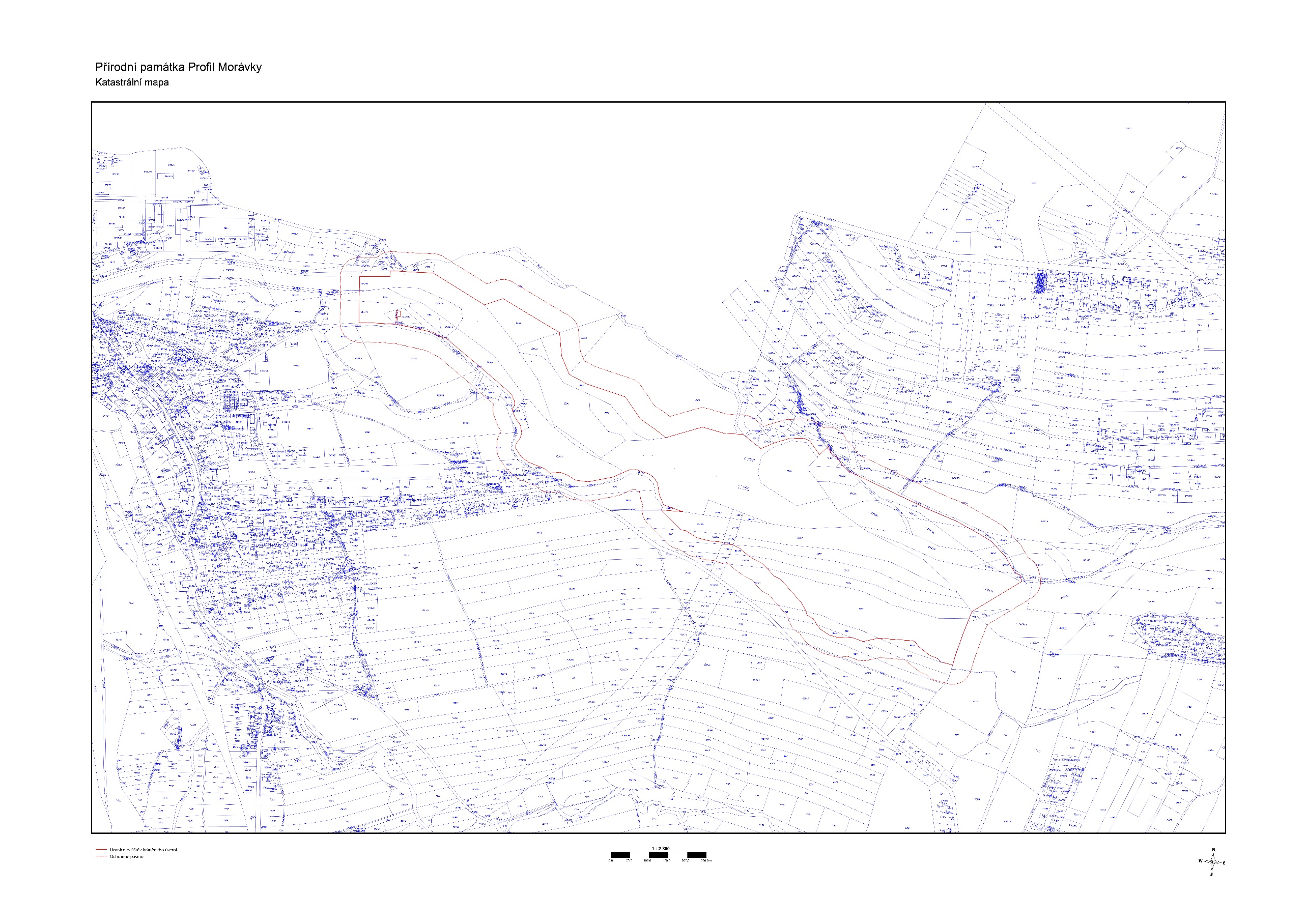 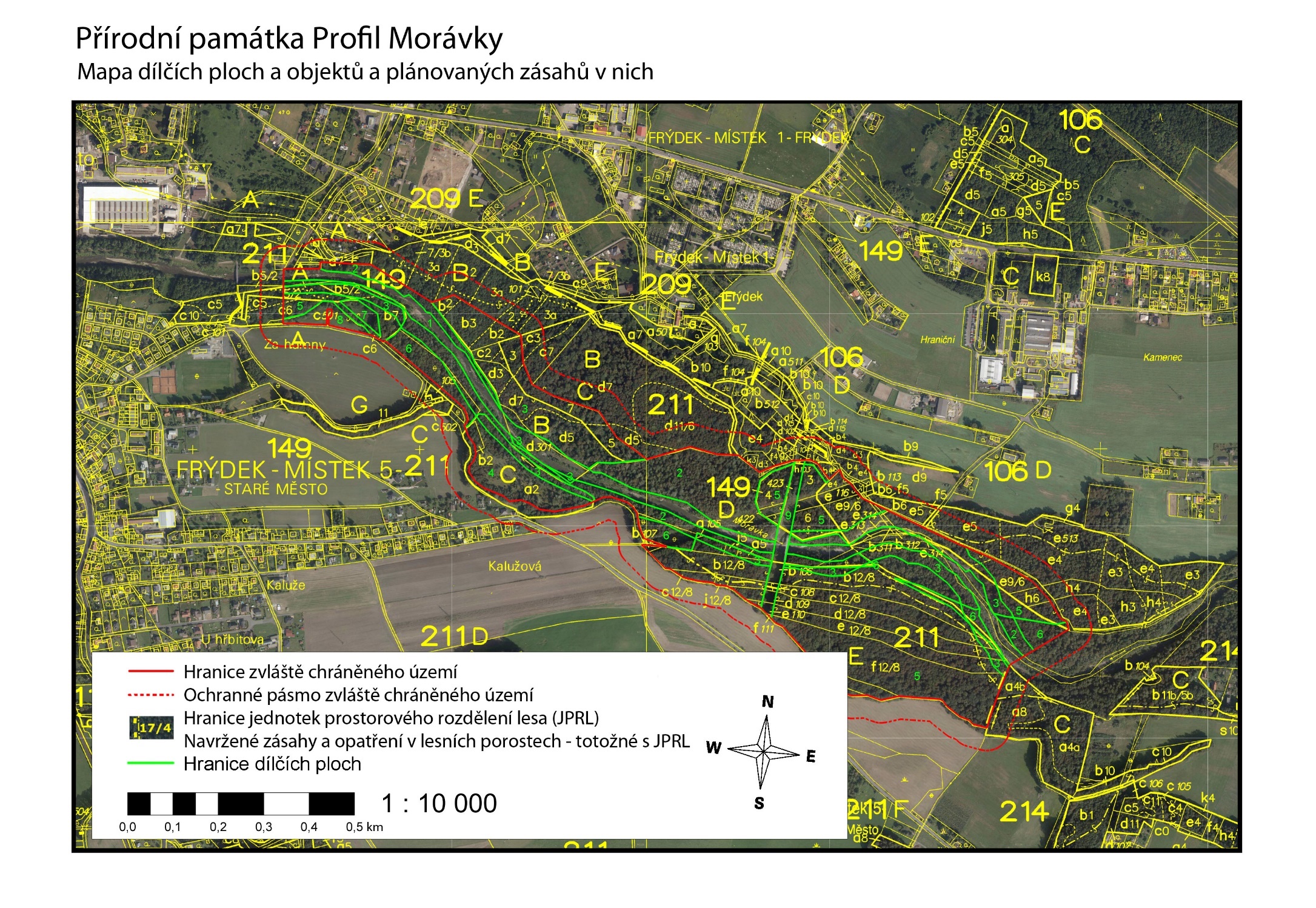 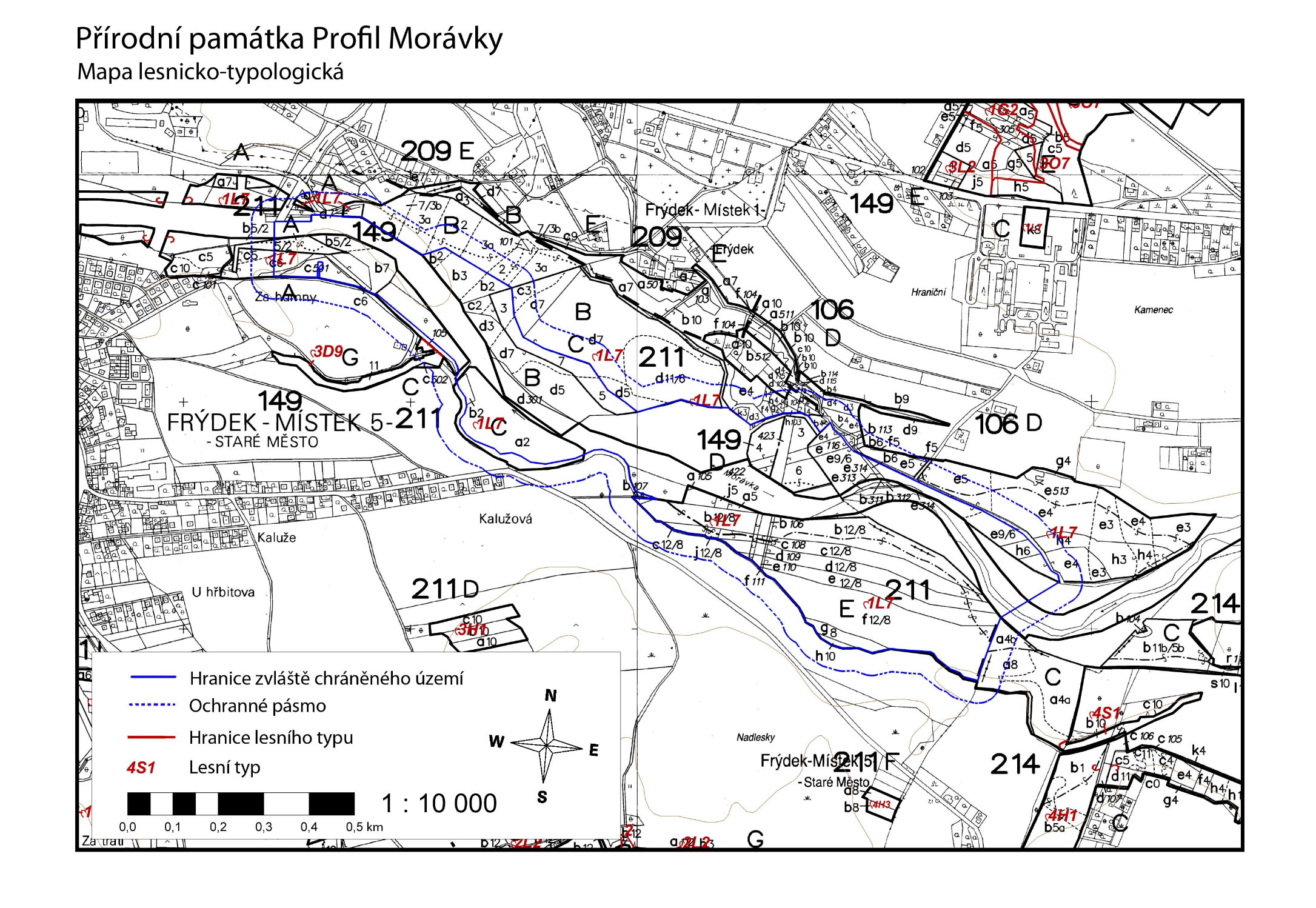 Fotografie:	Příloha F1 – Vybraná fotodokumentace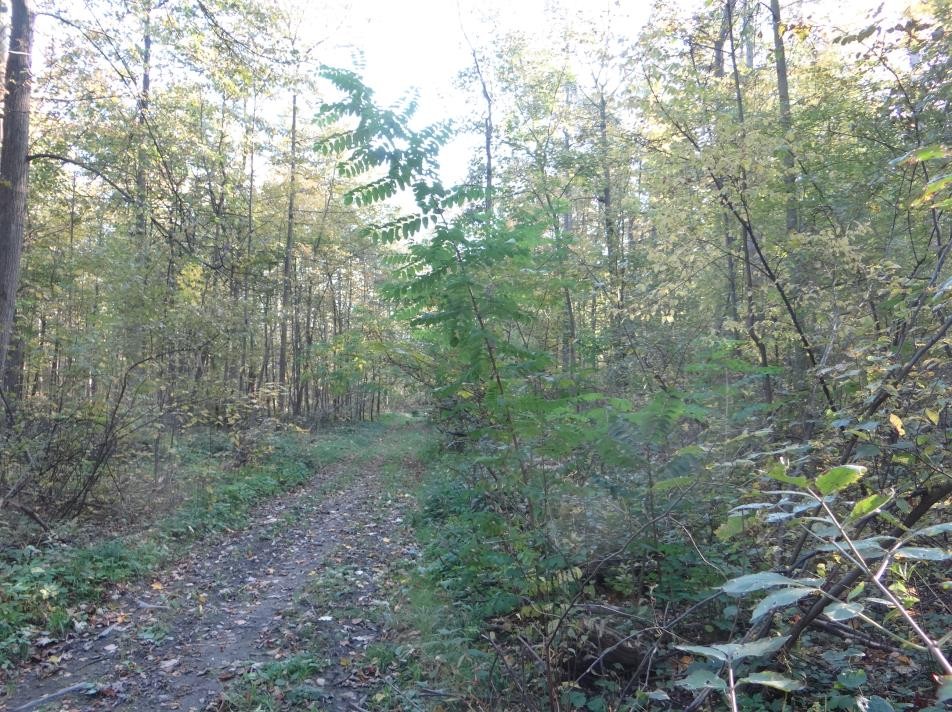 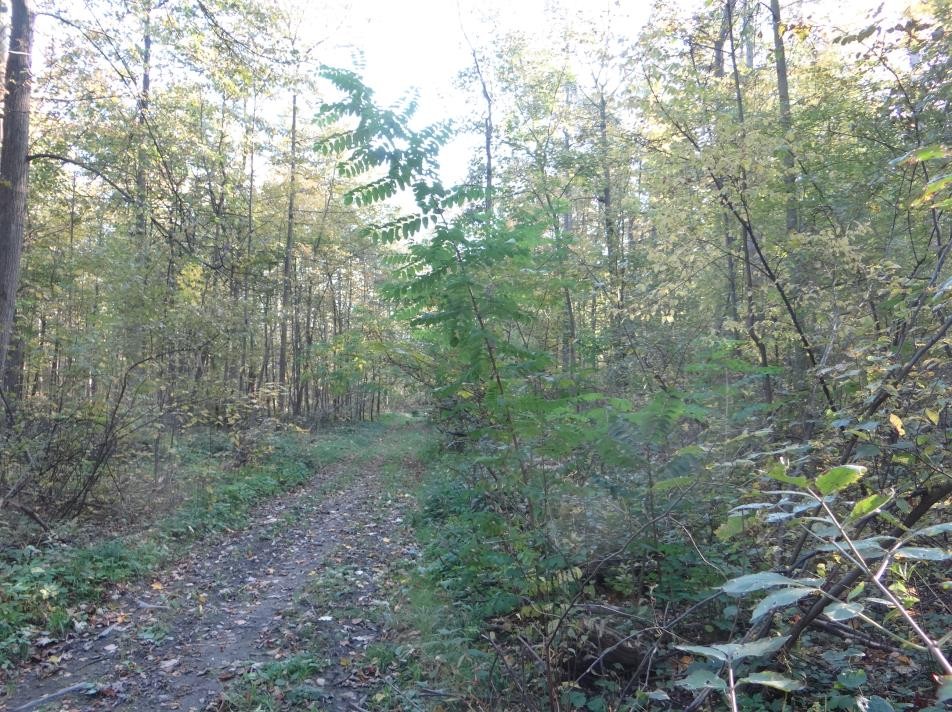 Obr. 1 Trnovník akát (Robinia pseudoacacia) v PP Profil Morávky, foto O. Holuša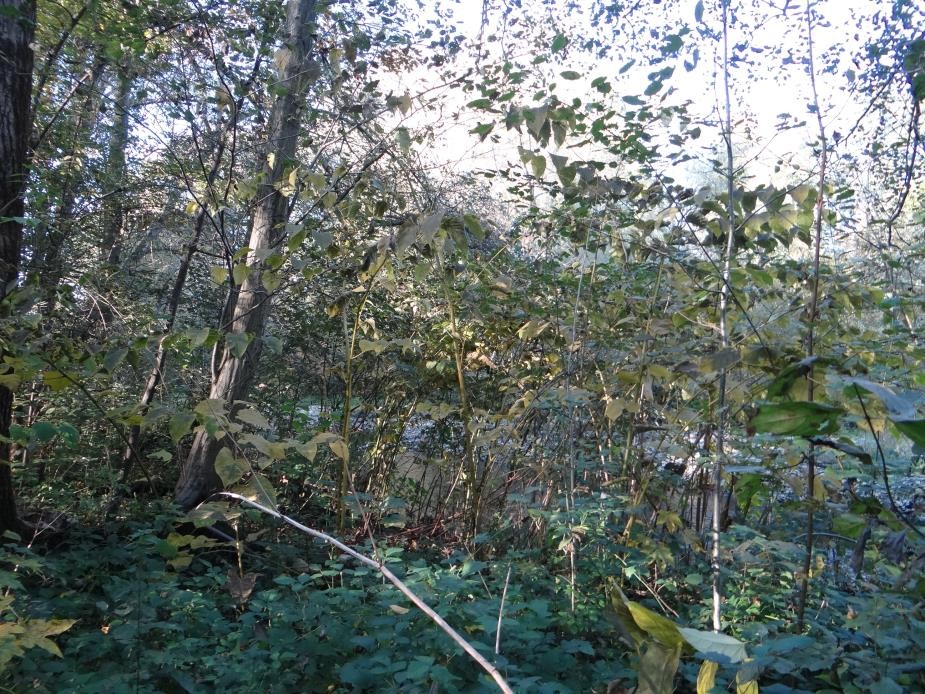 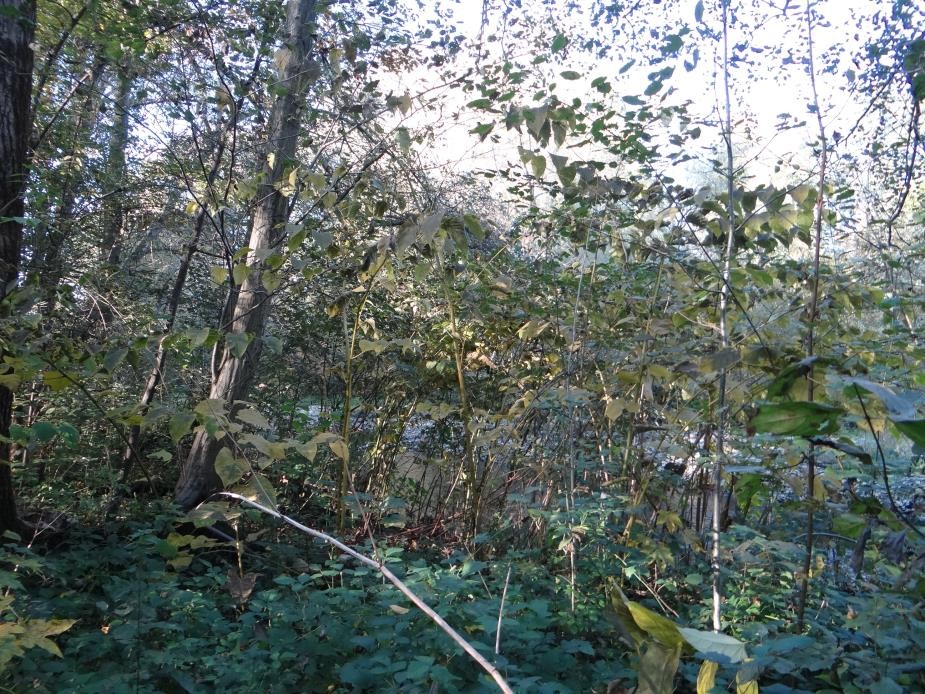 Obr. 2 Křídlatka (Reynoutria sp. div.) se nebezpečně šíří na všech stanovištích v PP Profil Morávky, foto O. Holuša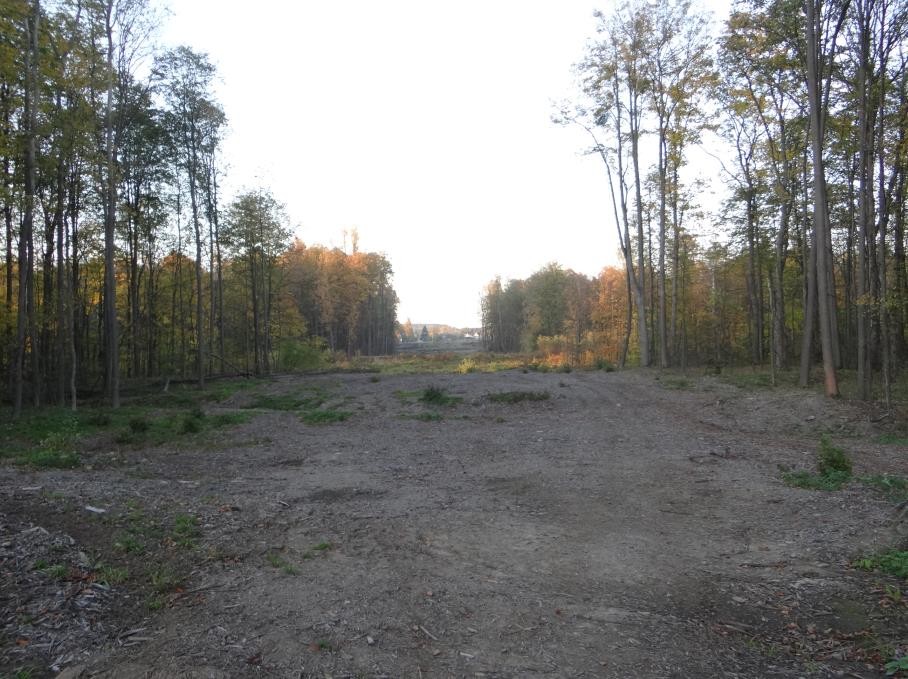 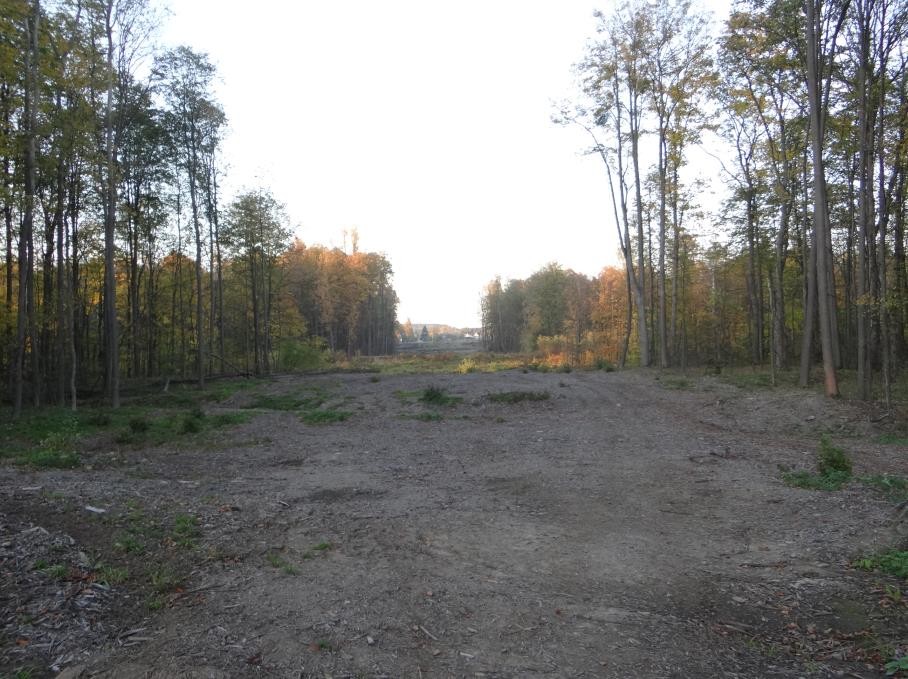 Obr. 3 Současný stav s průsekem na plánovanou dálnici v PP Profil Morávky, foto O. Holuša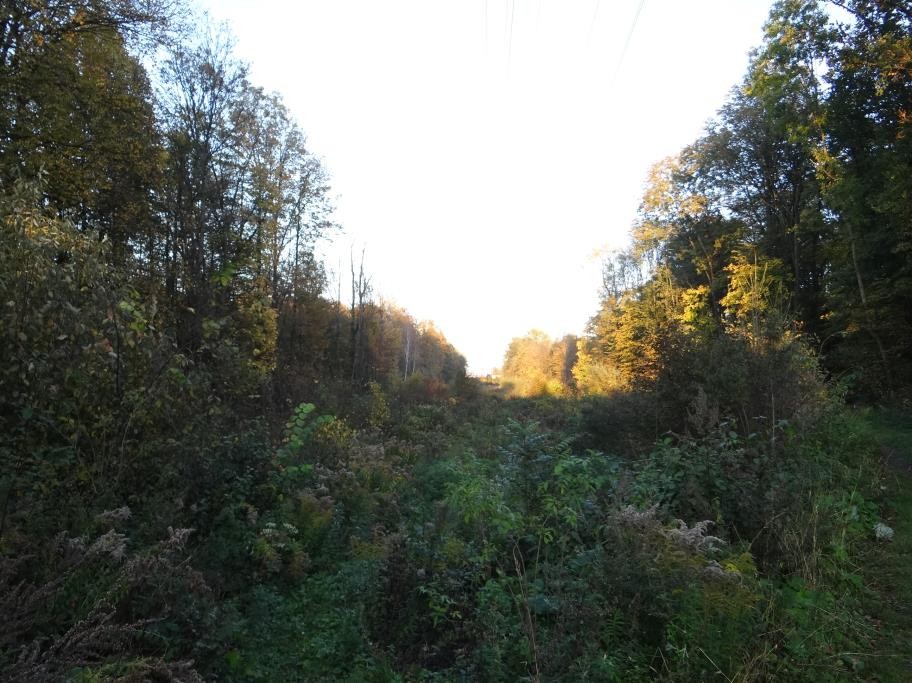 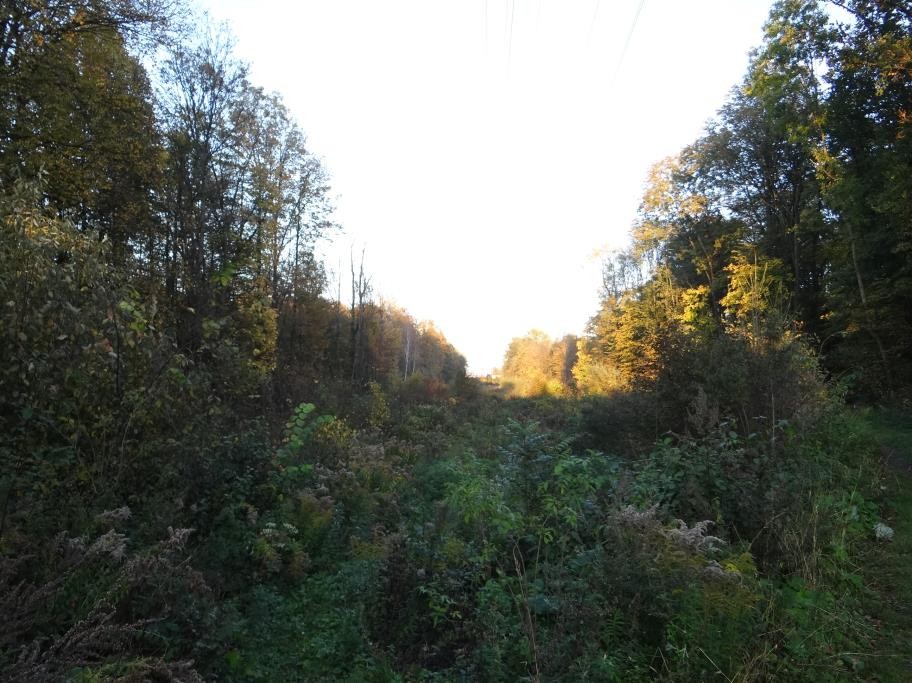 Obr. 4 Další s průseků na plánovanou dálnici v PP Profil Morávky, foto O. Holuša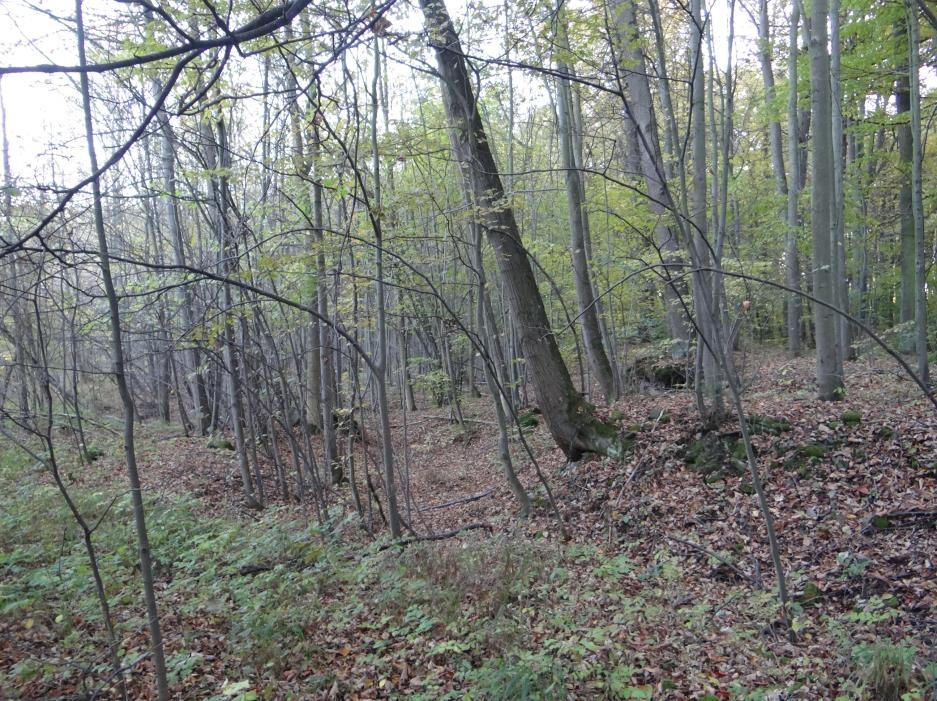 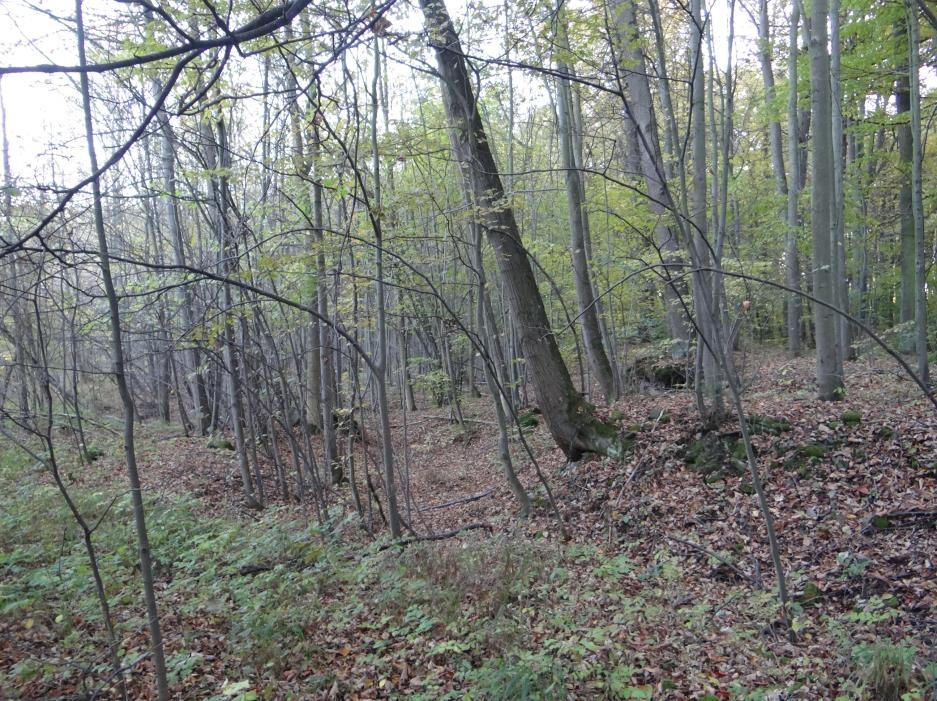 Obr. 5 Bývalý náplav rozlehlého koryta Morávky nyní s lesním porostem, foto O. Holuša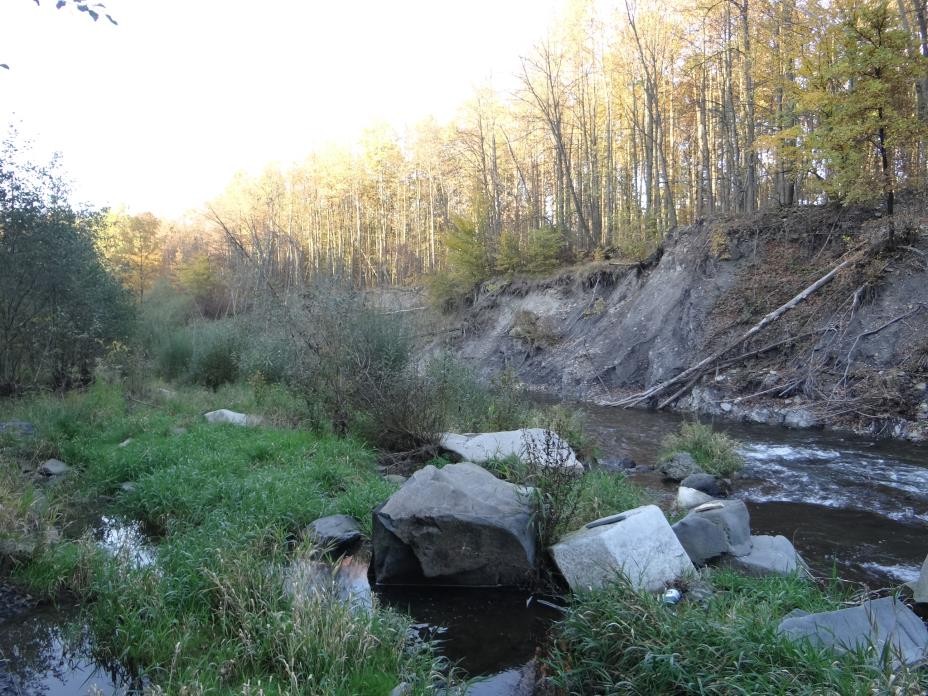 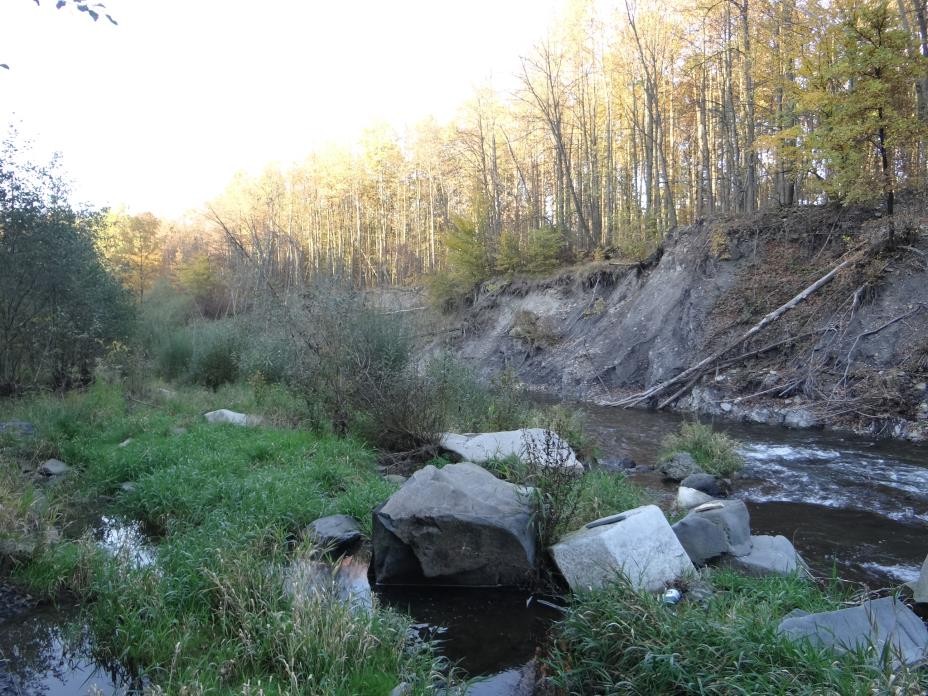 Obr. 6 Koryto řeky Morávky v PP Profil Morávky, foto O. Holuša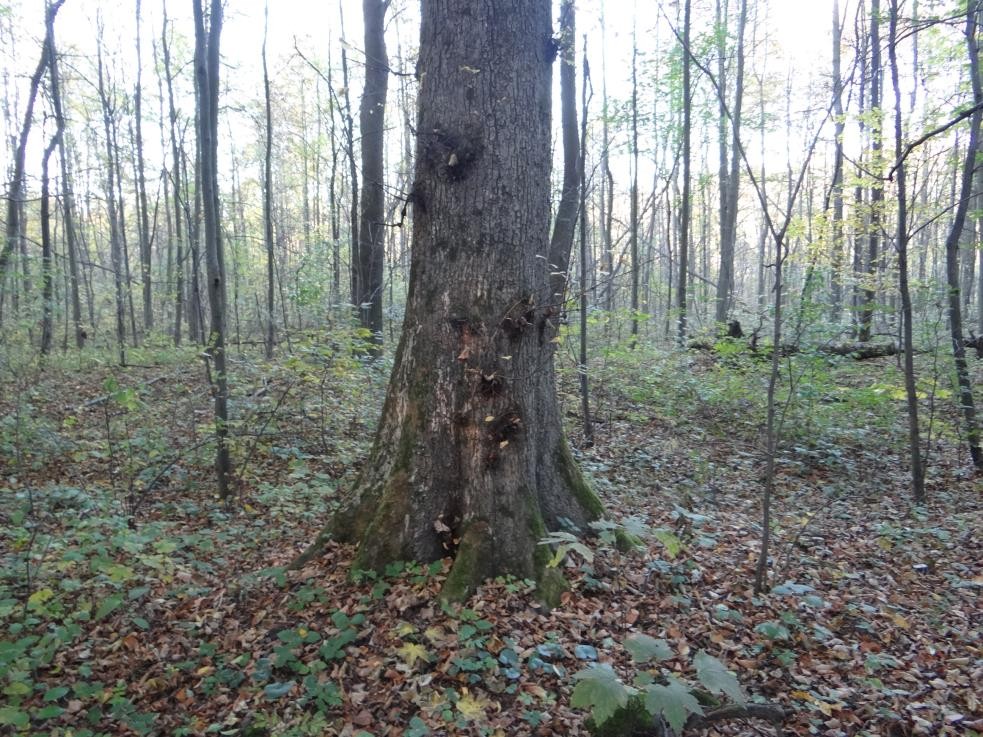 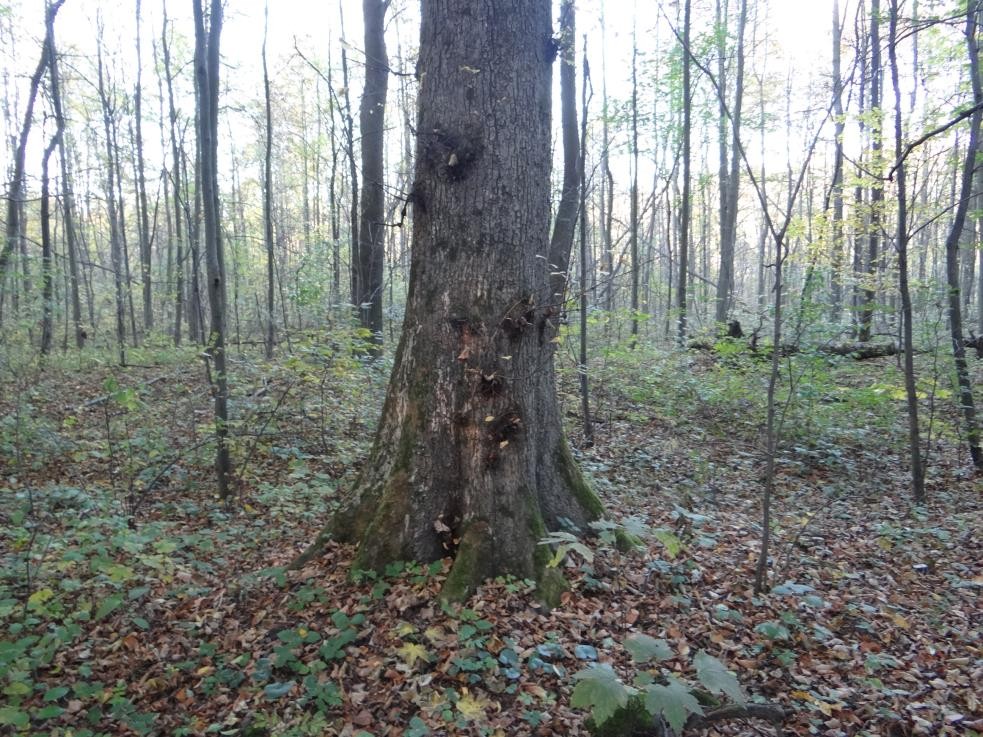 Obr. 7 Vzrostlý jilm vaz (Ulmus laevis) v průměru cca 60 cm v PP Profil Morávky, foto O. Holuša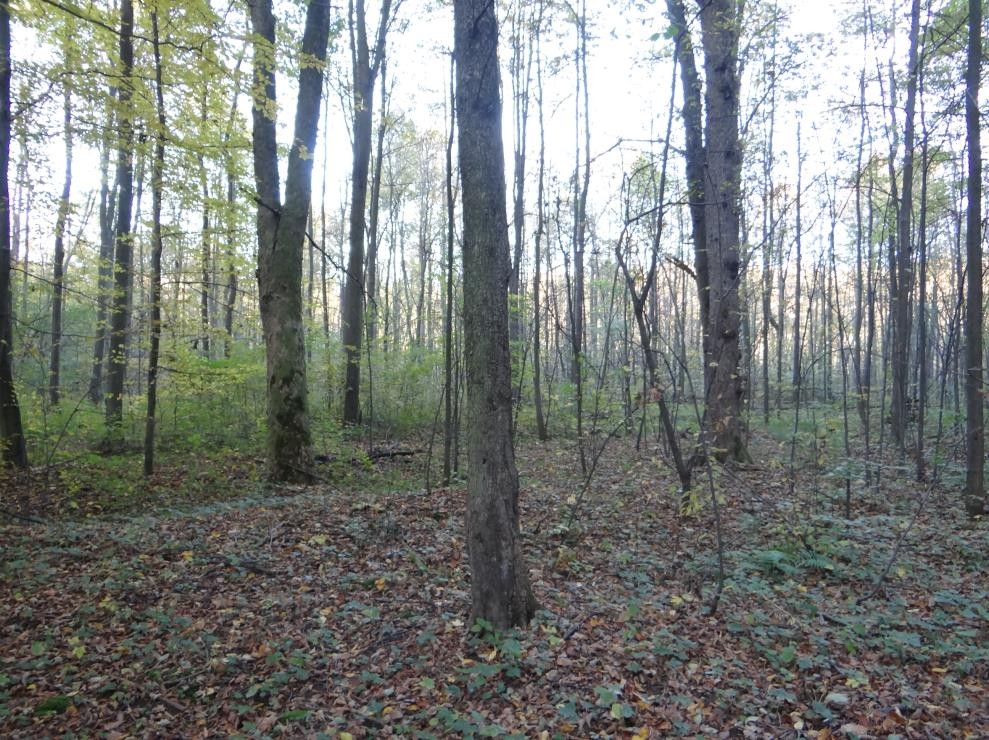 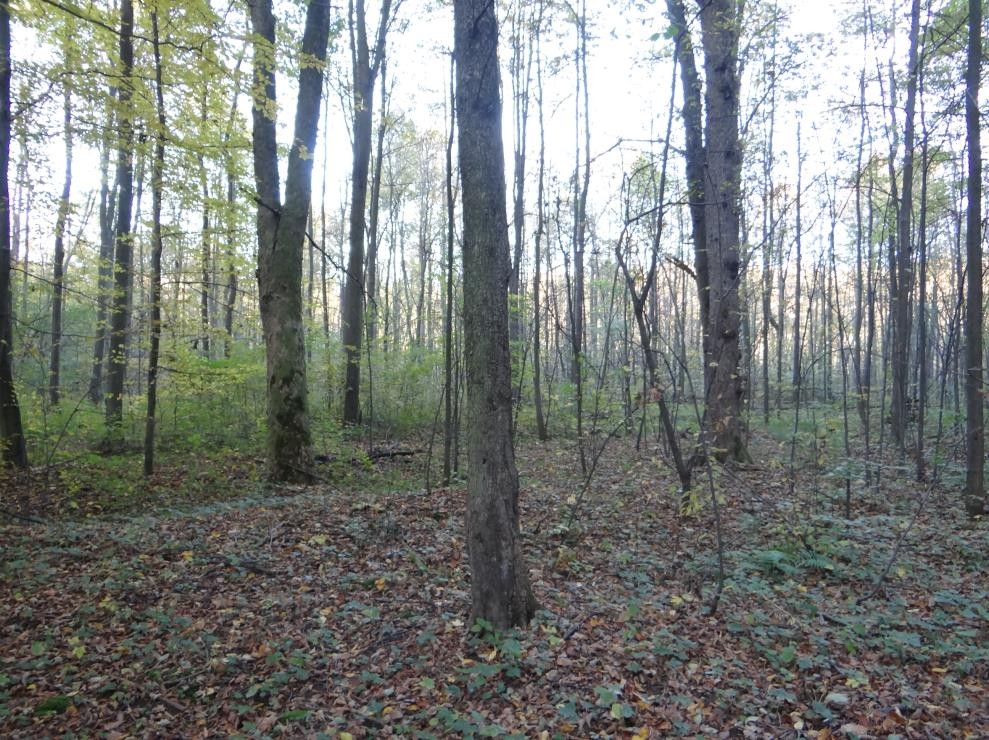 Obr. 8 Javor klen (Acer pseudoplatanus) je významnou součástí lesních porostů v PP Profil Morávky, foto O.Holuša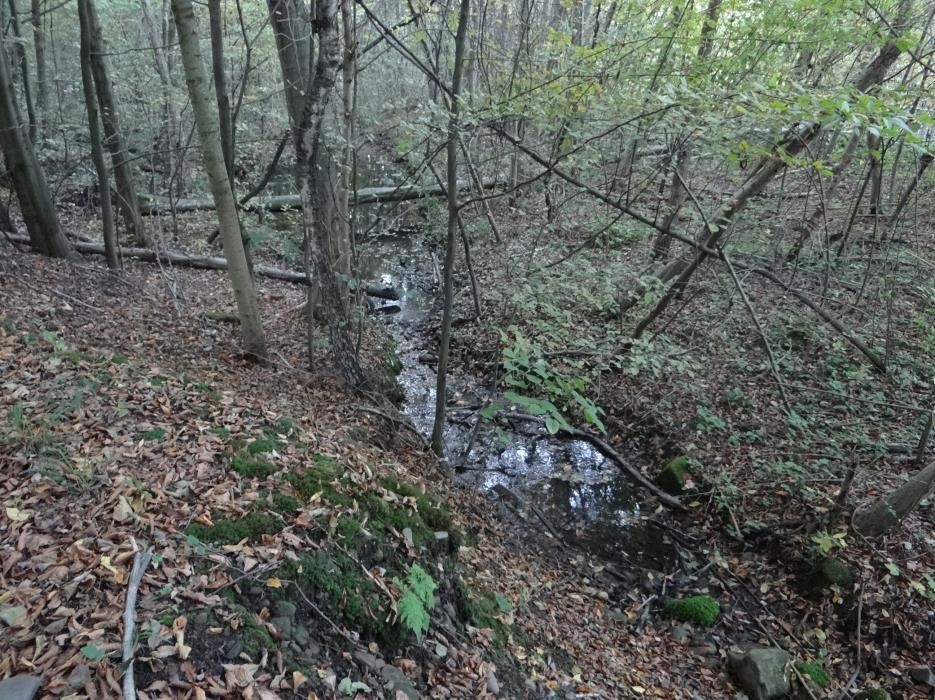 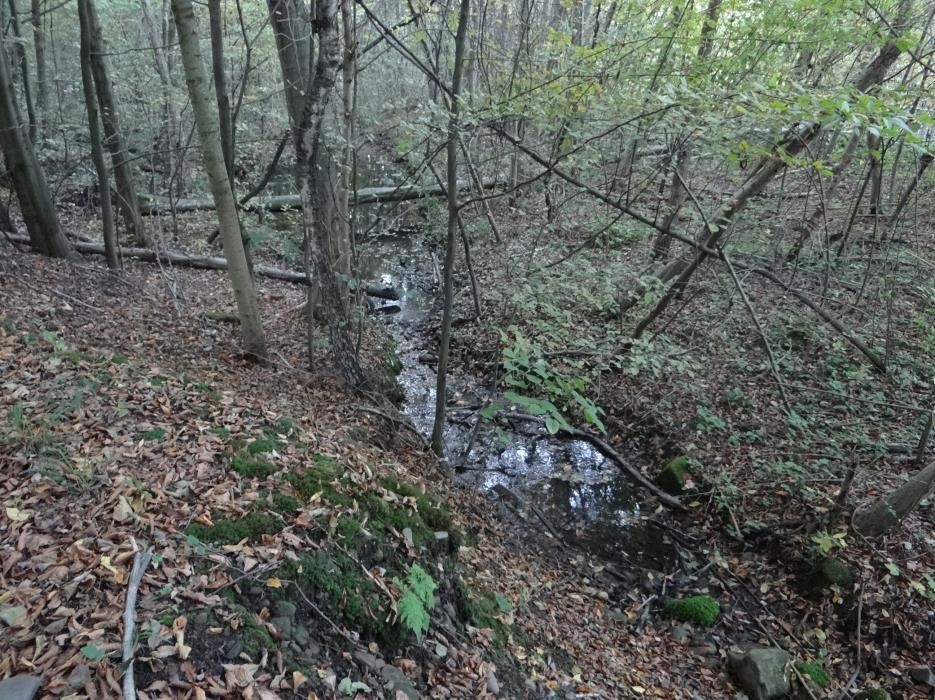 Obr. 9 Jeden z bočních toků vlévající se do řeky Morávky v PP Profil Morávky, foto O. Holuša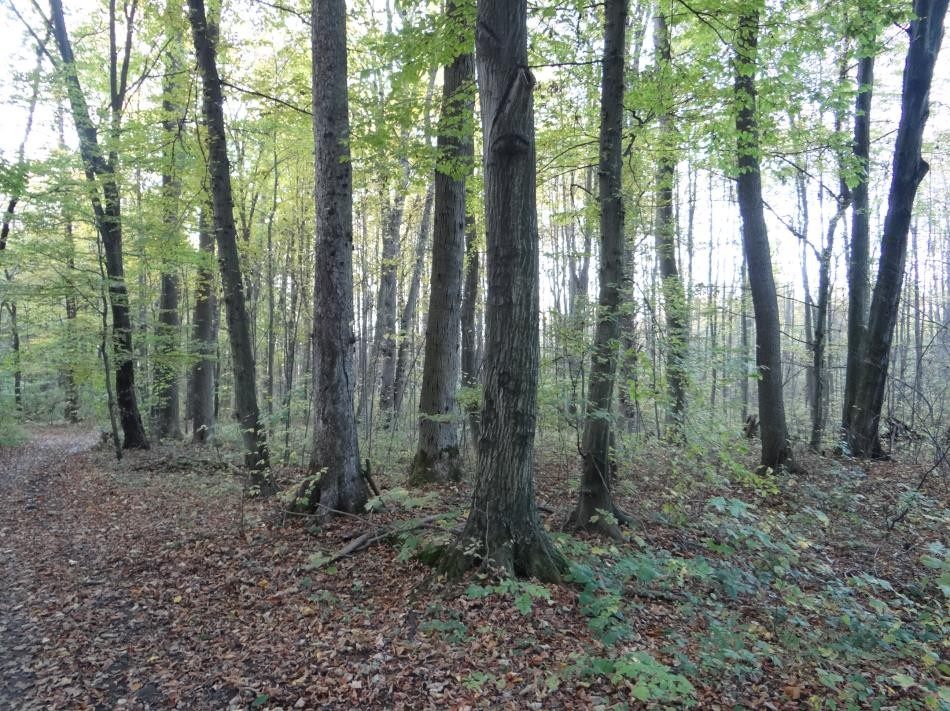 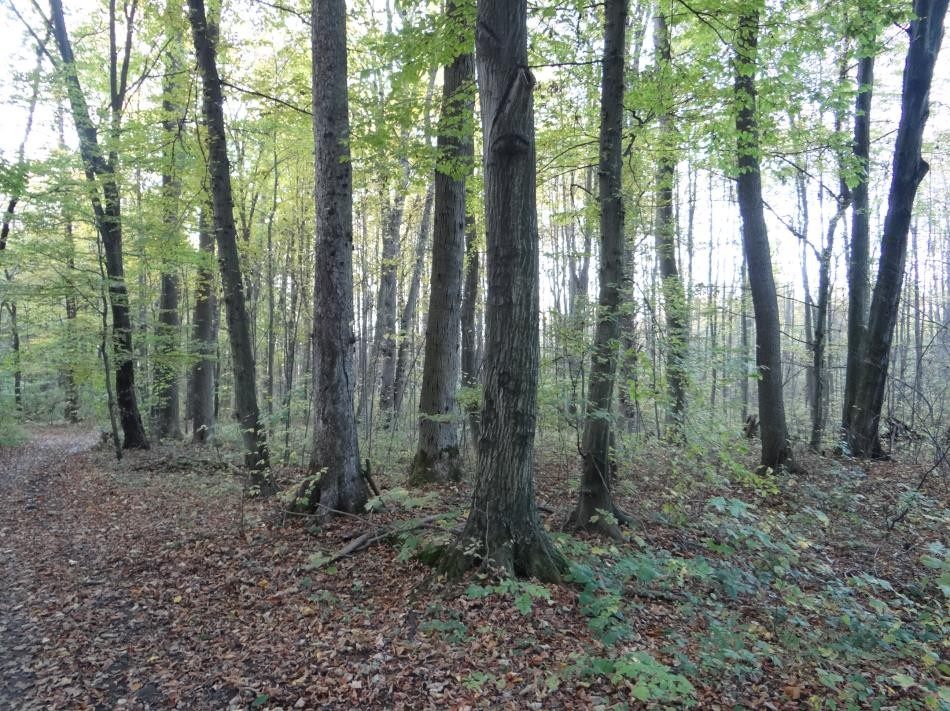 Obr. 10 Habr obecný (Carpinus betulus) se vyskytuje na kamenito-hlinitých vyvýšeninách, foto O. HolušaČíslo parcely podle KNČíslo parcely podle PK nebo jinýchevidencíDruh pozemku podle KNZpůsob využití pozemku podle KNVýměra parcely celková podle KN (m2)Výměra parcely v ZCHÚ (m2)*6854/1-Lesní pozemekPozemek určený k plnění funkcí lesa, menší chráněné území1209369436854/12-Lesní pozemekPozemek určený k plnění funkcílesa, menší chráněné území116854/13-Lesní pozemekPozemek určený k plnění funkcílesa, menší chráněné území3143146854/14-Lesní pozemekPozemek určený k plnění funkcí lesa, menší chráněné území620346854/15-Lesní pozemekPozemek určený k plnění funkcí lesa, menší chráněné území68686854/16-Lesní pozemekPozemek určený k plnění funkcí lesa, menší chráněné území204820486854/17-Lesní pozemekPozemek určený k plnění funkcílesa, menší chráněné území17176854/18-Lesní pozemekPozemek určený k plnění funkcílesa, menší chráněné území678967896854/19-Lesní pozemekPozemek určený k plnění funkcí lesa, menší chráněné území132913296856-Lesní pozemekPozemek určený k plnění funkcí lesa, menší chráněné území268526856870/1-Lesní pozemekPozemek určený k plnění funkcílesa, menší chráněné území15156870/6-Lesní pozemekPozemek určený k plnění funkcílesa, menší chráněné území130313036896-Lesní pozemekPozemek určený k plnění funkcí lesa, menší chráněné území638563856897-Lesní pozemekPozemek určený k plnění funkcí lesa, menší chráněné území13601136016898-Lesní pozemekPozemek určený k plnění funkcílesa, menší chráněné území24514245146899-Lesní pozemekPozemek určený k plnění funkcílesa, menší chráněné území10763107636900/2-Lesní pozemekPozemek určený k plnění funkcí lesa, menší chráněné území243124316944-Lesní pozemekPozemek určený k plnění funkcí lesa, menší chráněné území20000200006945/1-Lesní pozemekPozemek určený k plnění funkcílesa, menší chráněné území225922596945/2-Lesní pozemekPozemek určený k plnění funkcílesa, menší chráněné území7057056949/1-Lesní pozemekPozemek určený k plnění funkcí lesa, menší chráněné území27708277086949/2-Lesní pozemekPozemek určený k plnění funkcí lesa, menší chráněné území679967996950/1-Lesní pozemekPozemek určený k plnění funkcílesa, menší chráněné území16502165026950/2-Lesní pozemekPozemek určený k plnění funkcílesa, menší chráněné území162216226953-Lesní pozemekPozemek určený k plnění funkcí lesa, menší chráněné území17658176586954-Lesní pozemekPozemek určený k plnění funkcí lesa, menší chráněné území16025160256957-Lesní pozemekPozemek určený k plnění funkcílesa, menší chráněné území42886428866960-Lesní pozemekPozemek určený k plnění funkcílesa, menší chráněné území421442146963-Lesní pozemekPozemek určený k plnění funkcí lesa, menší chráněné území8908907624/15-Lesní pozemekPozemek určený k plnění funkcí lesa, menší chráněné území23992239927624/29-Vodní plochaKoryto vodního toku přirozené nebo upravené1245951147337625/1-Ostatní plochaNeplodná půda980098007625/2-Lesní pozemekPozemek určený k plnění funkcí lesa, menší chráněné území3693697626-Lesní pozemekPozemek určený k plnění funkcílesa, menší chráněné území581840097702/5-Lesní pozemekPozemek určený k plnění funkcílesa, menší chráněné území6676677702/6-Lesní pozemekPozemek určený k plnění funkcí lesa, menší chráněné území128412847702/7-Lesní pozemekPozemek určený k plnění funkcí lesa, menší chráněné území6106107704-Vodní plochaKoryto vodního toku přirozené neboupravené1501507705-Vodní plochaKoryto vodního toku přirozené neboupravené226226Celkem haCelkem ha39,2348Číslo parcely podle KNČíslo parcely podle PK nebo jinýchevidencíDruh pozemku podle KNZpůsob využití pozemku podle KNVýměra parcely celková podle KN (m2)Výměra parcely v ZCHÚ (m2)*2296/33-Vodní plochaKoryto vodního toku přirozené neboupravené, menší chráněné území22836167762296/32-Vodní plochaKoryto vodního toku přirozené nebo upravené, menší chráněné území7437432296/30-Vodní plochaKoryto vodního toku přirozené nebo upravené, menší chráněné území971297122296/29-Vodní plochaKoryto vodního toku přirozené neboupravené, menší chráněné území567756772296/28-Vodní plochaKoryto vodního toku přirozené neboupravené, menší chráněné území163416342296/27-Vodní plochaKoryto vodního toku přirozené nebo upravené, menší chráněné území109510952296/26-Vodní plochaKoryto vodního toku přirozené nebo upravené, menší chráněné území915191511463/1-Lesní pozemekPozemek určený k plnění funkcílesa, menší chráněné území214421441463/2-Lesní pozemekPozemek určený k plnění funkcílesa, menší chráněné území447044701463/3-Lesní pozemekPozemek určený k plnění funkcí lesa, menší chráněné území1211211463/4-Lesní pozemekPozemek určený k plnění funkcí lesa, menší chráněné území1411411463/5-Lesní pozemekPozemek určený k plnění funkcílesa, menší chráněné území636063601463/6-Lesní pozemekPozemek určený k plnění funkcílesa, menší chráněné území6486481463/7-Lesní pozemekPozemek určený k plnění funkcí lesa, menší chráněné území571657161463/8-Lesní pozemekPozemek určený k plnění funkcí lesa, menší chráněné území517151711463/9-Lesní pozemekPozemek určený k plnění funkcílesa, menší chráněné území218621861463/10-Lesní pozemekPozemek určený k plnění funkcílesa, menší chráněné území156615661463/11-Lesní pozemekPozemek určený k plnění funkcí lesa, menší chráněné území458458Celkem haCelkem ha7,3769Druh pozemkuZCHÚplocha v haVyhlášené OP plocha v haZpůsob využití pozemkuZCHÚplocha v halesní pozemky29,6420- - - -vodní plochy15,9897- - - -zamokřená plocha- - - -vodní plochy15,9897- - - -rybník nebo nádrž- - - -vodní plochy15,9897- - - -vodní tok15,9897trvalé travní porosty- - - -- - - -orná půda- - - -- - - -ostatní zemědělsképozemky- - - -- - - -ostatní plochy0,9800- - - -neplodná půda0,9800ostatní plochy0,9800- - - -ostatní způsoby využití- - - -zastavěnéplochy a nádvoří- - - -- - - -plocha celkem46,6117- - - -ekosystémpodíl plochyv ZCHÚ (%)popis ekosystémukód předmětuochrany*L2.3 – Tvrdé luhy nížinných řek (91F0 Smíšené lužní lesy s dubem letním (Quercus robur), jilmem vazem (Ulmus laevis) a jilmem habrolistým (U. minor), jasanem ztepilým (Fraxinus excelsior) nebo jasanem úzkolistým (F. angustifolia) podél velkých řek (Ulmenion minoris))50Jedná se zpravidla o třípatrové jilmové a topolové doubravy a jaseniny s dominancí dubu letního (Quercus robur), jasanu ztepilého (Fraxinus excelsior) a jilmů (Ulmus laevis, Ulmus glabra). Dále je přimíšen javor babyka (Acer campestre), ale i javor mléč (Acer platanoides)a javor klen (Acer pseudoplatanus). Dále se vyskytuje lípa srdčitá (Tilia cordata), na vlhčích místech olše lepkavá (Alnus glutinosa), topol černý (Populus nigra). Na sušších místech spíše habr obecný (Carpinus betulus). V keřovém patře se často vyskytují dřeviny zmlazeného stromového patra, z keřovitých dřevin potom střemcha obecná (Prunus padus subsp, padus), svída krvavá (Cornus sanguinea), bez černý(Sambucus nigra), a další. Často se mohou vyskytovat i jednotlivé vrby (Salix sp.).„c“L2.2 – Údolní jasanovo-olšové luhy (91E0* – Smíšené jasanovo-olšové lužní lesy temperátní a boreální Evropy (Alno-Padion, Alnion incanae, Salicion albae))15Lesní vegetace s dominancí olše lepkavé (Alnus glutinosa), dále jasanu ztepilého (Fraxinus excelsior), kdy zejména mladší porosty trpní nekrózou jasanu, starší jedinci nevyskytující ve skupinách jsou často zdravotně „v pořádku“.Dále se vykytuje i olše šedá (Alnus incana). Příměs dřevin ve stromovém patře tvoří jednotlivě všechny tři druhy javorů (Acer campestre, A. pseudolatanus a A. platanoides). Jednotlivě se vyskytuje i habr obecný (Carpinus betulus), dub letní (Quercus robur), lípa srdčitá (Tilia cordata). Z vrb se jednotlivě vyskytuje vrba křehká (Salix fragilis). Z keřů se vyskytují dřeviny jako střemcha obecná (Prunus padus sups. padus), svída krvavá (Cornus sanguinea), brslen evropský (Euonymus europaea), bez černý (Sambucus nigra) i bez hroznatý (S. racemosa) a z vrb vrba jíva (Salix caprea). Bylinné patro je bohaté a převažují vlhkomilní lesní druhy. Biotop nalezneme zvláště kolem vodoteče napravostranné břehové části řeky Morávky.„a“, „b“L2.1 – Horské olšiny s olší šedou (Alnenion glutinoso-incanae), (91E0* – Smíšené jasanovo-olšové lužní lesy temperátní a boreální Evropy (Alno-Padion, Alnion incanae, Salicion albae))5Les na pravé straně řeky Morávky, její jihovýchodní okraj. Při zvýšených průtocích dochází k zaplavování, což je z hlediska dynamiky a pro zachování biotopu, velmi důležité. Několik desítek metrů široká vyvinutá olšina s dominancí olše šedé (Alnus incana). Kromě ní je v příměsi zastoupena i vrba šedá (Salix elaeagnos), v. křehká (Salix fragilis), v. bílá (S. alba) a výstavkové topoly (Populus nigra i P. x canadensis).„c“L3.2 – Polonské dubohabřiny, (9170 – Dubohabřiny asociace Galio-Carpinetum (vzhledem k výskytu v karpastké části republiky))5Lesy s převahou habru obecného (Carpinus betulus), lípy srdčité (Tilia cordata), dubu letního (Quercus robur). V keřovém patře se vyskytuji nižší jedinci dřevin stromového patra a dále např. líska obecná (Corylus avellana) a krušina olšová (Frangula alnus). V bylinném patře rostou běžné druhy mezofilních listnatých lesů.Biotop vyskytující se oboustranně podél řeky. Zde je typické hojné zastoupení jilmů (Ulmus laevis, U. glabra), které i přirozeně zmlazují. Některé dosahují velkých rozměrů (spolu např. s dubem letním (Quercus robur), lípou srdčitou (Tilia cordata) aj.).Kvalitní diferencované fragmenty listnatého lesa s mohutnými výstavky a doupnými stromy jsouzachovány zvl. na svahu terasy na jižní hranici území, případě i v části nivy na ni navazující.„a“, „b“M1.4 – Říční rákosiny (Phalaridion arundinaceae)1Koryto řeky Morávky s říčními rákosiny svazu Phalaridion arundinaceae.Vegetace s převahou chrastice rákosovité (Phalaris arundinacea) podél vodního toku. Jde o částečně až plně zapojené porosty, kterédosahuji výšky až 1,5 m.„c“M4.1 – Štěrkové náplavy bez vegetace3Náplavy štěrku s pískem bez vegetace, nebos velmi nízkou pokryvností vegetace nesouvisle se vyskytující přímo v korytě nebo podél břehůřeky Morávky. Dynamicky se vyskytující biotop. Velmi cenný např. pro hmyz.„c“M4.2 – Štěrkové náplavy s židoviníkem německým (Myricaria germanica), (3230 –Alpínské řeky a jejich dřevinná vegetace s židovníkem německým (Myricaria germanica))+Pro karpatský divočící tok typické a ochranářsky cenné formace téměř zanikly, a to nejenv důsledku stavu řečiště v daném prostoru, ale i ve vyšších částech povodí. Židoviníkněmecký (Myricaria germanica) aktuálně zjištěn nebyl (Koutecká, Koutecký, 2018), nebyl nalezen ani v roce 2019. V minulosti se ale vyskytoval. Biotop se dnes vyskytuje v rámci toku řeky Morávky o několik stovek metrů výše v toku a je součástí EVL. Na území PP Profil Morávky se dále vyskytují doprovodné vtroušené keřové porosty vrb (Salix daphnoides,S. elaeagnos a S. purpurea). Složení bylinnéhopatra není vzhledem k počáteční fázi sukcese těchto porostů stabilizované.„a“, „b“M4.3 – Štěrkové náplavy s třtinou pobřežní (Calamagrostis pseudophragmites), (3220 – Alpínské řeky a bylinná vegetace podél jejich břehů)+Štěrkové náplavy s třtinou pobřežní (Calamagrostis pseudophragmites) téměř zanikly, a to nejen v důsledku stavu řečiště v daném prostoru, ale i ve vyšších částech povodí. Jedná se o zapojené druhově chudéporosty s dominantní třtinou pobřežní dosahující výška až 150 cm. V bylinném patře se mohou s větší pokryvnosti uplatňovat i devětsily (Petasites hybridus a P. kablikianus), případně Phalaris arundinacea. V řídkém a nepravidelně vyvinutém keřovém patře je nejčastějšímdruhem vrba nachová (Salix purpurea.)„c“M5 – Devětsilové lemy horských potoků (6430 – Vlhkomilná vysokobylinná lemová společenstva nížin a horského až alpínského stupně)+Koryto Morávky, zařezané se strmými břehy, v omezené míře, specifická vegetace nasvazích. Porosty jsou zpravidla zcela zapojené. Dominantním druhem je devětsil lékařský (Petasites hybridus), vzácněji i devětsilKáblikové (P. kablikianus). Místy se vyskytuje také devětsil bílý (P. albus).„c“K2.2 – Vrbové křoviny štěrkových náplavů (Salicion eleagno – daphnoidis), (3240 – Alpínské řeky a jejich dřevinná vegetace s vrbou šedou (Salix elaeagnos))5Břehové porosty přirozené skladby často z křovitých vrb o výšce do tří, vzácněji až pěti metrů. V keřovém patře se zpravidla vyskytuje vrba nachová (Salix purpurea), zde vzácně také vrba šedá (S. elaeagnos). Pravidelně bývají zastoupeny i další druhy vrb. Zde biotop nejčastěji se Salix elaeagnos a Alnus incana.Nejlépe zachován v horní části PP Profil Morávky. Jedná se o zařezané koryto sestrmými břehy.„c“T1.1 – Mezofilní ovsíkové louky, (6510 – Nížinné sečené louky (Alopecurus pratensis, Sanguisorba officinalis))+Louky s dominantním ovsíkem vyvýšeným (Arrhenatherum elatius), převažují mezofilní trávy nižšího vzrůstu. Bezlesí (louka – necelý 1 ha, na JZ okraji území; průseky pro elektrické vedení, VVN a vodovod). Louka asi na ½ kosená, zbylá část neudržovaná a postupně zarůstající dřevinami z okolního lesa, případně i výsadba (X7, X12, X13).Dva protínající se průseky přibližně ve středu PP, kromě lesních druhů přirozené skladbya pionýrské vegetace i luční, mokřadnía ruderální druhy (M5, X7, X10). Jižní polovina louky je kosená.„c“T1.3 – Poháňkové pastviny +Louka s výskytem poháňky hřebenité (Cynosurus cristatus). Poháňkové pastviny tvoři většinou nízké, ale zapojené porostys dominanci trav (Agrostis capillaris, Cynosurus cristatus, Festuca pratensis, F. rubra agg., Lolium perenne, Poa trivialis, Trisetum fl avescens aj.) a pravidelným výskytem dvouděložných bylin snášejících časté narušování. Bezlesí (louka – necelý 1 ha, na JZ okraji území; průseky pro elektrické vedení, VVN a vodovod). Společně s T1.1 se jedná o přechodmezi těmito biotopy.„c“druhstupeňohrožení**popis biotopu druhu v ZCHÚ a aktuálnípočetnost nebo vitalita populacekód předmětuochrany*Židoviník německý (Myricaria germanica)C1V předchozí plánovací dokumentaci (Kvita, Žárník 2010) byl mezi druhy cévnatých rostlin do předmětu ochrany zařazen i židoviník německý (Myricaria germanica). Vzhledem k tomu, že tento druh není uváděn ani ve vyhlašovací dokumentaci, ani nebyl na území nikdy nalezen, neboť jak uvádí Koutecká a Koutecký (2018), pro tento druh zde není typický biotop pohyblivých štěrkových náplavů v úzkém korytě vyhovující. Proto je uvedení židoviníku německého v seznamu druhů jako předmět ochrany zřejmě diskutabilní. Druh se vyskytuje v nedaleké Národní přírodní rezervaci Skalická Morávka. Zde v PP Profil Morávky byl pravděpodobně jen přepisován. Bohužel biotop není příznivý, a pravděpodobně nikdy ani nebude, což je dáno vysokými břehy v korytě řeky. Pro druh typický biotop pohyblivých štěrkových náplavů není v úzkém korytěvyhovující (Koutecká, Koutecký, 2018).„c“Ostřice ptačí nožkaCarex ornithopodaC3Vyskytuje se převážně v korytě Morávky. Dle Koutecké a Kouteckého (2018) se jedná o subtermofyt, výskyt na strmých svazích břehů Morávky zvláště v Z a střední části území.Zachovalá populace, setrvalý stav, tisíce rostlin.„c“Třtina pobřežníCalamagrostis pseudophragmitesC1tDle Koutecké a Kouteckého (2018) se vyskytuje v korytě Morávky na celkem 3 polykormonech:(1) pod vodovodem 0,5 m2 a v Z části 0,5 km V od hranice ZCHÚ (2) 3 m2 a (3) 1 m22 m od sebe. Druh přežívá. V roce 2019 byl stavobdobný.„c“Jedle bělokoráAbies albaC4aVyskytuje se ve střední části pravého břehu nivy poblíž řeky. V počtu kolem deseti kusů.„c“Tetlucha kozí pysk vznešená Aethusa cynapium subsp. cynapioidesC4aVýskyt v korytě Morávky na stabilizovaném náplavu naproti skládce. V roce 2018 dle Koutecké a Kouteckého nalezeny pouze 4 exempláře. Pravděpodobný výskyt i jinde,prognóza dobrá (existence vyhovujících biotopů).„c“Orlíček obecnýAquilegia vulgarisC3Výskyt v lese na pravé straně nivy, koryto řeky a bezlesí (louka) – roztroušeně. Více v lokalitách nezapojených porostem dřevin. V počtu desítek kusů, může ale ustupovat v rámci nastupujícísukcese.„c“Ostřice OtrubovaCarex OtrubaeC4aVýskyt na skládce ve střední části levostranné nivy, roztroušeně. Dle Koutecké a Kouteckého (2018) 15 trsů. Po zapojení dřevinných patermůže ustoupit.„c“Rožec hajníCerastium lucorumC4aV lese na pravé straně nivy u pěšiny nad řekouv západní části. Nalezeny dva porosty cca 0,2 m2 (Koutecká a Koutecký, 2018).„c“Svída krvavá jižníCornus sanguinea subsp.australisC4bHojně rozšířený druh po celém území. Setrvalý stav.„c“Svída krvavá uherská Cornus sanguinea subsp. hungaricaC4bHojně rozšířený druh po celém území. Setrvalý stav.„c“Dymnivka plnáCorydalis solidaC4aVýskyt stovek rostlin v lese na pravé i levé straně řeky, také na skládce ve střední části. Ostrůvkovitě v SZ a JV části PP (L2.2, L2.3), více na náspu cesty na JZ okraji PP(i v ochranném pás-mu); na Z okraji skládky.Stabilizovaná populace (zvl. ve starších porostech)„c“Kyčelnice žláznatáDentaria glandulosaC3Lesy a koryto řeky, stovky rostlin, možný ústup s vysycháním území.„c“Kapraď BorrerovaDryopteris borreriC3V lese na obou březích řeky, výskyt jednotlivý, v roce 2018 nalezeny 4 rostliny v roce 2018(Koutecká, Koutecký).„c“Vrbovka LamyovaEpilobium lamyiC4bV korytě řeky na náplavu proti skládce. Zjištěno 5 rostlin v roce 2018.„c“Vrbovka malokvětáEpilobium parviflorumC3Koryto řeky Morávky a svahy břehů. Výskyt roztroušený na vlhkých nezarostlých stanovištích, několik desítek kusů, vitálnípopulace.„c“Přeslička větevnatáEquisetum ramosissimumC2bKoryto řeky, náplavy u levého břehu cca 45 m východně od vodovodu. Bohatá populace naželeznici poblíž mostu přes Morávku.„c“Pryšec mandloňovitýEuphorbia amygdaloidesC4aLesy na obou březích řeky, výskyt roztroušený, několik desítek kusů, stabilizovaná populace.„c“Sněženka podsněžníkGalanthus nivalisC3Les na levém břehu řeky, skládka ve středníčásti. Výskyt je uváděn jako sekundární, se stoupajícím počtem, nyní kolem stovky kusů.„c“Sléz velkokvětýMalva alceaC4aVýskyt v korytě řeky, na skládce v bezlesé části, roztroušeně až skupinovitě na sekundárních stanovištích, ojediněle i na svazích břehů řeky. Často na průsecích. Desítky kusů, asi setrvalýstav„c“Devětsil KablíkovéPetasites kablikianusC4aVýskyt na levé straně nivy a v korytě řeky. V současnosti stovky rostlin, setrvalý stav.„c“Topol černýPopulus nigraC1tVýskyt na pravé straně nivy a v korytě, jednotlivé vzrostlé stromy ve starších porostech. Pokud jsou porosty mladší, topoly tvoří výstavky; možné zmlazování na náplavech. Nyní do 10 dožívajících vzrostlých stromů; u zmlazení se může jednat o hybridy s P. ×canadensis, který je v území zastoupen; bez umělé obnovy prognózašpatná.„c“Vrba šedáSalix elaeagnosC2bJednotlivé stromy v pravém břehu nivěv diferencovaných porostech L2.2 (L2.1); stromy, keře i nálety podél toku a na náplavech roztroušeně až skupinovitě. V lese obnova znemožněná konkurencí, v zařezaném korytě také omezená (proti stavu divočícího toku), ale přesto s dobrou věkovou strukturou.Výskyt na pravém břehu nivy, korytě a v části bezlesí (hranice).„c“Čistec alpinskýStachys alpinaC3Roztroušeně až skupinovitě v lesích v pravém břehu části nivy (poblíž průseků, proniká i na ně), v levém břehu méně. Populace v dobrékondici. Výskyt na pravém břehu v nice, levém břehu a v části bezlesí.„c“Jilm ladníUlmus laevisC4aVyskytuje se jako vtroušená dřevina, zaznamenáno i přirozené zmlazení, poměrně hojný, nejhojněji se vyskytuje kolem řeky a louky. Populace s vyrovnanou věkovoustrukturou.„c“Sporýš lékařskýVerbena officinalisC3Vyskytuje se na průseku pro vodovod na hranělevého břehu Morávky. Ojedinělý výskyt asi na ploše 0,5 m2.„c“Vikev křovištníVicia dumetorumC4aDle Koutecké a Kouteckého (2018) se vyskytuje v korytě Morávky zejména ve východní části u pravého břehu a proti skládce u levého břehu 1rostlina poblíž řeky cca 40 m V od vodovodu.„c“druhstupeň ohrožení**popis biotopu druhu v ZCHÚ a aktuální početnost nebo vitalita populacekód předmětu ochrany*Střevlík ullrichůvCarabus ullrichii***, ohroženýdle vyhl. 395/1992 Sb.V ČR dosti rozšířený běžný druh, obývající iméně narušenou zemědělskou krajinu, v PP několik exemplářů v zemních pastech.„c“NosatčíkCeratapion penetransENVzácný lokální druh vázaný vývojem na různédruhy chrp (Centaurea). Potvrzen v roce 2018 Stanovským.„c“VírníkOrectochilus villosusENBionomicky pozoruhodný druh, noční vírník, přes den nalézán především na spodní straně kamenů, částečně ponořených ve vodě. Druh široce rozšířený, ale pravděpodobně citlivý na znečištění vody, PP zjištěn lokálně v r. 2008 a potvrzen v r. 2018 (Stanovský, 2018).„c“MandelinkaOomorphus concolorVUOjedinělý, lokální druh zachovalých lužníchporostů, výskyt na Aegopodium podagraria, Nalezeno několik exemplářů v lužním lese.„c“Zdobenec skvrnitý (syn. chlupáč páskovaný)Trichius fasciatusNTNejběžnější zástupce rodu, v ČR jednotlivě od nížin do nižších horských poloh. Vývojv trouchnivém dřevě, imága na květech, nejčastěji Apiaceae. Pozorováno několik ex. nakvětech při okraji lesa (Stanovský, 2018).„c“StřevlíkNebria picicornisVUVýskyt závislý na hojné populaci. Výše proti proudu. Pobřežní druh přirozených toků. V roce 2008 poměrně hojný výskyt, nyní nezjištěn(Stanovský, 2018).„c“ŠídlatecBembidion conformeENV roce 2008 poměrně hojný výskyt, nyní nezjištěn (Stanovský, 2018). Pobřežní druhpísčin přirozených toků.„c“ŠídlatecBembidion prasinumVUV roce 2008 poměrně hojný výskyt, nyní nezjištěn (Stanovský, 2018). Pobřežní druhpísčin přirozených toků.„c“ŠídlatecBembidion tricolorENV roce 2008 poměrně hojný výskyt, nyní nezjištěn (Stanovský, 2018). Pobřežní druhpísčin přirozených toků.„c“Slíďák břehovýArctosa cinereaENDruh vyskytující se velmi vzácně, jedná se o druh pobřeží přirozených toků. Inventárně nepotvrzeno. Pouze z předchozí plánovacídokumentace dle ++.„c“PobřežniceMacrosaldula scoticaCRDruh skalnatých a kamenitých břehů. Zaznamenáno Roháčovou (2001). Dálenesledováno.„c“PobřežniceFleutiaxellus maritimusCRDruh skalnatých a kamenitých břehů. Zaznamenáno Roháčovou (2001). Dálenesledováno.„c“Marše pobřežní (m. türkova)Tetrix tuerkiCRVzácný pobřežní druh štěrkopískových náplavů. V minulosti zaznamenán. V rámci posledníhoprůzkumu (Kočárek, 2018) nenalezen.„c“Ještěrka obecnáLacerta agilisNTNa výslunných březích a štěrkových náplavech. Rozmnožující se populace.„c“Střevle potočníPhoxinus phoxinusVUNachází optimální podmínky v toku s přirozenou morfologií dna a se zastoupením plavenin různých zrnitostí. Ojedinělý výskyt.„c“Vranka pruhoploutváCottus poecilopusVUNachází optimální podmínky v toku s přirozenou morfologií dna a se zastoupením plaveninrůzných zrnitostí. Ojedinělý výskyt.„c“Vydra říčníLutra lutraVUZaznamenány pobytové stopy. V rámci PP vlastní teritorium. Vázána na vodní tok.„c“Pisík obecnýActitis hypoleucosENPobřežní druh písčin přirozených toků. Na spoře porostlých štěrkopískových náplavech hnízdí.Zaznamenán v roce 2019. Mandák (2018) jejneuvádí.„c“Ledňáček říčníAlcedo atthisVUVázán na biotop řeky, bohužel nehnízdí. V roce zaznamenán průlet. Mandák (2018) jej neuvádí.„c“Morčák velkýMergus merganserCRDruh zaznamenán 2x v roce 2018, hnízdění 1 páru. Biotopem jsou staré lesní porosty PP s doupnými stromy. Méně vhodným trofickým biotopem druhu je koryto řeky (má již spíšebystřinný charakter) (Mandák, 2018).„c“Strakapoud malýDendrocopos minorVU1x akustický záznam plus 1 hnízdní pár. Hnízdním biotopem druhu jsou v PP staré listnaté porosty s dostatkem mrtvého dřeva(Mandák, 2018).„c“Vlaštovka obecnáHirundo rusticaNTBěžně zaznamenávané průlety. Trofickýmbiotopem druhu je vzdušný prostor nad PP.„c“Lejsek bělokrkýFicedula albicollisNTZaznamenány akustické projevy, hnízdění cca desítek párů. Hnízdním biotopem druhu v PP jsou starší a staré listnaté porosty (Mandák,2018).„c“Lejsek bělokrkýFicedula albicollisNTZaznamenány akustické projevy, hnízdění cca desítek párů. Hnízdním biotopem druhu v PP jsou starší a staré listnaté porosty (Mandák,2018).„c“útvargeologická charakteristikapopis útvarukód předmětuochrany*Koryto řeky Morávkys fluviálními štěrky náplavového kuželeObdobí viselského glaciáluChráněné území je ve směru východ – západ protékáno řekou Morávkou, která se zde výrazně kaňonovitě zahlubuje přes fluviální štěrky náplavového kužele až do skalního podloží. Náplavový kužel spadá svým vznikem do období viselského glaciálu a jeho p vodní sedimentační povrch je nazýván staroměstskou terasou. Skalní podloží v západní části ZCHÚ je tvořeno hnědošedými až nazelenalými vápnitými jílovci laminovanými prachovci, mikritickými vápenci a jemně zrnitými pískovci podslezské jednotky. Ve východnější části ZCHÚ převládají tmavošedé jílovce slezské jednotky s vložkami vápnitých drobových i křemenných pískovců, mikritických vápenců, a vyvřelin těšínitové asociace. Tyto odolnější horniny tvoří v řečišti nízké kaskádya prahy.„c“ekosystémcíl ochranyindikátory cílového stavuL2.3 – Tvrdé luhy nížinných řek (91F0 Smíšené lužní lesy s dubem letním (Quercus robur), jilmem vazem (Ulmus laevis) a jilmem habrolistým (U. minor), jasanem ztepilým (Fraxinus excelsior) nebo jasanem úzkolistým (F. angustifolia) podél velkých řek (Ulmenion minoris)Zachování přirozeného biotopu tvrdého luhu nížinných řek.výskyt druhů typických pro tvrdý luh nížinných řek;vysoká druhová pestrost;případné rozšiřování biotopu.L2.2 – Údolní jasanovo – olšové luhy (91E0 Smíšené jasanovo-olšové lužní lesy temperátní a boreální Evropy     (Alno-Padion, Alnion incanae, Salicion albae))Zachování přirozeného biotopu údolního jasanovo-olšového luhu.výskyt druhů typických pro údolní jasanovo-olšový luh;vysoká druhová pestrost;případné rozšiřování biotopu.L2.1 – Horské olšiny s olší šedou (Alnenionglutinoso-incanae) (91E0* Smíšené jasanovo-olšové lužní lesy temperátní a boreální Evropy    (Alno-Padion, Alnion incanae, Salicionalbae))Zachování přirozeného biotopu horských olšin.Výskyt druhů typických pro horské olšiny.L3.2 – Polonské dubohabřiny (9170 Dubohabřiny asociace Galio-Carpinetum (vzhledem k výskytuv karpastké části republiky))Zachování biotopu polonské dubohabřiny.výskyt druhů typických pro polonské dubohabřiny;vysoká druhová pestrost.M1.4 – Říční rákosiny (Riverine reed vegetation),Phalaridion arundinaceae.Zachování biotopu říčních rákosin.výskyt druhů typických pro říční rákosiny.M4.1 – Štěrkové náplavy bez vegetaceZachování biotopu štěrkových náplav bez vegetace.výskyt štěrkových náplav bez vegetace na maximální možné rozloze.M4.2 – Štěrkové náplavy s židoviníkem německým (Myricaria germanica) (3230 Alpínské řeky a jejich dřevinná vegetace s židovníkem německým (Myricaria  germanica)Zachování biotopu štěrkových náplav pro možný výskyt židoviníku německého.výskyt druhů typických pro biotop štěrkových náplav, možný výskyt židoviníku německého.M4.3 – Štěrkové náplavy s třtinou pobřežní (Calamagrostis pseudophragmites) (3220 Alpine rivers and the herbaceous vegetationalong their banks)Zachování biotopu štěrkových náplav se třtinou pobřežní.výskyt druhů typických pro štěrkové náplavy se třtinou pobřežnívysoká druhová pestrost.M5 – Devětsilové lemy horských potoků (Petasites fringes of montane brooks; 6430 Hydrophilous tall herb fringe communities of plains and of the montaneto alpine levels)Zachování biotopu devětsilových lemů horských potoků.výskyt druhů typických pro devětsilové lemy.K2.2 – Vrbové křoviny štěrkových náplavů (Salicion eleagno-daphnoidis), 3240 Willow scrub of river gravel banksZachování biotopu vrbových křovin štěrkových náplavů.výskyt druhů typických pro vrbové křoviny štěrkových náplavů.T1.1 – Mezofilní ovsíkové louky (Mesic Arrhenatherum meadows), 6510 Lowlandhay meadowsZachování biotopu mezofilní ovsíkové louky.výskyt druhů typických pro mezofilní ovsíkové louky.T1.3 – Poháňkové pastviny (Cynosurus pastures)Zachování biotopu poháňkových pastvin.výskyt druhů typických pro poháňkové pastviny.druhcíl ochranyindikátory cílového stavuŽidoviník německý(Myricaria germanica)Zachování životaschopné populace.Znovuobnovení populace na původnímbiotopu.Ostřice ptačí nožkaCarex ornithopodaZachování životaschopné populace.Udržení stávající početnosti jedinců namnožství evidovaném v roce 2018 (Koutecká, Koutecký 2018). Cíleným managementem snaha o zvýšení počtujedinců. Tisíce rostlin.Třtina pobřežníCalamagrostis pseudophragmitesZachování životaschopné populace.Jednoznačná podpora druhu. Stabilní populace na více než 3 polykormonech.Jedle bělokoráAbies albaZachování životaschopné populace.Cílené zvyšování počtu jedinců umělýchdoplňováním do přirozené obnovy. Podpora zmlazení.Tetlucha kozí pyskvznešenáAethusa cynapium subsp.cynapioidesZachování životaschopné populace.Zvýšení počtu jedinců na min. 10 kusů.Orlíček obecnýAquilegia vulgarisZachování životaschopné populace.Udržení stávající početnosti jedinců namnožství evidovaném v roce 2018(Koutecká, Koutecký 2018). Potlačováním sukcese zajistit výskyt min. desítek kusů.Ostřice OtrubovaCarex OtrubaeUdržení stávající početnosti jedinců na množství evidovaném v roce 2018 (Koutecká, Koutecký 2018). Min. počet 15trsů.Rožec hajníCerastium lucorumMin. 2 porosty na rozloze větší než 0,2 m2.Svída krvavá jižníCornus sanguinea subsp.australisRoztroušený druh po celém území.Svída krvavá uherskáCornus sanguinea subsp.hungaricaRoztroušený druh po celém území.Dymnivka plnáCorydalis solidaOstrůvkovitý výskyt stovek rostlin po celémúzemí.Kyčelnice žláznatáDentaria glandulosaStovky rostlin.Kapraď BorrerovaDryopteris borreriUdržení stávající početnosti jedinců namnožství evidovaném v roce 2018 (Koutecká, Koutecký 2018). Min. počet 4 kusy.Vrbovka LamyovaEpilobium lamyiUdržení stávající početnosti jedinců namnožství evidovaném v roce 2018(Koutecká, Koutecký 2018). Min. počet 5 rostlin.Vrbovka malokvětáEpilobium parviflorumRoztroušený výskyt v počtu desítek kusů.Přeslička větevnatáEquisetum ramosissimumBohatá populace v počtu stovek až tisícekusů.Pryšec mandloňovitýEuphorbia amygdaloidesRoztroušený výskyt v počtu desítek kusů.Sněženka podsněžníkGalanthus nivalisStovky kusů.Sléz velkokvětýMalva alceaRoztroušený až skupinovitý výskyt v počtudesítek kusů.Devětsil KablíkovéPetasites kablikianusStovky rostlin.Topol černýPopulus nigraPřirozeně se zmlazující druh v min. počtu 10a více kusů.Vrba šedáSalix elaeagnosRoztroušený výskyt, jednotlivé stromy a keře,přirozeně se zmlazující.Čistec alpinskýStachys alpinaRoztroušeně po celém území.Jilm ladníUlmus laevisVtroušená dřevina přirozeně se zmlazující.Sporýš lékařskýVerbena officinalisVýskyt na ploše větší než 0,5 m2.Vikev křovištníVicia dumetorumVýskyt více než 1 rostliny.druhcíl ochranyindikátory cílového stavuStřevlík ullrichůvCarabus ullrichiiZachování životaschopné populace či zlepšení podmínek pro znovuosídlení biotopu.Udržení stávající populace ke stavu v roce 2018 (Stanovský, 2018).NosatčíkCeratapion penetransZachování životaschopné populace či zlepšení podmínek pro znovuosídlení biotopu.Udržení stávající populace ke stavu v roce2018 (Stanovský, 2018).VírníkOrectochilus villosusZachování životaschopné populace či zlepšení podmínek pro znovuosídlení biotopu.Udržení stávající početnosti jedinců namnožství evidovaném v roce 2018 (Stanovský, 2018).MandelinkaOomorphus concolorZachování životaschopné populace či zlepšení podmínek pro znovuosídlení biotopu.Udržení stávající početnosti jedinců namnožství evidovaném v roce 2018 (Stanovský, 2018).zdobenec skvrnitý (syn.chlupáč páskovaný)Trichius fasciatusZachování životaschopné populace či zlepšení podmínek pro znovuosídlení biotopu.Udržení stávající početnosti jedinců namnožství evidovaném v roce 2018 (Stanovský, 2018).StřevlíkNebria picicornisZachování životaschopné populace či zlepšení podmínek pro znovuosídlení biotopu.Znovuosídlení biotopu.ŠídlatecBembidion conformeZachování životaschopné populace či zlepšení podmínek pro znovuosídlení biotopu.Znovuosídlení biotopu.ŠídlatecBembidion prasinumZachování životaschopné populace či zlepšení podmínek pro znovuosídlení biotopu.Znovuosídlení biotopu.ŠídlatecBembidion tricolorZachování životaschopné populace či zlepšení podmínek pro znovuosídlení biotopu.Znovuosídlení biotopu.Slíďák břehovýArctosa cinereaZachování životaschopné populace či zlepšení podmínek pro znovuosídlení biotopu.Udržení stávající populace.PobřežniceMacrosaldula scoticaZachování životaschopné populace či zlepšení podmínek pro znovuosídlení biotopu.Udržení stávající populace.PobřežniceFleutiaxellus maritimusZachování životaschopné populace či zlepšení podmínek pro znovuosídlení biotopu.Udržení stávající populace.Marše pobřežní (m.türkova)Tetrix tuerkiZachování životaschopné populace či zlepšení podmínek pro znovuosídlení biotopu.Znovuosídlení biotopu.Ještěrka obecnáLacerta agilisZachování životaschopné populace či zlepšení podmínek pro znovuosídlení biotopu.Udržení a zachování stávající populace.Střevle potočníPhoxinus phoxinusZachování životaschopné populace či zlepšení podmínek pro znovuosídlení biotopu.Udržení a zachování stávající populace.Vranka pruhoploutváCottus poecilopusZachování životaschopné populace či zlepšení podmínek pro znovuosídlení biotopu.Udržení a zachování stávající populace.Vydra říčníLutra lutraZachování životaschopné populace či zlepšení podmínek pro znovuosídlení biotopu.Udržení a zachování stávající populace.Pisík obecnýActitis hypoleucosZachování životaschopné populace či zlepšení podmínek pro znovuosídlení biotopu.Udržení a zachování stávající populace.Ledňáček říčníAlcedo atthisZachování životaschopné populace či zlepšení podmínek pro znovuosídlení biotopu.Udržení a zachování stávající populace.Morčák velkýMergus merganserZachování životaschopné populace či zlepšení podmínek pro znovuosídlení biotopu.Udržení a zachování stávající populace.Strakapoud malýDendrocopos minorZachování životaschopné populace či zlepšení podmínek pro znovuosídlení biotopu.Udržení a zachování stávající populace.Vlaštovka obecnáHirundo rusticaZachování životaschopné populace či zlepšení podmínek pro znovuosídlení biotopu.Udržení a zachování stávající populace.Lejsek bělokrkýFicedula albicollisZachování životaschopné populace či zlepšení podmínek pro znovuosídlení biotopu.Udržení a zachování stávající populace.útvarcíl ochranyindikátory cílového stavuKoryto řeky Morávky s fluviálními štěrky náplavového kuželeZachování koryta řeky s množstvím štěrkových náplavů bez vegetace či s částečnou vegetacímin. výměra štěrkových náplavů bez vegetace představuje 10 % celkové rozlohy území, tj. cca 4,5 ha;min. výměra štěrkových náplavůs částečnou vegetací (vrby či třtina pobřežní) je cca 0,2 až 0,5 ha.druhkategorie podle vyhláškyč. 395/1992 Sb.stupeň ohrožení*popis biotopu druhu v ZCHÚ a aktuální početnost nebo vitalita populace, dalšípoznámkyPérovník pštrosí Matteuccia struthiopterisOhrožený-Výskyt na rekultivované skládce ve střední částiúzemí v počtu 1 kus. Jedná se o sekundární výskyt u černé skládky zahradního odpadu.Sněženka podsněžníkGalanthus nivalisOhroženýC3Les na levém břehu řeky, skládka ve střední části.Výskyt je uváděn jako sekundární, se stoupajícím počtem, nyní kolem stovky kusů.Přeslička větevnatáEquisetum ramosissimumOhroženýC2bKoryto řeky, náplavy u levého břehu cca 45 mvýchodně od vodovodu. Bohatá populace na železnici poblíž mostu přes Morávku.Ostřice ptačí nožkaCarex ornithopodaSilně ohroženýC3Vyskytuje se převážně v korytě Morávky. Dle Koutecké a Kouteckého (2018) se jedná o subtermofyt, výskyt na strmých svazích břehů Morávky zvláště v Z a střední části území.Zachovalá populace, setrvalý stav, tisíce rostlin.Třtina pobřežní Calamagrostis pseudophragmitesSilně ohroženýC1tDle Koutecké a Kouteckého (2018) se vyskytujev korytě Morávky na celkem 3 polykormonech: (1) pod vodovodem 0,5 m2 a v Z části 0,5 km V odhranice ZCHÚ (2) 3 m2 a (3) 1 m2 2 m od sebe. Druh přežívá. V roce 2019 byl stav obdobný.Zlatohlávek tmavý Oxythyrea funestaOhrožený-V současnosti běžný, široce rozšířený expanzní druh, imaga na květech bylin.Ještěrka obecnáLacerta agilisSilně ohroženýNTNa slunných březích a štěrkových náplavech.Rozmnožující se populace.Střevle potočníPhoxinus phoxinusOhroženýVUNachází optimální podmínky v toku s přirozenoumorfologií dna a se zastoupením plavenin různých zrnitostí. Ojedinělý výskyt.Vranka pruhoploutváCottus poecilopusOhroženýVUNachází optimální podmínky v toku s přirozenoumorfologií dna a se zastoupením plavenin různých zrnitostí. Ojedinělý výskyt.Vydra říčníLutra lutraSilně ohroženýVUZaznamenány pobytové stopy. V rámci PP vlastní teritorium. Vázána na vodní tok.Pisík obecnýActitis hypoleucosSilně ohroženýENPobřežní druh písčin přirozených toků. Na spoře porostlých štěrkopískových náplavech hnízdí.Zaznamenán v roce 2019. Mandák (2018) jej neuvádí.Ledňáček říčníAlcedo atthisSilně ohroženýVUVázán na biotop řeky, bohužel nehnízdí. V rocezaznamenán průlet. Mandák (2018) jej neuvádí.Přírodní lesní oblast39 – Podbeskydská pahorkatinaLesní hospodářský celek / zařizovací obvod715000 – Lesy České republiky, s. p.Výměra LHC (zařizovacího obvodu) v ZCHÚ (ha)3,12 haObdobí platnosti LHP (LHO)1. 1. 2011-31. 12. 2020Organizace lesního hospodářstvíLesy České republiky, s. p., Lesní správa Frýdek-MístekPřírodní lesní oblast39 – Podbeskydská pahorkatinaLesní hospodářský celek / zařizovací obvodLHC 715801, LHO 1, Frýdek-MístekVýměra LHC (zařizovacího obvodu) v ZCHÚ (ha)5,27 haObdobí platnosti LHP (LHO)1. 1. 2011-31. 12. 2020Organizace lesního hospodářstvíSoukromé vlastnictví (GDPR)Přírodní lesní oblast39 – Podbeskydská pahorkatinaLesní hospodářský celek / zařizovací obvodLHC 715802, LHO 3, Frýdek-MístekVýměra LHC (zařizovacího obvodu) v ZCHÚ (ha)21,15 haObdobí platnosti LHP (LHO)1. 1. 2011-31. 12. 2020Organizace lesního hospodářstvíSoukromé vlastnictví (GDPR)Přírodní lesní oblast: 39 – Podbeskydská pahorkatinaPřírodní lesní oblast: 39 – Podbeskydská pahorkatinaPřírodní lesní oblast: 39 – Podbeskydská pahorkatinaPřírodní lesní oblast: 39 – Podbeskydská pahorkatinaPřírodní lesní oblast: 39 – Podbeskydská pahorkatinaSoubor lesních typů (SLT)*Název SLTPřirozená dřevinná skladba SLTVýměra (ha)Podíl (%)1LJilmový luhUlmeto-Quercetum alluvialeDub zimní 40 %, jilmy (JL, JLV, JLH) 20 %, jasan ztepilý 20 %, habr obecný 10 %, lípy (LPM, LPV) +, javory (klen, mléč, babyka) 10 %, třešeň ptačí, vrby, bříza, jedle bělokorá, borovice lesní, olše lepkavá +, olšešedá +29,6420100Celkem29,6420100 %Název vodního tokuMorávkaČíslo hydrologického pořadí2-03-01-0502 (HEIS 204030000100)Úsek dotčený ochranou (řkm od–do)1,4-3,1Charakter tokuLososové vodyPříčné objekty na tokuNejsouManipulační řád---Správce tokuPovodí Odry, s. p.Správce rybářského revíruČeský rybářský svaz, Místní organizace Frýdek-Místek (spolek)Rybářský revír473 058 Morávka 1Zarybňovací plánPstruh obecný Po2-3 6000 ks Pstruh duhový Pd1 1000 ks Lipan podhorní Li1 1000 ksekosystém:L2.3 – Tvrdé luhy nížinných řek, (91F0 Smíšené lužní lesy s dubem letním (Quercus robur), jilmem vazem (Ulmus laevis) a jilmem habrolistým (U. minor), jasanem ztepilým (Fraxinus excelsior) nebo jasanem úzkolistým (F. angustifolia) podél velkých řek (Ulmenion minoris))L2.3 – Tvrdé luhy nížinných řek, (91F0 Smíšené lužní lesy s dubem letním (Quercus robur), jilmem vazem (Ulmus laevis) a jilmem habrolistým (U. minor), jasanem ztepilým (Fraxinus excelsior) nebo jasanem úzkolistým (F. angustifolia) podél velkých řek (Ulmenion minoris))indikátory cílovéhostavuaktuální hodnoty indikátorů a zhodnocení stavu a trendu vývoje ekosystému ve vztahuk provedené péči a působícím vlivůmaktuální hodnoty indikátorů a zhodnocení stavu a trendu vývoje ekosystému ve vztahuk provedené péči a působícím vlivůmvýskyt druhů typických pro tvrdý luh nížinných řekBiotop citlivý na narušování vodního režimu krajiny, zejména regulacemi vodních toků. Z tohoto hlediska nepřipustit žádnou další regulaci vodního toku. Umožnit nastolení režimu pravidelných přirozených záplav. Je možné, že (vzhledem k měnícím se přírodním podmínkám), může dojít k rozšiřování mezofilních lesních dřevin, jako jsou lípa (Tilia cordata,T. platyphyllos), habr obecný (Carpinus betulus), javor babyka (Acer campestre), apod. Ke změnám druhového složení však dochází i spontánním vývojem lesních porostů (Chytrý a kol. 2010). Narušení stavu ekosystému může také hrozit převodem na výsadby hybridních topolů a jiných nepůvodních dřevin. Na toto dbát při obnově lesních plánovacích dokumentů. Pěstování hybridů topolu v žádném případě nepovolovat. Další ohrožení může způsobovat rozšiřování nepůvodních, zejména invazních druhů vegetace. Viz ekosystém L2.2. Obecně platí udržování nízkých stavů zvěře, vhodné je uvážit i umělé povodňování v místech s omezenými přirozenými záplavami.Biotop citlivý na narušování vodního režimu krajiny, zejména regulacemi vodních toků. Z tohoto hlediska nepřipustit žádnou další regulaci vodního toku. Umožnit nastolení režimu pravidelných přirozených záplav. Je možné, že (vzhledem k měnícím se přírodním podmínkám), může dojít k rozšiřování mezofilních lesních dřevin, jako jsou lípa (Tilia cordata,T. platyphyllos), habr obecný (Carpinus betulus), javor babyka (Acer campestre), apod. Ke změnám druhového složení však dochází i spontánním vývojem lesních porostů (Chytrý a kol. 2010). Narušení stavu ekosystému může také hrozit převodem na výsadby hybridních topolů a jiných nepůvodních dřevin. Na toto dbát při obnově lesních plánovacích dokumentů. Pěstování hybridů topolu v žádném případě nepovolovat. Další ohrožení může způsobovat rozšiřování nepůvodních, zejména invazních druhů vegetace. Viz ekosystém L2.2. Obecně platí udržování nízkých stavů zvěře, vhodné je uvážit i umělé povodňování v místech s omezenými přirozenými záplavami.výskyt druhů typických pro tvrdý luh nížinných řekstav:dobrývýskyt druhů typických pro tvrdý luh nížinných řektrend vývoje:setrvalý vysoká druhová pestrostDosavadní postup péče (v předchozích dvou dekádách) měl pozitivní vliv na diverzitu tohoto biotopu. Nutný je pravidelný monitoring, v případě zjištění poklesu diverzity nebo mizení druhů, je nutná rychlá reakce dle doporučení specialistů v oboru. Nutno likvidovat a cíleně omezovat výskyt nepůvodních druhů, zejména neofytů. Viz ekosystém L2.2.Dosavadní postup péče (v předchozích dvou dekádách) měl pozitivní vliv na diverzitu tohoto biotopu. Nutný je pravidelný monitoring, v případě zjištění poklesu diverzity nebo mizení druhů, je nutná rychlá reakce dle doporučení specialistů v oboru. Nutno likvidovat a cíleně omezovat výskyt nepůvodních druhů, zejména neofytů. Viz ekosystém L2.2. vysoká druhová pestroststav:dobrý vysoká druhová pestrosttrend vývoje:setrvalý případné rozšiřování biotopuEkosystém je nadále velmi citlivý vzhledem k výskytu invazivních druhů. Existuje však předpoklad, že vhodným managementem může dojít k jeho nepatrnému rozšiřování (v závislosti na hydrologických a pedologických podmínkách lokality). V trendu péče je nutno pokračovat. Rozšiřování biotopu jen s přirozenou druhovou skladbou. Rozšiřování by mělo být přirozeným vývojem.Ekosystém je nadále velmi citlivý vzhledem k výskytu invazivních druhů. Existuje však předpoklad, že vhodným managementem může dojít k jeho nepatrnému rozšiřování (v závislosti na hydrologických a pedologických podmínkách lokality). V trendu péče je nutno pokračovat. Rozšiřování biotopu jen s přirozenou druhovou skladbou. Rozšiřování by mělo být přirozeným vývojem. případné rozšiřování biotopustav:dobrý případné rozšiřování biotoputrend vývojesetrvalýekosystém:L2.2 – Údolní jasanovo-olšové luhy, (91E0 – Smíšené jasanovo-olšové lužní lesy temperátní a boreální Evropy (Alno-Padion, Alnion incanae, Salicion albae))L2.2 – Údolní jasanovo-olšové luhy, (91E0 – Smíšené jasanovo-olšové lužní lesy temperátní a boreální Evropy (Alno-Padion, Alnion incanae, Salicion albae))indikátory cílovéhostavuaktuální hodnoty indikátorů a zhodnocení stavu a trendu vývoje ekosystému ve vztahuk provedené péči a působícím vlivůmaktuální hodnoty indikátorů a zhodnocení stavu a trendu vývoje ekosystému ve vztahuk provedené péči a působícím vlivůmvýskyt druhů typických pro údolní jasanovo-olšový luhPro ochranu biotopů tohoto typu lužních lesů je nutné zachování vyhovujících vodních poměrů. V místech meliorovaných a regulovaných toků je pro znovuvytvoření vhodných podmínek nezbytné navrácení vody do odvodněných částí šetrnou revitalizací, případně umělé zatopení na místech s omezeným výskytem přirozených záplav. V druhové skladbě lesů by měly být zastoupeny jen dřeviny geograficky původní, není žádoucí další rozšiřování nepůvodních monokultur či výsadby dřevin, křížících se s původními druhy. Ve vybraných porostech je vhodné zachování či obnova obhospodařování lesa ve formě pařezin či lesa středního. Při obnově lesa netěžit břehové porosty vodních toků s výjimkou výběru (druhového, tvarového, zdravotního) jednotlivých dřevin a nezbytné údržby břehových porostů (riziko překážky a omezení průtoku nebo vzniku břehových nátrží vývratem stromu). Při výchovných zásazích v porostech do 40-ti let věku kácet přednostně dřeviny, které nepatří do přirozené dřevinné skladby, resp. preferovat (nekácet) dřeviny, u kterých je z hlediska ochrany přírody žádoucí zvýšení jejich početnosti, tzn. jilmy (Ulmus laevis, Ulmus glabra), topol černý (Populus nigra), vzácné druhy vrb (Salix spp.). Obecně platí udržování nízkýchstavů zvěře.Pro ochranu biotopů tohoto typu lužních lesů je nutné zachování vyhovujících vodních poměrů. V místech meliorovaných a regulovaných toků je pro znovuvytvoření vhodných podmínek nezbytné navrácení vody do odvodněných částí šetrnou revitalizací, případně umělé zatopení na místech s omezeným výskytem přirozených záplav. V druhové skladbě lesů by měly být zastoupeny jen dřeviny geograficky původní, není žádoucí další rozšiřování nepůvodních monokultur či výsadby dřevin, křížících se s původními druhy. Ve vybraných porostech je vhodné zachování či obnova obhospodařování lesa ve formě pařezin či lesa středního. Při obnově lesa netěžit břehové porosty vodních toků s výjimkou výběru (druhového, tvarového, zdravotního) jednotlivých dřevin a nezbytné údržby břehových porostů (riziko překážky a omezení průtoku nebo vzniku břehových nátrží vývratem stromu). Při výchovných zásazích v porostech do 40-ti let věku kácet přednostně dřeviny, které nepatří do přirozené dřevinné skladby, resp. preferovat (nekácet) dřeviny, u kterých je z hlediska ochrany přírody žádoucí zvýšení jejich početnosti, tzn. jilmy (Ulmus laevis, Ulmus glabra), topol černý (Populus nigra), vzácné druhy vrb (Salix spp.). Obecně platí udržování nízkýchstavů zvěře.výskyt druhů typických pro údolní jasanovo-olšový luhstav:dobrývýskyt druhů typických pro údolní jasanovo-olšový luhtrend vývoje:zhoršující sevysoká druhová pestrostZvláštní pozornost by se měla věnovat šíření invazních druhů rostlin, hlavně v oblastech měkkých nížinných luhů. V porostech s menším zastoupením jasanu ztepilého (Fraxinus excelsior) či topolu černého (Populus nigra) je vhodné udržet jejich současný podíl, v případě většího výskytu zajistit podíl těchto dřevin dle modelu přirozené skladby i přesto, že jasan ani topol nejsou označeny jako dřeviny základní, meliorační či zpevňující. Je doporučeno vytrhávání celých rostlin netýkavky žláznaté (Impatiens glandulifera) i s kořeny před jejím vykvetením, tedy nejlépe během dubna až června. Vytrhané rostliny je nutno odvést z lokality a vhodně zlikvidovat. Není doporučeno ji používat jako budoucí humus (z důvodu opětovného šíření semen). V případě výskytu javoru jasanolistého (Acer negundo) je doporučen jeho výřez pilou (motorová, ruční, křovinořez), pařez je vhodné následně ošetřit arboricidem (používat schválené prostředky, nutno zohlednit blízkost vodního toku). Dále provádět opakovaný nátěr výmladků ve dvou až třítýdenních intervalech. Biomasu odstranit z území (nejlépe spálit mimo území). Likvidace zlatobýlu kanadského (Solidago canadensis) provádět kosením, případně postřikem. Postřik provádět za bezvětří. Pro aplikaci je nutno používat biologicky co nejméně závadné prostředky. Biomasu odvést a zlikvidovat mimo území. V případě odstraňování trnovníku akátu (Robinia pseudaccacia) postupovat všemi možnými doporučenými způsoby dle metodik AOPK ČR, zohlednit blízkost vodního toku.Zvláštní pozornost by se měla věnovat šíření invazních druhů rostlin, hlavně v oblastech měkkých nížinných luhů. V porostech s menším zastoupením jasanu ztepilého (Fraxinus excelsior) či topolu černého (Populus nigra) je vhodné udržet jejich současný podíl, v případě většího výskytu zajistit podíl těchto dřevin dle modelu přirozené skladby i přesto, že jasan ani topol nejsou označeny jako dřeviny základní, meliorační či zpevňující. Je doporučeno vytrhávání celých rostlin netýkavky žláznaté (Impatiens glandulifera) i s kořeny před jejím vykvetením, tedy nejlépe během dubna až června. Vytrhané rostliny je nutno odvést z lokality a vhodně zlikvidovat. Není doporučeno ji používat jako budoucí humus (z důvodu opětovného šíření semen). V případě výskytu javoru jasanolistého (Acer negundo) je doporučen jeho výřez pilou (motorová, ruční, křovinořez), pařez je vhodné následně ošetřit arboricidem (používat schválené prostředky, nutno zohlednit blízkost vodního toku). Dále provádět opakovaný nátěr výmladků ve dvou až třítýdenních intervalech. Biomasu odstranit z území (nejlépe spálit mimo území). Likvidace zlatobýlu kanadského (Solidago canadensis) provádět kosením, případně postřikem. Postřik provádět za bezvětří. Pro aplikaci je nutno používat biologicky co nejméně závadné prostředky. Biomasu odvést a zlikvidovat mimo území. V případě odstraňování trnovníku akátu (Robinia pseudaccacia) postupovat všemi možnými doporučenými způsoby dle metodik AOPK ČR, zohlednit blízkost vodního toku.vysoká druhová pestroststav:dobrývysoká druhová pestrosttrend vývoje:setrvalýpřípadné rozšiřování biotopuPorosty měkkých luhů jsou často součástí zachovalých vodohospodářsky neupravených toků a měly by být ušetřeny jakýchkoliv zásahů. Tyto porosty jsou mnohdy vhodné k zařazení mezi lesy zvláštního určení. Existuje předpoklad, že vhodným managementem může dojít k nepatrnému rozšiřování biotopu (v závislosti na hydrologických a pedologických podmínkách lokality). V trendu péče je nutno pokračovat.Porosty měkkých luhů jsou často součástí zachovalých vodohospodářsky neupravených toků a měly by být ušetřeny jakýchkoliv zásahů. Tyto porosty jsou mnohdy vhodné k zařazení mezi lesy zvláštního určení. Existuje předpoklad, že vhodným managementem může dojít k nepatrnému rozšiřování biotopu (v závislosti na hydrologických a pedologických podmínkách lokality). V trendu péče je nutno pokračovat.případné rozšiřování biotopustav:dobrýpřípadné rozšiřování biotoputrend vývoje:setrvalýekosystém:L2.1 – Horské olšiny s olší šedou (Alnenion glutinoso-incanae), (91E0* Smíšené jasanovo-olšové lužní lesy temperátní a boreální Evropy (Alno-Padion, Alnion incanae, Salicion albae)L2.1 – Horské olšiny s olší šedou (Alnenion glutinoso-incanae), (91E0* Smíšené jasanovo-olšové lužní lesy temperátní a boreální Evropy (Alno-Padion, Alnion incanae, Salicion albae)indikátory cílového stavuaktuální hodnoty indikátorů a zhodnocení stavu a trendu vývoje ekosystému ve vztahu k provedené péči a působícím vlivůmaktuální hodnoty indikátorů a zhodnocení stavu a trendu vývoje ekosystému ve vztahu k provedené péči a působícím vlivůmvýskyt druhů typických pro horské olšinyBiotop je ohrožen zejména mýcením přirozeného stromového a keřového patra, vysazovaným smrku ztepilého (Picea abies) či jiných geograficky nepůvodních druhů dřevin a stavbou lesních cest a cest podél potoků. Ochranářsky management by měl byt zaměřen na zachování přirozené dřevinné skladby porostů, podporu přirozené obnovy lesních porostů, max. podpora výskytu olše šedé (Alnus incana). Obecně platí udržování nízkých stavů zvěře.Biotop je ohrožen zejména mýcením přirozeného stromového a keřového patra, vysazovaným smrku ztepilého (Picea abies) či jiných geograficky nepůvodních druhů dřevin a stavbou lesních cest a cest podél potoků. Ochranářsky management by měl byt zaměřen na zachování přirozené dřevinné skladby porostů, podporu přirozené obnovy lesních porostů, max. podpora výskytu olše šedé (Alnus incana). Obecně platí udržování nízkých stavů zvěře.výskyt druhů typických pro horské olšinystav:dobrývýskyt druhů typických pro horské olšinytrend vývoje:setrvalýekosystém:L3.2 – Polonské dubohabřiny, (9170 Dubohabřiny asociace Galio-Carpinetum (vzhledem k výskytu v karpastké části republiky))L3.2 – Polonské dubohabřiny, (9170 Dubohabřiny asociace Galio-Carpinetum (vzhledem k výskytu v karpastké části republiky))indikátory cílovéhostavuaktuální hodnoty indikátorů a zhodnocení stavu a trendu vývoje ekosystému ve vztahuk provedené péči a působícím vlivůmaktuální hodnoty indikátorů a zhodnocení stavu a trendu vývoje ekosystému ve vztahuk provedené péči a působícím vlivůmvýskyt druhů typických pro polonské dubohabřinyPro zachování stanovišť dubohabřin je důležité především nerozšiřování umělých kultur nepůvodních dřevin. Druhové složení porostů je nutné udržovat v přirozené formě, místy je velmi žádoucí omezování invazních dřevin jako trnovník akát (Robinia pseudoacacia) či javor jasanolistý (Acer negundo). Pro zlepšení podmínek v porostech a zachování výskytu vzácných druhů je potřebné prosvětlování porostů probírkami, hlavně přerostlých starých pařezin a udržení či obnova lesa nízkého či středního. Snížením stavů spárkaté zvěře se může dosáhnout rozvoje keřového patra, omezení ruderalizace porostů a výskytu invazních rostlin.Pro zachování stanovišť dubohabřin je důležité především nerozšiřování umělých kultur nepůvodních dřevin. Druhové složení porostů je nutné udržovat v přirozené formě, místy je velmi žádoucí omezování invazních dřevin jako trnovník akát (Robinia pseudoacacia) či javor jasanolistý (Acer negundo). Pro zlepšení podmínek v porostech a zachování výskytu vzácných druhů je potřebné prosvětlování porostů probírkami, hlavně přerostlých starých pařezin a udržení či obnova lesa nízkého či středního. Snížením stavů spárkaté zvěře se může dosáhnout rozvoje keřového patra, omezení ruderalizace porostů a výskytu invazních rostlin.výskyt druhů typických pro polonské dubohabřinystav:dobrývýskyt druhů typických pro polonské dubohabřinytrend vývoje:zhoršující sevysoká druhová pestrostDosavadní o postup péče (v předchozích dvou dekádách) měl pozitivní vliv na diverzitu tohoto biotopu. Nutný je pravidelný monitoring, v případě zjištění poklesu diverzity nebo mizení druhů, je nutná rychlá reakce dle doporučení specialistů v oboru. Biotop udržovat pravidelným přírodě blízkým lesnickým hospodařením s použitím přirozené druhové skladby dřevin. Vhodné je do porostů včas zasahovat, vybranou část ponechávat na dožití, postačí cca 0,5 % celkové zásoby porostů. Porosty včas rozpracovávat a umožnit přirozenou obnovu, důrazně snižovat stavy zvěře a udržovat na minimálních počtech.Dosavadní o postup péče (v předchozích dvou dekádách) měl pozitivní vliv na diverzitu tohoto biotopu. Nutný je pravidelný monitoring, v případě zjištění poklesu diverzity nebo mizení druhů, je nutná rychlá reakce dle doporučení specialistů v oboru. Biotop udržovat pravidelným přírodě blízkým lesnickým hospodařením s použitím přirozené druhové skladby dřevin. Vhodné je do porostů včas zasahovat, vybranou část ponechávat na dožití, postačí cca 0,5 % celkové zásoby porostů. Porosty včas rozpracovávat a umožnit přirozenou obnovu, důrazně snižovat stavy zvěře a udržovat na minimálních počtech.vysoká druhová pestroststav:dobrývysoká druhová pestrosttrend vývoje:setrvalýekosystém:M1.4 – Říční rákosiny, Phalaridion arundinaceae.M1.4 – Říční rákosiny, Phalaridion arundinaceae.indikátory cílového stavuaktuální hodnoty indikátorů a zhodnocení stavu a trendu vývoje ekosystému ve vztahu k provedené péči a působícím vlivůmaktuální hodnoty indikátorů a zhodnocení stavu a trendu vývoje ekosystému ve vztahu k provedené péči a působícím vlivůmvýskyt druhů typických pro říční rákosinyTento biotop je ohrožen regulacemi toků, napřimováním, omezením přirozené dynamiky. Narušení vede k šíření nitrofilních druhů, čímž dochází k významnému omezení druhové diverzity. Často jde o narušování šířením neofytů. Management spočívá hlavně v obnovení přirozené záplavové dynamiky. Zde v PP Profil Morávka platí to, aby již dále nedocházelo k narušování toku řeky, k její regulaci či k regulaci navazujících drobných přítoků. Žádoucí je omezování šíření invazních druhů rostlin, nejlépe hned na počátku invaze.Tento biotop je ohrožen regulacemi toků, napřimováním, omezením přirozené dynamiky. Narušení vede k šíření nitrofilních druhů, čímž dochází k významnému omezení druhové diverzity. Často jde o narušování šířením neofytů. Management spočívá hlavně v obnovení přirozené záplavové dynamiky. Zde v PP Profil Morávka platí to, aby již dále nedocházelo k narušování toku řeky, k její regulaci či k regulaci navazujících drobných přítoků. Žádoucí je omezování šíření invazních druhů rostlin, nejlépe hned na počátku invaze.výskyt druhů typických pro říční rákosinystav:dobrývýskyt druhů typických pro říční rákosinytrend vývoje:setrvalýekosystém:M4.1 – Štěrkové náplavy bez vegetaceM4.1 – Štěrkové náplavy bez vegetaceindikátory cílového stavuaktuální hodnoty indikátorů a zhodnocení stavu a trendu vývoje ekosystému ve vztahu k provedené péči a působícím vlivůmaktuální hodnoty indikátorů a zhodnocení stavu a trendu vývoje ekosystému ve vztahu k provedené péči a působícím vlivůmvýskyt štěrkových náplav bez vegetace na maximální možné rozlozeBiotop ohrožují úpravy vodních toků způsobující změny v sedimentačním režimu, jako jsou regulace, protipovodňová opatření spojená s úpravou břehů a koryt toků, a také těžba štěrku. Na obnažených náplavech se často šíří invazní neofyty. Management může být bezzásahový, což ale časem není efektivní a lokalita bez přirozeného zaplavování sama podlehne sukcesi, nebo výrazně aktivní s cíleným potlačováním výskytu nežádoucí vegetace. Proto lze doporučit i koupání v řece a sešlapávání nežádoucí vegetace na štěrkopískových náplavech. Veřejnost, ale v tomto duchu musí být poučena a místa k tomu určená by měla být označována.Biotop ohrožují úpravy vodních toků způsobující změny v sedimentačním režimu, jako jsou regulace, protipovodňová opatření spojená s úpravou břehů a koryt toků, a také těžba štěrku. Na obnažených náplavech se často šíří invazní neofyty. Management může být bezzásahový, což ale časem není efektivní a lokalita bez přirozeného zaplavování sama podlehne sukcesi, nebo výrazně aktivní s cíleným potlačováním výskytu nežádoucí vegetace. Proto lze doporučit i koupání v řece a sešlapávání nežádoucí vegetace na štěrkopískových náplavech. Veřejnost, ale v tomto duchu musí být poučena a místa k tomu určená by měla být označována.výskyt štěrkových náplav bez vegetace na maximální možné rozlozestav:dobrývýskyt štěrkových náplav bez vegetace na maximální možné rozlozetrend vývoje:zhoršující seekosystém:M4.2 – Štěrkové náplavy s židoviníkem německým (Myricaria germanica), (3230 Alpínské řeky a jejich dřevinná vegetace s židoviníkem německým (Myricaria germanica))M4.2 – Štěrkové náplavy s židoviníkem německým (Myricaria germanica), (3230 Alpínské řeky a jejich dřevinná vegetace s židoviníkem německým (Myricaria germanica))indikátory cílového stavuaktuální hodnoty indikátorů a zhodnocení stavu a trendu vývoje ekosystému ve vztahu k provedené péči a působícím vlivůmaktuální hodnoty indikátorů a zhodnocení stavu a trendu vývoje ekosystému ve vztahu k provedené péči a působícím vlivůmvýskyt druhů typických pro biotop štěrkových náplav, možný výskyt židoviníku německéhoBiotop je velmi citlivý k nevhodným vodohospodářským zásahům, jako jsou regulace toků změnou koryta vodoteče, ale i ke změně průtoků hrazením apod. Dalším rysem je výrazné pronikání nepůvodních druhů rostlin, pro které jsou vodní toky vhodnou cestou k dalšímu šíření.Stěžejní je zajištění vodního režimu divočícího toku s přesuny štěrku, čímž se vytvářejí pro světlomilný židoviník něměcký (Myricaria germanica) nová, vhodná stanoviště. Nezbytná je také likvidace konkurenčně zdatných nepůvodních druhů rostlin.Zarůstáním náplavů vegetací, zejména křovinami a dřevinami, dochází k jejich stabilizaci. Erodovatelnost lavic a jejich pohyb jsou v takovém případě za povodňových průtoků sníženy a stávají se překážkou v průtočném profilu. Je vhodné, aby správce toku takové lavice zpravidla odstranil a současně obnovil původní parametry průtočného profilu. Zachování biotopu je závislé na disturbančních činitelích, jako jsou přeplavení lavice, převrstvení štěrky, vymývání jemnozemě apod., které blokují jejich sukcesi, proto je možné pravidelný a šetrný zásah správce toku (v omezeném rozsahu a pouze v problematických místech území) přijmout jako částečný management těchto biotopů. V zásadě se jedná o simulaci povodňového průtoku, při němž rovněž dochází ke stržení či převrstvení lavice spolu s vegetací, která by jinak při dalším rozvoji zvyšovala podíl sedimentující jemnozemě a měnila světelné klima, což je pro zájmový druh židoviník něměcký (Myricaria germanica) jedním z limitujících faktorů.Současně je nutné sledovat rozvoj náletových dřevin na lavicích a regulovat je mechanickou likvidací (ořez, vytrhávání), aby vzrůstem nepřesáhly výšku 1,5-3 m.Péče o židoviník něměcký (Myricaria germanica) spočívá v zachování minimálně 1/3 náplavů s výskytem židoviníku – resp. biotopu M4.2 a 1/3 holých štěrkových náplavů bez vegetace – biotopu M4.1, které poslouží v delším časovém údobí jako potenciální biotop tohoto druhu. Při pokročilé sukcesi je možno provést simulaci povodňového průtoku a provést stržení (odstranění) části vegetace mimo židoviníky či převrstvení lavice štěrkem. Zásah tohoto typu je třeba provádět pouze na silně zastíněných lavicích nebo zarůstajících lavicích a vždy pod dozorem botanika a ve spolupráci s AOPK ČR. Tento zásah bude také vhodný pro populaci třtiny pobřežní (Calamagrostis pseudophragmites).Vzhledem k tomu, že se zde židoviník něměcky (Myricaria germanica) již více jak dvě desetiletí nevyskytuje, ale v navazujících chráněných územích ano, stojí za úvahu zde uvažovat o „repatriaci“ a přesadit jej z navazujících lokalit – tedy spíše rozesadit, nejlépe v brzkém jarním období. Toto opět provést ve spolupráci botaniků s AOPK ČR. Neboneustále vytvářet takové podmínky, aby mohla dojít k jeho přirozenému rozšíření a vyčkávat, území monitorovat a udržovat.Samozřejmě, největším problémem představuje šíření invazních neofytů, zejména křídlatky (Reynoutria sp. div.).Biotop je velmi citlivý k nevhodným vodohospodářským zásahům, jako jsou regulace toků změnou koryta vodoteče, ale i ke změně průtoků hrazením apod. Dalším rysem je výrazné pronikání nepůvodních druhů rostlin, pro které jsou vodní toky vhodnou cestou k dalšímu šíření.Stěžejní je zajištění vodního režimu divočícího toku s přesuny štěrku, čímž se vytvářejí pro světlomilný židoviník něměcký (Myricaria germanica) nová, vhodná stanoviště. Nezbytná je také likvidace konkurenčně zdatných nepůvodních druhů rostlin.Zarůstáním náplavů vegetací, zejména křovinami a dřevinami, dochází k jejich stabilizaci. Erodovatelnost lavic a jejich pohyb jsou v takovém případě za povodňových průtoků sníženy a stávají se překážkou v průtočném profilu. Je vhodné, aby správce toku takové lavice zpravidla odstranil a současně obnovil původní parametry průtočného profilu. Zachování biotopu je závislé na disturbančních činitelích, jako jsou přeplavení lavice, převrstvení štěrky, vymývání jemnozemě apod., které blokují jejich sukcesi, proto je možné pravidelný a šetrný zásah správce toku (v omezeném rozsahu a pouze v problematických místech území) přijmout jako částečný management těchto biotopů. V zásadě se jedná o simulaci povodňového průtoku, při němž rovněž dochází ke stržení či převrstvení lavice spolu s vegetací, která by jinak při dalším rozvoji zvyšovala podíl sedimentující jemnozemě a měnila světelné klima, což je pro zájmový druh židoviník něměcký (Myricaria germanica) jedním z limitujících faktorů.Současně je nutné sledovat rozvoj náletových dřevin na lavicích a regulovat je mechanickou likvidací (ořez, vytrhávání), aby vzrůstem nepřesáhly výšku 1,5-3 m.Péče o židoviník něměcký (Myricaria germanica) spočívá v zachování minimálně 1/3 náplavů s výskytem židoviníku – resp. biotopu M4.2 a 1/3 holých štěrkových náplavů bez vegetace – biotopu M4.1, které poslouží v delším časovém údobí jako potenciální biotop tohoto druhu. Při pokročilé sukcesi je možno provést simulaci povodňového průtoku a provést stržení (odstranění) části vegetace mimo židoviníky či převrstvení lavice štěrkem. Zásah tohoto typu je třeba provádět pouze na silně zastíněných lavicích nebo zarůstajících lavicích a vždy pod dozorem botanika a ve spolupráci s AOPK ČR. Tento zásah bude také vhodný pro populaci třtiny pobřežní (Calamagrostis pseudophragmites).Vzhledem k tomu, že se zde židoviník něměcky (Myricaria germanica) již více jak dvě desetiletí nevyskytuje, ale v navazujících chráněných územích ano, stojí za úvahu zde uvažovat o „repatriaci“ a přesadit jej z navazujících lokalit – tedy spíše rozesadit, nejlépe v brzkém jarním období. Toto opět provést ve spolupráci botaniků s AOPK ČR. Neboneustále vytvářet takové podmínky, aby mohla dojít k jeho přirozenému rozšíření a vyčkávat, území monitorovat a udržovat.Samozřejmě, největším problémem představuje šíření invazních neofytů, zejména křídlatky (Reynoutria sp. div.).výskyt druhů typických pro biotop štěrkových náplav, možný výskyt židoviníku německéhostav:špatnývýskyt druhů typických pro biotop štěrkových náplav, možný výskyt židoviníku německéhotrend vývoje:zhoršující seekosystém:M4.3 – Štěrkové náplavy s třtinou pobřežní (Calamagrostis pseudophragmites) (3220 Alpine rivers and the herbaceous vegetation along their banks)M4.3 – Štěrkové náplavy s třtinou pobřežní (Calamagrostis pseudophragmites) (3220 Alpine rivers and the herbaceous vegetation along their banks)indikátory cílového stavuaktuální hodnoty indikátorů a zhodnocení stavu a trendu vývoje ekosystému ve vztahu k provedené péči a působícím vlivůmaktuální hodnoty indikátorů a zhodnocení stavu a trendu vývoje ekosystému ve vztahu k provedené péči a působícím vlivůmvýskyt druhů typických pro štěrkové náplavy se třtinou pobřežníHrozbou pro tento biotop jsou regulace vodních toků vedoucí ke změnám v sedimentačním režimu a stabilizaci štěrkových náplavů, protipovodňová opatření spojená s úpravou břehů a koryt toků, úpravy koryt po povodních, těžba říčních štěrků, rekreační aktivity, eutrofizace a invaze neofytů. Záchrana biotopu je teoreticky možná po revitalizaci části vodních toků a obnově jejich přirozené dynamiky. Obtížně řešitelný problém však představuje masivní invaze konkurenčně zdatných neofytů, zejména křídlatek (Reynoutria sp. div.). V případě rekreace je nutno místa s výskytem třtiny pobřežní (Calamagrostis pseudophragmites) velmi pečlivě označit a zde rekreaci zakázat.Hrozbou pro tento biotop jsou regulace vodních toků vedoucí ke změnám v sedimentačním režimu a stabilizaci štěrkových náplavů, protipovodňová opatření spojená s úpravou břehů a koryt toků, úpravy koryt po povodních, těžba říčních štěrků, rekreační aktivity, eutrofizace a invaze neofytů. Záchrana biotopu je teoreticky možná po revitalizaci části vodních toků a obnově jejich přirozené dynamiky. Obtížně řešitelný problém však představuje masivní invaze konkurenčně zdatných neofytů, zejména křídlatek (Reynoutria sp. div.). V případě rekreace je nutno místa s výskytem třtiny pobřežní (Calamagrostis pseudophragmites) velmi pečlivě označit a zde rekreaci zakázat.výskyt druhů typických pro štěrkové náplavy se třtinou pobřežnístav:zhoršenývýskyt druhů typických pro štěrkové náplavy se třtinou pobřežnítrend vývoje:setrvalývysoká druhová pestrostDosavadní o postup péče (v předchozích dvou dekádách) měl pozitivní vliv na diverzitu tohoto biotopu. Nutný je pravidelný monitoring, v případě zjištění poklesu diverzity nebo mizení druhů, je nutná rychlá reakce dle doporučení specialistů v oboru. Nutno likvidovat a cíleně omezovat výskyt nepůvodních druhů, zejména neofytů.Dosavadní o postup péče (v předchozích dvou dekádách) měl pozitivní vliv na diverzitu tohoto biotopu. Nutný je pravidelný monitoring, v případě zjištění poklesu diverzity nebo mizení druhů, je nutná rychlá reakce dle doporučení specialistů v oboru. Nutno likvidovat a cíleně omezovat výskyt nepůvodních druhů, zejména neofytů.vysoká druhová pestroststav:dobrývysoká druhová pestrosttrend vývoje:setrvalýekosystém:M5 – Devětsilové lemy horských potoků (Petasites fringes of montane brooks; 6430 Hydrophilous tall herb fringe communities of plains and of the montane to alpine levels)M5 – Devětsilové lemy horských potoků (Petasites fringes of montane brooks; 6430 Hydrophilous tall herb fringe communities of plains and of the montane to alpine levels)indikátory cílového stavuaktuální hodnoty indikátorů a zhodnocení stavu a trendu vývoje ekosystému ve vztahu k provedené péči a působícím vlivůmaktuální hodnoty indikátorů a zhodnocení stavu a trendu vývoje ekosystému ve vztahu k provedené péči a působícím vlivůmvýskyt druhů typických pro devětsilové lemyBiotop je ohrožen regulacemi vodních toků a protipovodňovými úpravami břehů, kacením pobřežních porostů a eutrofizaci v důsledku znečišťovaní vodních toků a intenzifikace zemědělství. To vše se promítá do ruderalizace porostů i šíření invazních druhů rostlin, např. Impatiens glandulifera a Reynoutria sp. div. Přirozená vegetace nevyžaduje žádný management, lokálně je však vhodné likvidovat invazní rostliny. Velmi nevhodné je vyvážení biomasy ze zahrad a zahrádek do těchto lokalit. Toto musí být přísně regulováno. Vhodné jemísta označit cedulí s hrozbou pokuty.Biotop je ohrožen regulacemi vodních toků a protipovodňovými úpravami břehů, kacením pobřežních porostů a eutrofizaci v důsledku znečišťovaní vodních toků a intenzifikace zemědělství. To vše se promítá do ruderalizace porostů i šíření invazních druhů rostlin, např. Impatiens glandulifera a Reynoutria sp. div. Přirozená vegetace nevyžaduje žádný management, lokálně je však vhodné likvidovat invazní rostliny. Velmi nevhodné je vyvážení biomasy ze zahrad a zahrádek do těchto lokalit. Toto musí být přísně regulováno. Vhodné jemísta označit cedulí s hrozbou pokuty.výskyt druhů typických pro devětsilové lemystav:dobrývýskyt druhů typických pro devětsilové lemytrend vývoje:zhoršující seekosystém:K2.2 – Vrbové křoviny štěrkových náplavů (Salicion eleagno-daphnoidis), 3240 Willow scrub of river gravel banksK2.2 – Vrbové křoviny štěrkových náplavů (Salicion eleagno-daphnoidis), 3240 Willow scrub of river gravel banksindikátory cílového stavuaktuální hodnoty indikátorů a zhodnocení stavu a trendu vývoje ekosystému ve vztahu k provedené péči a působícím vlivůmaktuální hodnoty indikátorů a zhodnocení stavu a trendu vývoje ekosystému ve vztahu k provedené péči a působícím vlivůmvýskyt druhů typických pro vrbové křoviny štěrkových náplavůBiotop je ohrožen zejména regulace vodního toku, protipovodňovými opatřeními spojenou s úpravou břehů. Některé porosty však mohou sami zaniknout při silných povodních, následně se mohou obnovit na nově vytvořených štěrkových náplavech. Výrazným ohrožením je výskyt invazních neofytů (regulace viz ostatní biotopy).Biotop je ohrožen zejména regulace vodního toku, protipovodňovými opatřeními spojenou s úpravou břehů. Některé porosty však mohou sami zaniknout při silných povodních, následně se mohou obnovit na nově vytvořených štěrkových náplavech. Výrazným ohrožením je výskyt invazních neofytů (regulace viz ostatní biotopy).výskyt druhů typických pro vrbové křoviny štěrkových náplavůstav:zhoršenývýskyt druhů typických pro vrbové křoviny štěrkových náplavůtrend vývoje:zhoršující seekosystém:T1.1 – Mezofilní ovsíkové louky (Mesic Arrhenatherum meadows), 6510 Lowland hay meadowsT1.1 – Mezofilní ovsíkové louky (Mesic Arrhenatherum meadows), 6510 Lowland hay meadowsindikátory cílového stavuaktuální hodnoty indikátorů a zhodnocení stavu a trendu vývoje ekosystému ve vztahu k provedené péči a působícím vlivůmaktuální hodnoty indikátorů a zhodnocení stavu a trendu vývoje ekosystému ve vztahu k provedené péči a působícím vlivůmvýskyt druhů typických pro mezofilní ovsíkové loukyPlochu nutno udržovat na setrvalém stavu kosením (nejlépe dvakrát ročně případně přepásáním a kosením). Jde spíše o podhorské louky. Nutno dbát na realizaci managementových opatření, neopouštět jej. Louky vznikají odstraňováním dřevinné vegetace (vhodné min. 1x za decennium). Průběžný monitoring diverzity cévnatých rostlin či zběžná kontrola může odkázat na volbu manegementu. Vysoká pestrost travino-bylinných společenstev. Existuje ohrožení opuštěním pravidelné péče.Plochu nutno udržovat na setrvalém stavu kosením (nejlépe dvakrát ročně případně přepásáním a kosením). Jde spíše o podhorské louky. Nutno dbát na realizaci managementových opatření, neopouštět jej. Louky vznikají odstraňováním dřevinné vegetace (vhodné min. 1x za decennium). Průběžný monitoring diverzity cévnatých rostlin či zběžná kontrola může odkázat na volbu manegementu. Vysoká pestrost travino-bylinných společenstev. Existuje ohrožení opuštěním pravidelné péče.výskyt druhů typických pro mezofilní ovsíkové loukystav:dobrývýskyt druhů typických pro mezofilní ovsíkové loukytrend vývoje:zhoršující seekosystém:T1.3 – Poháňkové pastviny (Cynosurus pastures)T1.3 – Poháňkové pastviny (Cynosurus pastures)indikátory cílovéhostavuaktuální hodnoty indikátorů a zhodnocení stavu a trendu vývoje ekosystému ve vztahuk provedené péči a působícím vlivůmaktuální hodnoty indikátorů a zhodnocení stavu a trendu vývoje ekosystému ve vztahuk provedené péči a působícím vlivůmvýskyt druhů typických pro poháňkové pastvinyPlochu je nutno monitorovat a pravidelně kosit, vyřezávat dřeviny a případně i odstraňovat ruderální vegetaci. V současné době ekosystém vykazuje znaky opuštění dosavadního managementu a snad nedochází ani k jeho údržbě. Nutno zlepšit. Průběžný monitoring je nutný. Existuje předpoklad mizení typických druhů (vytrvalých růžicových bylin a bylin s plazivými nadzemními výběžky).Plochu je nutno monitorovat a pravidelně kosit, vyřezávat dřeviny a případně i odstraňovat ruderální vegetaci. V současné době ekosystém vykazuje znaky opuštění dosavadního managementu a snad nedochází ani k jeho údržbě. Nutno zlepšit. Průběžný monitoring je nutný. Existuje předpoklad mizení typických druhů (vytrvalých růžicových bylin a bylin s plazivými nadzemními výběžky).výskyt druhů typických pro poháňkové pastvinystav:dobrývýskyt druhů typických pro poháňkové pastvinytrend vývoje:zhoršující sedruh:Židoviník německý (Myricaria germanica)Židoviník německý (Myricaria germanica)indikátory cílovéhostavuaktuální hodnoty indikátorů a zhodnocení stavu a trendu vývoje druhu ve vztahu kprovedené péči a působícím vlivůmaktuální hodnoty indikátorů a zhodnocení stavu a trendu vývoje druhu ve vztahu kprovedené péči a působícím vlivůmZnovuobnovení populace na původním biotopu.Hájková (1993) uvádí několik keřů na náplavech mezi Dobrou a Starým Městem; poslední nález židoviníku je v NPP Skalická Morávka 2013, dále je znám údaj z roku 2017 (AOPKČR, 2017); celková prognóza v povodí Morávky je nepříznivá. Dle posledního inventarizačního průzkumu (Koutecká, Koutecký, 2018) druh nenalezen. Pro druh typický biotop pohyblivých štěrkových náplavů není v úzkém korytě vyhovující. Vzhledem k tomuto stavu by bylo vhodné zabezpečit co nejvyšší přirozenost koryta. Ale ani tak není znovuosídlení lokality židoviníkem německým zaručeno. V úvahu připadá také na vyhovující místa „reintrodukce“ samotného židoviníku z navazujících lokalit. Vyhovující místa je v prvé řadě nutno připravit, tzn. počkat na tvorbu přirozeného štěrkopískového náplavu a do těchto čerstvě vzniklých míst židoviník vysadit (samozřejmě po domluvě s AOPK ČR).Hájková (1993) uvádí několik keřů na náplavech mezi Dobrou a Starým Městem; poslední nález židoviníku je v NPP Skalická Morávka 2013, dále je znám údaj z roku 2017 (AOPKČR, 2017); celková prognóza v povodí Morávky je nepříznivá. Dle posledního inventarizačního průzkumu (Koutecká, Koutecký, 2018) druh nenalezen. Pro druh typický biotop pohyblivých štěrkových náplavů není v úzkém korytě vyhovující. Vzhledem k tomuto stavu by bylo vhodné zabezpečit co nejvyšší přirozenost koryta. Ale ani tak není znovuosídlení lokality židoviníkem německým zaručeno. V úvahu připadá také na vyhovující místa „reintrodukce“ samotného židoviníku z navazujících lokalit. Vyhovující místa je v prvé řadě nutno připravit, tzn. počkat na tvorbu přirozeného štěrkopískového náplavu a do těchto čerstvě vzniklých míst židoviník vysadit (samozřejmě po domluvě s AOPK ČR).Znovuobnovení populace na původním biotopu.stav:špatnýZnovuobnovení populace na původním biotopu.trend vývoje:zhoršující sedruh:Ostřice ptačí nožka (Carex ornithopoda)Ostřice ptačí nožka (Carex ornithopoda)indikátory cílovéhostavuaktuální hodnoty indikátorů a zhodnocení stavu a trendu vývoje druhu ve vztahu kprovedené péči a působícím vlivůmaktuální hodnoty indikátorů a zhodnocení stavu a trendu vývoje druhu ve vztahu kprovedené péči a působícím vlivůmUdržení stávající početnosti jedinců na množství evidovaném v roce 2018 (Koutecká,Koutecký 2018). Cíleným managementem snaha o zvýšení počtu jedinců.Tisíce rostlin.V roce 2018 bylo zaznamenáno několik tisíc ks (Koutecká, Koutecký, 2018), Hájková (1993) však tento druh ve svých průzkumech neuvádí. Je možné, že byl přehlédnut nebo zde nebo se zde nevyskytoval. Od roku 2015 se druh na území vyskytuje pravidelně (viz www.pladias.org: 2015). Z biogeografického hlediska se jedná o unikátní výskyt (nejblíže – Vsetínsko, Bílé Karpaty). Druh nevyžaduje speciální management, „pouze“ zachováníbiotopu. Z tohoto hlediska je vhodné zachovat či spíše lépe, udržovat stávající stav ZCHÚ.V roce 2018 bylo zaznamenáno několik tisíc ks (Koutecká, Koutecký, 2018), Hájková (1993) však tento druh ve svých průzkumech neuvádí. Je možné, že byl přehlédnut nebo zde nebo se zde nevyskytoval. Od roku 2015 se druh na území vyskytuje pravidelně (viz www.pladias.org: 2015). Z biogeografického hlediska se jedná o unikátní výskyt (nejblíže – Vsetínsko, Bílé Karpaty). Druh nevyžaduje speciální management, „pouze“ zachováníbiotopu. Z tohoto hlediska je vhodné zachovat či spíše lépe, udržovat stávající stav ZCHÚ.Udržení stávající početnosti jedinců na množství evidovaném v roce 2018 (Koutecká,Koutecký 2018). Cíleným managementem snaha o zvýšení počtu jedinců.Tisíce rostlin.stav:dobrýUdržení stávající početnosti jedinců na množství evidovaném v roce 2018 (Koutecká,Koutecký 2018). Cíleným managementem snaha o zvýšení počtu jedinců.Tisíce rostlin.trend vývoje:setrvalýdruh:Třtina pobřežní (Calamagrostis pseudophragmites)Třtina pobřežní (Calamagrostis pseudophragmites)indikátory cílového stavuaktuální hodnoty indikátorů a zhodnocení stavu a trendu vývoje druhu ve vztahu k provedené péči a působícím vlivůmaktuální hodnoty indikátorů a zhodnocení stavu a trendu vývoje druhu ve vztahu k provedené péči a působícím vlivůmJednoznačná podpora druhu. Stabilní populace na více než 3 polykormonech.Druh se dnes vyskytuje na pouze 3 polykormonech, dle posledního inventarizačního průzkumu (Koutecký, Koutecká, 2018) se jedná o stabilní populaci. Plocha obsazeného území je však velmi malá, tedy i velmi citlivý na jakékoliv zásahy či změny v ekosystémech. V minulosti nebyl druh pozorován (např. Hájková, 1993). Kvita, Žárník (2010) jej však uvádí ve východní části území. Druh přežívá i po radikálním zmenšení náplavů a urychlení proudění po regulaci toku řeky. Do budoucna je nutno tyto polykormony monitorovat. Zde zcela zakázat koupání, aby nedošlo k jejich poničení. Dále již tok neupravovat.Druh se dnes vyskytuje na pouze 3 polykormonech, dle posledního inventarizačního průzkumu (Koutecký, Koutecká, 2018) se jedná o stabilní populaci. Plocha obsazeného území je však velmi malá, tedy i velmi citlivý na jakékoliv zásahy či změny v ekosystémech. V minulosti nebyl druh pozorován (např. Hájková, 1993). Kvita, Žárník (2010) jej však uvádí ve východní části území. Druh přežívá i po radikálním zmenšení náplavů a urychlení proudění po regulaci toku řeky. Do budoucna je nutno tyto polykormony monitorovat. Zde zcela zakázat koupání, aby nedošlo k jejich poničení. Dále již tok neupravovat.Jednoznačná podpora druhu. Stabilní populace na více než 3 polykormonech.stav:dobrýJednoznačná podpora druhu. Stabilní populace na více než 3 polykormonech.trend vývoje:setrvalýdruh:Jedle bělokorá (Abies alba)Jedle bělokorá (Abies alba)indikátory cílovéhostavuaktuální hodnoty indikátorů a zhodnocení stavu a trendu vývoje druhu ve vztahu kprovedené péči a působícím vlivůmaktuální hodnoty indikátorů a zhodnocení stavu a trendu vývoje druhu ve vztahu kprovedené péči a působícím vlivůmCílené zvyšování počtu jedinců umělých doplňováním do přirozené obnovy. Podpora zmlazení.Druh vyskytující se ve střední části podél nivy řeky. Zjištěno do 5 malých vysazených stromků. Nutno zohledňovat genetický původ, je možno dále rozšiřovat procentuální zastoupení. Maximální podpora přirozené obnovy – jakmile nastane.Druh vyskytující se ve střední části podél nivy řeky. Zjištěno do 5 malých vysazených stromků. Nutno zohledňovat genetický původ, je možno dále rozšiřovat procentuální zastoupení. Maximální podpora přirozené obnovy – jakmile nastane.Cílené zvyšování počtu jedinců umělých doplňováním do přirozené obnovy. Podpora zmlazení.stav:dobrýCílené zvyšování počtu jedinců umělých doplňováním do přirozené obnovy. Podpora zmlazení.trend vývoje:setrvalýdruh:Tetlucha kozí pysk vznešená (Aethusa cynapium subsp. cynapioides)Tetlucha kozí pysk vznešená (Aethusa cynapium subsp. cynapioides)indikátory cílového stavuaktuální hodnoty indikátorů a zhodnocení stavu a trendu vývoje druhu ve vztahu k provedené péči a působícím vlivůmaktuální hodnoty indikátorů a zhodnocení stavu a trendu vývoje druhu ve vztahu k provedené péči a působícím vlivůmZvýšení počtu jedinců na min. 10 kusů.Hájková v roce 1993 tento druh neuvádí, v roce 2018 nalezeny 4 rostliny (Koutecká, Koutecký, 2018), pravděpodobný výskyt i jinde, prognóza dobrá (nutná existence vyhovujících biotopů). Prozatím sledovat stav. Maximální podpora zachování vysokého stupně přirozenosti ekosystémů.Hájková v roce 1993 tento druh neuvádí, v roce 2018 nalezeny 4 rostliny (Koutecká, Koutecký, 2018), pravděpodobný výskyt i jinde, prognóza dobrá (nutná existence vyhovujících biotopů). Prozatím sledovat stav. Maximální podpora zachování vysokého stupně přirozenosti ekosystémů.Zvýšení počtu jedinců na min. 10 kusů.stav:zhoršenýZvýšení počtu jedinců na min. 10 kusů.trend vývoje:zlepšující sedruh:Orlíček obecný (Aquilegia vulgaris)Orlíček obecný (Aquilegia vulgaris)indikátory cílovéhostavuaktuální hodnoty indikátorů a zhodnocení stavu a trendu vývoje druhu ve vztahu kprovedené péči a působícím vlivůmaktuální hodnoty indikátorů a zhodnocení stavu a trendu vývoje druhu ve vztahu kprovedené péči a působícím vlivůmUdržení stávající početnosti jedinců na množství evidovaném v roce 2018 (Koutecká, Koutecký 2018).Potlačováním sukcese zajistit výskyt min. desítekkusů.Nalezeny desítky kusů v roce 2018 (Koutecká, Koutecký, 2018), může ustupovat s postupující sukcesí. V důsledku blízkosti zahrádkářských lokalit může dojít k mísení populace s hybridními kultivary. Nutno udržovat biotopy, zohledňovat při managementu dosavadní stav hospodaření, ten výrazně neměnit.Nalezeny desítky kusů v roce 2018 (Koutecká, Koutecký, 2018), může ustupovat s postupující sukcesí. V důsledku blízkosti zahrádkářských lokalit může dojít k mísení populace s hybridními kultivary. Nutno udržovat biotopy, zohledňovat při managementu dosavadní stav hospodaření, ten výrazně neměnit.Udržení stávající početnosti jedinců na množství evidovaném v roce 2018 (Koutecká, Koutecký 2018).Potlačováním sukcese zajistit výskyt min. desítekkusů.stav:dobrýUdržení stávající početnosti jedinců na množství evidovaném v roce 2018 (Koutecká, Koutecký 2018).Potlačováním sukcese zajistit výskyt min. desítekkusů.trend vývoje:setrvalýdruh:Ostřice Otrubova (Carex Otrubae)Ostřice Otrubova (Carex Otrubae)indikátory cílového stavuaktuální hodnoty indikátorů a zhodnocení stavu a trendu vývoje druhu ve vztahu k provedené péči a působícím vlivůmaktuální hodnoty indikátorů a zhodnocení stavu a trendu vývoje druhu ve vztahu k provedené péči a působícím vlivůmUdržení stávajícíHájková (1993) tento druh neuvádí; v roce 2018 (Koutecká, Koutecký, 2018) nalezeno 15 trsů, po zapojení dřevinných pater je možné, že bude ustupovat. Proto je vhodné do porostů vstupovat a neponechávat příliš bez zásahu. Není to vzhledem k výskytu různých sozologicky významných druhů příliš žádoucí. Lesní porosty je vhodné více diferencovat a v nich hospodařit přírodě blízkým způsobem (tzn. podpora přirozené druhé skladby, přirozené obnovy, tvořivých procesů přírody, ale zároveň šetrné odstraňování nepůvodních druhů v maximální intenzitě), volba podsadeb, vzrostlé polosolitérní jedince je vhodné ponechat na dožití atd.).Hájková (1993) tento druh neuvádí; v roce 2018 (Koutecká, Koutecký, 2018) nalezeno 15 trsů, po zapojení dřevinných pater je možné, že bude ustupovat. Proto je vhodné do porostů vstupovat a neponechávat příliš bez zásahu. Není to vzhledem k výskytu různých sozologicky významných druhů příliš žádoucí. Lesní porosty je vhodné více diferencovat a v nich hospodařit přírodě blízkým způsobem (tzn. podpora přirozené druhé skladby, přirozené obnovy, tvořivých procesů přírody, ale zároveň šetrné odstraňování nepůvodních druhů v maximální intenzitě), volba podsadeb, vzrostlé polosolitérní jedince je vhodné ponechat na dožití atd.).početnosti jedinců naHájková (1993) tento druh neuvádí; v roce 2018 (Koutecká, Koutecký, 2018) nalezeno 15 trsů, po zapojení dřevinných pater je možné, že bude ustupovat. Proto je vhodné do porostů vstupovat a neponechávat příliš bez zásahu. Není to vzhledem k výskytu různých sozologicky významných druhů příliš žádoucí. Lesní porosty je vhodné více diferencovat a v nich hospodařit přírodě blízkým způsobem (tzn. podpora přirozené druhé skladby, přirozené obnovy, tvořivých procesů přírody, ale zároveň šetrné odstraňování nepůvodních druhů v maximální intenzitě), volba podsadeb, vzrostlé polosolitérní jedince je vhodné ponechat na dožití atd.).Hájková (1993) tento druh neuvádí; v roce 2018 (Koutecká, Koutecký, 2018) nalezeno 15 trsů, po zapojení dřevinných pater je možné, že bude ustupovat. Proto je vhodné do porostů vstupovat a neponechávat příliš bez zásahu. Není to vzhledem k výskytu různých sozologicky významných druhů příliš žádoucí. Lesní porosty je vhodné více diferencovat a v nich hospodařit přírodě blízkým způsobem (tzn. podpora přirozené druhé skladby, přirozené obnovy, tvořivých procesů přírody, ale zároveň šetrné odstraňování nepůvodních druhů v maximální intenzitě), volba podsadeb, vzrostlé polosolitérní jedince je vhodné ponechat na dožití atd.).množství evidovanémv roce 2018 (Koutecká,Koutecký 2018). Min.počet 15 trsů.Hájková (1993) tento druh neuvádí; v roce 2018 (Koutecká, Koutecký, 2018) nalezeno 15 trsů, po zapojení dřevinných pater je možné, že bude ustupovat. Proto je vhodné do porostů vstupovat a neponechávat příliš bez zásahu. Není to vzhledem k výskytu různých sozologicky významných druhů příliš žádoucí. Lesní porosty je vhodné více diferencovat a v nich hospodařit přírodě blízkým způsobem (tzn. podpora přirozené druhé skladby, přirozené obnovy, tvořivých procesů přírody, ale zároveň šetrné odstraňování nepůvodních druhů v maximální intenzitě), volba podsadeb, vzrostlé polosolitérní jedince je vhodné ponechat na dožití atd.).Hájková (1993) tento druh neuvádí; v roce 2018 (Koutecká, Koutecký, 2018) nalezeno 15 trsů, po zapojení dřevinných pater je možné, že bude ustupovat. Proto je vhodné do porostů vstupovat a neponechávat příliš bez zásahu. Není to vzhledem k výskytu různých sozologicky významných druhů příliš žádoucí. Lesní porosty je vhodné více diferencovat a v nich hospodařit přírodě blízkým způsobem (tzn. podpora přirozené druhé skladby, přirozené obnovy, tvořivých procesů přírody, ale zároveň šetrné odstraňování nepůvodních druhů v maximální intenzitě), volba podsadeb, vzrostlé polosolitérní jedince je vhodné ponechat na dožití atd.).množství evidovanémv roce 2018 (Koutecká,Koutecký 2018). Min.počet 15 trsů.stav:dobrýmnožství evidovanémv roce 2018 (Koutecká,Koutecký 2018). Min.počet 15 trsů.trend vývoje:zhoršující sedruh:Rožec hajní (Cerastium lucorum)Rožec hajní (Cerastium lucorum)indikátory cílovéhostavuaktuální hodnoty indikátorů a zhodnocení stavu a trendu vývoje druhu ve vztahu kprovedené péči a působícím vlivůmaktuální hodnoty indikátorů a zhodnocení stavu a trendu vývoje druhu ve vztahu kprovedené péči a působícím vlivůmMin. 2 porosty na rozloze větší než 0,2 m2.Rožec hajní (Cerastium lucorum) roste v lužních lesích, ve stinných křovinách, na okrajích lesních cest, obvykle v husté vegetaci, na vlhčích místech. Z tohoto hlediska je nutno udržovat i zastíněné plochy s bohatým křovinným porostem Jedná se o nový údaj, nalezeny dva porosty (cca 0,2 m2) v roce 2018 (Koutecká, Koutecký, 2018). V minulosti pravděpodobně přehlížený druh (poslední polohově nejbližší údaj viz www.pladias.org: Frýdecký les 1985).Rožec hajní (Cerastium lucorum) roste v lužních lesích, ve stinných křovinách, na okrajích lesních cest, obvykle v husté vegetaci, na vlhčích místech. Z tohoto hlediska je nutno udržovat i zastíněné plochy s bohatým křovinným porostem Jedná se o nový údaj, nalezeny dva porosty (cca 0,2 m2) v roce 2018 (Koutecká, Koutecký, 2018). V minulosti pravděpodobně přehlížený druh (poslední polohově nejbližší údaj viz www.pladias.org: Frýdecký les 1985).Min. 2 porosty na rozloze větší než 0,2 m2.stav:dobrýMin. 2 porosty na rozloze větší než 0,2 m2.trend vývoje:setrvalýdruh:Svída krvavá jižní (Cornus sanguinea subsp. australis)Svída krvavá jižní (Cornus sanguinea subsp. australis)indikátory cílovéhostavuaktuální hodnoty indikátorů a zhodnocení stavu a trendu vývoje druhu ve vztahu kprovedené péči a působícím vlivůmaktuální hodnoty indikátorů a zhodnocení stavu a trendu vývoje druhu ve vztahu kprovedené péči a působícím vlivůmRoztroušený druh po celém území.V minulosti nerozlišována, dnes setrvalý stav – druh je hojně rozšířen. Nevyžaduje speciální managementová opatření.V minulosti nerozlišována, dnes setrvalý stav – druh je hojně rozšířen. Nevyžaduje speciální managementová opatření.Roztroušený druh po celém území.stav:dobrýRoztroušený druh po celém území.trend vývoje:setrvalýdruh:Svída krvavá uherská (Cornus sanguinea subsp. hungarica)Svída krvavá uherská (Cornus sanguinea subsp. hungarica)indikátory cílovéhostavuaktuální hodnoty indikátorů a zhodnocení stavu a trendu vývoje druhu ve vztahu kprovedené péči a působícím vlivůmaktuální hodnoty indikátorů a zhodnocení stavu a trendu vývoje druhu ve vztahu kprovedené péči a působícím vlivůmRoztroušený druh po celém území.V minulosti nerozlišována, dnes setrvalý stav – druh je hojně rozšířen. Nevyžaduje speciální managementová opatření.V minulosti nerozlišována, dnes setrvalý stav – druh je hojně rozšířen. Nevyžaduje speciální managementová opatření.Roztroušený druh po celém území.stav:dobrýRoztroušený druh po celém území.trend vývoje:setrvalýdruh:Dymnivka plná (Corydalis solida)Dymnivka plná (Corydalis solida)indikátory cílovéhostavuaktuální hodnoty indikátorů a zhodnocení stavu a trendu vývoje druhu ve vztahu kprovedené péči a působícím vlivůmaktuální hodnoty indikátorů a zhodnocení stavu a trendu vývoje druhu ve vztahu kprovedené péči a působícím vlivůmOstrůvkovitý výskyt stovek rostlin po celém území.Hájková (1993) tento druh neuvádí. V roce 2018 nalezeny stovky rostlin, dle Koutecké, Kouteckého, 2018) stabilizovaná populace (zvl. ve starších porostech). Významný druh jarního aspektu. Nevyžaduje speciální managementová opatření.Hájková (1993) tento druh neuvádí. V roce 2018 nalezeny stovky rostlin, dle Koutecké, Kouteckého, 2018) stabilizovaná populace (zvl. ve starších porostech). Významný druh jarního aspektu. Nevyžaduje speciální managementová opatření.Ostrůvkovitý výskyt stovek rostlin po celém území.stav:dobrýOstrůvkovitý výskyt stovek rostlin po celém území.trend vývoje:setrvalýdruh:Kyčelnice žláznatá (Dentaria glandulosa)Kyčelnice žláznatá (Dentaria glandulosa)indikátory cílového stavuaktuální hodnoty indikátorů a zhodnocení stavu a trendu vývoje druhu ve vztahu k provedené péči a působícím vlivůmaktuální hodnoty indikátorů a zhodnocení stavu a trendu vývoje druhu ve vztahu k provedené péči a působícím vlivůmStovky rostlin.Pravidelně nalézáno, dokumentováno (Hájková, 1993; Koutecká, Koutecký, 2018). Na území se vyskytuje více než 100 rostlin, možný ústup s vysycháním území. Vzhledem k charakteru biotopu málo pravděpodobné. Druh nevyžaduje speciální managementová opatření.Pravidelně nalézáno, dokumentováno (Hájková, 1993; Koutecká, Koutecký, 2018). Na území se vyskytuje více než 100 rostlin, možný ústup s vysycháním území. Vzhledem k charakteru biotopu málo pravděpodobné. Druh nevyžaduje speciální managementová opatření.Stovky rostlin.stav:dobrýStovky rostlin.trend vývoje:setrvalýdruh:Kapraď Borrerova (Dryopteris borreri)Kapraď Borrerova (Dryopteris borreri)indikátory cílového stavuaktuální hodnoty indikátorů a zhodnocení stavu a trendu vývoje druhu ve vztahu k provedené péči a působícím vlivůmaktuální hodnoty indikátorů a zhodnocení stavu a trendu vývoje druhu ve vztahu k provedené péči a působícím vlivůmUdržení stávající početnosti jedinců na množství evidovaném v roce 2018 (Koutecká, Koutecký 2018). Min.počet 4 kusy.Jedná se o nový nález v roce 2018 (Koutecká, Koutecký, 2018), nalezeny celkem 4 rostliny; v minulosti pravděpodobně přehlížen (součást komplexu D. filix-mas agg.). Management není znám.Jedná se o nový nález v roce 2018 (Koutecká, Koutecký, 2018), nalezeny celkem 4 rostliny; v minulosti pravděpodobně přehlížen (součást komplexu D. filix-mas agg.). Management není znám.Udržení stávající početnosti jedinců na množství evidovaném v roce 2018 (Koutecká, Koutecký 2018). Min.počet 4 kusy.stav:zhoršenýUdržení stávající početnosti jedinců na množství evidovaném v roce 2018 (Koutecká, Koutecký 2018). Min.počet 4 kusy.trend vývoje:zlepšující sedruh:Vrbovka Lamyova (Epilobium lamyi)Vrbovka Lamyova (Epilobium lamyi)indikátory cílového stavuaktuální hodnoty indikátorů a zhodnocení stavu a trendu vývoje druhu ve vztahu k provedené péči a působícím vlivůmaktuální hodnoty indikátorů a zhodnocení stavu a trendu vývoje druhu ve vztahu k provedené péči a působícím vlivůmUdržení stávající početnosti jedinců na množství evidovaném v roce 2018 (Koutecká, Koutecký 2018). Min.počet 5 rostlin.Hájková (1993) tento druh neuvádí, v roce 2018 zjištěno do 5 rostlin (Koutecká, Koutecký, 2018), může být i jinde (přehlédnutelná). Management není znám.Hájková (1993) tento druh neuvádí, v roce 2018 zjištěno do 5 rostlin (Koutecká, Koutecký, 2018), může být i jinde (přehlédnutelná). Management není znám.Udržení stávající početnosti jedinců na množství evidovaném v roce 2018 (Koutecká, Koutecký 2018). Min.počet 5 rostlin.stav:dobrýUdržení stávající početnosti jedinců na množství evidovaném v roce 2018 (Koutecká, Koutecký 2018). Min.počet 5 rostlin.trend vývoje:setrvalýdruh:Vrbovka malokvětá (Epilobium parviflorum)Vrbovka malokvětá (Epilobium parviflorum)indikátory cílovéhostavuaktuální hodnoty indikátorů a zhodnocení stavu a trendu vývoje druhu ve vztahu kprovedené péči a působícím vlivůmaktuální hodnoty indikátorů a zhodnocení stavu a trendu vývoje druhu ve vztahu kprovedené péči a působícím vlivůmRoztroušený výskyt v počtu desítek kusů.Vyskytuje se roztroušeně na vlhkých nezarostlých stanovištích (vývěry), několik desítek v roce 2018 (Koutecká, Koutecký, 2018), vitální populace. Management není znám.Vyskytuje se roztroušeně na vlhkých nezarostlých stanovištích (vývěry), několik desítek v roce 2018 (Koutecká, Koutecký, 2018), vitální populace. Management není znám.Roztroušený výskyt v počtu desítek kusů.stav:dobrýRoztroušený výskyt v počtu desítek kusů.trend vývoje:setrvalýdruh:Přeslička větevnatá (Equisetum ramosissimum)Přeslička větevnatá (Equisetum ramosissimum)indikátory cílovéhostavuaktuální hodnoty indikátorů a zhodnocení stavu a trendu vývoje druhu ve vztahu kprovedené péči a působícím vlivůmaktuální hodnoty indikátorů a zhodnocení stavu a trendu vývoje druhu ve vztahu kprovedené péči a působícím vlivůmBohatá populace v počtu stovek až tisíce kusů.V roce 2018 nalezeno 12 trsů (Koutecká, koutecký, 2018), Hájková (1993) jej neuvádí, další blízké nálezy viz www.pladias.org: Dobrá: 1972 a 2012; bohatá populace na železnici poblíž mostu přes Morávku ve Frýdku-Místku; uvedena v popisu EVL Niva Morávky; před regulací toku jistě výrazně početnější. Nutno zachovávat biotopy – podpora přírodě blízkého hospodaření.V roce 2018 nalezeno 12 trsů (Koutecká, koutecký, 2018), Hájková (1993) jej neuvádí, další blízké nálezy viz www.pladias.org: Dobrá: 1972 a 2012; bohatá populace na železnici poblíž mostu přes Morávku ve Frýdku-Místku; uvedena v popisu EVL Niva Morávky; před regulací toku jistě výrazně početnější. Nutno zachovávat biotopy – podpora přírodě blízkého hospodaření.Bohatá populace v počtu stovek až tisíce kusů.stav:dobrýBohatá populace v počtu stovek až tisíce kusů.trend vývoje:setrvalýdruh:Pryšec mandloňovitý (Euphorbia amygdaloides)Pryšec mandloňovitý (Euphorbia amygdaloides)indikátory cílovéhostavuaktuální hodnoty indikátorů a zhodnocení stavu a trendu vývoje druhu ve vztahu kprovedené péči a působícím vlivůmaktuální hodnoty indikátorů a zhodnocení stavu a trendu vývoje druhu ve vztahu kprovedené péči a působícím vlivůmRoztroušený výskyt v počtu desítek kusů.Hájková (1993) jej uvádí bez komentáře; v roce 2018 nalezeno několik desítek (Koutecká, Koutecký, 2018), zřejmě stabilizovaná populace. Nevyžaduje speciální managementová opatření.Hájková (1993) jej uvádí bez komentáře; v roce 2018 nalezeno několik desítek (Koutecká, Koutecký, 2018), zřejmě stabilizovaná populace. Nevyžaduje speciální managementová opatření.Roztroušený výskyt v počtu desítek kusů.stav:dobrýRoztroušený výskyt v počtu desítek kusů.trend vývoje:setrvalýdruh:Sněženka podsněžník (Galanthus nivalis)Sněženka podsněžník (Galanthus nivalis)indikátory cílového stavuaktuální hodnoty indikátorů a zhodnocení stavu a trendu vývoje druhu ve vztahu k provedené péči a působícím vlivůmaktuální hodnoty indikátorů a zhodnocení stavu a trendu vývoje druhu ve vztahu k provedené péči a působícím vlivůmStovky kusů.Hájková (1993) jej neuvádí; v roce 2018 nalezeno cca 80 rostlin (Koutecká, Koutecký, 2018), může se pravděpodobně jednat o sekundární výskyt, zřejmě stoupající počet. Pozor na přenos ze zahrádkářských kolonií. Druh nevyžaduje speciální managementová opatření.Hájková (1993) jej neuvádí; v roce 2018 nalezeno cca 80 rostlin (Koutecká, Koutecký, 2018), může se pravděpodobně jednat o sekundární výskyt, zřejmě stoupající počet. Pozor na přenos ze zahrádkářských kolonií. Druh nevyžaduje speciální managementová opatření.Stovky kusů.stav:dobrýStovky kusů.trend vývoje:setrvalýdruh:Sléz velkokvětý (Malva alcea)Sléz velkokvětý (Malva alcea)indikátory cílového stavuaktuální hodnoty indikátorů a zhodnocení stavu a trendu vývoje druhu ve vztahu k provedené péči a působícím vlivůmaktuální hodnoty indikátorů a zhodnocení stavu a trendu vývoje druhu ve vztahu k provedené péči a působícím vlivůmRoztroušený až skupinovitý výskyt v počtu desítek kusů.Hájková (1993) tento druh uvádí mezi druhy pasek, obdobné stanoviště nyní na průsecích, v roce 2018 nelezeno desítky kusů (Koutecká, Koutecký, 2018), zřejmě setrvalý stav. Roztroušeně až skupinovitě se vyskytuje na sekundárních stanovištích, ojediněle i na svazích břehů řeky. Je možné, že v rámci zvyšování stability ekosystémů může druh ustupovat.Hájková (1993) tento druh uvádí mezi druhy pasek, obdobné stanoviště nyní na průsecích, v roce 2018 nelezeno desítky kusů (Koutecká, Koutecký, 2018), zřejmě setrvalý stav. Roztroušeně až skupinovitě se vyskytuje na sekundárních stanovištích, ojediněle i na svazích břehů řeky. Je možné, že v rámci zvyšování stability ekosystémů může druh ustupovat.Roztroušený až skupinovitý výskyt v počtu desítek kusů.stav:dobrýRoztroušený až skupinovitý výskyt v počtu desítek kusů.trend vývoje:zhoršující sedruh:Devětsil Kablíkové (Petasites kablikianus)Devětsil Kablíkové (Petasites kablikianus)indikátory cílovéhostavuaktuální hodnoty indikátorů a zhodnocení stavu a trendu vývoje druhu ve vztahu kprovedené péči a působícím vlivůmaktuální hodnoty indikátorů a zhodnocení stavu a trendu vývoje druhu ve vztahu kprovedené péči a působícím vlivůmStovky rostlin.Hájková (1993) jej udává mezi běžnými druhy náplavů, v současnosti nalezeny stovky rostlin (Koutecká, Koutecký, 2018), zřejmě setrvalý stav. Nevyžaduje speciální managementová opatření.Hájková (1993) jej udává mezi běžnými druhy náplavů, v současnosti nalezeny stovky rostlin (Koutecká, Koutecký, 2018), zřejmě setrvalý stav. Nevyžaduje speciální managementová opatření.Stovky rostlin.stav:dobrýStovky rostlin.trend vývoje:setrvalýdruh:Topol černý (Populus nigra)Topol černý (Populus nigra)indikátory cílového stavuaktuální hodnoty indikátorů a zhodnocení stavu a trendu vývoje druhu ve vztahu k provedené péči a působícím vlivůmaktuální hodnoty indikátorů a zhodnocení stavu a trendu vývoje druhu ve vztahu k provedené péči a působícím vlivůmPřirozeně se zmlazující druh v min. počtu 10 a více kusů.Hájková (1993) uvádí ústup v důsledku vysušování území (může se také jednat jen o starou populaci, která dožívá); nyní do 10 dožívajících vzrostlých stromů (Koutecká, Koutecký, 2018); u zmlazení se může jednat o hybridy s P. ×canadensis, který je v území zastoupen. Bez umělé obnovy druh postupně zanikne. Je možné pod staršími jedinci vytvořit jednoduché oplocenky a zde místo uvolnit a čekat na přirozené zmlazení, které, ale může nebo nemusí nastat. Možné zmlazování na náplavech z přirozené obnovy. Vhodné je doplňovat umělou výsadbou – velmi dbát na genetický původ. Dosadba kolem desítek kusů jedinců. Plochu dosadby označit alespoň v mapě či vylišit jako zvláštní jednotku prostorového rozdělení lesa.Hájková (1993) uvádí ústup v důsledku vysušování území (může se také jednat jen o starou populaci, která dožívá); nyní do 10 dožívajících vzrostlých stromů (Koutecká, Koutecký, 2018); u zmlazení se může jednat o hybridy s P. ×canadensis, který je v území zastoupen. Bez umělé obnovy druh postupně zanikne. Je možné pod staršími jedinci vytvořit jednoduché oplocenky a zde místo uvolnit a čekat na přirozené zmlazení, které, ale může nebo nemusí nastat. Možné zmlazování na náplavech z přirozené obnovy. Vhodné je doplňovat umělou výsadbou – velmi dbát na genetický původ. Dosadba kolem desítek kusů jedinců. Plochu dosadby označit alespoň v mapě či vylišit jako zvláštní jednotku prostorového rozdělení lesa.Přirozeně se zmlazující druh v min. počtu 10 a více kusů.stav:špatnýPřirozeně se zmlazující druh v min. počtu 10 a více kusů.trend vývoje:zhoršující sedruh:Vrba šedá (Salix elaeagnos)Vrba šedá (Salix elaeagnos)indikátory cílového stavuaktuální hodnoty indikátorů a zhodnocení stavu a trendu vývoje druhu ve vztahu k provedené péči a působícím vlivůmaktuální hodnoty indikátorů a zhodnocení stavu a trendu vývoje druhu ve vztahu k provedené péči a působícím vlivůmRoztroušený výskyt, jednotlivé stromy a keře, přirozeně se zmlazující.Vrba šedá je dvoudomý keř (až strom) rostoucí na štěrkových náplavech podhorských a horských řek. Na území České republiky roste vrba šedá pouze na Moravě v Moravskoslezských Beskydech a v přilehlé části Podbeskydské pahorkatiny. Česká republika tvoří severní hranici areálu vrby šedé. V Evropě je vrba šedá rozšířena v mladých pohořích mírného až mediteránního klimatu, typická je pro oblast od Pyrenejí přes Alpy až po Ukrajinské Karpaty. Typickým stanovištěm vrby šedé jsou štěrkové náplavy podhorských řek a horské křoviny. Vrba šedá je typickým pionýrským druhem s r-strategií. Je dobře přizpůsobená mechanickým disturbancím, nadbytku i nedostatku vláhy, snadno se šíří. Vyskytuje se ve společenstvech štěrkových náplavů převážně ve svazu Salicion eleagno- daphnoidis, asociace Salicetum purpurem.Hájková (1993) uvádí její výskyt bez komentáře, nyní na základě inventarizačních průzkumů (Koutecká, Koutecký, 2018) se v PP Profil Morávky vyskytuje cca 15 v lese, u řeky kol 170 (vč. náletů). V rámci obnovy je v lese její regenerace znemožněná konkurencí ostatních dřevin, v zařezaném korytě také omezená (proti stavu divočícího toku), ale přesto s dobrou věkovou strukturou. Jednotlivé stromy na pravém břehu nivy v diferencovaných porostech biotopu L2.2 (L2.1). Dále se vyskytují stromy, keře i nálety podél toku a na náplavech roztroušeně až skupinovitě. Z hlediska managementu je nutné zaměřit se na okraje porostů a podporovat přirozenou obnovu ve vhodných biotopech. Uvolňovat ostatní dřeviny, aby byl umožněn rozvoj tohoto druhu. Nutnost zachovávat štěrkopískové náplavy v široké nivě řeky, podporovat přirozenost vodního toku, v žádném případě nepovolovat odvážení štěrku. Kaňonovitý charakter řeky není žádoucí.Vrba šedá je dvoudomý keř (až strom) rostoucí na štěrkových náplavech podhorských a horských řek. Na území České republiky roste vrba šedá pouze na Moravě v Moravskoslezských Beskydech a v přilehlé části Podbeskydské pahorkatiny. Česká republika tvoří severní hranici areálu vrby šedé. V Evropě je vrba šedá rozšířena v mladých pohořích mírného až mediteránního klimatu, typická je pro oblast od Pyrenejí přes Alpy až po Ukrajinské Karpaty. Typickým stanovištěm vrby šedé jsou štěrkové náplavy podhorských řek a horské křoviny. Vrba šedá je typickým pionýrským druhem s r-strategií. Je dobře přizpůsobená mechanickým disturbancím, nadbytku i nedostatku vláhy, snadno se šíří. Vyskytuje se ve společenstvech štěrkových náplavů převážně ve svazu Salicion eleagno- daphnoidis, asociace Salicetum purpurem.Hájková (1993) uvádí její výskyt bez komentáře, nyní na základě inventarizačních průzkumů (Koutecká, Koutecký, 2018) se v PP Profil Morávky vyskytuje cca 15 v lese, u řeky kol 170 (vč. náletů). V rámci obnovy je v lese její regenerace znemožněná konkurencí ostatních dřevin, v zařezaném korytě také omezená (proti stavu divočícího toku), ale přesto s dobrou věkovou strukturou. Jednotlivé stromy na pravém břehu nivy v diferencovaných porostech biotopu L2.2 (L2.1). Dále se vyskytují stromy, keře i nálety podél toku a na náplavech roztroušeně až skupinovitě. Z hlediska managementu je nutné zaměřit se na okraje porostů a podporovat přirozenou obnovu ve vhodných biotopech. Uvolňovat ostatní dřeviny, aby byl umožněn rozvoj tohoto druhu. Nutnost zachovávat štěrkopískové náplavy v široké nivě řeky, podporovat přirozenost vodního toku, v žádném případě nepovolovat odvážení štěrku. Kaňonovitý charakter řeky není žádoucí.Roztroušený výskyt, jednotlivé stromy a keře, přirozeně se zmlazující.stav:dobrýRoztroušený výskyt, jednotlivé stromy a keře, přirozeně se zmlazující.trend vývoje:setrvalýdruh:Čistec alpinský (Stachys alpina)Čistec alpinský (Stachys alpina)indikátory cílového stavuaktuální hodnoty indikátorů a zhodnocení stavu a trendu vývoje druhu ve vztahu k provedené péči a působícím vlivůmaktuální hodnoty indikátorů a zhodnocení stavu a trendu vývoje druhu ve vztahu k provedené péči a působícím vlivůmRoztroušeně po celém území.Druh se vyskytuje na zarostlých sutích, čerstvě vlhkých až vlhkých místech. Hájková (1993) uvádí jeho výskyt bez komentáře. V roce 2018 (Koutecká, Koutecký, 2018) bylo zaznamenáno několik set kusů. Populace je v dobré kondici. Dále výskyt roztroušeně až skupinovitě v lesích v pravobřežní části nivy (poblíž průseků, proniká i na ně), v levobřežní části výskyt v nižším zastoupení. Speciální management není nutný.Druh se vyskytuje na zarostlých sutích, čerstvě vlhkých až vlhkých místech. Hájková (1993) uvádí jeho výskyt bez komentáře. V roce 2018 (Koutecká, Koutecký, 2018) bylo zaznamenáno několik set kusů. Populace je v dobré kondici. Dále výskyt roztroušeně až skupinovitě v lesích v pravobřežní části nivy (poblíž průseků, proniká i na ně), v levobřežní části výskyt v nižším zastoupení. Speciální management není nutný.Roztroušeně po celém území.stav:dobrýRoztroušeně po celém území.trend vývoje:setrvalýdruh:Jilm ladní (Ulmus laevis)Jilm ladní (Ulmus laevis)indikátory cílového stavuaktuální hodnoty indikátorů a zhodnocení stavu a trendu vývoje druhu ve vztahu k provedené péči a působícím vlivůmaktuální hodnoty indikátorů a zhodnocení stavu a trendu vývoje druhu ve vztahu k provedené péči a působícím vlivůmVtroušená dřevina přirozeně se zmlazující.Hájková (1993) uvádí jeho výskyt jako součást podsv. Ulmenion. V roce 2018 (Koutecká, Koutecký, 2018) byl zaznamenán výskyt několika desítek kusů. Populace i přes pokles hladiny podzemní vody a eliminaci záplav má vyrovnanou věkovou strukturu. Roztroušeně se vyskytuje v obou částech nivy, přirozené zmlazení není výrazné, proto je nutno zajistit její úspěšné odrůstání. Dále se vyskytují zachovalí jedinci velkých rozměrů (spolu s U. glabra), nejhojněji kolem řeky. Některé kusy jsou vysazeny i na skládce a u louky. Z hlediska managementu je vhodné přestárlé jedince ponechat na dožití. Lze, ale vyčlenit jen část z nich, např. 30 % z celé zásoby této dřeviny v rámci porostních skupin. Bohužel v rámci lesních hospodářských plánů není tento druh vylišován, a často ani zmiňován. Vhodné je jeho skutečné zastoupení podchytit lesnickým inventarizačním průzkum či speciálním dendrologickým průzkumem s návrhem podrobného manegementu. V současné době lze doporučit: ochranu přirozeného zmlazení, uvolňování porostů tak, aby mohli odrůstat mladí i středně staří jedinci, v porostech podporovat jeho vyšší zastoupení, hospodařit v lesních porostech přírodě blízkým způsobem.Hájková (1993) uvádí jeho výskyt jako součást podsv. Ulmenion. V roce 2018 (Koutecká, Koutecký, 2018) byl zaznamenán výskyt několika desítek kusů. Populace i přes pokles hladiny podzemní vody a eliminaci záplav má vyrovnanou věkovou strukturu. Roztroušeně se vyskytuje v obou částech nivy, přirozené zmlazení není výrazné, proto je nutno zajistit její úspěšné odrůstání. Dále se vyskytují zachovalí jedinci velkých rozměrů (spolu s U. glabra), nejhojněji kolem řeky. Některé kusy jsou vysazeny i na skládce a u louky. Z hlediska managementu je vhodné přestárlé jedince ponechat na dožití. Lze, ale vyčlenit jen část z nich, např. 30 % z celé zásoby této dřeviny v rámci porostních skupin. Bohužel v rámci lesních hospodářských plánů není tento druh vylišován, a často ani zmiňován. Vhodné je jeho skutečné zastoupení podchytit lesnickým inventarizačním průzkum či speciálním dendrologickým průzkumem s návrhem podrobného manegementu. V současné době lze doporučit: ochranu přirozeného zmlazení, uvolňování porostů tak, aby mohli odrůstat mladí i středně staří jedinci, v porostech podporovat jeho vyšší zastoupení, hospodařit v lesních porostech přírodě blízkým způsobem.Vtroušená dřevina přirozeně se zmlazující.stav:dobrýVtroušená dřevina přirozeně se zmlazující.trend vývoje:zhoršující sedruh:Sporýš lékařský (Verbena officinalis)Sporýš lékařský (Verbena officinalis)indikátory cílovéhostavuaktuální hodnoty indikátorů a zhodnocení stavu a trendu vývoje druhu ve vztahu kprovedené péči a působícím vlivůmaktuální hodnoty indikátorů a zhodnocení stavu a trendu vývoje druhu ve vztahu kprovedené péči a působícím vlivůmVýskyt na ploše větší než 0,5 m2.Hájková (1993) jej neuvádí. V roce 2018 (Koutecká, Koutecký, 2018) nalezen na ploše cca 0,5 m2, ojedinělý výskyt. Subtermofyt. Výskyt na průseku pro vodovod na hraně levého břehu Morávky. Základní management spočívá v zachování vhodných biotopů pro jeho rozvoj. Možné je sbírat semínko a rozsévat ve vhodné době. Nutnost genetická čistota.Hájková (1993) jej neuvádí. V roce 2018 (Koutecká, Koutecký, 2018) nalezen na ploše cca 0,5 m2, ojedinělý výskyt. Subtermofyt. Výskyt na průseku pro vodovod na hraně levého břehu Morávky. Základní management spočívá v zachování vhodných biotopů pro jeho rozvoj. Možné je sbírat semínko a rozsévat ve vhodné době. Nutnost genetická čistota.Výskyt na ploše větší než 0,5 m2.stav:dobrýVýskyt na ploše větší než 0,5 m2.trend vývoje:setrvalýdruh:Vikev křovištní (Vicia dumetorum)Vikev křovištní (Vicia dumetorum)indikátory cílového stavuaktuální hodnoty indikátorů a zhodnocení stavu a trendu vývoje druhu ve vztahu k provedené péči a působícím vlivůmaktuální hodnoty indikátorů a zhodnocení stavu a trendu vývoje druhu ve vztahu k provedené péči a působícím vlivůmVýskyt více než 1 rostliny.Hájková (1993) uvádí tento druh bez komentáře, v roce 2018 nalezeny pouze 3 rostlin (Koutecká, Koutecký, 2018). Stav biotopu je však dobrý. Druh nevyžaduje speciální managementová opatření.Hájková (1993) uvádí tento druh bez komentáře, v roce 2018 nalezeny pouze 3 rostlin (Koutecká, Koutecký, 2018). Stav biotopu je však dobrý. Druh nevyžaduje speciální managementová opatření.Výskyt více než 1 rostliny.stav:dobrýVýskyt více než 1 rostliny.trend vývoje:setrvalýdruh:Střevlík ullrichův (Carabus ullrichii)Střevlík ullrichův (Carabus ullrichii)indikátory cílovéhostavuaktuální hodnoty indikátorů a zhodnocení stavu a trendu vývoje druhu ve vztahu kprovedené péči a působícím vlivůmaktuální hodnoty indikátorů a zhodnocení stavu a trendu vývoje druhu ve vztahu kprovedené péči a působícím vlivůmUdržení stávající početnosti jedinců na množství evidovaném v roce 2018 (Stanovský,2018).V České republice poměrně rozšířený běžný druh, obývající i méně narušenou zemědělskou krajinu, v PP Profil Morávka nalezeno několik ex v zemních pastech (Stanovský, 2018). Speciální managementová opatření nejsou známa. Podpora přirozenosti ekosystémů.V České republice poměrně rozšířený běžný druh, obývající i méně narušenou zemědělskou krajinu, v PP Profil Morávka nalezeno několik ex v zemních pastech (Stanovský, 2018). Speciální managementová opatření nejsou známa. Podpora přirozenosti ekosystémů.Udržení stávající početnosti jedinců na množství evidovaném v roce 2018 (Stanovský,2018).stav:dobrýUdržení stávající početnosti jedinců na množství evidovaném v roce 2018 (Stanovský,2018).trend vývoje:setrvalýdruh:Nosatčík (Ceratapion penetrans)Nosatčík (Ceratapion penetrans)indikátory cílovéhostavuaktuální hodnoty indikátorů a zhodnocení stavu a trendu vývoje druhu ve vztahu kprovedené péči a působícím vlivůmaktuální hodnoty indikátorů a zhodnocení stavu a trendu vývoje druhu ve vztahu kprovedené péči a působícím vlivůmUdržení stávající početnosti jedinců na množství evidovaném v roce 2018 (Stanovský,2018).Vzácný lokální druh vázaný vývojem na různé druhy chrp (Centaurea spp.), na severní Moravě znám cca ze 4 lokalit (Stanovský et al., 2018). Dle Benedikta et al. (2010) relikt (bioindikační skupina R). Ačkoli je tento druh poměrně hojně studován a zaznamenáván, informace k jeho základnímu ochranářskému managementu nejsou téměř žádné. Z čehož plyne, držet se základních zásad péče a podporovat maximální přirozenost biotopu, na druhou stranu i vysokou diverzitu nabídky biotopů, z čehož tedy vyplývá i jakási disturbance území. Tedy nejlépe narušování zaplavováním území – přirozenost toku – a narušování podporou přírodě blízkého lesnického hospodaření. Tzn. neopouštět lesnické hospodaření (režim bez zásahu není v některých aspektech pro tuto lokalitu ani žádoucí, ani bezpečný z hlediska blízkosti sídel a území není zařazeno ani ve vysoké kategorii ochrany (tj. není kategorií národního významu), lesní ekosystémy nejsou ani řazeny ve vysokém stupni přirozenosti). V rámci okolních – zemědělsky obhospodařovaných ekosystémů – je vhodné podporovat ekologické zemědělství s maximální diverzitou pěstovaných plodin a minimálním používáním chemie. Tento přístup by měl analogicky platit i pro další níže zmíněné druhy hmyzu. Až na výjimky, kde je uveden management, který je znám.Vzácný lokální druh vázaný vývojem na různé druhy chrp (Centaurea spp.), na severní Moravě znám cca ze 4 lokalit (Stanovský et al., 2018). Dle Benedikta et al. (2010) relikt (bioindikační skupina R). Ačkoli je tento druh poměrně hojně studován a zaznamenáván, informace k jeho základnímu ochranářskému managementu nejsou téměř žádné. Z čehož plyne, držet se základních zásad péče a podporovat maximální přirozenost biotopu, na druhou stranu i vysokou diverzitu nabídky biotopů, z čehož tedy vyplývá i jakási disturbance území. Tedy nejlépe narušování zaplavováním území – přirozenost toku – a narušování podporou přírodě blízkého lesnického hospodaření. Tzn. neopouštět lesnické hospodaření (režim bez zásahu není v některých aspektech pro tuto lokalitu ani žádoucí, ani bezpečný z hlediska blízkosti sídel a území není zařazeno ani ve vysoké kategorii ochrany (tj. není kategorií národního významu), lesní ekosystémy nejsou ani řazeny ve vysokém stupni přirozenosti). V rámci okolních – zemědělsky obhospodařovaných ekosystémů – je vhodné podporovat ekologické zemědělství s maximální diverzitou pěstovaných plodin a minimálním používáním chemie. Tento přístup by měl analogicky platit i pro další níže zmíněné druhy hmyzu. Až na výjimky, kde je uveden management, který je znám.Udržení stávající početnosti jedinců na množství evidovaném v roce 2018 (Stanovský,2018).stav:dobrýUdržení stávající početnosti jedinců na množství evidovaném v roce 2018 (Stanovský,2018).trend vývoje:setrvalýdruh:Vírník (Orectochilus villosus)Vírník (Orectochilus villosus)indikátory cílovéhostavuaktuální hodnoty indikátorů a zhodnocení stavu a trendu vývoje druhu ve vztahu kprovedené péči a působícím vlivůmaktuální hodnoty indikátorů a zhodnocení stavu a trendu vývoje druhu ve vztahu kprovedené péči a působícím vlivůmUdržení stávající početnosti jedinců na množství evidovaném v roce 2018 (Stanovský,2018).Bionomicky pozoruhodný druh, noční vírník, přes den nalézán především na spodní straně kamenů, částečně ponořených ve vodě. Druh široce rozšířený, ale pravděpodobně citlivý na znečištění vody, v r. 1994 hojnější výskyt na řece Morávce u Nošovic, v PP zjištěn lokálně v r. 2008 a potvrzen v r. 2018 (Stanovský, 2018). Vzhledem k současnému stavu lokality není vyžadováno speciální managementové opatření.Bionomicky pozoruhodný druh, noční vírník, přes den nalézán především na spodní straně kamenů, částečně ponořených ve vodě. Druh široce rozšířený, ale pravděpodobně citlivý na znečištění vody, v r. 1994 hojnější výskyt na řece Morávce u Nošovic, v PP zjištěn lokálně v r. 2008 a potvrzen v r. 2018 (Stanovský, 2018). Vzhledem k současnému stavu lokality není vyžadováno speciální managementové opatření.Udržení stávající početnosti jedinců na množství evidovaném v roce 2018 (Stanovský,2018).stav:dobrýUdržení stávající početnosti jedinců na množství evidovaném v roce 2018 (Stanovský,2018).trend vývoje:setrvalýdruh:Mandelinka (Oomorphus concolor)Mandelinka (Oomorphus concolor)indikátory cílovéhostavuaktuální hodnoty indikátorů a zhodnocení stavu a trendu vývoje druhu ve vztahu kprovedené péči a působícím vlivůmaktuální hodnoty indikátorů a zhodnocení stavu a trendu vývoje druhu ve vztahu kprovedené péči a působícím vlivůmUdržení stávající početnosti jedinců na množství evidovaném v roce 2018 (Stanovský,2018).Ojedinělý, lokální druh zachovalých lužních porostů, výskyt na bršlice kozí noha (Aegopodium podagraria), na severní Moravě cca 4 recentní lokality, v ČR ještě např. v Polabí. V PP několik ex v lužním lese. Vzhledem k vazbě na úživnou rostlinu není třeba speciálního ochranářského managementu.Ojedinělý, lokální druh zachovalých lužních porostů, výskyt na bršlice kozí noha (Aegopodium podagraria), na severní Moravě cca 4 recentní lokality, v ČR ještě např. v Polabí. V PP několik ex v lužním lese. Vzhledem k vazbě na úživnou rostlinu není třeba speciálního ochranářského managementu.Udržení stávající početnosti jedinců na množství evidovaném v roce 2018 (Stanovský,2018).stav:dobrýUdržení stávající početnosti jedinců na množství evidovaném v roce 2018 (Stanovský,2018).trend vývoje:setrvalýdruh:zdobenec skvrnitý (syn. chlupáč páskovaný) (Trichius fasciatus)zdobenec skvrnitý (syn. chlupáč páskovaný) (Trichius fasciatus)indikátory cílového stavuaktuální hodnoty indikátorů a zhodnocení stavu a trendu vývoje druhu ve vztahu k provedené péči a působícím vlivůmaktuální hodnoty indikátorů a zhodnocení stavu a trendu vývoje druhu ve vztahu k provedené péči a působícím vlivůmUdržení stávající početnosti jedinců na množství evidovaném v roce 2018 (Stanovský,2018).Nejběžnější zástupce rodu, v České republice jednotlivě od nížin do nižších horských poloh. Vývoj v trouchnivém dřevě, imága na květech, nejčastěji Apiaceae spp. Pozorováno několik ex. na květech při okraji lesa. Vzhledem k vazbě na úživnou rostlinu není třeba speciálního ochranářského managementu.Nejběžnější zástupce rodu, v České republice jednotlivě od nížin do nižších horských poloh. Vývoj v trouchnivém dřevě, imága na květech, nejčastěji Apiaceae spp. Pozorováno několik ex. na květech při okraji lesa. Vzhledem k vazbě na úživnou rostlinu není třeba speciálního ochranářského managementu.Udržení stávající početnosti jedinců na množství evidovaném v roce 2018 (Stanovský,2018).stav:dobrýUdržení stávající početnosti jedinců na množství evidovaném v roce 2018 (Stanovský,2018).trend vývoje:setrvalýdruh:Střevlík (Nebria picicornis)Střevlík (Nebria picicornis)indikátory cílovéhostavuaktuální hodnoty indikátorů a zhodnocení stavu a trendu vývoje druhu ve vztahu kprovedené péči a působícím vlivůmaktuální hodnoty indikátorů a zhodnocení stavu a trendu vývoje druhu ve vztahu kprovedené péči a působícím vlivůmZnovuosídlení biotopu.Druh vázaný na štěrkopískové lavice. Nutná nabídka vhodného biotopu. Tzn. maximální podpora přirozenosti toku, pravidelné zaplavování. V rámci posledních inventarizačních průzkumů nenalezen.Druh vázaný na štěrkopískové lavice. Nutná nabídka vhodného biotopu. Tzn. maximální podpora přirozenosti toku, pravidelné zaplavování. V rámci posledních inventarizačních průzkumů nenalezen.Znovuosídlení biotopu.stav:špatnýZnovuosídlení biotopu.trend vývoje:zhoršující sedruh:Šídlatec (Bembidion conforme)Šídlatec (Bembidion conforme)indikátory cílovéhostavuaktuální hodnoty indikátorů a zhodnocení stavu a trendu vývoje druhu ve vztahu kprovedené péči a působícím vlivůmaktuální hodnoty indikátorů a zhodnocení stavu a trendu vývoje druhu ve vztahu kprovedené péči a působícím vlivůmZnovuosídlení biotopu.Dle Stanovského (2018) výskyt ohrožených ripicolních druhů, vázaných na neregulované, štěrkové břehy řek (Bembidion conforme, B.tricolor, B. prasinum, Nebria picicornis), zjištěných zde průzkumem v roce 2008 se nepodařilo v roce 2018 ověřit a s velkou pravděpodobností zde v současnosti nežijí. To zřejmě souvisí s dlouhodobými nízkými průtoky a celkově neuspokojivým stavem břehů Morávky výše proti proudu, zvláště v NPR Skalická Morávka. V plánu péče o NPR Skalická Morávka nejsou tyto druhy zmiňovány. Nutno provádět pravidelný monitoring. Je možná, že se může jednat i o tzv. pulzující populace, tj. jednou zaznamenané druhy se objeví na jiných místech nebo opět za nějakou dobu. Jednoznačně je zde vazba na výskyt štěrkopískových náplavů.Dle Stanovského (2018) výskyt ohrožených ripicolních druhů, vázaných na neregulované, štěrkové břehy řek (Bembidion conforme, B.tricolor, B. prasinum, Nebria picicornis), zjištěných zde průzkumem v roce 2008 se nepodařilo v roce 2018 ověřit a s velkou pravděpodobností zde v současnosti nežijí. To zřejmě souvisí s dlouhodobými nízkými průtoky a celkově neuspokojivým stavem břehů Morávky výše proti proudu, zvláště v NPR Skalická Morávka. V plánu péče o NPR Skalická Morávka nejsou tyto druhy zmiňovány. Nutno provádět pravidelný monitoring. Je možná, že se může jednat i o tzv. pulzující populace, tj. jednou zaznamenané druhy se objeví na jiných místech nebo opět za nějakou dobu. Jednoznačně je zde vazba na výskyt štěrkopískových náplavů.Znovuosídlení biotopu.stav:špatnýZnovuosídlení biotopu.trend vývoje:zhoršující sedruh:Šídlatec (Bembidion prasinum)Šídlatec (Bembidion prasinum)indikátory cílového stavuaktuální hodnoty indikátorů a zhodnocení stavu a trendu vývoje druhu ve vztahu k provedené péči a působícím vlivůmaktuální hodnoty indikátorů a zhodnocení stavu a trendu vývoje druhu ve vztahu k provedené péči a působícím vlivůmZnovuosídlení biotopu.Dle Stanovského (2018) výskyt ohrožených ripicolních druhů, vázaných na neregulované, štěrkové břehy řek (Bembidion conforme, B.tricolor, B. prasinum, Nebria picicornis), zjištěných zde průzkumem v roce 2008 se nepodařilo v roce 2018 ověřit a s velkou pravděpodobností zde v současnosti nežijí. To zřejmě souvisí s dlouhodobými nízkými průtoky a celkově neuspokojivým stavem břehů Morávky výše proti proudu, zvláště v NPR Skalická Morávka. V plánu péče o NPR Skalická Morávka nejsou tyto druhy zmiňovány. Nutno provádět pravidelný monitoring. Je možná, že se může jednat i o tzv. pulzující populace, tj. jednou zaznamenané druhy se objeví na jiných místech nebo opět za nějakou dobu. Jednoznačně je zde vazba na výskyt štěrkopískových náplavů.Dle Stanovského (2018) výskyt ohrožených ripicolních druhů, vázaných na neregulované, štěrkové břehy řek (Bembidion conforme, B.tricolor, B. prasinum, Nebria picicornis), zjištěných zde průzkumem v roce 2008 se nepodařilo v roce 2018 ověřit a s velkou pravděpodobností zde v současnosti nežijí. To zřejmě souvisí s dlouhodobými nízkými průtoky a celkově neuspokojivým stavem břehů Morávky výše proti proudu, zvláště v NPR Skalická Morávka. V plánu péče o NPR Skalická Morávka nejsou tyto druhy zmiňovány. Nutno provádět pravidelný monitoring. Je možná, že se může jednat i o tzv. pulzující populace, tj. jednou zaznamenané druhy se objeví na jiných místech nebo opět za nějakou dobu. Jednoznačně je zde vazba na výskyt štěrkopískových náplavů.Znovuosídlení biotopu.stav:špatnýZnovuosídlení biotopu.trend vývoje:zhoršující sedruh:Šídlatec (Bembidion tricolor)Šídlatec (Bembidion tricolor)indikátory cílovéhostavuaktuální hodnoty indikátorů a zhodnocení stavu a trendu vývoje druhu ve vztahu kprovedené péči a působícím vlivůmaktuální hodnoty indikátorů a zhodnocení stavu a trendu vývoje druhu ve vztahu kprovedené péči a působícím vlivůmZnovuosídlení biotopu.Dle Stanovského (2018) výskyt ohrožených ripicolních druhů, vázaných na neregulované, štěrkové břehy řek (Bembidion conforme, B.tricolor, B. prasinum, Nebria picicornis), zjištěných zde průzkumem v roce 2008 se nepodařilo v roce 2018 ověřit a s velkou pravděpodobností zde v současnosti nežijí. To zřejmě souvisí s dlouhodobými nízkými průtoky a celkově neuspokojivým stavem břehů Morávky výše proti proudu, zvláště v NPR Skalická Morávka. V plánu péče o NPR Skalická Morávka nejsou tyto druhy zmiňovány. Nutno provádět pravidelný monitoring. Je možná, že se může jednat i o tzv. pulzující populace, tj. jednou zaznamenané druhy se objeví na jiných místech nebo opět za nějakou dobu. Jednoznačně je zde vazba na výskyt štěrkopískových náplavů.Dle Stanovského (2018) výskyt ohrožených ripicolních druhů, vázaných na neregulované, štěrkové břehy řek (Bembidion conforme, B.tricolor, B. prasinum, Nebria picicornis), zjištěných zde průzkumem v roce 2008 se nepodařilo v roce 2018 ověřit a s velkou pravděpodobností zde v současnosti nežijí. To zřejmě souvisí s dlouhodobými nízkými průtoky a celkově neuspokojivým stavem břehů Morávky výše proti proudu, zvláště v NPR Skalická Morávka. V plánu péče o NPR Skalická Morávka nejsou tyto druhy zmiňovány. Nutno provádět pravidelný monitoring. Je možná, že se může jednat i o tzv. pulzující populace, tj. jednou zaznamenané druhy se objeví na jiných místech nebo opět za nějakou dobu. Jednoznačně je zde vazba na výskyt štěrkopískových náplavů.Znovuosídlení biotopu.stav:špatnýZnovuosídlení biotopu.trend vývoje:zhoršující sedruh:Slíďák břehový (Arctosa cinerea)Slíďák břehový (Arctosa cinerea)indikátory cílovéhostavuaktuální hodnoty indikátorů a zhodnocení stavu a trendu vývoje druhu ve vztahu kprovedené péči a působícím vlivůmaktuální hodnoty indikátorů a zhodnocení stavu a trendu vývoje druhu ve vztahu kprovedené péči a působícím vlivůmUdržení stávající populace.Slíďák břehový (Arctosa cinerea) náleží mezi největší středoevropské pavouky. Jeho výskyt je sporadický. Jeho výskyt je znám z několika lokalit na severní Moravě, v Čechách je téměř vyhynulý. V posledních letech se vyskytuje také na druhotných stanovištích (pískovny, štěrkovny). Nedaleko od vody si hloubí v písčitém substrátu mělké nory. Jeho zbarvení odpovídá obývanému prostředí. Ústí nory má průměr okolo jednoho centimetru a je vystlaná pavučinou, která zabraňuje zasypání nory. Nory často vedou pod kámen, kusy dřeva apod. Jestliže v létě stoupne hladina, slíďák noru zapřede, a díky vzduchové kapse krátkodobou záplavu přečká v noře. Páření probíhá od května do června. Samice v letních měsících ve své noře vytváří kokon o velikosti hrášku, který jako téměř všichni slíďáci nosí připředený ke snovacím bradavkám. Samice po vylíhnutí nosí nějaký čas mláďata na zadečku. Mláďata dospívají v létě příštího roku. Slíďák břehový je aktivní přes den, kdy loví různý hmyz a jeho larvy, ale také ostatní pavouky např. slíďáky z rodu Pardosa. Na zimu si slíďáci hrabou hlubší nory dále od břehu. Vývoj je dvouletý. Tento slíďák je indikátorem zachovalosti pobřežních společenstev. Příčiny ohrožení jsou regulace, znečištění toků a také zarůstání vhodných biotopů náletovými dřevinami. V rámci managementu jde o jednoznačnou podporu výskytu štěrkopískových náplavů bez vegetace. Je vhodné, aby jednotlivé štěrkopískové náplavy byly drobnější rozlohy a postupně na sebe navazovali.Slíďák břehový (Arctosa cinerea) náleží mezi největší středoevropské pavouky. Jeho výskyt je sporadický. Jeho výskyt je znám z několika lokalit na severní Moravě, v Čechách je téměř vyhynulý. V posledních letech se vyskytuje také na druhotných stanovištích (pískovny, štěrkovny). Nedaleko od vody si hloubí v písčitém substrátu mělké nory. Jeho zbarvení odpovídá obývanému prostředí. Ústí nory má průměr okolo jednoho centimetru a je vystlaná pavučinou, která zabraňuje zasypání nory. Nory často vedou pod kámen, kusy dřeva apod. Jestliže v létě stoupne hladina, slíďák noru zapřede, a díky vzduchové kapse krátkodobou záplavu přečká v noře. Páření probíhá od května do června. Samice v letních měsících ve své noře vytváří kokon o velikosti hrášku, který jako téměř všichni slíďáci nosí připředený ke snovacím bradavkám. Samice po vylíhnutí nosí nějaký čas mláďata na zadečku. Mláďata dospívají v létě příštího roku. Slíďák břehový je aktivní přes den, kdy loví různý hmyz a jeho larvy, ale také ostatní pavouky např. slíďáky z rodu Pardosa. Na zimu si slíďáci hrabou hlubší nory dále od břehu. Vývoj je dvouletý. Tento slíďák je indikátorem zachovalosti pobřežních společenstev. Příčiny ohrožení jsou regulace, znečištění toků a také zarůstání vhodných biotopů náletovými dřevinami. V rámci managementu jde o jednoznačnou podporu výskytu štěrkopískových náplavů bez vegetace. Je vhodné, aby jednotlivé štěrkopískové náplavy byly drobnější rozlohy a postupně na sebe navazovali.Udržení stávající populace.stav:dobrýUdržení stávající populace.trend vývoje:setrvalýdruh:Pobřežnice (Macrosaldula scotica)Pobřežnice (Macrosaldula scotica)indikátory cílového stavuaktuální hodnoty indikátorů a zhodnocení stavu a trendu vývoje druhu ve vztahu k provedené péči a působícím vlivůmaktuální hodnoty indikátorů a zhodnocení stavu a trendu vývoje druhu ve vztahu k provedené péči a působícím vlivůmUdržení stávající populace.Ploštice, kriticky ohrožený druh, ekologický specialista, druh vázaný na stanoviště štěrkových lavic a neregulovaných břehů řek. Za základní managementová opatření lze považovat zachování a podpora tvorby štěrkopískových lavic a náplavů bez vegetace.Ploštice, kriticky ohrožený druh, ekologický specialista, druh vázaný na stanoviště štěrkových lavic a neregulovaných břehů řek. Za základní managementová opatření lze považovat zachování a podpora tvorby štěrkopískových lavic a náplavů bez vegetace.Udržení stávající populace.stav:špatnýUdržení stávající populace.trend vývoje:zhoršující sedruh:Pobřežnice (Fleutiauxellus maritimus)Pobřežnice (Fleutiauxellus maritimus)indikátory cílovéhostavuaktuální hodnoty indikátorů a zhodnocení stavu a trendu vývoje druhu ve vztahu kprovedené péči a působícím vlivůmaktuální hodnoty indikátorů a zhodnocení stavu a trendu vývoje druhu ve vztahu kprovedené péči a působícím vlivůmUdržení stávající populace.Velmi výjimečný druh, management není znám.Velmi výjimečný druh, management není znám.Udržení stávající populace.stav:špatnýUdržení stávající populace.trend vývoje:zhoršující sedruh:marše pobřežní (syn. m. türkova) (Tetrix tuerki)marše pobřežní (syn. m. türkova) (Tetrix tuerki)indikátory cílového stavuaktuální hodnoty indikátorů a zhodnocení stavu a trendu vývoje druhu ve vztahu k provedené péči a působícím vlivůmaktuální hodnoty indikátorů a zhodnocení stavu a trendu vývoje druhu ve vztahu k provedené péči a působícím vlivůmZnovuosídlení biotopu.Tato stenotopní marše s úzkou ekologickou valencí obsazuje výhradně náplavová štěrkoviště. Náplavy Morávky a Ostravice jsou jedinými známými místy výskytu tohoto druhu v ČR (Kočárek & Holuša 2005) a je to nejvýznamnější druh rovnokřídlého hmyzu s vazbou na zdejších štěrkové náplavy. Podél řeky Morávky (mezi Skalicí a Vyšními Lhotami) je již řadu let pozorována stabilní početná populace, avšak i zde je v posledních letech zaznamenán výrazný pokles početnosti. Druh se šíří po toku jak splavováním (aktivně plave), tak přelétáním dlouhokřídlých (makropterních) jedinců. Podle aktuálního červeného seznamu (Holuša et al. 2017) je T. tuerki řazen do kategorie kriticky ohrožených druhů. Na sledovaném území druh zřejmě vymizel v souvislostí s pokračující sukcesí štěrkových lavic. Pro znovuosídlení lokality je důležité, aby se zde objevovali štěrkopískové lavice bez vegetace, nejlépe na sebe plynule navazující. Tok, aby nebyl příliš prudký, nýbrž zbrzděn právě rozléváním.Tato stenotopní marše s úzkou ekologickou valencí obsazuje výhradně náplavová štěrkoviště. Náplavy Morávky a Ostravice jsou jedinými známými místy výskytu tohoto druhu v ČR (Kočárek & Holuša 2005) a je to nejvýznamnější druh rovnokřídlého hmyzu s vazbou na zdejších štěrkové náplavy. Podél řeky Morávky (mezi Skalicí a Vyšními Lhotami) je již řadu let pozorována stabilní početná populace, avšak i zde je v posledních letech zaznamenán výrazný pokles početnosti. Druh se šíří po toku jak splavováním (aktivně plave), tak přelétáním dlouhokřídlých (makropterních) jedinců. Podle aktuálního červeného seznamu (Holuša et al. 2017) je T. tuerki řazen do kategorie kriticky ohrožených druhů. Na sledovaném území druh zřejmě vymizel v souvislostí s pokračující sukcesí štěrkových lavic. Pro znovuosídlení lokality je důležité, aby se zde objevovali štěrkopískové lavice bez vegetace, nejlépe na sebe plynule navazující. Tok, aby nebyl příliš prudký, nýbrž zbrzděn právě rozléváním.Znovuosídlení biotopu.stav:špatnýZnovuosídlení biotopu.trend vývoje:zhoršující sedruh:Ještěrka obecná (Lacerta agilis)Ještěrka obecná (Lacerta agilis)indikátory cílovéhostavuaktuální hodnoty indikátorů a zhodnocení stavu a trendu vývoje druhu ve vztahu kprovedené péči a působícím vlivůmaktuální hodnoty indikátorů a zhodnocení stavu a trendu vývoje druhu ve vztahu kprovedené péči a působícím vlivůmUdržení a zachování stávající populace.Vyskytuje se na okraji lesů, lesních mýtinách, křovinatých stáních, mezích, na říčních březích i hrázích rybníků. Další zvláštní nároky na biotop nemá. Pro snůšku vajíček samice vybírá jemnou, sypkou a mírně vlhkou půdu ve svém teritoriu. Mláďata se obvykle líhnou na přelomu července a srpna. Na přelomu září a října přestávají ještěrky aktivovat a přesouvají se na místa vhodná k zimování (úkryty v půdě, komposty apod.). Není třeba speciální managementová opatření.Vyskytuje se na okraji lesů, lesních mýtinách, křovinatých stáních, mezích, na říčních březích i hrázích rybníků. Další zvláštní nároky na biotop nemá. Pro snůšku vajíček samice vybírá jemnou, sypkou a mírně vlhkou půdu ve svém teritoriu. Mláďata se obvykle líhnou na přelomu července a srpna. Na přelomu září a října přestávají ještěrky aktivovat a přesouvají se na místa vhodná k zimování (úkryty v půdě, komposty apod.). Není třeba speciální managementová opatření.Udržení a zachování stávající populace.stav:dobrýUdržení a zachování stávající populace.trend vývoje:setrvalýdruh:Střevle potoční (Phoxinus phoxinus)Střevle potoční (Phoxinus phoxinus)indikátory cílového stavuaktuální hodnoty indikátorů a zhodnocení stavu a trendu vývoje druhu ve vztahu k provedené péči a působícím vlivůmaktuální hodnoty indikátorů a zhodnocení stavu a trendu vývoje druhu ve vztahu k provedené péči a působícím vlivůmUdržení a zachování stávající populace.Pro optimální vývoj populací střevle potoční je důležité nezasahovat do přirozených koryt a dynamiky řečiště. Základní podmínkou ochrany je dlouhodobé uchování soustavy bočních ramen s nánosy jemných dnových sedimentů (nesmí docházet k zahlubování toku). Provádět pravidelný monitoring.Pro optimální vývoj populací střevle potoční je důležité nezasahovat do přirozených koryt a dynamiky řečiště. Základní podmínkou ochrany je dlouhodobé uchování soustavy bočních ramen s nánosy jemných dnových sedimentů (nesmí docházet k zahlubování toku). Provádět pravidelný monitoring.Udržení a zachování stávající populace.stav:špatnýUdržení a zachování stávající populace.trend vývoje:zhoršující sedruh:Vranka pruhoploutvá (Cottus poecilopus)Vranka pruhoploutvá (Cottus poecilopus)indikátory cílovéhostavuaktuální hodnoty indikátorů a zhodnocení stavu a trendu vývoje druhu ve vztahu kprovedené péči a působícím vlivůmaktuální hodnoty indikátorů a zhodnocení stavu a trendu vývoje druhu ve vztahu kprovedené péči a působícím vlivůmUdržení a zachování stávající populace.Pro optimální vývoj populací vranky pruhované je důležité nezasahovat do přirozených koryt a dynamiky řečiště. Základní podmínkou ochrany je dlouhodobé uchování soustavy bočních ramen s nánosy jemných dnových sedimentů (nesmí docházet k zahlubování toku). Dále je nutno zamezit pojíždění vozidel řečištěm a zanášení prostorů mezi jednotlivými kameny detritem a řasami, které se zde silně tvoří jako následek zvýšeného obsahu živin. Provádět pravidelný monitoring.Pro optimální vývoj populací vranky pruhované je důležité nezasahovat do přirozených koryt a dynamiky řečiště. Základní podmínkou ochrany je dlouhodobé uchování soustavy bočních ramen s nánosy jemných dnových sedimentů (nesmí docházet k zahlubování toku). Dále je nutno zamezit pojíždění vozidel řečištěm a zanášení prostorů mezi jednotlivými kameny detritem a řasami, které se zde silně tvoří jako následek zvýšeného obsahu živin. Provádět pravidelný monitoring.Udržení a zachování stávající populace.stav:špatnýUdržení a zachování stávající populace.trend vývoje:zhoršující sedruh:Vydra říční (Lutra lutra)Vydra říční (Lutra lutra)indikátory cílového stavuaktuální hodnoty indikátorů a zhodnocení stavu a trendu vývoje druhu ve vztahu k provedené péči a působícím vlivůmaktuální hodnoty indikátorů a zhodnocení stavu a trendu vývoje druhu ve vztahu k provedené péči a působícím vlivůmUdržení a zachování stávající populace.Hlavním ohrožujícím faktorem populací vydry říční (Lutra lutra) jsou úhyny spojené s pohybem na komunikacích. Ke střetům s automobily dochází nejčastěji v místě křížení vodního toku s komunikací.Hlavním ohrožujícím faktorem populací vydry říční (Lutra lutra) jsou úhyny spojené s pohybem na komunikacích. Ke střetům s automobily dochází nejčastěji v místě křížení vodního toku s komunikací.Udržení a zachování stávající populace.stav:dobrýUdržení a zachování stávající populace.trend vývoje:setrvalýdruh:Pisík obecný (Actitis hypoleucos)Pisík obecný (Actitis hypoleucos)indikátory cílovéhostavuaktuální hodnoty indikátorů a zhodnocení stavu a trendu vývoje druhu ve vztahu kprovedené péči a působícím vlivůmaktuální hodnoty indikátorů a zhodnocení stavu a trendu vývoje druhu ve vztahu kprovedené péči a působícím vlivůmUdržení a zachování stávající populace.Pisík obecný žije mimo tahů a hnízdění většinou samotářsky, ačkoli byl již několikrát i mimo tyto období zastižen v nevelkých hejnech. Ozývá se charakteristickým „híd“ nebo „hídi didi hídidi“. Při hledání potravy pomalu brouzdá po vodním dně nebo na břehu a po spatření kořisti ji překvapuje rychlým škubnutím zobáku. Živí se drobnými bezobratlými živočichy, nejčastěji korýši nebo vodním hmyzem, kterého se často zmocňuje i za letu. Během května až června klade do dobře skrytého dolíku v zemi 3–4 bílá vejce s černým skvrněním, na kterých sedí 20-22 dní střídavě oba rodiče. Mláďata opouštějí hnízdo již po několika hodinách po vylíhnutí a létat dokáží ve věku 3 týdnů. V době hnízdění by mělo být zakázáno koupení. Druh vázaný na štěrkopískové lavice bez vegetace.Pisík obecný žije mimo tahů a hnízdění většinou samotářsky, ačkoli byl již několikrát i mimo tyto období zastižen v nevelkých hejnech. Ozývá se charakteristickým „híd“ nebo „hídi didi hídidi“. Při hledání potravy pomalu brouzdá po vodním dně nebo na břehu a po spatření kořisti ji překvapuje rychlým škubnutím zobáku. Živí se drobnými bezobratlými živočichy, nejčastěji korýši nebo vodním hmyzem, kterého se často zmocňuje i za letu. Během května až června klade do dobře skrytého dolíku v zemi 3–4 bílá vejce s černým skvrněním, na kterých sedí 20-22 dní střídavě oba rodiče. Mláďata opouštějí hnízdo již po několika hodinách po vylíhnutí a létat dokáží ve věku 3 týdnů. V době hnízdění by mělo být zakázáno koupení. Druh vázaný na štěrkopískové lavice bez vegetace.Udržení a zachování stávající populace.stav:špatnýUdržení a zachování stávající populace.trend vývoje:zhoršující sedruh:Ledňáček říční (Alcedo atthis)Ledňáček říční (Alcedo atthis)indikátory cílového stavuaktuální hodnoty indikátorů a zhodnocení stavu a trendu vývoje druhu ve vztahu k provedené péči a působícím vlivůmaktuální hodnoty indikátorů a zhodnocení stavu a trendu vývoje druhu ve vztahu k provedené péči a působícím vlivůmUdržení a zachování stávající populace.Účinným způsobem ochrany ledňáčka je především zachování a ochrana jeho stálých hnízdišť, zejména břehových natrží a meandrů. V souvislosti s regulacemi toků a zavážením a sesvahováním břehů bývá tento hnízdní biotop často výrazně přetvářen a ledňáčkům je zde znemožněno další hnízdění. Je možné, že se na lokalitě, vzhledem k vysokým břehům vytvářejí i hnízdiště ledňáčka. V rámci ornitologického inventarizačního průzkumu (Mandák, 2018) však hnízdiště zjištěna nebyla.Účinným způsobem ochrany ledňáčka je především zachování a ochrana jeho stálých hnízdišť, zejména břehových natrží a meandrů. V souvislosti s regulacemi toků a zavážením a sesvahováním břehů bývá tento hnízdní biotop často výrazně přetvářen a ledňáčkům je zde znemožněno další hnízdění. Je možné, že se na lokalitě, vzhledem k vysokým břehům vytvářejí i hnízdiště ledňáčka. V rámci ornitologického inventarizačního průzkumu (Mandák, 2018) však hnízdiště zjištěna nebyla.Udržení a zachování stávající populace.stav:dobrýUdržení a zachování stávající populace.trend vývoje:setrvalýdruh:Morčák velký (Mergus merganser)Morčák velký (Mergus merganser)indikátory cílovéhostavuaktuální hodnoty indikátorů a zhodnocení stavu a trendu vývoje druhu ve vztahu kprovedené péči a působícím vlivůmaktuální hodnoty indikátorů a zhodnocení stavu a trendu vývoje druhu ve vztahu kprovedené péči a působícím vlivůmUdržení a zachování stávající populace.Staré lesní porosty PP s doupnými stromy jsou ideálním hnízdním biotopem druhu. Nejlépe staré trouchnivé vrby a topoly. Je vhodné staré topoly a vrby ponechat v blízkosti toku k tomuto účelu. Méně vhodným trofickým biotopem druhu je koryto řeky (má již spíše bystřinný charakter). Za ohrožující faktory lze považovat vysokou návštěvnost území, potenciálně kácení doupných stromů, koupání v blízkosti hnízd v době rozmnožování.Staré lesní porosty PP s doupnými stromy jsou ideálním hnízdním biotopem druhu. Nejlépe staré trouchnivé vrby a topoly. Je vhodné staré topoly a vrby ponechat v blízkosti toku k tomuto účelu. Méně vhodným trofickým biotopem druhu je koryto řeky (má již spíše bystřinný charakter). Za ohrožující faktory lze považovat vysokou návštěvnost území, potenciálně kácení doupných stromů, koupání v blízkosti hnízd v době rozmnožování.Udržení a zachování stávající populace.stav:dobrýUdržení a zachování stávající populace.trend vývoje:setrvalýdruh:Strakapoud malý (Dendrocopos minor)Strakapoud malý (Dendrocopos minor)indikátory cílovéhostavuaktuální hodnoty indikátorů a zhodnocení stavu a trendu vývoje druhu ve vztahu kprovedené péči a působícím vlivůmaktuální hodnoty indikátorů a zhodnocení stavu a trendu vývoje druhu ve vztahu kprovedené péči a působícím vlivůmUdržení a zachování stávající populace.Strakapoud malý (Dendrocopos minor) potřebuje malé hnízdní dutiny ve vrbách, topolech, ale i dřevinách menší dimenze, tzn. ponechávat doupné stromy i menších dimenzí. Další speciální opatření nejsou nutná. V současné době je v lesích naprostý dostatek takových biotopů.Strakapoud malý (Dendrocopos minor) potřebuje malé hnízdní dutiny ve vrbách, topolech, ale i dřevinách menší dimenze, tzn. ponechávat doupné stromy i menších dimenzí. Další speciální opatření nejsou nutná. V současné době je v lesích naprostý dostatek takových biotopů.Udržení a zachování stávající populace.stav:dobrýUdržení a zachování stávající populace.trend vývoje:setrvalýdruh:Vlaštovka obecná (Hirundo rustica)Vlaštovka obecná (Hirundo rustica)indikátory cílovéhostavuaktuální hodnoty indikátorů a zhodnocení stavu a trendu vývoje druhu ve vztahu kprovedené péči a působícím vlivůmaktuální hodnoty indikátorů a zhodnocení stavu a trendu vývoje druhu ve vztahu kprovedené péči a působícím vlivůmUdržení a zachování stávající populace.Vzhledem k biotopovým nároků a hnízdění, kdy potřebuje lidská stavení a skály tady nejsou, jedná se o management v sídlech. Zde v PP Profil Morávky není třeba speciálního managementového opatření.Vzhledem k biotopovým nároků a hnízdění, kdy potřebuje lidská stavení a skály tady nejsou, jedná se o management v sídlech. Zde v PP Profil Morávky není třeba speciálního managementového opatření.Udržení a zachování stávající populace.stav:dobrýUdržení a zachování stávající populace.trend vývoje:setrvalýdruh:Lejsek bělokrký (Ficedula albicollis)Lejsek bělokrký (Ficedula albicollis)indikátory cílového stavuaktuální hodnoty indikátorů a zhodnocení stavu a trendu vývoje druhu ve vztahu k provedené péči a působícím vlivůmaktuální hodnoty indikátorů a zhodnocení stavu a trendu vývoje druhu ve vztahu k provedené péči a působícím vlivůmUdržení a zachování stávající populace.Lejsek bělokrký (Ficedula albicollis) potřebuje menší dutiny ve smíšených lesích. Vhodné jsou i budky, je možné vyvěsit i budky cca 5 menších budek. Tento druh se živí živočišnou potravou, tudíž jsou vhodné i otevřené plochy štěrkovišť, kde je další nabídka hmyzu.Lejsek bělokrký (Ficedula albicollis) potřebuje menší dutiny ve smíšených lesích. Vhodné jsou i budky, je možné vyvěsit i budky cca 5 menších budek. Tento druh se živí živočišnou potravou, tudíž jsou vhodné i otevřené plochy štěrkovišť, kde je další nabídka hmyzu.Udržení a zachování stávající populace.stav:dobrýUdržení a zachování stávající populace.trend vývoje:setrvalýútvar neživé přírody:Koryto řeky Morávky s fluviálními štěrky náplavového kuželeKoryto řeky Morávky s fluviálními štěrky náplavového kuželeindikátory cílového stavuaktuální hodnoty indikátorů a zhodnocení stavu a trendu vývoje útvaru neživé přírody ve vztahu k provedené péči a působícím vlivůmaktuální hodnoty indikátorů a zhodnocení stavu a trendu vývoje útvaru neživé přírody ve vztahu k provedené péči a působícím vlivůmmin. výměra štěrkových náplavů bez vegetace představuje 10% celkové rozlohy území, tj. cca 4,5 haŠtěrkopískové náplavy postupně zarůstající vegetací v důsledku nedostatečného zaplavování nutno udržovat podporou přirozeného stavu řečiště. Viz např. Plán péče o NPP Skalická Morávka na období 2019-2029. Plochu monitorovat, likvidovat rozrůstající se vegetaci. Vhodné je vytrhávání bylin. Cíleně se zaměřit na invazní druhy. Koryto řeky neregulovat, nijak do něj nezasahovat.Štěrkopískové náplavy postupně zarůstající vegetací v důsledku nedostatečného zaplavování nutno udržovat podporou přirozeného stavu řečiště. Viz např. Plán péče o NPP Skalická Morávka na období 2019-2029. Plochu monitorovat, likvidovat rozrůstající se vegetaci. Vhodné je vytrhávání bylin. Cíleně se zaměřit na invazní druhy. Koryto řeky neregulovat, nijak do něj nezasahovat.min. výměra štěrkových náplavů bez vegetace představuje 10% celkové rozlohy území, tj. cca 4,5 hastav:zhoršenýmin. výměra štěrkových náplavů bez vegetace představuje 10% celkové rozlohy území, tj. cca 4,5 hatrend vývoje:zhoršující semin. výměra štěrkových náplavů s částečnou vegetací (vrby či třtina pobřežní) je cca 0,2 až 0,5haNa základě monitoringů cíleně pečovat o žádoucí druhy, likvidovat druhy invazní. Do náplavu nijak dále nezasahovat. Viz Plán péče o NPP Skalická Morávka na období 2019-2029.Na základě monitoringů cíleně pečovat o žádoucí druhy, likvidovat druhy invazní. Do náplavu nijak dále nezasahovat. Viz Plán péče o NPP Skalická Morávka na období 2019-2029.min. výměra štěrkových náplavů s částečnou vegetací (vrby či třtina pobřežní) je cca 0,2 až 0,5hastav:zhoršenýmin. výměra štěrkových náplavů s částečnou vegetací (vrby či třtina pobřežní) je cca 0,2 až 0,5hatrend vývoje:zhoršující seČíslo směrniceČíslo směrniceKategorie lesaSoubory lesních typůSoubory lesních typůCílový předmět ochrany1110 – kategorie lesů hospodářských přírodní památky1L – jilmový luh1L – jilmový luhOchrana kaňonovitého profilu přirozeného štěrkonosného toku Morávky se skalními prahy a peřejemi a zachování přilehlých lužních porostů a štěrkových teras s výskytem chráněných a ohrožených druhů rostlina živočichů.Předpokládaná cílová druhová skladba dřevinPředpokládaná cílová druhová skladba dřevinPředpokládaná cílová druhová skladba dřevinPředpokládaná cílová druhová skladba dřevinPředpokládaná cílová druhová skladba dřevinPředpokládaná cílová druhová skladba dřevinSLTDruhy dřevin a jejich orientační podíly v cílové druhové skladbě (%)Druhy dřevin a jejich orientační podíly v cílové druhové skladbě (%)Druhy dřevin a jejich orientační podíly v cílové druhové skladbě (%)Druhy dřevin a jejich orientační podíly v cílové druhové skladbě (%)Druhy dřevin a jejich orientační podíly v cílové druhové skladbě (%)1LDub zimní 40 %, jilmy (JLV, JLH) 20 %, jasan ztepilý 20 %, habr obecný 10 %, lípy (LPM, LPV) +, javory (klen,mléč, babyka) 10 %, třešeň ptačí, vrby (zejména vrba šedá a vrba lýkovcová), bříza, jedle bělokorá, borovice lesní, olše lepkavá +, olše šedá +Dub zimní 40 %, jilmy (JLV, JLH) 20 %, jasan ztepilý 20 %, habr obecný 10 %, lípy (LPM, LPV) +, javory (klen,mléč, babyka) 10 %, třešeň ptačí, vrby (zejména vrba šedá a vrba lýkovcová), bříza, jedle bělokorá, borovice lesní, olše lepkavá +, olše šedá +Dub zimní 40 %, jilmy (JLV, JLH) 20 %, jasan ztepilý 20 %, habr obecný 10 %, lípy (LPM, LPV) +, javory (klen,mléč, babyka) 10 %, třešeň ptačí, vrby (zejména vrba šedá a vrba lýkovcová), bříza, jedle bělokorá, borovice lesní, olše lepkavá +, olše šedá +Dub zimní 40 %, jilmy (JLV, JLH) 20 %, jasan ztepilý 20 %, habr obecný 10 %, lípy (LPM, LPV) +, javory (klen,mléč, babyka) 10 %, třešeň ptačí, vrby (zejména vrba šedá a vrba lýkovcová), bříza, jedle bělokorá, borovice lesní, olše lepkavá +, olše šedá +Dub zimní 40 %, jilmy (JLV, JLH) 20 %, jasan ztepilý 20 %, habr obecný 10 %, lípy (LPM, LPV) +, javory (klen,mléč, babyka) 10 %, třešeň ptačí, vrby (zejména vrba šedá a vrba lýkovcová), bříza, jedle bělokorá, borovice lesní, olše lepkavá +, olše šedá +Porostní typ APorostní typ APorostní typ APorostní typ APorostní typ APorostní typ Asmíšený jasanovo-olšový s topolem a vrbami (měkký luh)smíšený jasanovo-olšový s topolem a vrbami (měkký luh)smíšený jasanovo-olšový s topolem a vrbami (měkký luh)smíšený jasanovo-olšový s topolem a vrbami (měkký luh)smíšený jasanovo-olšový s topolem a vrbami (měkký luh)smíšený jasanovo-olšový s topolem a vrbami (měkký luh)Základní rozhodnutíZákladní rozhodnutíZákladní rozhodnutíZákladní rozhodnutíZákladní rozhodnutíZákladní rozhodnutíHospodářský způsob (forma)Hospodářský způsob (forma)Hospodářský způsob (forma)Hospodářský způsob (forma)Hospodářský způsob (forma)Hospodářský způsob (forma)podrostnípodrostnípodrostnípodrostnípodrostnípodrostníObmýtí*Obmýtí*Obmýtí*Obmýtí*Obnovní doba*Obnovní doba*60-80 let u porostů VR, TPX, OL (dle vyhl. č. 298/2018 Sb.) 60 až 140 u porostů s HB, DB, KL, JV atd.60-80 let u porostů VR, TPX, OL (dle vyhl. č. 298/2018 Sb.) 60 až 140 u porostů s HB, DB, KL, JV atd.60-80 let u porostů VR, TPX, OL (dle vyhl. č. 298/2018 Sb.) 60 až 140 u porostů s HB, DB, KL, JV atd.60-80 let u porostů VR, TPX, OL (dle vyhl. č. 298/2018 Sb.) 60 až 140 u porostů s HB, DB, KL, JV atd.(20) 30 až 40 let (dle vyhl. č. 298/2018 Sb.)(20) 30 až 40 let (dle vyhl. č. 298/2018 Sb.)Dlouhodobý cíl péče o lesní porostyDlouhodobý cíl péče o lesní porostyDlouhodobý cíl péče o lesní porostyDlouhodobý cíl péče o lesní porostyDlouhodobý cíl péče o lesní porostyDlouhodobý cíl péče o lesní porostyDruhově, prostorově (zejména horizontálně) a věkově rozrůzněné porosty s výskytem zejména topolu černého, jilmů a celé řady dalších dřevin dle charakteristik přírodního biotopu (zejména různých druhů vrb). Na kontaktu s řečištěm přechod na křovinnou vegetaci. Postupná přeměna na porosty přírodě blízké s přirozenou druhovou skladbou. Výrazné omezování rozšiřování lesního porostu směrem k řečišti. Cílem je obnova pravidelného zaplavování, rozšiřováníštěrkopískových náplavů.Druhově, prostorově (zejména horizontálně) a věkově rozrůzněné porosty s výskytem zejména topolu černého, jilmů a celé řady dalších dřevin dle charakteristik přírodního biotopu (zejména různých druhů vrb). Na kontaktu s řečištěm přechod na křovinnou vegetaci. Postupná přeměna na porosty přírodě blízké s přirozenou druhovou skladbou. Výrazné omezování rozšiřování lesního porostu směrem k řečišti. Cílem je obnova pravidelného zaplavování, rozšiřováníštěrkopískových náplavů.Druhově, prostorově (zejména horizontálně) a věkově rozrůzněné porosty s výskytem zejména topolu černého, jilmů a celé řady dalších dřevin dle charakteristik přírodního biotopu (zejména různých druhů vrb). Na kontaktu s řečištěm přechod na křovinnou vegetaci. Postupná přeměna na porosty přírodě blízké s přirozenou druhovou skladbou. Výrazné omezování rozšiřování lesního porostu směrem k řečišti. Cílem je obnova pravidelného zaplavování, rozšiřováníštěrkopískových náplavů.Druhově, prostorově (zejména horizontálně) a věkově rozrůzněné porosty s výskytem zejména topolu černého, jilmů a celé řady dalších dřevin dle charakteristik přírodního biotopu (zejména různých druhů vrb). Na kontaktu s řečištěm přechod na křovinnou vegetaci. Postupná přeměna na porosty přírodě blízké s přirozenou druhovou skladbou. Výrazné omezování rozšiřování lesního porostu směrem k řečišti. Cílem je obnova pravidelného zaplavování, rozšiřováníštěrkopískových náplavů.Druhově, prostorově (zejména horizontálně) a věkově rozrůzněné porosty s výskytem zejména topolu černého, jilmů a celé řady dalších dřevin dle charakteristik přírodního biotopu (zejména různých druhů vrb). Na kontaktu s řečištěm přechod na křovinnou vegetaci. Postupná přeměna na porosty přírodě blízké s přirozenou druhovou skladbou. Výrazné omezování rozšiřování lesního porostu směrem k řečišti. Cílem je obnova pravidelného zaplavování, rozšiřováníštěrkopískových náplavů.Druhově, prostorově (zejména horizontálně) a věkově rozrůzněné porosty s výskytem zejména topolu černého, jilmů a celé řady dalších dřevin dle charakteristik přírodního biotopu (zejména různých druhů vrb). Na kontaktu s řečištěm přechod na křovinnou vegetaci. Postupná přeměna na porosty přírodě blízké s přirozenou druhovou skladbou. Výrazné omezování rozšiřování lesního porostu směrem k řečišti. Cílem je obnova pravidelného zaplavování, rozšiřováníštěrkopískových náplavů.Způsob obnovy a obnovní postupZpůsob obnovy a obnovní postupZpůsob obnovy a obnovní postupZpůsob obnovy a obnovní postupZpůsob obnovy a obnovní postupZpůsob obnovy a obnovní postupObnova téměř výhradně přirozeným způsobem. Vhodné je doplňovat do obnovy sazenice topolu černého.V případě pomalé přirozené obnovy, nebo jejím nedostatečném procesu, je vhodné zajistit výjimku z legislativy dané prozalesnění a zajištění lesního porostu (srovnej s opatřením obecné povahy – dle novely les. zákona). Obnovní postup maloplošnými clonnými sečemi.Obnova téměř výhradně přirozeným způsobem. Vhodné je doplňovat do obnovy sazenice topolu černého.V případě pomalé přirozené obnovy, nebo jejím nedostatečném procesu, je vhodné zajistit výjimku z legislativy dané prozalesnění a zajištění lesního porostu (srovnej s opatřením obecné povahy – dle novely les. zákona). Obnovní postup maloplošnými clonnými sečemi.Obnova téměř výhradně přirozeným způsobem. Vhodné je doplňovat do obnovy sazenice topolu černého.V případě pomalé přirozené obnovy, nebo jejím nedostatečném procesu, je vhodné zajistit výjimku z legislativy dané prozalesnění a zajištění lesního porostu (srovnej s opatřením obecné povahy – dle novely les. zákona). Obnovní postup maloplošnými clonnými sečemi.Obnova téměř výhradně přirozeným způsobem. Vhodné je doplňovat do obnovy sazenice topolu černého.V případě pomalé přirozené obnovy, nebo jejím nedostatečném procesu, je vhodné zajistit výjimku z legislativy dané prozalesnění a zajištění lesního porostu (srovnej s opatřením obecné povahy – dle novely les. zákona). Obnovní postup maloplošnými clonnými sečemi.Obnova téměř výhradně přirozeným způsobem. Vhodné je doplňovat do obnovy sazenice topolu černého.V případě pomalé přirozené obnovy, nebo jejím nedostatečném procesu, je vhodné zajistit výjimku z legislativy dané prozalesnění a zajištění lesního porostu (srovnej s opatřením obecné povahy – dle novely les. zákona). Obnovní postup maloplošnými clonnými sečemi.Obnova téměř výhradně přirozeným způsobem. Vhodné je doplňovat do obnovy sazenice topolu černého.V případě pomalé přirozené obnovy, nebo jejím nedostatečném procesu, je vhodné zajistit výjimku z legislativy dané prozalesnění a zajištění lesního porostu (srovnej s opatřením obecné povahy – dle novely les. zákona). Obnovní postup maloplošnými clonnými sečemi.Způsob zalesnění, stanovení druhů a procento melioračních a zpevňujících dřevin při obnově porostuZpůsob zalesnění, stanovení druhů a procento melioračních a zpevňujících dřevin při obnově porostuZpůsob zalesnění, stanovení druhů a procento melioračních a zpevňujících dřevin při obnově porostuZpůsob zalesnění, stanovení druhů a procento melioračních a zpevňujících dřevin při obnově porostuZpůsob zalesnění, stanovení druhů a procento melioračních a zpevňujících dřevin při obnově porostuZpůsob zalesnění, stanovení druhů a procento melioračních a zpevňujících dřevin při obnově porostuDodržení vyhlášky č. 298/2018 Sb., jako MZD jsou chápány dřeviny přirozené druhové skladby uvedené v cílové druhové skladbě, dohromady v množství cca 40-50 %.Dodržení vyhlášky č. 298/2018 Sb., jako MZD jsou chápány dřeviny přirozené druhové skladby uvedené v cílové druhové skladbě, dohromady v množství cca 40-50 %.Dodržení vyhlášky č. 298/2018 Sb., jako MZD jsou chápány dřeviny přirozené druhové skladby uvedené v cílové druhové skladbě, dohromady v množství cca 40-50 %.Dodržení vyhlášky č. 298/2018 Sb., jako MZD jsou chápány dřeviny přirozené druhové skladby uvedené v cílové druhové skladbě, dohromady v množství cca 40-50 %.Dodržení vyhlášky č. 298/2018 Sb., jako MZD jsou chápány dřeviny přirozené druhové skladby uvedené v cílové druhové skladbě, dohromady v množství cca 40-50 %.Dodržení vyhlášky č. 298/2018 Sb., jako MZD jsou chápány dřeviny přirozené druhové skladby uvedené v cílové druhové skladbě, dohromady v množství cca 40-50 %.Dřeviny uplatňované při zalesnění za použití umělé obnovy (%)Dřeviny uplatňované při zalesnění za použití umělé obnovy (%)Dřeviny uplatňované při zalesnění za použití umělé obnovy (%)Dřeviny uplatňované při zalesnění za použití umělé obnovy (%)Dřeviny uplatňované při zalesnění za použití umělé obnovy (%)Dřeviny uplatňované při zalesnění za použití umělé obnovy (%)SLTSLTdruh dřevinykomentář k způsobu použití dřeviny při umělé obnověkomentář k způsobu použití dřeviny při umělé obnověkomentář k způsobu použití dřeviny při umělé obnově1L1LTopol černý (uplatnění cca 5 tis. ks sazenic), třešeň (cca stovky ks sazenic)Stanoviště chápáno jako jeden celek, použití dřevin umělé obnovy do sušších míst, vhodné použít poloodrostky. Umělou obnovu pouze v případě nezdařilé přirozené obnovy, výjimku tvoří topol černý, který postupně v porostech stárne a výrazně se neobnovuje. V případě topolu černého je možné, že bez umělé obnovy druh postupně zanikne. Proto je vhodné pod staršími jedinci vytvořit jednoduché oplocenky a zde místo uvolnit a čekat na přirozené zmlazení, které, ale může nebo nemusí nastat. Možné zmlazování na náplavech z přirozené obnovy. Vhodné je doplňovat umělou výsadbou – velmi dbát na genetický původ. Dosadba kolem desítek až tisíců kusů jedinců. Plochu dosadby označit alespoň v mapě či vylišit jako zvláštní jednotku prostorového rozdělení lesa.Další dřevinou je třešeň ptačí, kterou je vhodné uvážlivě dosadit do porostních okrajů – zejména tam, kde je vytvořen vysoký břeh. Vyhnout se s výsadbou třešně částem, kde je možný rozliv vody. Pravděpodobně nutno použít menšíchoplocenek. Individuální ochrana není vhodná.Stanoviště chápáno jako jeden celek, použití dřevin umělé obnovy do sušších míst, vhodné použít poloodrostky. Umělou obnovu pouze v případě nezdařilé přirozené obnovy, výjimku tvoří topol černý, který postupně v porostech stárne a výrazně se neobnovuje. V případě topolu černého je možné, že bez umělé obnovy druh postupně zanikne. Proto je vhodné pod staršími jedinci vytvořit jednoduché oplocenky a zde místo uvolnit a čekat na přirozené zmlazení, které, ale může nebo nemusí nastat. Možné zmlazování na náplavech z přirozené obnovy. Vhodné je doplňovat umělou výsadbou – velmi dbát na genetický původ. Dosadba kolem desítek až tisíců kusů jedinců. Plochu dosadby označit alespoň v mapě či vylišit jako zvláštní jednotku prostorového rozdělení lesa.Další dřevinou je třešeň ptačí, kterou je vhodné uvážlivě dosadit do porostních okrajů – zejména tam, kde je vytvořen vysoký břeh. Vyhnout se s výsadbou třešně částem, kde je možný rozliv vody. Pravděpodobně nutno použít menšíchoplocenek. Individuální ochrana není vhodná.Stanoviště chápáno jako jeden celek, použití dřevin umělé obnovy do sušších míst, vhodné použít poloodrostky. Umělou obnovu pouze v případě nezdařilé přirozené obnovy, výjimku tvoří topol černý, který postupně v porostech stárne a výrazně se neobnovuje. V případě topolu černého je možné, že bez umělé obnovy druh postupně zanikne. Proto je vhodné pod staršími jedinci vytvořit jednoduché oplocenky a zde místo uvolnit a čekat na přirozené zmlazení, které, ale může nebo nemusí nastat. Možné zmlazování na náplavech z přirozené obnovy. Vhodné je doplňovat umělou výsadbou – velmi dbát na genetický původ. Dosadba kolem desítek až tisíců kusů jedinců. Plochu dosadby označit alespoň v mapě či vylišit jako zvláštní jednotku prostorového rozdělení lesa.Další dřevinou je třešeň ptačí, kterou je vhodné uvážlivě dosadit do porostních okrajů – zejména tam, kde je vytvořen vysoký břeh. Vyhnout se s výsadbou třešně částem, kde je možný rozliv vody. Pravděpodobně nutno použít menšíchoplocenek. Individuální ochrana není vhodná.Péče o nálety, nárosty a kultury a výchova porostůUvolňování náletů a nárostů, rozvolňování porostů. Výhradní podpora přirozené obnovy. Výchova porostů mladšího věku zanedbaná. Nutno bezprostředně odstranit suché a prosychající jedince, provést zdravotní a kvalitativní výběr. Redukce nepůvodních druhů dřevin – velmi opatrně vzhledem k invazivnosti – pozor na prosvětlování porostů tam, kde je trnovník akát – může způsobit jejich expanzi. Aktivně vyhledávat pajasan žláznatý na podzim a na jaře, větší jedince vyřezávat, odstraňovat i s kořeny a výstřelky. Mladší vytrhávat. Podobně uplatňovat i u trnovníku akátu. Starší jedince zraňovat.Nedovolit jejich nalétnutí. Mladé výstřelky akátu vytrhávat. Větve se semeny (jak AK, tak pajasan) z porostu odstraňovat a na vhodném místě spálit.U mladých porostů jasanu (porostních skupin) odstraňovat prosychající a suché jedince, stejně tak i u KL, JV a OL.V případě výskytu vzácného druhu vrby šedé (Salix elagnoides) je v rámci obnovy v lese její regenerace znemožněná konkurencí ostatních dřevin, v zařezaném korytě také omezená (proti stavu divočícího toku), ale přesto s dobrou věkovou strukturou. Jednotlivé stromy na pravém břehu nivy v diferencovaných porostech biotopu L2.2 (L2.1). Dále se vyskytují stromy, keře i nálety podél toku a na náplavech roztroušeně až skupinovitě. Z hlediska managementu je nutné zaměřit se na okraje porostů a podporovat přirozenou obnovu ve vhodných biotopech. Uvolňovat ostatní dřeviny, aby byl umožněn rozvoj tohoto druhu. Nutnost zachovávat štěrkopískové náplavy v široké nivě řeky, podporovat přirozenost vodního toku, v žádném případě nepovolovat odvážení štěrku. Kaňonovitý charakter řeky není žádoucí. Je vhoné řečiště dotovatdovozem štěrků) v součinnosti se správcem toku).Opatření ochrany lesa včetně provádění nahodilých těžebPřibližování dříví v rámci úmyslných těžeb provádět pouze při zámrzu nebo za sucha. Dříví z nahodilých těžeb přibližovat směrem od koryta řeky do okrajů lesních porostů k hranici území, vyhýbat se vytvářené erozních rýh. Přibližovací trasu vést kolmo na směr odtoku vody z území s ohledem na propustnost podloží a podmáčenost plochy. Dřevní hmotuz porostu (i nehroubí) aktivně vyvážet. Dříví v žádném případě nepřibližovat skrze koryto řeky nebo terénní deprese. Porosty nepůvodních druhů dřevin aktivně redukovat vhodným způsobem, aby nedocházelo k jejich dalšímu rozvoji. Je vhodné odstraňovat i s pařezy se všemi dalšími výstřelky. U AK a pajasanu těžbu provádět vždy před vysemeněním, tj. vhodně v podzimním období. Proschlé a usychající jedince (např. JS, OL, TPX) aktivně vyhledávat a odstraňovat. Přitom označit několik jedinců v bezpečné vzdálenosti od stezek o výčetní tloušťce (d1,3) min. 35 cm k ponechání jako doupné stromy na dožití, vhodné např. z JL, KL, JV, DB, HB, TŘ.Aktivně vyhledávat původce skládek zahradního odpadu. V součinnosti s lesní stráží a stráží ochrany přírody, udělovat pokuty.Chemické přípravky používat minimálně, spíše se zaměřit na mechanické odstraňování nepůvodních druhů dřevin. Invazní rostlinnou vegetaci v okrajích porostu aktivně likvidovat vysekáváním křovinořezem, vytrháváním, shrabáním, odvozem a následným pálením na vhodném místě (není vhodno ukládat do kompostů, mohlo by se dále šířit). Sečení provádět v době květu nebo před kvetením.V rámci maximální podpory přirozené obnovy odstranit ze ZCHÚ všechny přikrmovací myslivecká zařízení. Zůstanou jen vhodně umístěná pozorovací zařízení sloužící k redukci zvěře.Aktivně redukovat vysoké stavy zvěře, zejména srnčí a černé.U lesních (a turistických) stezek udržovat bezpečný stav pro pohyb návštěvníků lesa, tj. odstranit všechny zavěšené suché stromy, prosychající jedince, suché větve (pohybují se zde mamky s kočárky).Těžební a pěstební práce realizovat přednostně mimo rozmnožovací období ptactva.PoznámkaNahodilou těžbu konzultovat s Odborem životního prostředí a zemědělství (část ochrana přírody a krajiny) Krajský úřad Moravskoslezského kraje.V předchozím plánu péče (Kvita, Žárník, 2010) bylo doporučeno netěžit jilmy (Ulmus laevis, Ulmus glabra), toto by mělo platit i nadále. Pouze v případě výskytu suchých jedinců v blízkosti stezek je aktivně odstraňovat. Je rovněž vodné provést dendrologický průzkum s tím, že v rámci průzkumu bude v mapách označen jejich výskyt, množství a dendrometrické charakteristiky. V případě „dostatečného“ množství, je na vlastníkovi, odborném lesním hospodáři, aby v rámci konzultací s orgány ochrany přírody, společně rozhodli, zda je možné z ekonomického hlediska některé jedince vytěžit.V území ani v jeho ochranném pásmu nepoužívat biocidy.Číslo směrniceČíslo směrniceKategorie lesaSoubory lesních typůSoubory lesních typůCílový předmět ochrany2210 – kategorie lesů hospodářských přírodní památky1L – jilmový luh1L – jilmový luhOchrana kaňonovitého profilu přirozeného štěrkonosného toku Morávky se skalními prahy a peřejemi a zachování přilehlých lužních porostů a štěrkových teras s výskytem chráněných a ohrožených druhů rostlina živočichů.Předpokládaná cílová druhová skladba dřevinPředpokládaná cílová druhová skladba dřevinPředpokládaná cílová druhová skladba dřevinPředpokládaná cílová druhová skladba dřevinPředpokládaná cílová druhová skladba dřevinPředpokládaná cílová druhová skladba dřevinSLTDruhy dřevin a jejich orientační podíly v cílové druhové skladbě (%)Druhy dřevin a jejich orientační podíly v cílové druhové skladbě (%)Druhy dřevin a jejich orientační podíly v cílové druhové skladbě (%)Druhy dřevin a jejich orientační podíly v cílové druhové skladbě (%)Druhy dřevin a jejich orientační podíly v cílové druhové skladbě (%)1LDub zimní 40 %, jilmy (JLV, JLH) 20 %, jasan ztepilý 20 %, habr obecný 10 %, lípy (LPM, LPV) +, javory (klen, mléč, babyka) 10 %, třešeň ptačí, vrby, bříza, jedle bělokorá, borovice lesní, olše lepkavá +, olše šedá +Dub zimní 40 %, jilmy (JLV, JLH) 20 %, jasan ztepilý 20 %, habr obecný 10 %, lípy (LPM, LPV) +, javory (klen, mléč, babyka) 10 %, třešeň ptačí, vrby, bříza, jedle bělokorá, borovice lesní, olše lepkavá +, olše šedá +Dub zimní 40 %, jilmy (JLV, JLH) 20 %, jasan ztepilý 20 %, habr obecný 10 %, lípy (LPM, LPV) +, javory (klen, mléč, babyka) 10 %, třešeň ptačí, vrby, bříza, jedle bělokorá, borovice lesní, olše lepkavá +, olše šedá +Dub zimní 40 %, jilmy (JLV, JLH) 20 %, jasan ztepilý 20 %, habr obecný 10 %, lípy (LPM, LPV) +, javory (klen, mléč, babyka) 10 %, třešeň ptačí, vrby, bříza, jedle bělokorá, borovice lesní, olše lepkavá +, olše šedá +Dub zimní 40 %, jilmy (JLV, JLH) 20 %, jasan ztepilý 20 %, habr obecný 10 %, lípy (LPM, LPV) +, javory (klen, mléč, babyka) 10 %, třešeň ptačí, vrby, bříza, jedle bělokorá, borovice lesní, olše lepkavá +, olše šedá +Porostní typ BPorostní typ BPorostní typ BPorostní typ BPorostní typ BPorostní typ Bsmíšený listnatý („sušší“)smíšený listnatý („sušší“)smíšený listnatý („sušší“)smíšený listnatý („sušší“)smíšený listnatý („sušší“)smíšený listnatý („sušší“)Základní rozhodnutíZákladní rozhodnutíZákladní rozhodnutíZákladní rozhodnutíZákladní rozhodnutíZákladní rozhodnutíHospodářský způsob (forma)Hospodářský způsob (forma)Hospodářský způsob (forma)Hospodářský způsob (forma)Hospodářský způsob (forma)Hospodářský způsob (forma)podrostnípodrostnípodrostnípodrostnípodrostnípodrostníObmýtí*Obmýtí*Obmýtí*Obmýtí*Obnovní doba*Obnovní doba*60-80 let u porostů VR, TPX, OL (dle vyhl. č. 298/2018 Sb.) 60 až 140 u porostů s HB, DB, KL, JV atd.60-80 let u porostů VR, TPX, OL (dle vyhl. č. 298/2018 Sb.) 60 až 140 u porostů s HB, DB, KL, JV atd.60-80 let u porostů VR, TPX, OL (dle vyhl. č. 298/2018 Sb.) 60 až 140 u porostů s HB, DB, KL, JV atd.60-80 let u porostů VR, TPX, OL (dle vyhl. č. 298/2018 Sb.) 60 až 140 u porostů s HB, DB, KL, JV atd.(20) 30 až 40 let (dle vyhl. č. 298/2018 Sb.)(20) 30 až 40 let (dle vyhl. č. 298/2018 Sb.)Dlouhodobý cíl péče o lesní porostyDlouhodobý cíl péče o lesní porostyDlouhodobý cíl péče o lesní porostyDlouhodobý cíl péče o lesní porostyDlouhodobý cíl péče o lesní porostyDlouhodobý cíl péče o lesní porostyDruhově, prostorově (zejména horizontálně) a věkově rozrůzněné porosty s výskytem jilmu horského (Ulmus glabra) a jilmu vazu (Ulmus laevis) a celou řadou dalších dřevin dle charakteristik přírodního biotopu. Na kontaktu s štěrkopískovými náplavy a korytem řeky přísné udržování bezlesí, tj. nedovolit zarůstání ploch. Cílem je vytvořit podmínky pro zvyšování diverzity lesních ekosystémů s výskytem celé řady vzácných druhů rostlin a živočichů. Zde v lesních porostech zejména vzácných druhů ptactva. Sozologicky významná rostlinná vegetace vyžaduje spíše rozvolněnější vegetaci. Současný spontánní vývoj – neobhospodařování – vede spíše k zatahování lesního porostu a vytlačování těchto druhů.Druhově, prostorově (zejména horizontálně) a věkově rozrůzněné porosty s výskytem jilmu horského (Ulmus glabra) a jilmu vazu (Ulmus laevis) a celou řadou dalších dřevin dle charakteristik přírodního biotopu. Na kontaktu s štěrkopískovými náplavy a korytem řeky přísné udržování bezlesí, tj. nedovolit zarůstání ploch. Cílem je vytvořit podmínky pro zvyšování diverzity lesních ekosystémů s výskytem celé řady vzácných druhů rostlin a živočichů. Zde v lesních porostech zejména vzácných druhů ptactva. Sozologicky významná rostlinná vegetace vyžaduje spíše rozvolněnější vegetaci. Současný spontánní vývoj – neobhospodařování – vede spíše k zatahování lesního porostu a vytlačování těchto druhů.Druhově, prostorově (zejména horizontálně) a věkově rozrůzněné porosty s výskytem jilmu horského (Ulmus glabra) a jilmu vazu (Ulmus laevis) a celou řadou dalších dřevin dle charakteristik přírodního biotopu. Na kontaktu s štěrkopískovými náplavy a korytem řeky přísné udržování bezlesí, tj. nedovolit zarůstání ploch. Cílem je vytvořit podmínky pro zvyšování diverzity lesních ekosystémů s výskytem celé řady vzácných druhů rostlin a živočichů. Zde v lesních porostech zejména vzácných druhů ptactva. Sozologicky významná rostlinná vegetace vyžaduje spíše rozvolněnější vegetaci. Současný spontánní vývoj – neobhospodařování – vede spíše k zatahování lesního porostu a vytlačování těchto druhů.Druhově, prostorově (zejména horizontálně) a věkově rozrůzněné porosty s výskytem jilmu horského (Ulmus glabra) a jilmu vazu (Ulmus laevis) a celou řadou dalších dřevin dle charakteristik přírodního biotopu. Na kontaktu s štěrkopískovými náplavy a korytem řeky přísné udržování bezlesí, tj. nedovolit zarůstání ploch. Cílem je vytvořit podmínky pro zvyšování diverzity lesních ekosystémů s výskytem celé řady vzácných druhů rostlin a živočichů. Zde v lesních porostech zejména vzácných druhů ptactva. Sozologicky významná rostlinná vegetace vyžaduje spíše rozvolněnější vegetaci. Současný spontánní vývoj – neobhospodařování – vede spíše k zatahování lesního porostu a vytlačování těchto druhů.Druhově, prostorově (zejména horizontálně) a věkově rozrůzněné porosty s výskytem jilmu horského (Ulmus glabra) a jilmu vazu (Ulmus laevis) a celou řadou dalších dřevin dle charakteristik přírodního biotopu. Na kontaktu s štěrkopískovými náplavy a korytem řeky přísné udržování bezlesí, tj. nedovolit zarůstání ploch. Cílem je vytvořit podmínky pro zvyšování diverzity lesních ekosystémů s výskytem celé řady vzácných druhů rostlin a živočichů. Zde v lesních porostech zejména vzácných druhů ptactva. Sozologicky významná rostlinná vegetace vyžaduje spíše rozvolněnější vegetaci. Současný spontánní vývoj – neobhospodařování – vede spíše k zatahování lesního porostu a vytlačování těchto druhů.Druhově, prostorově (zejména horizontálně) a věkově rozrůzněné porosty s výskytem jilmu horského (Ulmus glabra) a jilmu vazu (Ulmus laevis) a celou řadou dalších dřevin dle charakteristik přírodního biotopu. Na kontaktu s štěrkopískovými náplavy a korytem řeky přísné udržování bezlesí, tj. nedovolit zarůstání ploch. Cílem je vytvořit podmínky pro zvyšování diverzity lesních ekosystémů s výskytem celé řady vzácných druhů rostlin a živočichů. Zde v lesních porostech zejména vzácných druhů ptactva. Sozologicky významná rostlinná vegetace vyžaduje spíše rozvolněnější vegetaci. Současný spontánní vývoj – neobhospodařování – vede spíše k zatahování lesního porostu a vytlačování těchto druhů.Způsob obnovy a obnovní postupZpůsob obnovy a obnovní postupZpůsob obnovy a obnovní postupZpůsob obnovy a obnovní postupZpůsob obnovy a obnovní postupZpůsob obnovy a obnovní postupObnova téměř výhradně přirozeným způsobem. Dále pokračovat v dosadbě jedle bělokoré (Abies alba) nebo jilmů (Ulmus laevis, Ulmus glabra). V případě pomalé přirozené obnovy, nebo jejím nedostatečném procesu, je vhodné zajistit výjimku z legislativy dané pro zalesnění a zajištění lesního porostu (srovnej s opatřením obecné povahy – dle novely les. zákona). V mladších porostech (ve fázích tyčkovin až nastávajících kmenovin) je nutno bezprostředně provést zdravotní výběr. To se týká zejména porostních skupin lipových, javorových. Obnovní postup maloplošnými clonnými sečemi.Obnova téměř výhradně přirozeným způsobem. Dále pokračovat v dosadbě jedle bělokoré (Abies alba) nebo jilmů (Ulmus laevis, Ulmus glabra). V případě pomalé přirozené obnovy, nebo jejím nedostatečném procesu, je vhodné zajistit výjimku z legislativy dané pro zalesnění a zajištění lesního porostu (srovnej s opatřením obecné povahy – dle novely les. zákona). V mladších porostech (ve fázích tyčkovin až nastávajících kmenovin) je nutno bezprostředně provést zdravotní výběr. To se týká zejména porostních skupin lipových, javorových. Obnovní postup maloplošnými clonnými sečemi.Obnova téměř výhradně přirozeným způsobem. Dále pokračovat v dosadbě jedle bělokoré (Abies alba) nebo jilmů (Ulmus laevis, Ulmus glabra). V případě pomalé přirozené obnovy, nebo jejím nedostatečném procesu, je vhodné zajistit výjimku z legislativy dané pro zalesnění a zajištění lesního porostu (srovnej s opatřením obecné povahy – dle novely les. zákona). V mladších porostech (ve fázích tyčkovin až nastávajících kmenovin) je nutno bezprostředně provést zdravotní výběr. To se týká zejména porostních skupin lipových, javorových. Obnovní postup maloplošnými clonnými sečemi.Obnova téměř výhradně přirozeným způsobem. Dále pokračovat v dosadbě jedle bělokoré (Abies alba) nebo jilmů (Ulmus laevis, Ulmus glabra). V případě pomalé přirozené obnovy, nebo jejím nedostatečném procesu, je vhodné zajistit výjimku z legislativy dané pro zalesnění a zajištění lesního porostu (srovnej s opatřením obecné povahy – dle novely les. zákona). V mladších porostech (ve fázích tyčkovin až nastávajících kmenovin) je nutno bezprostředně provést zdravotní výběr. To se týká zejména porostních skupin lipových, javorových. Obnovní postup maloplošnými clonnými sečemi.Obnova téměř výhradně přirozeným způsobem. Dále pokračovat v dosadbě jedle bělokoré (Abies alba) nebo jilmů (Ulmus laevis, Ulmus glabra). V případě pomalé přirozené obnovy, nebo jejím nedostatečném procesu, je vhodné zajistit výjimku z legislativy dané pro zalesnění a zajištění lesního porostu (srovnej s opatřením obecné povahy – dle novely les. zákona). V mladších porostech (ve fázích tyčkovin až nastávajících kmenovin) je nutno bezprostředně provést zdravotní výběr. To se týká zejména porostních skupin lipových, javorových. Obnovní postup maloplošnými clonnými sečemi.Obnova téměř výhradně přirozeným způsobem. Dále pokračovat v dosadbě jedle bělokoré (Abies alba) nebo jilmů (Ulmus laevis, Ulmus glabra). V případě pomalé přirozené obnovy, nebo jejím nedostatečném procesu, je vhodné zajistit výjimku z legislativy dané pro zalesnění a zajištění lesního porostu (srovnej s opatřením obecné povahy – dle novely les. zákona). V mladších porostech (ve fázích tyčkovin až nastávajících kmenovin) je nutno bezprostředně provést zdravotní výběr. To se týká zejména porostních skupin lipových, javorových. Obnovní postup maloplošnými clonnými sečemi.Způsob zalesnění, stanovení druhů a procento melioračních a zpevňujících dřevin při obnově porostuZpůsob zalesnění, stanovení druhů a procento melioračních a zpevňujících dřevin při obnově porostuZpůsob zalesnění, stanovení druhů a procento melioračních a zpevňujících dřevin při obnově porostuZpůsob zalesnění, stanovení druhů a procento melioračních a zpevňujících dřevin při obnově porostuZpůsob zalesnění, stanovení druhů a procento melioračních a zpevňujících dřevin při obnově porostuZpůsob zalesnění, stanovení druhů a procento melioračních a zpevňujících dřevin při obnově porostuDodržení vyhlášky č. 298/2018 Sb., jako MZD jsou chápány dřeviny přirozené druhové skladby uvedené v cílové druhové skladbě, dohromady v množství cca 40-50 %.Dodržení vyhlášky č. 298/2018 Sb., jako MZD jsou chápány dřeviny přirozené druhové skladby uvedené v cílové druhové skladbě, dohromady v množství cca 40-50 %.Dodržení vyhlášky č. 298/2018 Sb., jako MZD jsou chápány dřeviny přirozené druhové skladby uvedené v cílové druhové skladbě, dohromady v množství cca 40-50 %.Dodržení vyhlášky č. 298/2018 Sb., jako MZD jsou chápány dřeviny přirozené druhové skladby uvedené v cílové druhové skladbě, dohromady v množství cca 40-50 %.Dodržení vyhlášky č. 298/2018 Sb., jako MZD jsou chápány dřeviny přirozené druhové skladby uvedené v cílové druhové skladbě, dohromady v množství cca 40-50 %.Dodržení vyhlášky č. 298/2018 Sb., jako MZD jsou chápány dřeviny přirozené druhové skladby uvedené v cílové druhové skladbě, dohromady v množství cca 40-50 %.Dřeviny uplatňované při zalesnění za použití umělé obnovy (%)Dřeviny uplatňované při zalesnění za použití umělé obnovy (%)Dřeviny uplatňované při zalesnění za použití umělé obnovy (%)SLTdruh dřevinykomentář k způsobu použití dřeviny při umělé obnově1LJilmy (cca 1 tis. ks sazenic), dub zimní (tisíce ks sazenic), doplnění třešeň ptačí, lípa, výjimečně jedle bělokorá.Stanoviště chápáno jako jeden celek, použití dřevin umělé obnovy do sušších míst, vhodné použít poloodrostky. Ostatní neuvedené dřeviny se zde zmlazují dostatečně přirozeně. Např. javor mléč, javor klen. Nutno dbát na genetický původ. Nezavádět geograficky nepůvodní dřeviny. Nepoužívat ani dřeviny z jiných přírodních lesních oblastí.V případě jilmu ladního (Ulmus laevis) je z hlediska managementu vhodné přestárlé jedince ponechat na dožití. Lze, ale vyčlenit jen část z nich, např. 30 % z celé zásoby této dřeviny v rámci porostních skupin. Bohužel v rámci lesních hospodářských plánů není tento druh vylišován, a často ani zmiňován. Vhodné je jeho skutečné zastoupení podchytit lesnickým inventarizačním průzkumem či speciálním dendrologickým průzkumem s návrhem podrobného manegementu. V současné době lze doporučit: ochranu přirozeného zmlazení, uvolňování porostů tak, aby mohli odrůstat mladí i středně staří jedinci, v porostech podporovat jeho vyšší zastoupení, hospodařit v lesních porostech přírodě blízkým způsobem.Péče o nálety, nárosty a kultury a výchova porostůPéče o nálety, nárosty a kultury a výchova porostůPéče o nálety, nárosty a kultury a výchova porostůUvolňování náletů a nárostů, rozvolňování porostů. Výhradní podpora přirozené obnovy. Výchova porostů mladšího věku zanedbaná. Nutno bezprostředně odstranit suché a prosychající jedince, provést zdravotní a kvalitativní výběr. Redukce nepůvodních druhů dřevin – velmi opatrně vzhledem k invazivnosti – pozor na prosvětlování porostů tam, kde je trnovník akát – může způsobit jejich expanzi. Aktivně vyhledávat pajasan žláznatý na podzim a na jaře, větší jedince vyřezávat, odstraňovat i s kořeny a výstřelky. Mladší vytrhávat. Podobně uplatňovat i u trnovníku akátu. Starší jedince zraňovat. Nedovolit jejich nalétnutí. Mladé výstřelky akátu vytrhávat. Větve se semeny (jak AK, tak pajasan) z porostu odstraňovat a na vhodném místě spálit.U mladých porostů jasanu (porostních skupin) odstraňovat prosychající a suché jedince, stejně tak i u KL, JV a HB Aktivně provádět výchovu lesních porostů směrem ke stabilitě, ale i kvalitě lesních porostů. Neopouštět lesnický management a porosty nezanedbávat. V porostech aktivně ponechávat starší jedince jilmů a dubů jako cílové polosolitérní stromy určené k dožití a využití pro ptactvo.Uvolňování náletů a nárostů, rozvolňování porostů. Výhradní podpora přirozené obnovy. Výchova porostů mladšího věku zanedbaná. Nutno bezprostředně odstranit suché a prosychající jedince, provést zdravotní a kvalitativní výběr. Redukce nepůvodních druhů dřevin – velmi opatrně vzhledem k invazivnosti – pozor na prosvětlování porostů tam, kde je trnovník akát – může způsobit jejich expanzi. Aktivně vyhledávat pajasan žláznatý na podzim a na jaře, větší jedince vyřezávat, odstraňovat i s kořeny a výstřelky. Mladší vytrhávat. Podobně uplatňovat i u trnovníku akátu. Starší jedince zraňovat. Nedovolit jejich nalétnutí. Mladé výstřelky akátu vytrhávat. Větve se semeny (jak AK, tak pajasan) z porostu odstraňovat a na vhodném místě spálit.U mladých porostů jasanu (porostních skupin) odstraňovat prosychající a suché jedince, stejně tak i u KL, JV a HB Aktivně provádět výchovu lesních porostů směrem ke stabilitě, ale i kvalitě lesních porostů. Neopouštět lesnický management a porosty nezanedbávat. V porostech aktivně ponechávat starší jedince jilmů a dubů jako cílové polosolitérní stromy určené k dožití a využití pro ptactvo.Uvolňování náletů a nárostů, rozvolňování porostů. Výhradní podpora přirozené obnovy. Výchova porostů mladšího věku zanedbaná. Nutno bezprostředně odstranit suché a prosychající jedince, provést zdravotní a kvalitativní výběr. Redukce nepůvodních druhů dřevin – velmi opatrně vzhledem k invazivnosti – pozor na prosvětlování porostů tam, kde je trnovník akát – může způsobit jejich expanzi. Aktivně vyhledávat pajasan žláznatý na podzim a na jaře, větší jedince vyřezávat, odstraňovat i s kořeny a výstřelky. Mladší vytrhávat. Podobně uplatňovat i u trnovníku akátu. Starší jedince zraňovat. Nedovolit jejich nalétnutí. Mladé výstřelky akátu vytrhávat. Větve se semeny (jak AK, tak pajasan) z porostu odstraňovat a na vhodném místě spálit.U mladých porostů jasanu (porostních skupin) odstraňovat prosychající a suché jedince, stejně tak i u KL, JV a HB Aktivně provádět výchovu lesních porostů směrem ke stabilitě, ale i kvalitě lesních porostů. Neopouštět lesnický management a porosty nezanedbávat. V porostech aktivně ponechávat starší jedince jilmů a dubů jako cílové polosolitérní stromy určené k dožití a využití pro ptactvo.Opatření ochrany lesa včetně provádění nahodilých těžebOpatření ochrany lesa včetně provádění nahodilých těžebOpatření ochrany lesa včetně provádění nahodilých těžebPřibližování dříví v rámci úmyslných těžeb provádět pouze při zámrzu nebo za sucha. Dříví z nahodilých těžeb přibližovat směrem od koryta řeky do okrajů lesních porostů k hranici území, vyhýbat se vytvářené erozních rýh. Přibližovací trasu vést kolmo na směr odtoku vody z území s ohledem na propustnost podloží a podmáčenost plochy. Dřevní hmotu z porostu (i nehroubí) aktivně vyvážet. Dříví v žádném případě nepřibližovat skrze koryto řeky nebo terénní deprese. Porosty nepůvodních druhů dřevin aktivně redukovat vhodným způsobem, aby nedocházelo k jejich dalšímu rozvoji. Je vhodné odstraňovat i s pařezy se všemi dalšími výstřelky. U AK a pajasanu těžbu provádět vždy před vysemeněním, tj. vhodně v podzimním období. Proschlé a usychající jedince (např. JV, KL, LP) aktivně vyhledávat a odstraňovat. Přitom označit několik jedinců v bezpečné vzdálenosti od stezek o výčetní tloušťce (d1,3) min. 35 cm k ponechání jako doupné stromy na dožití, vhodné např. z JL, KL, JV, DB, HB, TŘ.Aktivně vyhledávat původce skládek zahradního odpadu. V součinnosti s lesní stráží a stráží ochrany přírody, udělovat pokuty.Chemické přípravky používat minimálně, spíše se zaměřit na mechanické odstraňování nepůvodních druhů dřevin. Invazní rostlinnou vegetaci v okrajích porostu aktivně likvidovat vysekáváním křovinořezem, vytrháváním, shrabáním, odvozem a následným pálením na vhodném místě (není vhodno ukládat do kompostů, mohlo by se dále šířit). Sečení provádět v době květu nebo před kvetením.V rámci maximální podpory přirozené obnovy odstranit ze ZCHÚ všechny přikrmovací myslivecká zařízení. Zůstanou jen vhodně umístěná pozorovací zařízení sloužící k redukci zvěře. Aktivně redukovat vysoké stavy zvěře, zejména srnčí a černé.U lesních (a turistických) stezek udržovat bezpečný stav pro pohyb návštěvníků lesa, tj. odstranit všechny zavěšené suché stromy, prosychající jedince, suché větve (pohybují se zde mamky s kočárky).Těžební a pěstební práce realizovat přednostně mimo rozmnožovací období ptactva.Přibližování dříví v rámci úmyslných těžeb provádět pouze při zámrzu nebo za sucha. Dříví z nahodilých těžeb přibližovat směrem od koryta řeky do okrajů lesních porostů k hranici území, vyhýbat se vytvářené erozních rýh. Přibližovací trasu vést kolmo na směr odtoku vody z území s ohledem na propustnost podloží a podmáčenost plochy. Dřevní hmotu z porostu (i nehroubí) aktivně vyvážet. Dříví v žádném případě nepřibližovat skrze koryto řeky nebo terénní deprese. Porosty nepůvodních druhů dřevin aktivně redukovat vhodným způsobem, aby nedocházelo k jejich dalšímu rozvoji. Je vhodné odstraňovat i s pařezy se všemi dalšími výstřelky. U AK a pajasanu těžbu provádět vždy před vysemeněním, tj. vhodně v podzimním období. Proschlé a usychající jedince (např. JV, KL, LP) aktivně vyhledávat a odstraňovat. Přitom označit několik jedinců v bezpečné vzdálenosti od stezek o výčetní tloušťce (d1,3) min. 35 cm k ponechání jako doupné stromy na dožití, vhodné např. z JL, KL, JV, DB, HB, TŘ.Aktivně vyhledávat původce skládek zahradního odpadu. V součinnosti s lesní stráží a stráží ochrany přírody, udělovat pokuty.Chemické přípravky používat minimálně, spíše se zaměřit na mechanické odstraňování nepůvodních druhů dřevin. Invazní rostlinnou vegetaci v okrajích porostu aktivně likvidovat vysekáváním křovinořezem, vytrháváním, shrabáním, odvozem a následným pálením na vhodném místě (není vhodno ukládat do kompostů, mohlo by se dále šířit). Sečení provádět v době květu nebo před kvetením.V rámci maximální podpory přirozené obnovy odstranit ze ZCHÚ všechny přikrmovací myslivecká zařízení. Zůstanou jen vhodně umístěná pozorovací zařízení sloužící k redukci zvěře. Aktivně redukovat vysoké stavy zvěře, zejména srnčí a černé.U lesních (a turistických) stezek udržovat bezpečný stav pro pohyb návštěvníků lesa, tj. odstranit všechny zavěšené suché stromy, prosychající jedince, suché větve (pohybují se zde mamky s kočárky).Těžební a pěstební práce realizovat přednostně mimo rozmnožovací období ptactva.Přibližování dříví v rámci úmyslných těžeb provádět pouze při zámrzu nebo za sucha. Dříví z nahodilých těžeb přibližovat směrem od koryta řeky do okrajů lesních porostů k hranici území, vyhýbat se vytvářené erozních rýh. Přibližovací trasu vést kolmo na směr odtoku vody z území s ohledem na propustnost podloží a podmáčenost plochy. Dřevní hmotu z porostu (i nehroubí) aktivně vyvážet. Dříví v žádném případě nepřibližovat skrze koryto řeky nebo terénní deprese. Porosty nepůvodních druhů dřevin aktivně redukovat vhodným způsobem, aby nedocházelo k jejich dalšímu rozvoji. Je vhodné odstraňovat i s pařezy se všemi dalšími výstřelky. U AK a pajasanu těžbu provádět vždy před vysemeněním, tj. vhodně v podzimním období. Proschlé a usychající jedince (např. JV, KL, LP) aktivně vyhledávat a odstraňovat. Přitom označit několik jedinců v bezpečné vzdálenosti od stezek o výčetní tloušťce (d1,3) min. 35 cm k ponechání jako doupné stromy na dožití, vhodné např. z JL, KL, JV, DB, HB, TŘ.Aktivně vyhledávat původce skládek zahradního odpadu. V součinnosti s lesní stráží a stráží ochrany přírody, udělovat pokuty.Chemické přípravky používat minimálně, spíše se zaměřit na mechanické odstraňování nepůvodních druhů dřevin. Invazní rostlinnou vegetaci v okrajích porostu aktivně likvidovat vysekáváním křovinořezem, vytrháváním, shrabáním, odvozem a následným pálením na vhodném místě (není vhodno ukládat do kompostů, mohlo by se dále šířit). Sečení provádět v době květu nebo před kvetením.V rámci maximální podpory přirozené obnovy odstranit ze ZCHÚ všechny přikrmovací myslivecká zařízení. Zůstanou jen vhodně umístěná pozorovací zařízení sloužící k redukci zvěře. Aktivně redukovat vysoké stavy zvěře, zejména srnčí a černé.U lesních (a turistických) stezek udržovat bezpečný stav pro pohyb návštěvníků lesa, tj. odstranit všechny zavěšené suché stromy, prosychající jedince, suché větve (pohybují se zde mamky s kočárky).Těžební a pěstební práce realizovat přednostně mimo rozmnožovací období ptactva.PoznámkaPoznámkaPoznámkaNahodilou těžbu konzultovat s Odborem životního prostředí a zemědělství (část ochrana přírody a krajiny) Krajský úřad Moravskoslezského kraje.Nahodilou těžbu konzultovat s Odborem životního prostředí a zemědělství (část ochrana přírody a krajiny) Krajský úřad Moravskoslezského kraje.Nahodilou těžbu konzultovat s Odborem životního prostředí a zemědělství (část ochrana přírody a krajiny) Krajský úřad Moravskoslezského kraje.Název vodního tokuMorávkaVhodné chemické a fyzikální vlastnosti vodyV současné době nejsou známy chemické a fyzikální parametry vody. Vzhledem k předmětu ochrany a vyskytujícím se organismům, včetně kategorie území toto doposud nebylo řešeno. Obecně je nutno zajistit eliminaci zdrojů znečištění, možno zajistit i doporučující limity pro vodníprostředí.Migrační propustnost tokuPředchozí technické úpravy toku umožnily zástavbu v blízkém okolí řeky, která by zde nemohla za přirozených podmínek vzniknout. Tímto je opět zpětně vyvolávána nutnost technických zásahů na ochranu těchto objektů a sídel v blízkosti řeky. Podrobnější ucelený popis zásahů do říčního systému popisuje Škarpich a kol. (2013). Vodohospodářské zásahy mohou mít a v některých případech mají negativní vliv na předměty ochrany, jedná se zejména o zahlubování toku a nedostatečné vyplavování včetně tvorby a „udržování“ štěrkopískových náplavů bez vegetace.V úseku PP Profil Morávky nejsou zaznamenávány objekty představující významné migrační bariéry pro předměty ochrany. Pokud však budou takové objekty budovány, (například je možné, že v případě budování obchvatu (mostní konstrukce) může dojít k jejich vzniku nebo i dočasném vzniku), je nutné jejich konstrukci uzpůsobit tak, aby umožnili oboustrannou migraci mihulí a ryb. Projektu pro konstrukci objektů y měly být konzultovány se specialisty (hydrobiologem, ichtyologem, mammaliologem). V budoucnu by však nemělo docházet k jakékoli konstrukci takových příčných objektů. Pro projekt musí být zpracováno biologické hodnocení dle § 67 a naturové posouzení dle § 45i zákona č. 114/1992 Sb., o ochraně přírody a krajiny, ve znění pozdějších předpisů. Dále by bylo třeba požádat Krajský úřad Moravskoslezského kraje o výjimku dle § 43a 56 zákona č. 114/1992 Sb.Úpravy toku – hydromorfologieVětšina předmětů ochrany je přímo vázána na vodní tok. Je důležité ponechat vlastní tok co nejvíce samovolnému vývoji, směřujícímu minimálně k podpoře členitosti koryta toku a zvyšování rozsahu říčních náplavů. Je nutné podporovat přirozené procesy tvorby štěrkových náplavů.Vodohospodářské úpravy by měly směřovat výhradně k nezbytnémuzabezpečení bezpečnosti přilehlých nebo navazujících objektů (domy, silnice, elektrovody) lokálními přírodě blízkými úpravami, které je třeba vždy konzultovat se specialisty, aby byly zajištěny parametry nutné pro zachování předmětů ochrany. Pochopitelně vždy v součinnosti se správcem toku Povodí Odry, s. p. Veškeré zásahy nutné k ochraně občanů a majetku musí být navrhovány a prováděny jen se znalostí a při respektování zákonitostí a charakteristik tohoto geomorfologického typu toku, ve spolupráci s orgánem ochrany přírody a správcem toku, a to takovou technologií, aby nedošlo k omezení vývoje řečiště, iniciaci nežádoucích vývojových trendů a ke změně geomorfologického typu. Možnost výstavby technických objektů za účelem protierozní a protipovodňové ochrany není vyloučena za předpokladu, že každé opatření bude předem podrobeno zkoumání, zda není v rozporu s přírodními charakteristikami geomorfologického typu řečiště Morávky a zda přímo či nepřímo (s odstupem času) nevyvolá nežádoucí změny říčního sytému. Bude dodržena zásada umisťovat tyto objekty přednostně vně správně vymezeného pásu vývoje řečiště (tj. řečiště odpovídajícího geomorfologickému potenciálu území). To platí též pro přechod nadzemních i podzemních liniových staveb. V současné době zejména při budování silničního obchvatu.Pro udržení minimálně současné míry transportu říčních sedimentů je nutné zamezit jejich těžbě, resp. odvozu bez zpětného navracení do řečiště, pokud možno v celém povodí Morávky. Ve velké většině částí toku v PP Profil Morávky došlo vlivem nedostatku dnových splavenin k zahloubení řeky pod úroveň štěrkových lavic, a to až do skalního podloží. Za současné situace, kdy neexistuje kontinuální a dostatečná donáška sedimentů do dotčeného úseku, lze předpokládat, že při následujících povodňových událostech dojde k dalšímu zahlubování, které povede k odpojení již dnes velmi omezených zdrojnic sedimentů z původně aktivních štěrkových lavic. Za takovéto situace, a omezeného výskytu povodní, nebude umožněno přirozené disturbanční prostředí na štěrkových náplavech, což povede k další fixaci sedimentů. Toto zahloubení tak ještě více prohlubuje nedostatek sedimentů v aktivním řečišti a z dlouhodobého hlediska povede k dalšímu zahlubování a ztrátě štěrků. Z hlediska zachování předmětu ochrany je nutné zabránit dalšímu zahlubování průtočného koryta v řečišti.Stav vodního toku je závislý na manipulaci správcem toku na vodohospodářských stavbách výše v povodí. Na vodním díle Morávka a jezu ve Vyšních Lhotách se manipuluje dle schváleného manipulačního řádu vodohospodářské soustavy povodí Odry. Níže uvedená doporučení mohou být správcem toku splněna pouze tehdy, pokud to umožní hydrologická a meteorologická situace. Zároveň jsou však základním a nezbytným předpokladem zachování, ochrany a fungování ekosystémů PP Profil Morávky (doporučená opatření):Pro zachování hlavního předmětu ochrany ZCHÚ je nutné, aby územím procházely takové průtoky, při kterých dochází k překládání koryta, převrstvení štěrků či minimálně k propláchnutí a vyčištění koryta od řas a jemného sedimentu. Zároveň je potřebné, aby byla zachována sezónní rozkolísanost průtoků. Jako optimální se jeví zvýšené průtoky pod jezem ve Vyšních Lhotách v těchto periodách: jedenkrát do roka Q = 51 m3.s-1; jednou za 2–3 roky průtok 60–70 m3.s-1 po 24 hodin; průtoky do 35 m3.s-1 (průtok na jezu ve Vyšních Lhotách) co nejméně, nejlépe vůbec jezem ve Vyšních Lhotách netransformovat.V praxi bude nutné zajištění požadovaných průtoků přizpůsobit aktuálním klimatickým podmínkám a možnostem souvisejících vodních děl. Povodňování, ať již přirozené nebo umělé, je ovšem v důsledku negativní sedimentární bilance rizikové z důvodů následného zahlubování koryta. Intenzitu povodňování je nutné přizpůsobit množství štěrkových sedimentů aktuálně dostupných k distribuci.Pro snižování tlaku hladové vody na skalní podloží je vhodnédotovat rečiště štěrky, které lze po schválení správcem toku, ukládat jak do koryta, tak nechávat podél koryta za účelem samovolného sycení při zvýšených průtocích.Zvýšit maximálně možně niveletu stávajícího průtočného koryta a umožnit tak samovolné dotování toku sedimentem ze štěrkových lavic.Uplyne-li od posledního povodňového průtoku dostatečně dlouhá doba bez další povodně, a tudíž dřeviny v naposledy aktivním řečišti dosáhnou takové velikosti a takového množství, že při další povodni by mohly být příčinou povodňových škod, je možné případné riziko škod snižovat výřezem jednotlivých dřevin. Je možné tak činit na základě terénní pochůzky správce povodí a orgánu ochrany přírody a výběru počtu dřevin (rozsahu plochy výřezu) s přihlédnutím k zachování vzácnějších druhů (typicky vrba šedá). Při rozsáhlejším kácení porostů v řečišti (na štěrkových lavicích) je nutné uvést lavici do iniciálního stádia odstraněním pařezů a načechráním štěrkového sedimentu, aby zde zbytky vegetace nezpůsobovaly armování aluviálního sedimentu a simulovala se tak disturbance povodňovým průtokem.Pro zachování předmětů ochrany je nutné zamezit dalšímu zahlubování řeky. Toho lze docílit pouze jednorázovým uložením chybějícího objemu sedimentů a jejich pravidelným doplňováním, ty je možné ukládat po celé délce průtočného koryta. Pro snižování tlaku hladové vody na skalní podloží, a jejím dostatečném nasycení před samotným vstupem, je také vhodné ukládat sedimenty do a podél koryta na vhodných místech v PP Profil Morávky. Na základě tohoto doporučení je nutno nechat zpracovat studii pro stanovení bilance sedimentů v úseku PP Profil Morávky a dotčených úseků a návrh manegementu ZCHÚ v souvislostis degradací koryta řeky Morávky akcelerovanou erozí. Je možné, že tato studie však nedoporučí ukládání či dotování sedimentů. Rovněž na základě této studie by mělo být známo přesné množství sedimentů (jejich objemu) nutné pro opakované doplňování.Zbylé nebo vyskytující se štěrkopískové náplavy je nutné udržovat v iniciálním stádiu sukcese bez souvislého porostu dřevin. Optimální frekvence odstranění vegetace z lavic je 1x za 5 let. Zásah musí být prováděn ve vegetačním klidu. Likvidaci je vhodné provádět pálením na místě.Vhodné provádění eko-reprofilace. Na tok řeky je vázáno množství bezobratlých druhů živočichů. Pro některé druhy je ZCHÚ centrem rozšíření v ČR. Všechny tyto druhy jsou světlomilné, takže vyžadují osluněné štěrkové lavice bez přílišné vegetace, byť některé druhy (např. marše pobřežní) pro svoji existenci potřebují stanoviště s různým stádiem sukcese. Jelikož četnost povodňových průtoků není možné predikovat, je potřeba alespoň maloplošně zajistit náhradní řešení. Tím by měla být umělá disturbance části štěrkové lavice čechráním štěrkového sedimentu bagrem s odstraňováním vegetace. Z hlediska bionomie daných organismů musí zásah vytvořit reliéf co nejvíce podobný říčnímu náplavu po korytotvorném průtoku. Na dané ploše musí vzniknout mozaika různě vlhkých a zrnitých míst bez vegetace. Disturbance je nutné provádět mimo hnízdění ptáků, nejlépe v zimních a brzce jarních měsících. Při přítomnosti nánosu bahna či vytvořeného drnu na štěrkovém sedimentu, je nutné tuto vrstvu (výška dle konkrétní situace) odstranit mimo území PP. Odkrytý substrát zbavený velké části na živiny bohatého materiálu se dále bagrem načechrá. Tím bude zabráněno klíčení semen rostlin a zvýšeny úkrytové možnosti drobných živočichů. Jelikož eko-reprofilace je v tomto ZCHÚdisturbanční management, který je pokusně doporučován v NPP Skalická Morávka, je nutné ho předem zvážit. Může také platit, žetento typ managementu nebude vhodný pro některé bezobratlé organismy obývající právě tyto sedimenty. Pilotně je vhodné nejdříve konzultace zkušeností s pracovníky AOPK ČR zodpovědnými za management právě zmiňované NPP Skalická Morávka a na základě společného konsenzu potom možná aplikace na vybraném úseku max. 1000 m2 v PP Profil Morávky. Je možné však od tohoto návrhu plně upustit.-	Řízené povodňování: zde je vhodné respektovat opatření navržené v NPP Skalická Morávka, které bude realizováno v součinnosti se správcem toku. Voda do úseku PP Profil Morávky stejně doteče.Břehové porostyPéče o břehové porosty je totožné s péčí o lesní ekosystémy, použití rámcové směrnice č. 1, porostní typ A (měkký luh).Odběry vody/manipulaceOdběry vody nejsou povoleny.Zarybňovací plánPstruh obecný Po2-3  6000 ksPstruh duhový Pd1	1000 ks Lipan podhorní Li1	1000 ksVýkon rybářského právaNutno realizovat v součinnosti s tímto plánem péče a dle dalších aktuálníchplánů péče navazujících ZCHÚ, zejména o NPP Skalická Morávka. V PP Profil Morávky nutno adekvátně přizpůsobit.EkosystémT1.1 – Mezofilní ovsíkové louky (6510 – Lowland hay meadows (Alopecurus pratensis, Sanguisorba officinalis)Typ managementuSečení křovinořezem, výřez dřevinVhodný interval1 ročně, výřez dřevin 1 x za 5 letMinimální intervalViz výšePrac. nástroj / hosp. zvířeKřovinořez, motorová pilaKalendář pro managementČervenec až srpen, výřez dřevin vhodný v zimě nebo předjarním obdobíUpřesňující podmínkyV případě výskytu dřevin je vhodné je 1 x za 5 let pokácet, jejich biomasu odstranit (např. seštěpkovat a odvést, či zpracovat na palivo, zbylé nehroubí nepálit na ploše, ale odvést a na vhodném místě po domluvě s konkrétním vlastníkem nebo správcem pozemku spálit – vhodné provést v zimním období). Sečení křovinořezem provádět výhradně po odkvětu rostlin, tj. až v červenci nebo spíše v jeho druhé polovině. V případě sečení křovinořezem je vhodné vždy ponechat1/3 plochy neposečenou. V pravidelných ročních intervalech místo sečení a ponechávání neposečené plochy střídat.Druh zásahu (činnost)Odhad množství (např. plochy)Četnost zásahuza období plánu péčeOrientační náklady zaobdobí platnosti plánu péče (Kč)Obnovu a údržba pruhového značení (na strom,případně použití hranečníků)Cca 8 km1x23.000,- KčOdstraňování náletu dřevin – vystřihávka 1 x za 5 až 10let45 ha2x300.000,- KčPravidelné kosení lučních společenstev – ručně1 ha10x80.000,- KčLikvidace invazních druhů rostlin (tlumení) a dřevinvčetně likvidace20 ha10x2.000.000,- KčÚdržba (obnova) cedulí8 ks1x32.000,- KčInventarizační průzkum ornitologický1 ks1x25.000,- KčInventarizační průzkum botanický(floristický a mapování vegetace)1 ks1x38.000,- KčInventarizační průzkum brouci (Coleoptera)1 ks1x45.000,- KčInventarizační průzkum vážky (Odonata)1 ks1x45.000,- KčInventarizační průzkum rovnokřídlí (Orthoptera)1 ks1x45.000,- KčInventarizační průzkum arachnologický (Araneae)1 ks1x45.000,- KčInventarizační průzkum lesnický s dendrologickým1 ks1x45.000,- KčStudie pro stanovení bilance sedimentů v úseku PP Profil Morávky a dotčených úseků a návrh manegementu ZCHÚ v souvislosti s degradací korytařeky Morávky akcelerovanou erozí----1x120.000,- KčStudie repatriace židoviníku německého (Myricariagermanica)----1x120.000,- KčStudie repatriace marše pobřežní (Tetrix tüerki)----1x120.000,- KčN á k l a d y	c e l k e m (Kč) *N á k l a d y	c e l k e m (Kč) *N á k l a d y	c e l k e m (Kč) *3.083. 000,-Webové stránkyhttp://www.drusop.nature.cz(10/2019)https://kontaminace.cenia.cz/(10/2019)http://www. nahlizenidokn.cuzk.cz(10/2019)http://www.nature.cz(10/2019)http://www.uhul.cz(10/2019)označení JPRL/dílčíplochyčást JPRL/dílčíplochyvýměra (ha)číslo rámcové směrnice/porostní typdřevinyzastoupení dřevin(%)stupeň přiroze-nostidoporučený zásahnaléhavostPoznámka (další charakteristika, významné druhy atd.)Dílčí plocha 3Části porostů 149C7149C3149C5211Ad5211Ad7211Bb2211Bc3211Bd3211Bd5211Ca2211Ea5, atd.Cca 131+2(A+B)LP JS TP OL VRXKL7OL JVDB HB JL AK3020155105555++6 – les produkčníMaximální podpora přirozené druhové skladby a přirozené obnovy lesního porostu, těžební práce provádět přednostně v zimním období při zámrzu, těženou biomasu vytahovat směrem od toku. Vyřezávat proschlé jedince nebo skupiny.Dosadba dřevin přirození druhové skladby. Ponechání vybraných jedinců na dožití – viz směrnice. Umisťování ptačích budek. Výřez a likvidace nepůvodních druhů dřevin, při okraji porostních skupin odstraňování invazních rostlin. Uvolňování porostů při vzniku štěrkopískových lavic.Další návrhy hospodaření dle cílů vlastníka v souladu s ochranou a zachování předmětů ochrany.2 – zásah potřebnýInterval provedení je chápán komplexně v rámci uvedeného decennia platnosti plánu péče.Dílčí plocha 4Porosty 211Ca2211Cb2Cca 31+2(A+B)LP VR DB HB JIV JS KLTPX AK3535555555+7 – les nepůvodníMaximální podpora přirozené druhové skladby a přirozené obnovy lesního porostu, těžební práce provádět přednostně v zimním období při zámrzu, těženou biomasu netahat a nepřibližovat skrze deluvia, ale směrem od vodního toku. Přednostně vyřezávat nepůvodní druhy dřevin: TPX, AK,tlumení invazních druhů rostlin (netýkavka, křídlatka, zlatobýl, atd.), biomasu ani v této části nesoustřeďovat přednostněodvážet a vhodně likvidovat. Další návrhy hospodaření dle cílů vlastníka v souladu s ochranou a zachování předmětů ochrany.2 – zásah potřebnýInterval provedení je chápán komplexně v rámci uvedeného decennia platnosti plánu péče.Dílčí plocha 5Části porostů 149D4149D3149D6211Eh9211Eg7211Ef11/7211Eb4211Ea4211Ed11/7211Ad7Cca 12,51+2(A+B)LP KL DB OL JS VRX HB JV JLAK BO301525101055++++6 – les produkčníMaximální podpora přirozené druhové skladby a přirozené obnovy lesního porostu, těžební práce provádět přednostně v zimním období při zámrzu, těženou biomasu vytahovat směrem od toku. Vyřezávat proschlé jedince nebo skupiny.Dosadba dřevin přirození druhové skladby. Ponechání vybraných jedinců na dožití – viz směrnice. Umisťování ptačích budek. Výřez a likvidace nepůvodních druhů dřevin, při okraji porostních skupin odstraňování invazních rostlin. Uvolňování porostů při vzniku štěrkopískových lavic.Další návrhy hospodaření dle cílů vlastníka v souladu s ochranou a zachování předmětů ochrany.2 – zásah potřebnýInterval provedení je chápán komplexně v rámci uvedeného decennia platnosti plánu péče.označeníJPRL/dílčí plochyčástJPRL/dílčí plochyvýměra (ha)číslo rámcovésměrnice/ porostní typdřevinyzastoupení dřevin(%)stupeňpřiroze- nostidoporučený zásahnaléhavostPoznámka (další charakteristika, významné druhy atd.)Dílčí plocha 6Části porostů 728E5/2;728E10,porosty 728Ea5b a 728Eb5Cca 2,31+2(A+B)SM BŘ OL TPO VR JŘP KL JD BK3020205555556 – les produkčníMaximální podpora přirozené druhové skladby a přirozené obnovy lesního porostu, těžební práce provádět přednostně v zimním období při zámrzu, těženou biomasu vytahovat směrem od toku. Vyřezávat proschlé jedince nebo skupiny.Dosadba dřevin přirození druhové skladby. Ponechání vybraných jedinců na dožití – viz směrnice. Umisťování ptačích budek. Výřez a likvidace nepůvodních druhů dřevin, při okraji porostních skupin odstraňování invazních rostlin. Uvolňování porostů při vzniku štěrkopískových lavic.Další návrhy hospodaření dle cílů vlastníka v souladu s ochranou a zachování předmětů ochrany.2 – zásah potřebnýInterval provedení je chápán komplexně v rámci uvedeného decennia platnosti plánu péče.Dílčí plocha 2Části porostů 149A2/5Cca 81+2(A+B)JS JL60206 – les produkčníMaximální podpora přirozené druhové skladby a přirozené obnovy lesního porostu, těžební práce provádět přednostně v zimním období při zámrzu, těženou biomasu vytahovat směrem od toku. Vyřezávat proschlé jedince nebo skupiny.Dosadba dřevin přirození druhové skladby. Ponechání vybraných jedinců na dožití – viz směrnice. Umisťování ptačích budek. Výřez a likvidace nepůvodních druhů dřevin, při okraji porostních skupin odstraňování invazních rostlin. Uvolňování porostů při vzniku štěrkopískových lavic.Další návrhy hospodaření dle cílů vlastníka v souladu s ochranou a zachování předmětů ochrany.V rámci měkkého luhu přednostně odstraňování hybridů topolů,provést „obnovu“ lesních porostů s podporou výsadby TPČ. Management vrbin dle doporučení.2 – zásah potřebnýInterval provedení je chápán komplexně v rámci uvedeného decennia platnosti plánu péče.Dílčí plocha 9Části porostů 211Ec4211Ek3211Ed3211Ej3211Eb12/8211Ej12/8(v mapě označeno jako 423)Cca 0,81+2Bez lesního porostu---Nelze hodnotitDnes vytěžený úsek bez stromové vegetace. Plocha připravena pro budování mostního komplexů v rámci obchvatu. Maximální podpora přirozené druhové skladby a v budoucnu přirozené obnovy lesního porostu.Doporučeno stavební práce provádět mino hnízdní období – nejlépe na podzim a v zimě.Po pracích snaha o rychlé vysazení lesního porostu. Doporučená druhová skladba při obnově: DBZ 60, JL 30, TŘ 5, JS 5, TPC+, KL+, JV+, předpokládá se nalétnutí HB a dalších dřevin. Značnou pozornost věnovat tlumení rozvoje nepůvodních druhů dřevin, zejména DBČ, AK, PAJASAN,hybridy topolů, atd.1 - naléhavýInterval provedení je chápán komplexně v rámci uvedeného decennia platnosti plánu péče.označení dílčí plochyvýměra (ha)stručný popis charakteru plochy nebo objektu a dlouhodobý cíl péčedoporučený zásahnaléhavosttermín provedeníinterval prováděníDílčí plocha 1Cca 6Cíl péče: Zachování koryta řeky s množstvím štěrkových náplavů bez vegetace či s částečnou vegetací.Likvidace invazních druhů rostlin (křídlatka, netýkavka, zlatobýl atd.)1Květen až září2 až 3 x ročněDílčí plocha 1Cca 6Cíl péče: Zachování koryta řeky s množstvím štěrkových náplavů bez vegetace či s částečnou vegetací.Odstraňování biomasy z plochy1Květen až září2 až 3 x ročněDílčí plocha 1Cca 6Cíl péče: Zachování koryta řeky s množstvím štěrkových náplavů bez vegetace či s částečnou vegetací.Likvidace invazních druhů dřevin (trnovník akát, pajasan atd.)1Říjen až březen2 až 3 x ročně (výmladky, výstřelky),1x 5 až 10 let – hroubí a nehroubíDílčí plocha 1Cca 6Cíl péče: Zachování koryta řeky s množstvím štěrkových náplavů bez vegetace či s částečnou vegetací.Odstraňování dřevin a náletů křovin (bránění sukcese, výřezdřevin ze štěrkopískových lavic)1Říjen až březen1 x 5 letDílčí plocha 1Cca 6Cíl péče: Zachování koryta řeky s množstvím štěrkových náplavů bez vegetace či s částečnou vegetací.Uvedení štěrkopískových lavic do počátečních stádií sukcese1celoročněDle potřebyDílčí plocha 1Cca 6Cíl péče: Zachování koryta řeky s množstvím štěrkových náplavů bez vegetace či s částečnou vegetací.Samovolný vývoj průtočné části1celoročněDle potřebyDílčí plocha 7Cca 0,5Cíl péče: Zachování biotopu T1.1 – Mezofilní ovsíkové louky a T1.3 – Poháňkové pastviny a péče o sozologicky významné druhy.Pravidelné kosení1Květen až září2 až 3 x ročněDílčí plocha 7Cca 0,5Cíl péče: Zachování biotopu T1.1 – Mezofilní ovsíkové louky a T1.3 – Poháňkové pastviny a péče o sozologicky významné druhy.Odstranění biomasy1Květen až září2 až 3 x ročněDílčí plocha 7Cca 0,5Cíl péče: Zachování biotopu T1.1 – Mezofilní ovsíkové louky a T1.3 – Poháňkové pastviny a péče o sozologicky významné druhy.Případný výřez dřevin1Zimní období1 x za 10 letDílčí plocha 8Cca 0,5Cíl péče: Zachování biotopu T1.1 – Mezofilní ovsíkové louky a T1.3 – Poháňkové pastviny a péče o sozologicky významné druhy.Pravidelné kosení1Květen až září2 až 3 x ročněDílčí plocha 8Cca 0,5Cíl péče: Zachování biotopu T1.1 – Mezofilní ovsíkové louky a T1.3 – Poháňkové pastviny a péče o sozologicky významné druhy.Odstranění biomasy1Květen až září2 až 3 x ročněDílčí plocha 8Cca 0,5Cíl péče: Zachování biotopu T1.1 – Mezofilní ovsíkové louky a T1.3 – Poháňkové pastviny a péče o sozologicky významné druhy.Případný výřez dřevin1Zimní období1 x za 10 let